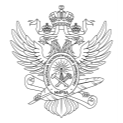 МИНОБРНАУКИ РОССИИМИНОБРНАУКИ РОССИИМИНОБРНАУКИ РОССИИМИНОБРНАУКИ РОССИИМИНОБРНАУКИ РОССИИМИНОБРНАУКИ РОССИИМИНОБРНАУКИ РОССИИМИНОБРНАУКИ РОССИИМИНОБРНАУКИ РОССИИМИНОБРНАУКИ РОССИИМИНОБРНАУКИ РОССИИМИНОБРНАУКИ РОССИИМИНОБРНАУКИ РОССИИМИНОБРНАУКИ РОССИИМИНОБРНАУКИ РОССИИМИНОБРНАУКИ РОССИИМИНОБРНАУКИ РОССИИМИНОБРНАУКИ РОССИИМИНОБРНАУКИ РОССИИМИНОБРНАУКИ РОССИИМИНОБРНАУКИ РОССИИМИНОБРНАУКИ РОССИИФедеральное государственное бюджетное образовательное учреждениевысшего образования«МИРЭА – Российский технологический университет»Федеральное государственное бюджетное образовательное учреждениевысшего образования«МИРЭА – Российский технологический университет»Федеральное государственное бюджетное образовательное учреждениевысшего образования«МИРЭА – Российский технологический университет»Федеральное государственное бюджетное образовательное учреждениевысшего образования«МИРЭА – Российский технологический университет»Федеральное государственное бюджетное образовательное учреждениевысшего образования«МИРЭА – Российский технологический университет»Федеральное государственное бюджетное образовательное учреждениевысшего образования«МИРЭА – Российский технологический университет»Федеральное государственное бюджетное образовательное учреждениевысшего образования«МИРЭА – Российский технологический университет»Федеральное государственное бюджетное образовательное учреждениевысшего образования«МИРЭА – Российский технологический университет»Федеральное государственное бюджетное образовательное учреждениевысшего образования«МИРЭА – Российский технологический университет»Федеральное государственное бюджетное образовательное учреждениевысшего образования«МИРЭА – Российский технологический университет»Федеральное государственное бюджетное образовательное учреждениевысшего образования«МИРЭА – Российский технологический университет»Федеральное государственное бюджетное образовательное учреждениевысшего образования«МИРЭА – Российский технологический университет»Федеральное государственное бюджетное образовательное учреждениевысшего образования«МИРЭА – Российский технологический университет»Федеральное государственное бюджетное образовательное учреждениевысшего образования«МИРЭА – Российский технологический университет»Федеральное государственное бюджетное образовательное учреждениевысшего образования«МИРЭА – Российский технологический университет»Федеральное государственное бюджетное образовательное учреждениевысшего образования«МИРЭА – Российский технологический университет»Федеральное государственное бюджетное образовательное учреждениевысшего образования«МИРЭА – Российский технологический университет»Федеральное государственное бюджетное образовательное учреждениевысшего образования«МИРЭА – Российский технологический университет»Федеральное государственное бюджетное образовательное учреждениевысшего образования«МИРЭА – Российский технологический университет»Федеральное государственное бюджетное образовательное учреждениевысшего образования«МИРЭА – Российский технологический университет»Федеральное государственное бюджетное образовательное учреждениевысшего образования«МИРЭА – Российский технологический университет»Федеральное государственное бюджетное образовательное учреждениевысшего образования«МИРЭА – Российский технологический университет»Институт технологий управленияИнститут технологий управленияИнститут технологий управленияИнститут технологий управленияИнститут технологий управленияИнститут технологий управленияИнститут технологий управленияИнститут технологий управленияИнститут технологий управленияИнститут технологий управленияИнститут технологий управленияИнститут технологий управленияИнститут технологий управленияИнститут технологий управленияИнститут технологий управленияИнститут технологий управленияИнститут технологий управленияИнститут технологий управленияИнститут технологий управленияИнститут технологий управленияИнститут технологий управленияИнститут технологий управленияУТВЕРЖДАЮУТВЕРЖДАЮУТВЕРЖДАЮУТВЕРЖДАЮУТВЕРЖДАЮУТВЕРЖДАЮУТВЕРЖДАЮИ.о. директора ИТУИ.о. директора ИТУИ.о. директора ИТУИ.о. директора ИТУИ.о. директора ИТУИ.о. директора ИТУИ.о. директора ИТУ_______________ Гайдамашко И.В._______________ Гайдамашко И.В._______________ Гайдамашко И.В._______________ Гайдамашко И.В._______________ Гайдамашко И.В._______________ Гайдамашко И.В._______________ Гайдамашко И.В.«___»  ___________ 2021 г.«___»  ___________ 2021 г.«___»  ___________ 2021 г.«___»  ___________ 2021 г.«___»  ___________ 2021 г.«___»  ___________ 2021 г.«___»  ___________ 2021 г.Рабочая программа практикиРабочая программа практикиРабочая программа практикиРабочая программа практикиРабочая программа практикиРабочая программа практикиРабочая программа практикиРабочая программа практикиРабочая программа практикиРабочая программа практикиРабочая программа практикиРабочая программа практикиРабочая программа практикиРабочая программа практикиРабочая программа практикиРабочая программа практикиРабочая программа практикиРабочая программа практикиРабочая программа практикиРабочая программа практикиРабочая программа практикиРабочая программа практикиУчебная практикаУчебная практикаУчебная практикаУчебная практикаУчебная практикаУчебная практикаУчебная практикаУчебная практикаУчебная практикаУчебная практикаУчебная практикаУчебная практикаУчебная практикаУчебная практикаУчебная практикаУчебная практикаУчебная практикаУчебная практикаУчебная практикаУчебная практикаУчебная практикаУчебная практикаОзнакомительная практикаОзнакомительная практикаОзнакомительная практикаОзнакомительная практикаОзнакомительная практикаОзнакомительная практикаОзнакомительная практикаОзнакомительная практикаОзнакомительная практикаОзнакомительная практикаОзнакомительная практикаОзнакомительная практикаОзнакомительная практикаОзнакомительная практикаОзнакомительная практикаОзнакомительная практикаОзнакомительная практикаОзнакомительная практикаОзнакомительная практикаОзнакомительная практикаОзнакомительная практикаОзнакомительная практикаЧитающее подразделениеЧитающее подразделениеЧитающее подразделениеЧитающее подразделениеЧитающее подразделениеЧитающее подразделениекафедра документоведения, истории государства и правакафедра документоведения, истории государства и правакафедра документоведения, истории государства и правакафедра документоведения, истории государства и правакафедра документоведения, истории государства и правакафедра документоведения, истории государства и правакафедра документоведения, истории государства и правакафедра документоведения, истории государства и правакафедра документоведения, истории государства и правакафедра документоведения, истории государства и правакафедра документоведения, истории государства и правакафедра документоведения, истории государства и правакафедра документоведения, истории государства и праваНаправлениеНаправлениеНаправлениеНаправлениеНаправлениеНаправлениеНаправление46.03.02 Документоведение и архивоведение46.03.02 Документоведение и архивоведение46.03.02 Документоведение и архивоведение46.03.02 Документоведение и архивоведение46.03.02 Документоведение и архивоведение46.03.02 Документоведение и архивоведение46.03.02 Документоведение и архивоведение46.03.02 Документоведение и архивоведение46.03.02 Документоведение и архивоведение46.03.02 Документоведение и архивоведение46.03.02 Документоведение и архивоведение46.03.02 Документоведение и архивоведение46.03.02 Документоведение и архивоведениеНаправленностьНаправленностьНаправленностьНаправленностьНаправленностьНаправленностьНаправленностьСовременные технологии управления документациейСовременные технологии управления документациейСовременные технологии управления документациейСовременные технологии управления документациейСовременные технологии управления документациейСовременные технологии управления документациейСовременные технологии управления документациейСовременные технологии управления документациейСовременные технологии управления документациейСовременные технологии управления документациейСовременные технологии управления документациейСовременные технологии управления документациейСовременные технологии управления документациейКвалификацияКвалификацияКвалификацияКвалификацияКвалификациябакалаврбакалаврбакалаврбакалаврбакалаврбакалаврбакалаврбакалаврбакалаврбакалаврбакалаврбакалаврбакалаврФорма обученияФорма обученияФорма обученияФорма обученияФорма обученияочнаяочнаяочнаяочнаяочнаяочнаяочнаяочнаяочнаяочнаяОбщая трудоемкостьОбщая трудоемкостьОбщая трудоемкостьОбщая трудоемкость3 з.е.3 з.е.3 з.е.3 з.е.3 з.е.3 з.е.3 з.е.3 з.е.3 з.е.3 з.е.Распределение часов дисциплины и форм промежуточной аттестации по семестрамРаспределение часов дисциплины и форм промежуточной аттестации по семестрамРаспределение часов дисциплины и форм промежуточной аттестации по семестрамРаспределение часов дисциплины и форм промежуточной аттестации по семестрамРаспределение часов дисциплины и форм промежуточной аттестации по семестрамРаспределение часов дисциплины и форм промежуточной аттестации по семестрамРаспределение часов дисциплины и форм промежуточной аттестации по семестрамРаспределение часов дисциплины и форм промежуточной аттестации по семестрамРаспределение часов дисциплины и форм промежуточной аттестации по семестрамРаспределение часов дисциплины и форм промежуточной аттестации по семестрамРаспределение часов дисциплины и форм промежуточной аттестации по семестрамРаспределение часов дисциплины и форм промежуточной аттестации по семестрамРаспределение часов дисциплины и форм промежуточной аттестации по семестрамРаспределение часов дисциплины и форм промежуточной аттестации по семестрамРаспределение часов дисциплины и форм промежуточной аттестации по семестрамРаспределение часов дисциплины и форм промежуточной аттестации по семестрамРаспределение часов дисциплины и форм промежуточной аттестации по семестрамРаспределение часов дисциплины и форм промежуточной аттестации по семестрамРаспределение часов дисциплины и форм промежуточной аттестации по семестрамРаспределение часов дисциплины и форм промежуточной аттестации по семестрамРаспределение часов дисциплины и форм промежуточной аттестации по семестрамРаспределение часов дисциплины и форм промежуточной аттестации по семестрамСеместрСеместрЗачётные единицыРаспределение часовРаспределение часовРаспределение часовРаспределение часовРаспределение часовРаспределение часовРаспределение часовРаспределение часовРаспределение часовРаспределение часовРаспределение часовРаспределение часовРаспределение часовРаспределение часовРаспределение часовФормы промежуточной аттестацииФормы промежуточной аттестацииФормы промежуточной аттестацииСеместрСеместрЗачётные единицыВсегоЛекцииЛекцииЛекцииЛекцииЛабораторныеЛабораторныеЛабораторныеПрактическиеСамостоятельная работаСамостоятельная работаКонтактная работа в период практики и (или) аттестацииКонтактная работа в период практики и (или) аттестацииКонтактная работа в период практики и (или) аттестацииКонтрольФормы промежуточной аттестацииФормы промежуточной аттестацииФормы промежуточной аттестации4431080000000054,2554,2536363617,75Зачет с оценкойЗачет с оценкойЗачет с оценкойиз них на практ. подготовкуиз них на практ. подготовкуиз них на практ. подготовкуиз них на практ. подготовку0000000027270000Москва 2021Москва 2021Москва 2021Москва 2021Москва 2021Москва 2021Москва 2021УП: 46.03.02_СТУД_ИТУ_2019.plxУП: 46.03.02_СТУД_ИТУ_2019.plxстр. 2Программу составил(и):канд. ист. наук,  доцент, Мальцева И.Ф. _________________канд. ист. наук,  доцент, Мальцева И.Ф. _________________канд. ист. наук,  доцент, Мальцева И.Ф. _________________канд. ист. наук,  доцент, Мальцева И.Ф. _________________канд. ист. наук,  доцент, Мальцева И.Ф. _________________Рабочая программа практикиРабочая программа практикиРабочая программа практикиОзнакомительная практикаОзнакомительная практикаОзнакомительная практикаОзнакомительная практикаОзнакомительная практикаразработана в соответствии с ФГОС ВО:разработана в соответствии с ФГОС ВО:разработана в соответствии с ФГОС ВО:Федеральный государственный образовательный стандарт высшего образования - бакалавриат по направлению подготовки 46.03.02 Документоведение и архивоведение (приказ Минобрнауки России от 29.10.2020 г. № 1343)Федеральный государственный образовательный стандарт высшего образования - бакалавриат по направлению подготовки 46.03.02 Документоведение и архивоведение (приказ Минобрнауки России от 29.10.2020 г. № 1343)Федеральный государственный образовательный стандарт высшего образования - бакалавриат по направлению подготовки 46.03.02 Документоведение и архивоведение (приказ Минобрнауки России от 29.10.2020 г. № 1343)Федеральный государственный образовательный стандарт высшего образования - бакалавриат по направлению подготовки 46.03.02 Документоведение и архивоведение (приказ Минобрнауки России от 29.10.2020 г. № 1343)Федеральный государственный образовательный стандарт высшего образования - бакалавриат по направлению подготовки 46.03.02 Документоведение и архивоведение (приказ Минобрнауки России от 29.10.2020 г. № 1343)составлена на основании учебного плана:составлена на основании учебного плана:составлена на основании учебного плана:направление: 46.03.02 Документоведение и архивоведениенаправленность: «Современные технологии управления документацией»направление: 46.03.02 Документоведение и архивоведениенаправленность: «Современные технологии управления документацией»направление: 46.03.02 Документоведение и архивоведениенаправленность: «Современные технологии управления документацией»направление: 46.03.02 Документоведение и архивоведениенаправленность: «Современные технологии управления документацией»направление: 46.03.02 Документоведение и архивоведениенаправленность: «Современные технологии управления документацией»Рабочая программа одобрена на заседании кафедрыРабочая программа одобрена на заседании кафедрыРабочая программа одобрена на заседании кафедрыРабочая программа одобрена на заседании кафедрыРабочая программа одобрена на заседании кафедрыкафедра документоведения, истории государства и правакафедра документоведения, истории государства и правакафедра документоведения, истории государства и правакафедра документоведения, истории государства и правакафедра документоведения, истории государства и праваПротокол от 25.02.2021 № 6Зав. кафедрой Савка О.Г. ___________________Протокол от 25.02.2021 № 6Зав. кафедрой Савка О.Г. ___________________Протокол от 25.02.2021 № 6Зав. кафедрой Савка О.Г. ___________________Протокол от 25.02.2021 № 6Зав. кафедрой Савка О.Г. ___________________Протокол от 25.02.2021 № 6Зав. кафедрой Савка О.Г. ___________________УП: 46.03.02_СТУД_ИТУ_2019.plxУП: 46.03.02_СТУД_ИТУ_2019.plxстр. 3Визирование РПД для исполнения в очередном учебном годуВизирование РПД для исполнения в очередном учебном годуВизирование РПД для исполнения в очередном учебном годуВизирование РПД для исполнения в очередном учебном годуВизирование РПД для исполнения в очередном учебном годуРабочая программа пересмотрена, обсуждена и одобрена для исполнения в 2022-2023 учебном году на заседании кафедрыРабочая программа пересмотрена, обсуждена и одобрена для исполнения в 2022-2023 учебном году на заседании кафедрыРабочая программа пересмотрена, обсуждена и одобрена для исполнения в 2022-2023 учебном году на заседании кафедрыРабочая программа пересмотрена, обсуждена и одобрена для исполнения в 2022-2023 учебном году на заседании кафедрыРабочая программа пересмотрена, обсуждена и одобрена для исполнения в 2022-2023 учебном году на заседании кафедрыкафедра документоведения, истории государства и правакафедра документоведения, истории государства и правакафедра документоведения, истории государства и правакафедра документоведения, истории государства и правакафедра документоведения, истории государства и праваПротокол от  __ __________ 2022 г.  №  __Зав. кафедрой ____________________   ____________________Протокол от  __ __________ 2022 г.  №  __Зав. кафедрой ____________________   ____________________Протокол от  __ __________ 2022 г.  №  __Зав. кафедрой ____________________   ____________________Протокол от  __ __________ 2022 г.  №  __Зав. кафедрой ____________________   ____________________Подпись                                Расшифровка подписиПодпись                                Расшифровка подписиПодпись                                Расшифровка подписиПодпись                                Расшифровка подписиВизирование РПД для исполнения в очередном учебном годуВизирование РПД для исполнения в очередном учебном годуВизирование РПД для исполнения в очередном учебном годуВизирование РПД для исполнения в очередном учебном годуВизирование РПД для исполнения в очередном учебном годуРабочая программа пересмотрена, обсуждена и одобрена для исполнения в 2023-2024 учебном году на заседании кафедрыРабочая программа пересмотрена, обсуждена и одобрена для исполнения в 2023-2024 учебном году на заседании кафедрыРабочая программа пересмотрена, обсуждена и одобрена для исполнения в 2023-2024 учебном году на заседании кафедрыРабочая программа пересмотрена, обсуждена и одобрена для исполнения в 2023-2024 учебном году на заседании кафедрыРабочая программа пересмотрена, обсуждена и одобрена для исполнения в 2023-2024 учебном году на заседании кафедрыкафедра документоведения, истории государства и правакафедра документоведения, истории государства и правакафедра документоведения, истории государства и правакафедра документоведения, истории государства и правакафедра документоведения, истории государства и праваПротокол от  __ __________ 2023 г.  №  __Зав. кафедрой ____________________   ____________________Протокол от  __ __________ 2023 г.  №  __Зав. кафедрой ____________________   ____________________Протокол от  __ __________ 2023 г.  №  __Зав. кафедрой ____________________   ____________________Протокол от  __ __________ 2023 г.  №  __Зав. кафедрой ____________________   ____________________Подпись                                Расшифровка подписиПодпись                                Расшифровка подписиВизирование РПД для исполнения в очередном учебном годуВизирование РПД для исполнения в очередном учебном годуВизирование РПД для исполнения в очередном учебном годуВизирование РПД для исполнения в очередном учебном годуВизирование РПД для исполнения в очередном учебном годуРабочая программа пересмотрена, обсуждена и одобрена для исполнения в 2024-2025 учебном году на заседании кафедрыРабочая программа пересмотрена, обсуждена и одобрена для исполнения в 2024-2025 учебном году на заседании кафедрыРабочая программа пересмотрена, обсуждена и одобрена для исполнения в 2024-2025 учебном году на заседании кафедрыРабочая программа пересмотрена, обсуждена и одобрена для исполнения в 2024-2025 учебном году на заседании кафедрыРабочая программа пересмотрена, обсуждена и одобрена для исполнения в 2024-2025 учебном году на заседании кафедрыкафедра документоведения, истории государства и правакафедра документоведения, истории государства и правакафедра документоведения, истории государства и правакафедра документоведения, истории государства и правакафедра документоведения, истории государства и праваПротокол от  __ __________ 2024 г.  №  __Зав. кафедрой ____________________   ____________________Протокол от  __ __________ 2024 г.  №  __Зав. кафедрой ____________________   ____________________Протокол от  __ __________ 2024 г.  №  __Зав. кафедрой ____________________   ____________________Протокол от  __ __________ 2024 г.  №  __Зав. кафедрой ____________________   ____________________Подпись                                Расшифровка подписиПодпись                                Расшифровка подписиВизирование РПД для исполнения в очередном учебном годуВизирование РПД для исполнения в очередном учебном годуВизирование РПД для исполнения в очередном учебном годуВизирование РПД для исполнения в очередном учебном годуВизирование РПД для исполнения в очередном учебном годуРабочая программа пересмотрена, обсуждена и одобрена для исполнения в 2025-2026 учебном году на заседании кафедрыРабочая программа пересмотрена, обсуждена и одобрена для исполнения в 2025-2026 учебном году на заседании кафедрыРабочая программа пересмотрена, обсуждена и одобрена для исполнения в 2025-2026 учебном году на заседании кафедрыРабочая программа пересмотрена, обсуждена и одобрена для исполнения в 2025-2026 учебном году на заседании кафедрыРабочая программа пересмотрена, обсуждена и одобрена для исполнения в 2025-2026 учебном году на заседании кафедрыкафедра документоведения, истории государства и правакафедра документоведения, истории государства и правакафедра документоведения, истории государства и правакафедра документоведения, истории государства и правакафедра документоведения, истории государства и праваПротокол от  __ __________ 2025 г.  №  __Зав. кафедрой ____________________   ____________________Протокол от  __ __________ 2025 г.  №  __Зав. кафедрой ____________________   ____________________Протокол от  __ __________ 2025 г.  №  __Зав. кафедрой ____________________   ____________________Протокол от  __ __________ 2025 г.  №  __Зав. кафедрой ____________________   ____________________Подпись                                Расшифровка подписиПодпись                                Расшифровка подписиУП: 46.03.02_СТУД_ИТУ_2019.plxУП: 46.03.02_СТУД_ИТУ_2019.plxУП: 46.03.02_СТУД_ИТУ_2019.plxУП: 46.03.02_СТУД_ИТУ_2019.plxстр. 41. ЦЕЛИ ОСВОЕНИЯ ПРАКТИКИ1. ЦЕЛИ ОСВОЕНИЯ ПРАКТИКИ1. ЦЕЛИ ОСВОЕНИЯ ПРАКТИКИ1. ЦЕЛИ ОСВОЕНИЯ ПРАКТИКИ1. ЦЕЛИ ОСВОЕНИЯ ПРАКТИКИ1. ЦЕЛИ ОСВОЕНИЯ ПРАКТИКИ«Ознакомительная практика» имеет своей целью сформировать, закрепить и развить практические навыки и компетенции, предусмотренные данной рабочей программой в соответствии с требованиями ФГОС ВО по направлению подготовки 46.03.02 Документоведение и архивоведение с учетом специфики направленности подготовки – «Современные технологии управления документацией».Практическая подготовка при проведении практики организуется путем непосредственного выполнения обучающимися определенных видов работ, связанных с будущей профессиональной деятельностью.«Ознакомительная практика» имеет своей целью сформировать, закрепить и развить практические навыки и компетенции, предусмотренные данной рабочей программой в соответствии с требованиями ФГОС ВО по направлению подготовки 46.03.02 Документоведение и архивоведение с учетом специфики направленности подготовки – «Современные технологии управления документацией».Практическая подготовка при проведении практики организуется путем непосредственного выполнения обучающимися определенных видов работ, связанных с будущей профессиональной деятельностью.«Ознакомительная практика» имеет своей целью сформировать, закрепить и развить практические навыки и компетенции, предусмотренные данной рабочей программой в соответствии с требованиями ФГОС ВО по направлению подготовки 46.03.02 Документоведение и архивоведение с учетом специфики направленности подготовки – «Современные технологии управления документацией».Практическая подготовка при проведении практики организуется путем непосредственного выполнения обучающимися определенных видов работ, связанных с будущей профессиональной деятельностью.«Ознакомительная практика» имеет своей целью сформировать, закрепить и развить практические навыки и компетенции, предусмотренные данной рабочей программой в соответствии с требованиями ФГОС ВО по направлению подготовки 46.03.02 Документоведение и архивоведение с учетом специфики направленности подготовки – «Современные технологии управления документацией».Практическая подготовка при проведении практики организуется путем непосредственного выполнения обучающимися определенных видов работ, связанных с будущей профессиональной деятельностью.«Ознакомительная практика» имеет своей целью сформировать, закрепить и развить практические навыки и компетенции, предусмотренные данной рабочей программой в соответствии с требованиями ФГОС ВО по направлению подготовки 46.03.02 Документоведение и архивоведение с учетом специфики направленности подготовки – «Современные технологии управления документацией».Практическая подготовка при проведении практики организуется путем непосредственного выполнения обучающимися определенных видов работ, связанных с будущей профессиональной деятельностью.«Ознакомительная практика» имеет своей целью сформировать, закрепить и развить практические навыки и компетенции, предусмотренные данной рабочей программой в соответствии с требованиями ФГОС ВО по направлению подготовки 46.03.02 Документоведение и архивоведение с учетом специфики направленности подготовки – «Современные технологии управления документацией».Практическая подготовка при проведении практики организуется путем непосредственного выполнения обучающимися определенных видов работ, связанных с будущей профессиональной деятельностью.2. МЕСТО ПРАКТИКИ В СТРУКТУРЕ ОБРАЗОВАТЕЛЬНОЙ ПРОГРАММЫ2. МЕСТО ПРАКТИКИ В СТРУКТУРЕ ОБРАЗОВАТЕЛЬНОЙ ПРОГРАММЫ2. МЕСТО ПРАКТИКИ В СТРУКТУРЕ ОБРАЗОВАТЕЛЬНОЙ ПРОГРАММЫ2. МЕСТО ПРАКТИКИ В СТРУКТУРЕ ОБРАЗОВАТЕЛЬНОЙ ПРОГРАММЫ2. МЕСТО ПРАКТИКИ В СТРУКТУРЕ ОБРАЗОВАТЕЛЬНОЙ ПРОГРАММЫ2. МЕСТО ПРАКТИКИ В СТРУКТУРЕ ОБРАЗОВАТЕЛЬНОЙ ПРОГРАММЫНаправление:46.03.02 Документоведение и архивоведение46.03.02 Документоведение и архивоведение46.03.02 Документоведение и архивоведение46.03.02 Документоведение и архивоведение46.03.02 Документоведение и архивоведение46.03.02 Документоведение и архивоведениеНаправленность:Современные технологии управления документациейСовременные технологии управления документациейСовременные технологии управления документациейСовременные технологии управления документациейСовременные технологии управления документациейСовременные технологии управления документациейБлок:ПрактикаПрактикаПрактикаПрактикаПрактикаПрактикаЧасть:Обязательная частьОбязательная частьОбязательная частьОбязательная частьОбязательная частьОбязательная частьОбщая трудоемкость:3 з.е. (108 акад. час.).3 з.е. (108 акад. час.).3 з.е. (108 акад. час.).3 з.е. (108 акад. час.).3 з.е. (108 акад. час.).3 з.е. (108 акад. час.).3. ТИП, ВИД И СПОСОБ ПРОВЕДЕНИЯ ПРАКТИКИ3. ТИП, ВИД И СПОСОБ ПРОВЕДЕНИЯ ПРАКТИКИ3. ТИП, ВИД И СПОСОБ ПРОВЕДЕНИЯ ПРАКТИКИ3. ТИП, ВИД И СПОСОБ ПРОВЕДЕНИЯ ПРАКТИКИ3. ТИП, ВИД И СПОСОБ ПРОВЕДЕНИЯ ПРАКТИКИ3. ТИП, ВИД И СПОСОБ ПРОВЕДЕНИЯ ПРАКТИКИВид практики:Учебная практикаУчебная практикаУчебная практикаУчебная практикаУчебная практикаУчебная практикаТип практики:Ознакомительная практикаОзнакомительная практикаОзнакомительная практикаОзнакомительная практикаОзнакомительная практикаОзнакомительная практикаСпособ (способы) проведения практики определяются в соответствии с федеральным государственным образовательным стандартом. В случае, если стандарт не регламентирует способ проведения практики, то она проводится стационарно.Способ (способы) проведения практики определяются в соответствии с федеральным государственным образовательным стандартом. В случае, если стандарт не регламентирует способ проведения практики, то она проводится стационарно.Способ (способы) проведения практики определяются в соответствии с федеральным государственным образовательным стандартом. В случае, если стандарт не регламентирует способ проведения практики, то она проводится стационарно.Способ (способы) проведения практики определяются в соответствии с федеральным государственным образовательным стандартом. В случае, если стандарт не регламентирует способ проведения практики, то она проводится стационарно.Способ (способы) проведения практики определяются в соответствии с федеральным государственным образовательным стандартом. В случае, если стандарт не регламентирует способ проведения практики, то она проводится стационарно.Способ (способы) проведения практики определяются в соответствии с федеральным государственным образовательным стандартом. В случае, если стандарт не регламентирует способ проведения практики, то она проводится стационарно.4.МЕСТО И ВРЕМЯ ПРОВЕДЕНИЯ ПРАКТИКИ4.МЕСТО И ВРЕМЯ ПРОВЕДЕНИЯ ПРАКТИКИ4.МЕСТО И ВРЕМЯ ПРОВЕДЕНИЯ ПРАКТИКИ4.МЕСТО И ВРЕМЯ ПРОВЕДЕНИЯ ПРАКТИКИ4.МЕСТО И ВРЕМЯ ПРОВЕДЕНИЯ ПРАКТИКИ4.МЕСТО И ВРЕМЯ ПРОВЕДЕНИЯ ПРАКТИКИ«Ознакомительная практика»  направления подготовки 46.03.02 Документоведение и архивоведение проводится на базе структурных подразделений РТУ МИРЭА или в организации, осуществляющей деятельность по профилю соответствующей образовательной программы (далее - профильная организация), в том числе в структурном подразделении профильной организации, предназначенном для проведения практической подготовки, на основании договора, заключаемого между образовательной организацией и профильной организацией.«Ознакомительная практика»  направления подготовки 46.03.02 Документоведение и архивоведение проводится на базе структурных подразделений РТУ МИРЭА или в организации, осуществляющей деятельность по профилю соответствующей образовательной программы (далее - профильная организация), в том числе в структурном подразделении профильной организации, предназначенном для проведения практической подготовки, на основании договора, заключаемого между образовательной организацией и профильной организацией.«Ознакомительная практика»  направления подготовки 46.03.02 Документоведение и архивоведение проводится на базе структурных подразделений РТУ МИРЭА или в организации, осуществляющей деятельность по профилю соответствующей образовательной программы (далее - профильная организация), в том числе в структурном подразделении профильной организации, предназначенном для проведения практической подготовки, на основании договора, заключаемого между образовательной организацией и профильной организацией.«Ознакомительная практика»  направления подготовки 46.03.02 Документоведение и архивоведение проводится на базе структурных подразделений РТУ МИРЭА или в организации, осуществляющей деятельность по профилю соответствующей образовательной программы (далее - профильная организация), в том числе в структурном подразделении профильной организации, предназначенном для проведения практической подготовки, на основании договора, заключаемого между образовательной организацией и профильной организацией.«Ознакомительная практика»  направления подготовки 46.03.02 Документоведение и архивоведение проводится на базе структурных подразделений РТУ МИРЭА или в организации, осуществляющей деятельность по профилю соответствующей образовательной программы (далее - профильная организация), в том числе в структурном подразделении профильной организации, предназначенном для проведения практической подготовки, на основании договора, заключаемого между образовательной организацией и профильной организацией.«Ознакомительная практика»  направления подготовки 46.03.02 Документоведение и архивоведение проводится на базе структурных подразделений РТУ МИРЭА или в организации, осуществляющей деятельность по профилю соответствующей образовательной программы (далее - профильная организация), в том числе в структурном подразделении профильной организации, предназначенном для проведения практической подготовки, на основании договора, заключаемого между образовательной организацией и профильной организацией.5. КОМПЕТЕНЦИИ ОБУЧАЮЩЕГОСЯ, ФОРМИРУЕМЫЕ В РЕЗУЛЬТАТЕ ОСВОЕНИЯ ПРАКТИКИ5. КОМПЕТЕНЦИИ ОБУЧАЮЩЕГОСЯ, ФОРМИРУЕМЫЕ В РЕЗУЛЬТАТЕ ОСВОЕНИЯ ПРАКТИКИ5. КОМПЕТЕНЦИИ ОБУЧАЮЩЕГОСЯ, ФОРМИРУЕМЫЕ В РЕЗУЛЬТАТЕ ОСВОЕНИЯ ПРАКТИКИ5. КОМПЕТЕНЦИИ ОБУЧАЮЩЕГОСЯ, ФОРМИРУЕМЫЕ В РЕЗУЛЬТАТЕ ОСВОЕНИЯ ПРАКТИКИ5. КОМПЕТЕНЦИИ ОБУЧАЮЩЕГОСЯ, ФОРМИРУЕМЫЕ В РЕЗУЛЬТАТЕ ОСВОЕНИЯ ПРАКТИКИ5. КОМПЕТЕНЦИИ ОБУЧАЮЩЕГОСЯ, ФОРМИРУЕМЫЕ В РЕЗУЛЬТАТЕ ОСВОЕНИЯ ПРАКТИКИВ результате освоения практики обучающийся должен овладеть компетенциями:В результате освоения практики обучающийся должен овладеть компетенциями:В результате освоения практики обучающийся должен овладеть компетенциями:В результате освоения практики обучающийся должен овладеть компетенциями:В результате освоения практики обучающийся должен овладеть компетенциями:В результате освоения практики обучающийся должен овладеть компетенциями:УК-1 - Способен осуществлять поиск, критический анализ и синтез информации, применять системный подход для решения поставленных задач УК-1 - Способен осуществлять поиск, критический анализ и синтез информации, применять системный подход для решения поставленных задач УК-1 - Способен осуществлять поиск, критический анализ и синтез информации, применять системный подход для решения поставленных задач УК-1 - Способен осуществлять поиск, критический анализ и синтез информации, применять системный подход для решения поставленных задач УК-1 - Способен осуществлять поиск, критический анализ и синтез информации, применять системный подход для решения поставленных задач УК-1 - Способен осуществлять поиск, критический анализ и синтез информации, применять системный подход для решения поставленных задач ПК-3 - Способен применять технологии по организации комплектования, учета, хранения и использования архивных документов в гибридной среде ПК-3 - Способен применять технологии по организации комплектования, учета, хранения и использования архивных документов в гибридной среде ПК-3 - Способен применять технологии по организации комплектования, учета, хранения и использования архивных документов в гибридной среде ПК-3 - Способен применять технологии по организации комплектования, учета, хранения и использования архивных документов в гибридной среде ПК-3 - Способен применять технологии по организации комплектования, учета, хранения и использования архивных документов в гибридной среде ПК-3 - Способен применять технологии по организации комплектования, учета, хранения и использования архивных документов в гибридной среде ОПК-1 - Способен применять на базовом уровне знания исторических наук при решении задач в сфере своей профессиональной деятельности; ОПК-1 - Способен применять на базовом уровне знания исторических наук при решении задач в сфере своей профессиональной деятельности; ОПК-1 - Способен применять на базовом уровне знания исторических наук при решении задач в сфере своей профессиональной деятельности; ОПК-1 - Способен применять на базовом уровне знания исторических наук при решении задач в сфере своей профессиональной деятельности; ОПК-1 - Способен применять на базовом уровне знания исторических наук при решении задач в сфере своей профессиональной деятельности; ОПК-1 - Способен применять на базовом уровне знания исторических наук при решении задач в сфере своей профессиональной деятельности; УК-11 - Способен формировать нетерпимое отношение к коррупционному поведению УК-11 - Способен формировать нетерпимое отношение к коррупционному поведению УК-11 - Способен формировать нетерпимое отношение к коррупционному поведению УК-11 - Способен формировать нетерпимое отношение к коррупционному поведению УК-11 - Способен формировать нетерпимое отношение к коррупционному поведению УК-11 - Способен формировать нетерпимое отношение к коррупционному поведению УК-9 - Способен использовать базовые дефектологические знания в социальной и профессиональной сферах УК-9 - Способен использовать базовые дефектологические знания в социальной и профессиональной сферах УК-9 - Способен использовать базовые дефектологические знания в социальной и профессиональной сферах УК-9 - Способен использовать базовые дефектологические знания в социальной и профессиональной сферах УК-9 - Способен использовать базовые дефектологические знания в социальной и профессиональной сферах УК-9 - Способен использовать базовые дефектологические знания в социальной и профессиональной сферах УК-6 - Способен управлять своим временем, выстраивать и реализовывать траекторию саморазвития на основе принципов образования в течение всей жизни УК-6 - Способен управлять своим временем, выстраивать и реализовывать траекторию саморазвития на основе принципов образования в течение всей жизни УК-6 - Способен управлять своим временем, выстраивать и реализовывать траекторию саморазвития на основе принципов образования в течение всей жизни УК-6 - Способен управлять своим временем, выстраивать и реализовывать траекторию саморазвития на основе принципов образования в течение всей жизни УК-6 - Способен управлять своим временем, выстраивать и реализовывать траекторию саморазвития на основе принципов образования в течение всей жизни УК-6 - Способен управлять своим временем, выстраивать и реализовывать траекторию саморазвития на основе принципов образования в течение всей жизни УП: 46.03.02_СТУД_ИТУ_2019.plxстр. 5ОПК-4 - Способен использовать базовые знания в области информационно-коммуникационных технологий в сфере своей профессиональной деятельности; ОПК-4 - Способен использовать базовые знания в области информационно-коммуникационных технологий в сфере своей профессиональной деятельности; ОПК-4 - Способен использовать базовые знания в области информационно-коммуникационных технологий в сфере своей профессиональной деятельности; ПК-2 - Способен применять знания в сфере профессиональной деятельности для документационного и информационного обеспечение деятельности организации ПК-2 - Способен применять знания в сфере профессиональной деятельности для документационного и информационного обеспечение деятельности организации ПК-2 - Способен применять знания в сфере профессиональной деятельности для документационного и информационного обеспечение деятельности организации ПК-1 - Способен осуществлять практическую деятельность по управлению документацией в гибридной технологической среде ПК-1 - Способен осуществлять практическую деятельность по управлению документацией в гибридной технологической среде ПК-1 - Способен осуществлять практическую деятельность по управлению документацией в гибридной технологической среде ПЛАНИРУЕМЫЕ РЕЗУЛЬТАТЫ ОБУЧЕНИЯ ПО ПРАКТИКЕ, ХАРАКТЕРИЗУЮЩИЕ ФОРМИРОВАНИЯ КОМПЕТЕНЦИЙПЛАНИРУЕМЫЕ РЕЗУЛЬТАТЫ ОБУЧЕНИЯ ПО ПРАКТИКЕ, ХАРАКТЕРИЗУЮЩИЕ ФОРМИРОВАНИЯ КОМПЕТЕНЦИЙПЛАНИРУЕМЫЕ РЕЗУЛЬТАТЫ ОБУЧЕНИЯ ПО ПРАКТИКЕ, ХАРАКТЕРИЗУЮЩИЕ ФОРМИРОВАНИЯ КОМПЕТЕНЦИЙПК-1 : Способен осуществлять практическую деятельность по управлению документацией в гибридной технологической средеПК-1 : Способен осуществлять практическую деятельность по управлению документацией в гибридной технологической средеПК-1 : Способен осуществлять практическую деятельность по управлению документацией в гибридной технологической средеПК-1.4  : Применяет технологии электронного документооборота в профессиональной деятельностиПК-1.4  : Применяет технологии электронного документооборота в профессиональной деятельностиПК-1.4  : Применяет технологии электронного документооборота в профессиональной деятельностиЗнать:Знать:Знать:-  технологию электронного документооборота-  технологию электронного документооборота-  технологию электронного документооборотаУметь:Уметь:Уметь:-  применять технологии электронного документооборота в профессиональной деятельности-  применять технологии электронного документооборота в профессиональной деятельности-  применять технологии электронного документооборота в профессиональной деятельностиВладеть:Владеть:Владеть:-  навыками применения технологии электронного документооборота в профессиональной деятельности-  навыками применения технологии электронного документооборота в профессиональной деятельности-  навыками применения технологии электронного документооборота в профессиональной деятельностиПК-3 : Способен применять технологии по организации комплектования, учета, хранения и использования архивных документов в гибридной средеПК-3 : Способен применять технологии по организации комплектования, учета, хранения и использования архивных документов в гибридной средеПК-3 : Способен применять технологии по организации комплектования, учета, хранения и использования архивных документов в гибридной средеПК-3.1  : Использует базовые знания в области организации архивного дела в гибридной средеПК-3.1  : Использует базовые знания в области организации архивного дела в гибридной средеПК-3.1  : Использует базовые знания в области организации архивного дела в гибридной средеЗнать:Знать:Знать:-  основы организации архивного дела в гибридной среде-  основы организации архивного дела в гибридной среде-  основы организации архивного дела в гибридной средеУметь:Уметь:Уметь:-  использовать базовые знания в области организации архивного дела в гибридной среде-  использовать базовые знания в области организации архивного дела в гибридной среде-  использовать базовые знания в области организации архивного дела в гибридной средеВладеть:Владеть:Владеть:-  методами использования базовых знаний в области организации архивного дела в гибридной среде-  методами использования базовых знаний в области организации архивного дела в гибридной среде-  методами использования базовых знаний в области организации архивного дела в гибридной средеПК-2 : Способен применять знания в сфере профессиональной деятельности для документационного и информационного обеспечение деятельности организацииПК-2 : Способен применять знания в сфере профессиональной деятельности для документационного и информационного обеспечение деятельности организацииПК-2 : Способен применять знания в сфере профессиональной деятельности для документационного и информационного обеспечение деятельности организацииПК-2.11  : Анализирует и разрабатывает локальную нормативную базу организации по документационному обеспечению управленияПК-2.11  : Анализирует и разрабатывает локальную нормативную базу организации по документационному обеспечению управленияПК-2.11  : Анализирует и разрабатывает локальную нормативную базу организации по документационному обеспечению управленияЗнать:Знать:Знать:-  правила разработки локальной нормативной базы-  правила разработки локальной нормативной базы-  правила разработки локальной нормативной базыУметь:Уметь:Уметь:-  анализировать и разрабатывать локальную нормативную базу организации по документационному обеспечению управления-  анализировать и разрабатывать локальную нормативную базу организации по документационному обеспечению управления-  анализировать и разрабатывать локальную нормативную базу организации по документационному обеспечению управленияВладеть:Владеть:Владеть:-  опытом анализа и разработки локальной нормативной базы организации по документационному обеспечению управления-  опытом анализа и разработки локальной нормативной базы организации по документационному обеспечению управления-  опытом анализа и разработки локальной нормативной базы организации по документационному обеспечению управленияУК-1 : Способен осуществлять поиск, критический анализ и синтез информации, применять системный подход для решения поставленных задачУК-1 : Способен осуществлять поиск, критический анализ и синтез информации, применять системный подход для решения поставленных задачУК-1 : Способен осуществлять поиск, критический анализ и синтез информации, применять системный подход для решения поставленных задачУК-1.2  : Определяет, интерпретирует и ранжирует информацию, требуемую для решенияУК-1.2  : Определяет, интерпретирует и ранжирует информацию, требуемую для решенияУК-1.2  : Определяет, интерпретирует и ранжирует информацию, требуемую для решенияУП: 46.03.02_СТУД_ИТУ_2019.plxстр. 6поставленной задачипоставленной задачипоставленной задачиЗнать:Знать:Знать:-  основные методы обработки информации-  основные методы обработки информации-  основные методы обработки информацииУметь:Уметь:Уметь:-  определять и интерпретировать информацию, необходимую для решения практических задач-  определять и интерпретировать информацию, необходимую для решения практических задач-  определять и интерпретировать информацию, необходимую для решения практических задачВладеть:Владеть:Владеть:-  методами определения, интерпретации и ранжирования информации, необходимой для решения практических задач-  методами определения, интерпретации и ранжирования информации, необходимой для решения практических задач-  методами определения, интерпретации и ранжирования информации, необходимой для решения практических задачУК-6 : Способен управлять своим временем, выстраивать и реализовывать траекторию саморазвития на основе принципов образования в течение всей жизниУК-6 : Способен управлять своим временем, выстраивать и реализовывать траекторию саморазвития на основе принципов образования в течение всей жизниУК-6 : Способен управлять своим временем, выстраивать и реализовывать траекторию саморазвития на основе принципов образования в течение всей жизниУК-6.1  : Определяет приоритеты собственной деятельности, личностного развития и профессионального ростаУК-6.1  : Определяет приоритеты собственной деятельности, личностного развития и профессионального ростаУК-6.1  : Определяет приоритеты собственной деятельности, личностного развития и профессионального ростаЗнать:Знать:Знать:-  приоритеты собственной деятельности, личностного развития и профессионального роста в процессе профессиональной работы-  приоритеты собственной деятельности, личностного развития и профессионального роста в процессе профессиональной работы-  приоритеты собственной деятельности, личностного развития и профессионального роста в процессе профессиональной работыУметь:Уметь:Уметь:-  определять приоритеты собственной деятельности, личностного развития и профессионального роста в процессе профессиональной работы-  определять приоритеты собственной деятельности, личностного развития и профессионального роста в процессе профессиональной работы-  определять приоритеты собственной деятельности, личностного развития и профессионального роста в процессе профессиональной работыВладеть:Владеть:Владеть:-  умением определять приоритеты собственной деятельности, личностного развития и профессионального роста в процессе профессиональной работы-  умением определять приоритеты собственной деятельности, личностного развития и профессионального роста в процессе профессиональной работы-  умением определять приоритеты собственной деятельности, личностного развития и профессионального роста в процессе профессиональной работыУК-9 : Способен использовать базовые дефектологические знания в социальной и профессиональной сферахУК-9 : Способен использовать базовые дефектологические знания в социальной и профессиональной сферахУК-9 : Способен использовать базовые дефектологические знания в социальной и профессиональной сферахУК-9.2  : Выявляет общие и специфические особые образовательные потребностей лиц с ограниченными возможностями здоровья в профессиональной сфереУК-9.2  : Выявляет общие и специфические особые образовательные потребностей лиц с ограниченными возможностями здоровья в профессиональной сфереУК-9.2  : Выявляет общие и специфические особые образовательные потребностей лиц с ограниченными возможностями здоровья в профессиональной сфереЗнать:Знать:Знать:-  общие и специфические особые образовательные потребностей лиц с ограниченными возможностями здоровья-  общие и специфические особые образовательные потребностей лиц с ограниченными возможностями здоровья-  общие и специфические особые образовательные потребностей лиц с ограниченными возможностями здоровьяУметь:Уметь:Уметь:-  выявлять общие и специфические особые образовательные потребностей лиц с ограниченными возможностями здоровья в профессиональной сфере-  выявлять общие и специфические особые образовательные потребностей лиц с ограниченными возможностями здоровья в профессиональной сфере-  выявлять общие и специфические особые образовательные потребностей лиц с ограниченными возможностями здоровья в профессиональной сфереВладеть:Владеть:Владеть:-  способностью выявлять общие и специфические особые образовательные потребностей лиц с ограниченными возможностями здоровья в профессиональной сфере-  способностью выявлять общие и специфические особые образовательные потребностей лиц с ограниченными возможностями здоровья в профессиональной сфере-  способностью выявлять общие и специфические особые образовательные потребностей лиц с ограниченными возможностями здоровья в профессиональной сфереУК-11 : Способен формировать нетерпимое отношение к коррупционному поведениюУК-11 : Способен формировать нетерпимое отношение к коррупционному поведениюУК-11 : Способен формировать нетерпимое отношение к коррупционному поведениюУК-11.2  : планирует антикоррупционные мероприятия в рамках организации или структурного подразделенияУК-11.2  : планирует антикоррупционные мероприятия в рамках организации или структурного подразделенияУК-11.2  : планирует антикоррупционные мероприятия в рамках организации или структурного подразделенияЗнать:Знать:Знать:-  основы антикоррупционной политики-  основы антикоррупционной политики-  основы антикоррупционной политикиУметь:Уметь:Уметь:-  планировать антикоррупционные мероприятия в рамках организации или структурного подразделения-  планировать антикоррупционные мероприятия в рамках организации или структурного подразделения-  планировать антикоррупционные мероприятия в рамках организации или структурного подразделенияВладеть:Владеть:Владеть:-  навыком планирования антикоррупционных мероприятий в рамках организации или структурного подразделения-  навыком планирования антикоррупционных мероприятий в рамках организации или структурного подразделения-  навыком планирования антикоррупционных мероприятий в рамках организации или структурного подразделенияУП: 46.03.02_СТУД_ИТУ_2019.plxстр. 7ОПК-1 : Способен применять на базовом уровне знания исторических наук при решении задач в сфере своей профессиональной деятельности;ОПК-1 : Способен применять на базовом уровне знания исторических наук при решении задач в сфере своей профессиональной деятельности;ОПК-1 : Способен применять на базовом уровне знания исторических наук при решении задач в сфере своей профессиональной деятельности;ОПК-1.3  : Осваивает принципы и методы работы с документамиОПК-1.3  : Осваивает принципы и методы работы с документамиОПК-1.3  : Осваивает принципы и методы работы с документамиЗнать:Знать:Знать:-  принципы и методы работы с документами-  принципы и методы работы с документами-  принципы и методы работы с документамиУметь:Уметь:Уметь:-  успешно осваивать принципы и методы работы с документами-  успешно осваивать принципы и методы работы с документами-  успешно осваивать принципы и методы работы с документамиВладеть:Владеть:Владеть:-  основными методами работы с документами-  основными методами работы с документами-  основными методами работы с документамиОПК-4 : Способен использовать базовые знания в области информационно- коммуникационных технологий в сфере своей профессиональной деятельности;ОПК-4 : Способен использовать базовые знания в области информационно- коммуникационных технологий в сфере своей профессиональной деятельности;ОПК-4 : Способен использовать базовые знания в области информационно- коммуникационных технологий в сфере своей профессиональной деятельности;ОПК-4.2  : Применяет информационные технологии для решения задач профессиональной деятельностиОПК-4.2  : Применяет информационные технологии для решения задач профессиональной деятельностиОПК-4.2  : Применяет информационные технологии для решения задач профессиональной деятельностиЗнать:Знать:Знать:-  область задач, решаемых с использованием информационных технологий-  область задач, решаемых с использованием информационных технологий-  область задач, решаемых с использованием информационных технологийУметь:Уметь:Уметь:-  применять информационные технологии для решения задач профессиональной деятельности-  применять информационные технологии для решения задач профессиональной деятельности-  применять информационные технологии для решения задач профессиональной деятельностиВладеть:Владеть:Владеть:-  умением применять информационные технологии для решения задач профессиональной деятельности-  умением применять информационные технологии для решения задач профессиональной деятельности-  умением применять информационные технологии для решения задач профессиональной деятельностиВ РЕЗУЛЬТАТЕ ОСВОЕНИЯ ПРАКТИКИ ОБУЧАЮЩИЙСЯ ДОЛЖЕНВ РЕЗУЛЬТАТЕ ОСВОЕНИЯ ПРАКТИКИ ОБУЧАЮЩИЙСЯ ДОЛЖЕНВ РЕЗУЛЬТАТЕ ОСВОЕНИЯ ПРАКТИКИ ОБУЧАЮЩИЙСЯ ДОЛЖЕНЗнать:Знать:Знать:-  технологию электронного документооборота-  технологию электронного документооборота-  технологию электронного документооборота-  общие и специфические особые образовательные потребностей лиц с ограниченными возможностями здоровья-  общие и специфические особые образовательные потребностей лиц с ограниченными возможностями здоровья-  общие и специфические особые образовательные потребностей лиц с ограниченными возможностями здоровья-  основы антикоррупционной политики-  основы антикоррупционной политики-  основы антикоррупционной политики-  принципы и методы работы с документами-  принципы и методы работы с документами-  принципы и методы работы с документами-  область задач, решаемых с использованием информационных технологий-  область задач, решаемых с использованием информационных технологий-  область задач, решаемых с использованием информационных технологий-  правила разработки локальной нормативной базы-  правила разработки локальной нормативной базы-  правила разработки локальной нормативной базы-  приоритеты собственной деятельности, личностного развития и профессионального роста в процессе профессиональной работы-  приоритеты собственной деятельности, личностного развития и профессионального роста в процессе профессиональной работы-  приоритеты собственной деятельности, личностного развития и профессионального роста в процессе профессиональной работы-  основные методы обработки информации-  основные методы обработки информации-  основные методы обработки информации-  основы организации архивного дела в гибридной среде-  основы организации архивного дела в гибридной среде-  основы организации архивного дела в гибридной средеУметь:Уметь:Уметь:-  использовать базовые знания в области организации архивного дела в гибридной среде-  использовать базовые знания в области организации архивного дела в гибридной среде-  использовать базовые знания в области организации архивного дела в гибридной среде-  анализировать и разрабатывать локальную нормативную базу организации по документационному обеспечению управления-  анализировать и разрабатывать локальную нормативную базу организации по документационному обеспечению управления-  анализировать и разрабатывать локальную нормативную базу организации по документационному обеспечению управления-  применять технологии электронного документооборота в профессиональной деятельности-  применять технологии электронного документооборота в профессиональной деятельности-  применять технологии электронного документооборота в профессиональной деятельности-  применять информационные технологии для решения задач профессиональной деятельности-  применять информационные технологии для решения задач профессиональной деятельности-  применять информационные технологии для решения задач профессиональной деятельности-  успешно осваивать принципы и методы работы с документами-  успешно осваивать принципы и методы работы с документами-  успешно осваивать принципы и методы работы с документами-  планировать антикоррупционные мероприятия в рамках организации или структурного подразделения-  планировать антикоррупционные мероприятия в рамках организации или структурного подразделения-  планировать антикоррупционные мероприятия в рамках организации или структурного подразделения-  выявлять общие и специфические особые образовательные потребностей лиц с ограниченными возможностями здоровья в профессиональной сфере-  выявлять общие и специфические особые образовательные потребностей лиц с ограниченными возможностями здоровья в профессиональной сфере-  выявлять общие и специфические особые образовательные потребностей лиц с ограниченными возможностями здоровья в профессиональной сфере-  определять приоритеты собственной деятельности, личностного развития и профессионального роста в процессе профессиональной работы-  определять приоритеты собственной деятельности, личностного развития и профессионального роста в процессе профессиональной работы-  определять приоритеты собственной деятельности, личностного развития и профессионального роста в процессе профессиональной работыУП: 46.03.02_СТУД_ИТУ_2019.plxУП: 46.03.02_СТУД_ИТУ_2019.plxстр. 8-  определять и интерпретировать информацию, необходимую для решения практических задач-  определять и интерпретировать информацию, необходимую для решения практических задач-  определять и интерпретировать информацию, необходимую для решения практических задач-  определять и интерпретировать информацию, необходимую для решения практических задач-  определять и интерпретировать информацию, необходимую для решения практических задач-  определять и интерпретировать информацию, необходимую для решения практических задачВладеть:Владеть:Владеть:Владеть:Владеть:Владеть:-  методами использования базовых знаний в области организации архивного дела в гибридной среде-  методами использования базовых знаний в области организации архивного дела в гибридной среде-  методами использования базовых знаний в области организации архивного дела в гибридной среде-  методами использования базовых знаний в области организации архивного дела в гибридной среде-  методами использования базовых знаний в области организации архивного дела в гибридной среде-  методами использования базовых знаний в области организации архивного дела в гибридной среде-  методами определения, интерпретации и ранжирования информации, необходимой для решения практических задач-  методами определения, интерпретации и ранжирования информации, необходимой для решения практических задач-  методами определения, интерпретации и ранжирования информации, необходимой для решения практических задач-  методами определения, интерпретации и ранжирования информации, необходимой для решения практических задач-  методами определения, интерпретации и ранжирования информации, необходимой для решения практических задач-  методами определения, интерпретации и ранжирования информации, необходимой для решения практических задач-  опытом анализа и разработки локальной нормативной базы организации по документационному обеспечению управления-  опытом анализа и разработки локальной нормативной базы организации по документационному обеспечению управления-  опытом анализа и разработки локальной нормативной базы организации по документационному обеспечению управления-  опытом анализа и разработки локальной нормативной базы организации по документационному обеспечению управления-  опытом анализа и разработки локальной нормативной базы организации по документационному обеспечению управления-  опытом анализа и разработки локальной нормативной базы организации по документационному обеспечению управления-  умением определять приоритеты собственной деятельности, личностного развития и профессионального роста в процессе профессиональной работы-  умением определять приоритеты собственной деятельности, личностного развития и профессионального роста в процессе профессиональной работы-  умением определять приоритеты собственной деятельности, личностного развития и профессионального роста в процессе профессиональной работы-  умением определять приоритеты собственной деятельности, личностного развития и профессионального роста в процессе профессиональной работы-  умением определять приоритеты собственной деятельности, личностного развития и профессионального роста в процессе профессиональной работы-  умением определять приоритеты собственной деятельности, личностного развития и профессионального роста в процессе профессиональной работы-  навыком планирования антикоррупционных мероприятий в рамках организации или структурного подразделения-  навыком планирования антикоррупционных мероприятий в рамках организации или структурного подразделения-  навыком планирования антикоррупционных мероприятий в рамках организации или структурного подразделения-  навыком планирования антикоррупционных мероприятий в рамках организации или структурного подразделения-  навыком планирования антикоррупционных мероприятий в рамках организации или структурного подразделения-  навыком планирования антикоррупционных мероприятий в рамках организации или структурного подразделения-  основными методами работы с документами-  основными методами работы с документами-  основными методами работы с документами-  основными методами работы с документами-  основными методами работы с документами-  основными методами работы с документами-  умением применять информационные технологии для решения задач профессиональной деятельности-  умением применять информационные технологии для решения задач профессиональной деятельности-  умением применять информационные технологии для решения задач профессиональной деятельности-  умением применять информационные технологии для решения задач профессиональной деятельности-  умением применять информационные технологии для решения задач профессиональной деятельности-  умением применять информационные технологии для решения задач профессиональной деятельности-  навыками применения технологии электронного документооборота в профессиональной деятельности-  навыками применения технологии электронного документооборота в профессиональной деятельности-  навыками применения технологии электронного документооборота в профессиональной деятельности-  навыками применения технологии электронного документооборота в профессиональной деятельности-  навыками применения технологии электронного документооборота в профессиональной деятельности-  навыками применения технологии электронного документооборота в профессиональной деятельности-  способностью выявлять общие и специфические особые образовательные потребностей лиц с ограниченными возможностями здоровья в профессиональной сфере-  способностью выявлять общие и специфические особые образовательные потребностей лиц с ограниченными возможностями здоровья в профессиональной сфере-  способностью выявлять общие и специфические особые образовательные потребностей лиц с ограниченными возможностями здоровья в профессиональной сфере-  способностью выявлять общие и специфические особые образовательные потребностей лиц с ограниченными возможностями здоровья в профессиональной сфере-  способностью выявлять общие и специфические особые образовательные потребностей лиц с ограниченными возможностями здоровья в профессиональной сфере-  способностью выявлять общие и специфические особые образовательные потребностей лиц с ограниченными возможностями здоровья в профессиональной сфере6. СТРУКТУРА И СОДЕРЖАНИЕ ПРАКТИКИ6. СТРУКТУРА И СОДЕРЖАНИЕ ПРАКТИКИ6. СТРУКТУРА И СОДЕРЖАНИЕ ПРАКТИКИ6. СТРУКТУРА И СОДЕРЖАНИЕ ПРАКТИКИ6. СТРУКТУРА И СОДЕРЖАНИЕ ПРАКТИКИ6. СТРУКТУРА И СОДЕРЖАНИЕ ПРАКТИКИПри проведении учебных занятий организация обеспечивает развитие у обучающихся навыков командной работы, межличностной коммуникации, принятия решений и лидерских качеств.При проведении учебных занятий организация обеспечивает развитие у обучающихся навыков командной работы, межличностной коммуникации, принятия решений и лидерских качеств.При проведении учебных занятий организация обеспечивает развитие у обучающихся навыков командной работы, межличностной коммуникации, принятия решений и лидерских качеств.При проведении учебных занятий организация обеспечивает развитие у обучающихся навыков командной работы, межличностной коммуникации, принятия решений и лидерских качеств.При проведении учебных занятий организация обеспечивает развитие у обучающихся навыков командной работы, межличностной коммуникации, принятия решений и лидерских качеств.При проведении учебных занятий организация обеспечивает развитие у обучающихся навыков командной работы, межличностной коммуникации, принятия решений и лидерских качеств.Код занятияНаименование разделов и тем /вид занятия/Наименование разделов и тем /вид занятия/Сем.ЧасовЧасов1. Организационно-подготовительный1. Организационно-подготовительный1. Организационно-подготовительный1. Организационно-подготовительный1. Организационно-подготовительный1. Организационно-подготовительный1.1Консультации (КрПА). Выдача заданий, знакомство с целью и основными этапами практики Консультации (КрПА). Выдача заданий, знакомство с целью и основными этапами практики 430,7530,751.2Инструктаж по технике безопасности и охране труда (КрПА). Знакомство с инструкцией по технике безопасности и охране труда Инструктаж по технике безопасности и охране труда (КрПА). Знакомство с инструкцией по технике безопасности и охране труда 4551.3Выполнение заданий направленных на получение навыков практической подготовки (Ср). Сбор информации, обработка, систематизация и анализ полученной информации Выполнение заданий направленных на получение навыков практической подготовки (Ср). Сбор информации, обработка, систематизация и анализ полученной информации 420 (из них 10 на практ. подг.)20 (из них 10 на практ. подг.)1.4Выполнение заданий направленных на получение навыков практической подготовки (Ср). Этап практической деятельности и индивидуальных заданий Выполнение заданий направленных на получение навыков практической подготовки (Ср). Этап практической деятельности и индивидуальных заданий 412,25 (из них 10 на практ. подг.)12,25 (из них 10 на практ. подг.)1.5Выполнение заданий направленных на получение навыков практической подготовки (Ср). Сбор практических документальных материалов Выполнение заданий направленных на получение навыков практической подготовки (Ср). Сбор практических документальных материалов 410 (из них 7 на практ. подг.)10 (из них 7 на практ. подг.)1.6Анализ информации и формирование отчёта по практической подготовке (Ср). Подготовка отчета по практике Анализ информации и формирование отчёта по практической подготовке (Ср). Подготовка отчета по практике 412122. Промежуточная аттестация (зачёт c оценкой)2. Промежуточная аттестация (зачёт c оценкой)2. Промежуточная аттестация (зачёт c оценкой)2. Промежуточная аттестация (зачёт c оценкой)2. Промежуточная аттестация (зачёт c оценкой)2. Промежуточная аттестация (зачёт c оценкой)2.1Подготовка к сдаче промежуточной аттестации (ЗачётСОц).  Подготовка к сдаче промежуточной аттестации (ЗачётСОц).  417,7517,75УП: 46.03.02_СТУД_ИТУ_2019.plxУП: 46.03.02_СТУД_ИТУ_2019.plxстр. 92.2Контактная работа с преподавателем в период промежуточной аттестации (КрПА).  Контактная работа с преподавателем в период промежуточной аттестации (КрПА).  Контактная работа с преподавателем в период промежуточной аттестации (КрПА).  40,250,257. ОЦЕНОЧНЫЕ МАТЕРИАЛЫ7. ОЦЕНОЧНЫЕ МАТЕРИАЛЫ7. ОЦЕНОЧНЫЕ МАТЕРИАЛЫ7. ОЦЕНОЧНЫЕ МАТЕРИАЛЫ7. ОЦЕНОЧНЫЕ МАТЕРИАЛЫ7. ОЦЕНОЧНЫЕ МАТЕРИАЛЫ7. ОЦЕНОЧНЫЕ МАТЕРИАЛЫ7.1. Перечень компетенций7.1. Перечень компетенций7.1. Перечень компетенций7.1. Перечень компетенций7.1. Перечень компетенций7.1. Перечень компетенций7.1. Перечень компетенцийПеречень компетенций, на освоение которых направлена «Ознакомительная практика», с указанием результатов их формирования в процессе освоения образовательной программы, представлен в п.3 настоящей рабочей программыПеречень компетенций, на освоение которых направлена «Ознакомительная практика», с указанием результатов их формирования в процессе освоения образовательной программы, представлен в п.3 настоящей рабочей программыПеречень компетенций, на освоение которых направлена «Ознакомительная практика», с указанием результатов их формирования в процессе освоения образовательной программы, представлен в п.3 настоящей рабочей программыПеречень компетенций, на освоение которых направлена «Ознакомительная практика», с указанием результатов их формирования в процессе освоения образовательной программы, представлен в п.3 настоящей рабочей программыПеречень компетенций, на освоение которых направлена «Ознакомительная практика», с указанием результатов их формирования в процессе освоения образовательной программы, представлен в п.3 настоящей рабочей программыПеречень компетенций, на освоение которых направлена «Ознакомительная практика», с указанием результатов их формирования в процессе освоения образовательной программы, представлен в п.3 настоящей рабочей программыПеречень компетенций, на освоение которых направлена «Ознакомительная практика», с указанием результатов их формирования в процессе освоения образовательной программы, представлен в п.3 настоящей рабочей программы7.2. Типовые контрольные вопросы и задания7.2. Типовые контрольные вопросы и задания7.2. Типовые контрольные вопросы и задания7.2. Типовые контрольные вопросы и задания7.2. Типовые контрольные вопросы и задания7.2. Типовые контрольные вопросы и задания7.2. Типовые контрольные вопросы и задания• Принятие в организации – базе практики основных организационных положений, направлений развития и стандартов в сфере управления документами;• Распределение ответственности и полномочий по управлению документами в организации – базе практики;• Установление и распространение детальных процедур и руководящих указаний по управлению документами в организации – базе практики;• Предоставление услуг, относящихся к управлению документами и использованию документов (в целях удовлетворения потребностей и защиты интересов организации и ее клиентов);• Проектирование, внедрение и администрирование специализированных систем для управления документами;• Нормативная база и практика подготовки документов в структурном подразделении организации – базы практики.• Использование системы электронного документооборота (СЭД) для  подготовки документов в структурном подразделении организации – базы практики.• Особенности приема, прохождения и порядка исполнения поступающих документов в организации – базе практики.• Доставка документов исполнителям, порядок их приема и передачи.• Порядок обработки отправляемых документов в экспедиции или секретариате.• Регистрация документов как составная часть технологии управления документацией.• Система регистрации документов в СЭД.• Система контроля за исполнением документов в СЭД.• Организация справочно-информационной работы в СЭД.• Нормативная основа, операции и новые технологии  по приему, регистрации, контролю исполнения, принятию решений по обращению граждан.• Формирование дел в  структурном подразделении организации – базы практики.• Принципы систематизации документов внутри дела.• Номенклатура дел организации – базы практики.• Сроки хранения документов в организации – базы практики.• Требования к оформлению дел при передаче их на хранение в ведомственный архив организации – базы практики.• Принятие в организации – базе практики основных организационных положений, направлений развития и стандартов в сфере управления документами;• Распределение ответственности и полномочий по управлению документами в организации – базе практики;• Установление и распространение детальных процедур и руководящих указаний по управлению документами в организации – базе практики;• Предоставление услуг, относящихся к управлению документами и использованию документов (в целях удовлетворения потребностей и защиты интересов организации и ее клиентов);• Проектирование, внедрение и администрирование специализированных систем для управления документами;• Нормативная база и практика подготовки документов в структурном подразделении организации – базы практики.• Использование системы электронного документооборота (СЭД) для  подготовки документов в структурном подразделении организации – базы практики.• Особенности приема, прохождения и порядка исполнения поступающих документов в организации – базе практики.• Доставка документов исполнителям, порядок их приема и передачи.• Порядок обработки отправляемых документов в экспедиции или секретариате.• Регистрация документов как составная часть технологии управления документацией.• Система регистрации документов в СЭД.• Система контроля за исполнением документов в СЭД.• Организация справочно-информационной работы в СЭД.• Нормативная основа, операции и новые технологии  по приему, регистрации, контролю исполнения, принятию решений по обращению граждан.• Формирование дел в  структурном подразделении организации – базы практики.• Принципы систематизации документов внутри дела.• Номенклатура дел организации – базы практики.• Сроки хранения документов в организации – базы практики.• Требования к оформлению дел при передаче их на хранение в ведомственный архив организации – базы практики.• Принятие в организации – базе практики основных организационных положений, направлений развития и стандартов в сфере управления документами;• Распределение ответственности и полномочий по управлению документами в организации – базе практики;• Установление и распространение детальных процедур и руководящих указаний по управлению документами в организации – базе практики;• Предоставление услуг, относящихся к управлению документами и использованию документов (в целях удовлетворения потребностей и защиты интересов организации и ее клиентов);• Проектирование, внедрение и администрирование специализированных систем для управления документами;• Нормативная база и практика подготовки документов в структурном подразделении организации – базы практики.• Использование системы электронного документооборота (СЭД) для  подготовки документов в структурном подразделении организации – базы практики.• Особенности приема, прохождения и порядка исполнения поступающих документов в организации – базе практики.• Доставка документов исполнителям, порядок их приема и передачи.• Порядок обработки отправляемых документов в экспедиции или секретариате.• Регистрация документов как составная часть технологии управления документацией.• Система регистрации документов в СЭД.• Система контроля за исполнением документов в СЭД.• Организация справочно-информационной работы в СЭД.• Нормативная основа, операции и новые технологии  по приему, регистрации, контролю исполнения, принятию решений по обращению граждан.• Формирование дел в  структурном подразделении организации – базы практики.• Принципы систематизации документов внутри дела.• Номенклатура дел организации – базы практики.• Сроки хранения документов в организации – базы практики.• Требования к оформлению дел при передаче их на хранение в ведомственный архив организации – базы практики.• Принятие в организации – базе практики основных организационных положений, направлений развития и стандартов в сфере управления документами;• Распределение ответственности и полномочий по управлению документами в организации – базе практики;• Установление и распространение детальных процедур и руководящих указаний по управлению документами в организации – базе практики;• Предоставление услуг, относящихся к управлению документами и использованию документов (в целях удовлетворения потребностей и защиты интересов организации и ее клиентов);• Проектирование, внедрение и администрирование специализированных систем для управления документами;• Нормативная база и практика подготовки документов в структурном подразделении организации – базы практики.• Использование системы электронного документооборота (СЭД) для  подготовки документов в структурном подразделении организации – базы практики.• Особенности приема, прохождения и порядка исполнения поступающих документов в организации – базе практики.• Доставка документов исполнителям, порядок их приема и передачи.• Порядок обработки отправляемых документов в экспедиции или секретариате.• Регистрация документов как составная часть технологии управления документацией.• Система регистрации документов в СЭД.• Система контроля за исполнением документов в СЭД.• Организация справочно-информационной работы в СЭД.• Нормативная основа, операции и новые технологии  по приему, регистрации, контролю исполнения, принятию решений по обращению граждан.• Формирование дел в  структурном подразделении организации – базы практики.• Принципы систематизации документов внутри дела.• Номенклатура дел организации – базы практики.• Сроки хранения документов в организации – базы практики.• Требования к оформлению дел при передаче их на хранение в ведомственный архив организации – базы практики.• Принятие в организации – базе практики основных организационных положений, направлений развития и стандартов в сфере управления документами;• Распределение ответственности и полномочий по управлению документами в организации – базе практики;• Установление и распространение детальных процедур и руководящих указаний по управлению документами в организации – базе практики;• Предоставление услуг, относящихся к управлению документами и использованию документов (в целях удовлетворения потребностей и защиты интересов организации и ее клиентов);• Проектирование, внедрение и администрирование специализированных систем для управления документами;• Нормативная база и практика подготовки документов в структурном подразделении организации – базы практики.• Использование системы электронного документооборота (СЭД) для  подготовки документов в структурном подразделении организации – базы практики.• Особенности приема, прохождения и порядка исполнения поступающих документов в организации – базе практики.• Доставка документов исполнителям, порядок их приема и передачи.• Порядок обработки отправляемых документов в экспедиции или секретариате.• Регистрация документов как составная часть технологии управления документацией.• Система регистрации документов в СЭД.• Система контроля за исполнением документов в СЭД.• Организация справочно-информационной работы в СЭД.• Нормативная основа, операции и новые технологии  по приему, регистрации, контролю исполнения, принятию решений по обращению граждан.• Формирование дел в  структурном подразделении организации – базы практики.• Принципы систематизации документов внутри дела.• Номенклатура дел организации – базы практики.• Сроки хранения документов в организации – базы практики.• Требования к оформлению дел при передаче их на хранение в ведомственный архив организации – базы практики.• Принятие в организации – базе практики основных организационных положений, направлений развития и стандартов в сфере управления документами;• Распределение ответственности и полномочий по управлению документами в организации – базе практики;• Установление и распространение детальных процедур и руководящих указаний по управлению документами в организации – базе практики;• Предоставление услуг, относящихся к управлению документами и использованию документов (в целях удовлетворения потребностей и защиты интересов организации и ее клиентов);• Проектирование, внедрение и администрирование специализированных систем для управления документами;• Нормативная база и практика подготовки документов в структурном подразделении организации – базы практики.• Использование системы электронного документооборота (СЭД) для  подготовки документов в структурном подразделении организации – базы практики.• Особенности приема, прохождения и порядка исполнения поступающих документов в организации – базе практики.• Доставка документов исполнителям, порядок их приема и передачи.• Порядок обработки отправляемых документов в экспедиции или секретариате.• Регистрация документов как составная часть технологии управления документацией.• Система регистрации документов в СЭД.• Система контроля за исполнением документов в СЭД.• Организация справочно-информационной работы в СЭД.• Нормативная основа, операции и новые технологии  по приему, регистрации, контролю исполнения, принятию решений по обращению граждан.• Формирование дел в  структурном подразделении организации – базы практики.• Принципы систематизации документов внутри дела.• Номенклатура дел организации – базы практики.• Сроки хранения документов в организации – базы практики.• Требования к оформлению дел при передаче их на хранение в ведомственный архив организации – базы практики.• Принятие в организации – базе практики основных организационных положений, направлений развития и стандартов в сфере управления документами;• Распределение ответственности и полномочий по управлению документами в организации – базе практики;• Установление и распространение детальных процедур и руководящих указаний по управлению документами в организации – базе практики;• Предоставление услуг, относящихся к управлению документами и использованию документов (в целях удовлетворения потребностей и защиты интересов организации и ее клиентов);• Проектирование, внедрение и администрирование специализированных систем для управления документами;• Нормативная база и практика подготовки документов в структурном подразделении организации – базы практики.• Использование системы электронного документооборота (СЭД) для  подготовки документов в структурном подразделении организации – базы практики.• Особенности приема, прохождения и порядка исполнения поступающих документов в организации – базе практики.• Доставка документов исполнителям, порядок их приема и передачи.• Порядок обработки отправляемых документов в экспедиции или секретариате.• Регистрация документов как составная часть технологии управления документацией.• Система регистрации документов в СЭД.• Система контроля за исполнением документов в СЭД.• Организация справочно-информационной работы в СЭД.• Нормативная основа, операции и новые технологии  по приему, регистрации, контролю исполнения, принятию решений по обращению граждан.• Формирование дел в  структурном подразделении организации – базы практики.• Принципы систематизации документов внутри дела.• Номенклатура дел организации – базы практики.• Сроки хранения документов в организации – базы практики.• Требования к оформлению дел при передаче их на хранение в ведомственный архив организации – базы практики.7.3. Фонд оценочных материалов7.3. Фонд оценочных материалов7.3. Фонд оценочных материалов7.3. Фонд оценочных материалов7.3. Фонд оценочных материалов7.3. Фонд оценочных материалов7.3. Фонд оценочных материаловПолный перечень оценочных материалов представлен в приложении 1.Полный перечень оценочных материалов представлен в приложении 1.Полный перечень оценочных материалов представлен в приложении 1.Полный перечень оценочных материалов представлен в приложении 1.Полный перечень оценочных материалов представлен в приложении 1.Полный перечень оценочных материалов представлен в приложении 1.Полный перечень оценочных материалов представлен в приложении 1.8. МАТЕРИАЛЬНО-ТЕХНИЧЕСКОЕ И УЧЕБНО-МЕТОДИЧЕСКОЕ ОБЕСПЕЧЕНИЕ ДИСЦИПЛИНЫ (МОДУЛЯ)8. МАТЕРИАЛЬНО-ТЕХНИЧЕСКОЕ И УЧЕБНО-МЕТОДИЧЕСКОЕ ОБЕСПЕЧЕНИЕ ДИСЦИПЛИНЫ (МОДУЛЯ)8. МАТЕРИАЛЬНО-ТЕХНИЧЕСКОЕ И УЧЕБНО-МЕТОДИЧЕСКОЕ ОБЕСПЕЧЕНИЕ ДИСЦИПЛИНЫ (МОДУЛЯ)8. МАТЕРИАЛЬНО-ТЕХНИЧЕСКОЕ И УЧЕБНО-МЕТОДИЧЕСКОЕ ОБЕСПЕЧЕНИЕ ДИСЦИПЛИНЫ (МОДУЛЯ)8. МАТЕРИАЛЬНО-ТЕХНИЧЕСКОЕ И УЧЕБНО-МЕТОДИЧЕСКОЕ ОБЕСПЕЧЕНИЕ ДИСЦИПЛИНЫ (МОДУЛЯ)8. МАТЕРИАЛЬНО-ТЕХНИЧЕСКОЕ И УЧЕБНО-МЕТОДИЧЕСКОЕ ОБЕСПЕЧЕНИЕ ДИСЦИПЛИНЫ (МОДУЛЯ)8. МАТЕРИАЛЬНО-ТЕХНИЧЕСКОЕ И УЧЕБНО-МЕТОДИЧЕСКОЕ ОБЕСПЕЧЕНИЕ ДИСЦИПЛИНЫ (МОДУЛЯ)8.1. МАТЕРИАЛЬНО-ТЕХНИЧЕСКОЕ ОБЕСПЕЧЕНИЕ ПРАКТИКИ8.1. МАТЕРИАЛЬНО-ТЕХНИЧЕСКОЕ ОБЕСПЕЧЕНИЕ ПРАКТИКИ8.1. МАТЕРИАЛЬНО-ТЕХНИЧЕСКОЕ ОБЕСПЕЧЕНИЕ ПРАКТИКИ8.1. МАТЕРИАЛЬНО-ТЕХНИЧЕСКОЕ ОБЕСПЕЧЕНИЕ ПРАКТИКИ8.1. МАТЕРИАЛЬНО-ТЕХНИЧЕСКОЕ ОБЕСПЕЧЕНИЕ ПРАКТИКИ8.1. МАТЕРИАЛЬНО-ТЕХНИЧЕСКОЕ ОБЕСПЕЧЕНИЕ ПРАКТИКИ8.1. МАТЕРИАЛЬНО-ТЕХНИЧЕСКОЕ ОБЕСПЕЧЕНИЕ ПРАКТИКИНаименование помещениейНаименование помещениейНаименование помещениейПеречнь основного оборудованияПеречнь основного оборудованияПеречнь основного оборудованияПеречнь основного оборудованияУчебная аудитория для проведения занятий лекционного и семинарского типа, групповых и индивидуальныхУчебная аудитория для проведения занятий лекционного и семинарского типа, групповых и индивидуальныхУчебная аудитория для проведения занятий лекционного и семинарского типа, групповых и индивидуальныхМультимедийное оборудование, специализированная мебель, наборы демонстрационного оборудования и учебно-Мультимедийное оборудование, специализированная мебель, наборы демонстрационного оборудования и учебно-Мультимедийное оборудование, специализированная мебель, наборы демонстрационного оборудования и учебно-Мультимедийное оборудование, специализированная мебель, наборы демонстрационного оборудования и учебно-УП: 46.03.02_СТУД_ИТУ_2019.plxУП: 46.03.02_СТУД_ИТУ_2019.plxУП: 46.03.02_СТУД_ИТУ_2019.plxстр. 10консультаций, текущего контроля и промежуточной аттестацииконсультаций, текущего контроля и промежуточной аттестацииконсультаций, текущего контроля и промежуточной аттестацииконсультаций, текущего контроля и промежуточной аттестациинаглядных пособий, обеспечивающие тематические иллюстрации.наглядных пособий, обеспечивающие тематические иллюстрации.Помещение для самостоятельной работы обучающихсяПомещение для самостоятельной работы обучающихсяПомещение для самостоятельной работы обучающихсяПомещение для самостоятельной работы обучающихсяКомпьютерная техника с возможностью подключения к сети "Интернет" и обеспечением доступа в электронную информационно- образовательную среду организации.Компьютерная техника с возможностью подключения к сети "Интернет" и обеспечением доступа в электронную информационно- образовательную среду организации.Базы практикиБазы практикиБазы практикиБазы практикиОборудование и технические средства обучения, позволяющем выполнять определенные виды работ, предусмотренные заданием на практику.Оборудование и технические средства обучения, позволяющем выполнять определенные виды работ, предусмотренные заданием на практику.8.2. ПЕРЕЧЕНЬ ПРОГРАММНОГО ОБЕСПЕЧЕНИЯ8.2. ПЕРЕЧЕНЬ ПРОГРАММНОГО ОБЕСПЕЧЕНИЯ8.2. ПЕРЕЧЕНЬ ПРОГРАММНОГО ОБЕСПЕЧЕНИЯ8.2. ПЕРЕЧЕНЬ ПРОГРАММНОГО ОБЕСПЕЧЕНИЯ8.2. ПЕРЕЧЕНЬ ПРОГРАММНОГО ОБЕСПЕЧЕНИЯ8.2. ПЕРЕЧЕНЬ ПРОГРАММНОГО ОБЕСПЕЧЕНИЯ1.Microsoft Windows. Договор №32009183466 от 02.07.2020 г.Microsoft Windows. Договор №32009183466 от 02.07.2020 г.Microsoft Windows. Договор №32009183466 от 02.07.2020 г.Microsoft Windows. Договор №32009183466 от 02.07.2020 г.2.Microsoft Office. Договор №32009183466 от 02.07.2020 г.Microsoft Office. Договор №32009183466 от 02.07.2020 г.Microsoft Office. Договор №32009183466 от 02.07.2020 г.Microsoft Office. Договор №32009183466 от 02.07.2020 г.3.Adobe Acrobat. Договор №31907597803 от 08.04.2019 г.Adobe Acrobat. Договор №31907597803 от 08.04.2019 г.Adobe Acrobat. Договор №31907597803 от 08.04.2019 г.Adobe Acrobat. Договор №31907597803 от 08.04.2019 г.4.Bizagi Modeler. Свободное программное обеспечениеBizagi Modeler. Свободное программное обеспечениеBizagi Modeler. Свободное программное обеспечениеBizagi Modeler. Свободное программное обеспечение8.3. РЕКОМЕНДУЕМАЯ ЛИТЕРАТУРА8.3. РЕКОМЕНДУЕМАЯ ЛИТЕРАТУРА8.3. РЕКОМЕНДУЕМАЯ ЛИТЕРАТУРА8.3. РЕКОМЕНДУЕМАЯ ЛИТЕРАТУРА8.3. РЕКОМЕНДУЕМАЯ ЛИТЕРАТУРА8.3. РЕКОМЕНДУЕМАЯ ЛИТЕРАТУРА8.3.1. Основная литература8.3.1. Основная литература8.3.1. Основная литература8.3.1. Основная литература8.3.1. Основная литература8.3.1. Основная литература1.Казакевич Т. А., Ткалич А. И. Документоведение. Документационный сервис [Электронный ресурс]:Учебник и практикум для вузов. - Москва: Юрайт, 2021. - 177 с – Режим доступа: https://urait.ru/bcode/471512Казакевич Т. А., Ткалич А. И. Документоведение. Документационный сервис [Электронный ресурс]:Учебник и практикум для вузов. - Москва: Юрайт, 2021. - 177 с – Режим доступа: https://urait.ru/bcode/471512Казакевич Т. А., Ткалич А. И. Документоведение. Документационный сервис [Электронный ресурс]:Учебник и практикум для вузов. - Москва: Юрайт, 2021. - 177 с – Режим доступа: https://urait.ru/bcode/471512Казакевич Т. А., Ткалич А. И. Документоведение. Документационный сервис [Электронный ресурс]:Учебник и практикум для вузов. - Москва: Юрайт, 2021. - 177 с – Режим доступа: https://urait.ru/bcode/4715122.Доронина Л. А., Иванова Л. А., Карпычева Е. В., Пшенко А. В., Расихина Л. Ф. Документоведение [Электронный ресурс]:Учебник и практикум для вузов. - Москва: Юрайт, 2020. - 309 с – Режим доступа: https://urait.ru/bcode/450471Доронина Л. А., Иванова Л. А., Карпычева Е. В., Пшенко А. В., Расихина Л. Ф. Документоведение [Электронный ресурс]:Учебник и практикум для вузов. - Москва: Юрайт, 2020. - 309 с – Режим доступа: https://urait.ru/bcode/450471Доронина Л. А., Иванова Л. А., Карпычева Е. В., Пшенко А. В., Расихина Л. Ф. Документоведение [Электронный ресурс]:Учебник и практикум для вузов. - Москва: Юрайт, 2020. - 309 с – Режим доступа: https://urait.ru/bcode/450471Доронина Л. А., Иванова Л. А., Карпычева Е. В., Пшенко А. В., Расихина Л. Ф. Документоведение [Электронный ресурс]:Учебник и практикум для вузов. - Москва: Юрайт, 2020. - 309 с – Режим доступа: https://urait.ru/bcode/4504718.3.2. Дополнительная литература8.3.2. Дополнительная литература8.3.2. Дополнительная литература8.3.2. Дополнительная литература8.3.2. Дополнительная литература8.3.2. Дополнительная литература1.Ларьков Документоведение [Электронный ресурс]:учебник. - М.: Проспект, 2016. - 412 – Режим доступа: https://lib.rucont.ru/efd/632885Ларьков Документоведение [Электронный ресурс]:учебник. - М.: Проспект, 2016. - 412 – Режим доступа: https://lib.rucont.ru/efd/632885Ларьков Документоведение [Электронный ресурс]:учебник. - М.: Проспект, 2016. - 412 – Режим доступа: https://lib.rucont.ru/efd/632885Ларьков Документоведение [Электронный ресурс]:учебник. - М.: Проспект, 2016. - 412 – Режим доступа: https://lib.rucont.ru/efd/6328858.4. РЕКОМЕНДУЕМЫЙ ПЕРЕЧЕНЬ СОВРЕМЕННЫХ ПРОФЕССИОНАЛЬНЫХ БАЗ ДАННЫХ И ИНФОРМАЦИОННЫХ СПРАВОЧНЫХ СИСТЕМ8.4. РЕКОМЕНДУЕМЫЙ ПЕРЕЧЕНЬ СОВРЕМЕННЫХ ПРОФЕССИОНАЛЬНЫХ БАЗ ДАННЫХ И ИНФОРМАЦИОННЫХ СПРАВОЧНЫХ СИСТЕМ8.4. РЕКОМЕНДУЕМЫЙ ПЕРЕЧЕНЬ СОВРЕМЕННЫХ ПРОФЕССИОНАЛЬНЫХ БАЗ ДАННЫХ И ИНФОРМАЦИОННЫХ СПРАВОЧНЫХ СИСТЕМ8.4. РЕКОМЕНДУЕМЫЙ ПЕРЕЧЕНЬ СОВРЕМЕННЫХ ПРОФЕССИОНАЛЬНЫХ БАЗ ДАННЫХ И ИНФОРМАЦИОННЫХ СПРАВОЧНЫХ СИСТЕМ8.4. РЕКОМЕНДУЕМЫЙ ПЕРЕЧЕНЬ СОВРЕМЕННЫХ ПРОФЕССИОНАЛЬНЫХ БАЗ ДАННЫХ И ИНФОРМАЦИОННЫХ СПРАВОЧНЫХ СИСТЕМ8.4. РЕКОМЕНДУЕМЫЙ ПЕРЕЧЕНЬ СОВРЕМЕННЫХ ПРОФЕССИОНАЛЬНЫХ БАЗ ДАННЫХ И ИНФОРМАЦИОННЫХ СПРАВОЧНЫХ СИСТЕМ1.Информационно-правовой портал ГАРАНТ http:// www.garant.ruИнформационно-правовой портал ГАРАНТ http:// www.garant.ruИнформационно-правовой портал ГАРАНТ http:// www.garant.ruИнформационно-правовой портал ГАРАНТ http:// www.garant.ru2.Консультант Плюс http:// www.consultant.ruКонсультант Плюс http:// www.consultant.ruКонсультант Плюс http:// www.consultant.ruКонсультант Плюс http:// www.consultant.ru3.Научная электронная библиотека http://www.elibrary.ruНаучная электронная библиотека http://www.elibrary.ruНаучная электронная библиотека http://www.elibrary.ruНаучная электронная библиотека http://www.elibrary.ru8.5. МЕТОДИЧЕСКИЕ УКАЗАНИЯ ДЛЯ ОБУЧАЮЩИХСЯ ПО ОСВОЕНИЮ ПРАКТИКИ8.5. МЕТОДИЧЕСКИЕ УКАЗАНИЯ ДЛЯ ОБУЧАЮЩИХСЯ ПО ОСВОЕНИЮ ПРАКТИКИ8.5. МЕТОДИЧЕСКИЕ УКАЗАНИЯ ДЛЯ ОБУЧАЮЩИХСЯ ПО ОСВОЕНИЮ ПРАКТИКИ8.5. МЕТОДИЧЕСКИЕ УКАЗАНИЯ ДЛЯ ОБУЧАЮЩИХСЯ ПО ОСВОЕНИЮ ПРАКТИКИ8.5. МЕТОДИЧЕСКИЕ УКАЗАНИЯ ДЛЯ ОБУЧАЮЩИХСЯ ПО ОСВОЕНИЮ ПРАКТИКИ8.5. МЕТОДИЧЕСКИЕ УКАЗАНИЯ ДЛЯ ОБУЧАЮЩИХСЯ ПО ОСВОЕНИЮ ПРАКТИКИНа первом организационном собрании необходимо ознакомить студентов с содержанием рабочей программы практики, с порядком и графиком прохождения практики.В начале прохождения практики, на организационно-подготовительном этапе студентам необходимо:- оформить задание на практику;- пройти инструктаж по технике безопасности и противопожарной технике;- ознакомиться с содержанием рабочей программы практики, правилами и обязанностями практиканта на предприятии, структурой подразделений (рабочих мест) практики, режимом работы предприятия;- ознакомиться со структурой заключительного отчета по практике.За период прохождения производственной практики студент самостоятельно изучает документацию, связанную с будущей профессиональной деятельностью, учебную, справочную, нормативную и научно-техническую литературу по соответствующим разделам данной программы. Литература подбирается в библиотеке университета (включая доступ к ЭБС), публичных научно-технических библиотеках. Закрепление результатов практики осуществляется путем самостоятельной работы студентов с рекомендуемой литературой.В ходе прохождения практики студент должен решить все поставленные перед ним задачи и написать отчет о своей деятельности в рамках практики, а также выполненныеНа первом организационном собрании необходимо ознакомить студентов с содержанием рабочей программы практики, с порядком и графиком прохождения практики.В начале прохождения практики, на организационно-подготовительном этапе студентам необходимо:- оформить задание на практику;- пройти инструктаж по технике безопасности и противопожарной технике;- ознакомиться с содержанием рабочей программы практики, правилами и обязанностями практиканта на предприятии, структурой подразделений (рабочих мест) практики, режимом работы предприятия;- ознакомиться со структурой заключительного отчета по практике.За период прохождения производственной практики студент самостоятельно изучает документацию, связанную с будущей профессиональной деятельностью, учебную, справочную, нормативную и научно-техническую литературу по соответствующим разделам данной программы. Литература подбирается в библиотеке университета (включая доступ к ЭБС), публичных научно-технических библиотеках. Закрепление результатов практики осуществляется путем самостоятельной работы студентов с рекомендуемой литературой.В ходе прохождения практики студент должен решить все поставленные перед ним задачи и написать отчет о своей деятельности в рамках практики, а также выполненныеНа первом организационном собрании необходимо ознакомить студентов с содержанием рабочей программы практики, с порядком и графиком прохождения практики.В начале прохождения практики, на организационно-подготовительном этапе студентам необходимо:- оформить задание на практику;- пройти инструктаж по технике безопасности и противопожарной технике;- ознакомиться с содержанием рабочей программы практики, правилами и обязанностями практиканта на предприятии, структурой подразделений (рабочих мест) практики, режимом работы предприятия;- ознакомиться со структурой заключительного отчета по практике.За период прохождения производственной практики студент самостоятельно изучает документацию, связанную с будущей профессиональной деятельностью, учебную, справочную, нормативную и научно-техническую литературу по соответствующим разделам данной программы. Литература подбирается в библиотеке университета (включая доступ к ЭБС), публичных научно-технических библиотеках. Закрепление результатов практики осуществляется путем самостоятельной работы студентов с рекомендуемой литературой.В ходе прохождения практики студент должен решить все поставленные перед ним задачи и написать отчет о своей деятельности в рамках практики, а также выполненныеНа первом организационном собрании необходимо ознакомить студентов с содержанием рабочей программы практики, с порядком и графиком прохождения практики.В начале прохождения практики, на организационно-подготовительном этапе студентам необходимо:- оформить задание на практику;- пройти инструктаж по технике безопасности и противопожарной технике;- ознакомиться с содержанием рабочей программы практики, правилами и обязанностями практиканта на предприятии, структурой подразделений (рабочих мест) практики, режимом работы предприятия;- ознакомиться со структурой заключительного отчета по практике.За период прохождения производственной практики студент самостоятельно изучает документацию, связанную с будущей профессиональной деятельностью, учебную, справочную, нормативную и научно-техническую литературу по соответствующим разделам данной программы. Литература подбирается в библиотеке университета (включая доступ к ЭБС), публичных научно-технических библиотеках. Закрепление результатов практики осуществляется путем самостоятельной работы студентов с рекомендуемой литературой.В ходе прохождения практики студент должен решить все поставленные перед ним задачи и написать отчет о своей деятельности в рамках практики, а также выполненныеНа первом организационном собрании необходимо ознакомить студентов с содержанием рабочей программы практики, с порядком и графиком прохождения практики.В начале прохождения практики, на организационно-подготовительном этапе студентам необходимо:- оформить задание на практику;- пройти инструктаж по технике безопасности и противопожарной технике;- ознакомиться с содержанием рабочей программы практики, правилами и обязанностями практиканта на предприятии, структурой подразделений (рабочих мест) практики, режимом работы предприятия;- ознакомиться со структурой заключительного отчета по практике.За период прохождения производственной практики студент самостоятельно изучает документацию, связанную с будущей профессиональной деятельностью, учебную, справочную, нормативную и научно-техническую литературу по соответствующим разделам данной программы. Литература подбирается в библиотеке университета (включая доступ к ЭБС), публичных научно-технических библиотеках. Закрепление результатов практики осуществляется путем самостоятельной работы студентов с рекомендуемой литературой.В ходе прохождения практики студент должен решить все поставленные перед ним задачи и написать отчет о своей деятельности в рамках практики, а также выполненныеНа первом организационном собрании необходимо ознакомить студентов с содержанием рабочей программы практики, с порядком и графиком прохождения практики.В начале прохождения практики, на организационно-подготовительном этапе студентам необходимо:- оформить задание на практику;- пройти инструктаж по технике безопасности и противопожарной технике;- ознакомиться с содержанием рабочей программы практики, правилами и обязанностями практиканта на предприятии, структурой подразделений (рабочих мест) практики, режимом работы предприятия;- ознакомиться со структурой заключительного отчета по практике.За период прохождения производственной практики студент самостоятельно изучает документацию, связанную с будущей профессиональной деятельностью, учебную, справочную, нормативную и научно-техническую литературу по соответствующим разделам данной программы. Литература подбирается в библиотеке университета (включая доступ к ЭБС), публичных научно-технических библиотеках. Закрепление результатов практики осуществляется путем самостоятельной работы студентов с рекомендуемой литературой.В ходе прохождения практики студент должен решить все поставленные перед ним задачи и написать отчет о своей деятельности в рамках практики, а также выполненныеУП: 46.03.02_СТУД_ИТУ_2019.plxстр. 11работы (трудовые действия, трудовые функции), связанные с будущей профессиональной деятельностью обучающегося.. В отчете должны быть описаны все основные этапы прохождения практики в соответствии с заданием. Окончательно оформленный и подписанный студентом отчет сдается руководителю практики не позже, чем за 3 дня до защиты. В указанное руководителем практики время студент обязан явиться на кафедру для защиты отчета.работы (трудовые действия, трудовые функции), связанные с будущей профессиональной деятельностью обучающегося.. В отчете должны быть описаны все основные этапы прохождения практики в соответствии с заданием. Окончательно оформленный и подписанный студентом отчет сдается руководителю практики не позже, чем за 3 дня до защиты. В указанное руководителем практики время студент обязан явиться на кафедру для защиты отчета.работы (трудовые действия, трудовые функции), связанные с будущей профессиональной деятельностью обучающегося.. В отчете должны быть описаны все основные этапы прохождения практики в соответствии с заданием. Окончательно оформленный и подписанный студентом отчет сдается руководителю практики не позже, чем за 3 дня до защиты. В указанное руководителем практики время студент обязан явиться на кафедру для защиты отчета.8.6. МЕТОДИЧЕСКИЕ РЕКОМЕНДАЦИИ ПО ОБУЧЕНИЮ ЛИЦ С ОГРАНИЧЕННЫМИ ВОЗМОЖНОСТЯМИ ЗДОРОВЬЯ И ИНВАЛИДОВ8.6. МЕТОДИЧЕСКИЕ РЕКОМЕНДАЦИИ ПО ОБУЧЕНИЮ ЛИЦ С ОГРАНИЧЕННЫМИ ВОЗМОЖНОСТЯМИ ЗДОРОВЬЯ И ИНВАЛИДОВ8.6. МЕТОДИЧЕСКИЕ РЕКОМЕНДАЦИИ ПО ОБУЧЕНИЮ ЛИЦ С ОГРАНИЧЕННЫМИ ВОЗМОЖНОСТЯМИ ЗДОРОВЬЯ И ИНВАЛИДОВОсвоение дисциплины обучающимися с ограниченными возможностями здоровья может быть организовано как совместно с другими обучающимися, так и в отдельных группах. Предполагаются специальные условия для получения образования обучающимися с ограниченными возможностями здоровья.Профессорско-педагогический состав знакомится с психолого-физиологическими особенностями обучающихся инвалидов и лиц с ограниченными возможностями здоровья, индивидуальными программами реабилитации инвалидов (при наличии). При необходимости осуществляется дополнительная поддержка преподавания тьюторами, психологами, социальными работниками, прошедшими подготовку ассистентами.В соответствии с методическими рекомендациями Минобрнауки РФ (утв. 8 апреля 2014 г. N АК-44/05вн) в курсе предполагается использовать социально-активные и рефлексивные методы обучения, технологии социокультурной реабилитации с целью оказания помощи в установлении полноценных межличностных отношений с другими студентами, создании комфортного психологического климата в студенческой группе. Подбор и разработка учебных материалов производятся с учетом предоставления материала в различных формах: аудиальной, визуальной, с использованием специальных технических средств и информационных систем.Медиаматериалы также следует использовать и адаптировать с учетом индивидуальных особенностей обучения лиц с ОВЗ.Освоение дисциплины лицами с ОВЗ осуществляется с использованием средств обучения общего и специального назначения (персонального и коллективного использования). Материально-техническое обеспечение предусматривает приспособление аудиторий к нуждам лиц с ОВЗ.Форма проведения аттестации для студентов-инвалидов устанавливается с учетом индивидуальных психофизических особенностей. Для студентов с ОВЗ предусматривается доступная форма предоставления заданий оценочных средств, а именно:- в печатной или электронной форме (для лиц с нарушениями опорно-двигательного аппарата);- в печатной форме или электронной форме с увеличенным шрифтом и контрастностью (для лиц с нарушениями слуха, речи, зрения);- методом чтения ассистентом задания вслух (для лиц с нарушениями зрения).Студентам с инвалидностью увеличивается время на подготовку ответов на контрольные вопросы. Для таких студентов предусматривается доступная форма предоставления ответов на задания, а именно:- письменно на бумаге или набором ответов на компьютере (для лиц с нарушениями слуха, речи);- выбором ответа из возможных вариантов с использованием услуг ассистента (для лиц с нарушениями опорно-двигательного аппарата);- устно (для лиц с нарушениями зрения, опорно-двигательного аппарата).При необходимости для обучающихся с инвалидностью процедура оценивания результатов обучения может проводиться в несколько этапов.Освоение дисциплины обучающимися с ограниченными возможностями здоровья может быть организовано как совместно с другими обучающимися, так и в отдельных группах. Предполагаются специальные условия для получения образования обучающимися с ограниченными возможностями здоровья.Профессорско-педагогический состав знакомится с психолого-физиологическими особенностями обучающихся инвалидов и лиц с ограниченными возможностями здоровья, индивидуальными программами реабилитации инвалидов (при наличии). При необходимости осуществляется дополнительная поддержка преподавания тьюторами, психологами, социальными работниками, прошедшими подготовку ассистентами.В соответствии с методическими рекомендациями Минобрнауки РФ (утв. 8 апреля 2014 г. N АК-44/05вн) в курсе предполагается использовать социально-активные и рефлексивные методы обучения, технологии социокультурной реабилитации с целью оказания помощи в установлении полноценных межличностных отношений с другими студентами, создании комфортного психологического климата в студенческой группе. Подбор и разработка учебных материалов производятся с учетом предоставления материала в различных формах: аудиальной, визуальной, с использованием специальных технических средств и информационных систем.Медиаматериалы также следует использовать и адаптировать с учетом индивидуальных особенностей обучения лиц с ОВЗ.Освоение дисциплины лицами с ОВЗ осуществляется с использованием средств обучения общего и специального назначения (персонального и коллективного использования). Материально-техническое обеспечение предусматривает приспособление аудиторий к нуждам лиц с ОВЗ.Форма проведения аттестации для студентов-инвалидов устанавливается с учетом индивидуальных психофизических особенностей. Для студентов с ОВЗ предусматривается доступная форма предоставления заданий оценочных средств, а именно:- в печатной или электронной форме (для лиц с нарушениями опорно-двигательного аппарата);- в печатной форме или электронной форме с увеличенным шрифтом и контрастностью (для лиц с нарушениями слуха, речи, зрения);- методом чтения ассистентом задания вслух (для лиц с нарушениями зрения).Студентам с инвалидностью увеличивается время на подготовку ответов на контрольные вопросы. Для таких студентов предусматривается доступная форма предоставления ответов на задания, а именно:- письменно на бумаге или набором ответов на компьютере (для лиц с нарушениями слуха, речи);- выбором ответа из возможных вариантов с использованием услуг ассистента (для лиц с нарушениями опорно-двигательного аппарата);- устно (для лиц с нарушениями зрения, опорно-двигательного аппарата).При необходимости для обучающихся с инвалидностью процедура оценивания результатов обучения может проводиться в несколько этапов.Освоение дисциплины обучающимися с ограниченными возможностями здоровья может быть организовано как совместно с другими обучающимися, так и в отдельных группах. Предполагаются специальные условия для получения образования обучающимися с ограниченными возможностями здоровья.Профессорско-педагогический состав знакомится с психолого-физиологическими особенностями обучающихся инвалидов и лиц с ограниченными возможностями здоровья, индивидуальными программами реабилитации инвалидов (при наличии). При необходимости осуществляется дополнительная поддержка преподавания тьюторами, психологами, социальными работниками, прошедшими подготовку ассистентами.В соответствии с методическими рекомендациями Минобрнауки РФ (утв. 8 апреля 2014 г. N АК-44/05вн) в курсе предполагается использовать социально-активные и рефлексивные методы обучения, технологии социокультурной реабилитации с целью оказания помощи в установлении полноценных межличностных отношений с другими студентами, создании комфортного психологического климата в студенческой группе. Подбор и разработка учебных материалов производятся с учетом предоставления материала в различных формах: аудиальной, визуальной, с использованием специальных технических средств и информационных систем.Медиаматериалы также следует использовать и адаптировать с учетом индивидуальных особенностей обучения лиц с ОВЗ.Освоение дисциплины лицами с ОВЗ осуществляется с использованием средств обучения общего и специального назначения (персонального и коллективного использования). Материально-техническое обеспечение предусматривает приспособление аудиторий к нуждам лиц с ОВЗ.Форма проведения аттестации для студентов-инвалидов устанавливается с учетом индивидуальных психофизических особенностей. Для студентов с ОВЗ предусматривается доступная форма предоставления заданий оценочных средств, а именно:- в печатной или электронной форме (для лиц с нарушениями опорно-двигательного аппарата);- в печатной форме или электронной форме с увеличенным шрифтом и контрастностью (для лиц с нарушениями слуха, речи, зрения);- методом чтения ассистентом задания вслух (для лиц с нарушениями зрения).Студентам с инвалидностью увеличивается время на подготовку ответов на контрольные вопросы. Для таких студентов предусматривается доступная форма предоставления ответов на задания, а именно:- письменно на бумаге или набором ответов на компьютере (для лиц с нарушениями слуха, речи);- выбором ответа из возможных вариантов с использованием услуг ассистента (для лиц с нарушениями опорно-двигательного аппарата);- устно (для лиц с нарушениями зрения, опорно-двигательного аппарата).При необходимости для обучающихся с инвалидностью процедура оценивания результатов обучения может проводиться в несколько этапов.МИНОБРНАУКИ РОССИИМИНОБРНАУКИ РОССИИМИНОБРНАУКИ РОССИИМИНОБРНАУКИ РОССИИМИНОБРНАУКИ РОССИИМИНОБРНАУКИ РОССИИМИНОБРНАУКИ РОССИИМИНОБРНАУКИ РОССИИМИНОБРНАУКИ РОССИИМИНОБРНАУКИ РОССИИМИНОБРНАУКИ РОССИИМИНОБРНАУКИ РОССИИМИНОБРНАУКИ РОССИИМИНОБРНАУКИ РОССИИМИНОБРНАУКИ РОССИИМИНОБРНАУКИ РОССИИМИНОБРНАУКИ РОССИИМИНОБРНАУКИ РОССИИМИНОБРНАУКИ РОССИИМИНОБРНАУКИ РОССИИМИНОБРНАУКИ РОССИИМИНОБРНАУКИ РОССИИФедеральное государственное бюджетное образовательное учреждениевысшего образования«МИРЭА – Российский технологический университет»Федеральное государственное бюджетное образовательное учреждениевысшего образования«МИРЭА – Российский технологический университет»Федеральное государственное бюджетное образовательное учреждениевысшего образования«МИРЭА – Российский технологический университет»Федеральное государственное бюджетное образовательное учреждениевысшего образования«МИРЭА – Российский технологический университет»Федеральное государственное бюджетное образовательное учреждениевысшего образования«МИРЭА – Российский технологический университет»Федеральное государственное бюджетное образовательное учреждениевысшего образования«МИРЭА – Российский технологический университет»Федеральное государственное бюджетное образовательное учреждениевысшего образования«МИРЭА – Российский технологический университет»Федеральное государственное бюджетное образовательное учреждениевысшего образования«МИРЭА – Российский технологический университет»Федеральное государственное бюджетное образовательное учреждениевысшего образования«МИРЭА – Российский технологический университет»Федеральное государственное бюджетное образовательное учреждениевысшего образования«МИРЭА – Российский технологический университет»Федеральное государственное бюджетное образовательное учреждениевысшего образования«МИРЭА – Российский технологический университет»Федеральное государственное бюджетное образовательное учреждениевысшего образования«МИРЭА – Российский технологический университет»Федеральное государственное бюджетное образовательное учреждениевысшего образования«МИРЭА – Российский технологический университет»Федеральное государственное бюджетное образовательное учреждениевысшего образования«МИРЭА – Российский технологический университет»Федеральное государственное бюджетное образовательное учреждениевысшего образования«МИРЭА – Российский технологический университет»Федеральное государственное бюджетное образовательное учреждениевысшего образования«МИРЭА – Российский технологический университет»Федеральное государственное бюджетное образовательное учреждениевысшего образования«МИРЭА – Российский технологический университет»Федеральное государственное бюджетное образовательное учреждениевысшего образования«МИРЭА – Российский технологический университет»Федеральное государственное бюджетное образовательное учреждениевысшего образования«МИРЭА – Российский технологический университет»Федеральное государственное бюджетное образовательное учреждениевысшего образования«МИРЭА – Российский технологический университет»Федеральное государственное бюджетное образовательное учреждениевысшего образования«МИРЭА – Российский технологический университет»Федеральное государственное бюджетное образовательное учреждениевысшего образования«МИРЭА – Российский технологический университет»Институт технологий управленияИнститут технологий управленияИнститут технологий управленияИнститут технологий управленияИнститут технологий управленияИнститут технологий управленияИнститут технологий управленияИнститут технологий управленияИнститут технологий управленияИнститут технологий управленияИнститут технологий управленияИнститут технологий управленияИнститут технологий управленияИнститут технологий управленияИнститут технологий управленияИнститут технологий управленияИнститут технологий управленияИнститут технологий управленияИнститут технологий управленияИнститут технологий управленияИнститут технологий управленияИнститут технологий управленияУТВЕРЖДАЮУТВЕРЖДАЮУТВЕРЖДАЮУТВЕРЖДАЮУТВЕРЖДАЮУТВЕРЖДАЮУТВЕРЖДАЮИ.о. директора ИТУИ.о. директора ИТУИ.о. директора ИТУИ.о. директора ИТУИ.о. директора ИТУИ.о. директора ИТУИ.о. директора ИТУ_______________ Гайдамашко И.В._______________ Гайдамашко И.В._______________ Гайдамашко И.В._______________ Гайдамашко И.В._______________ Гайдамашко И.В._______________ Гайдамашко И.В._______________ Гайдамашко И.В.«___»  ___________ 2021 г.«___»  ___________ 2021 г.«___»  ___________ 2021 г.«___»  ___________ 2021 г.«___»  ___________ 2021 г.«___»  ___________ 2021 г.«___»  ___________ 2021 г.Рабочая программа практикиРабочая программа практикиРабочая программа практикиРабочая программа практикиРабочая программа практикиРабочая программа практикиРабочая программа практикиРабочая программа практикиРабочая программа практикиРабочая программа практикиРабочая программа практикиРабочая программа практикиРабочая программа практикиРабочая программа практикиРабочая программа практикиРабочая программа практикиРабочая программа практикиРабочая программа практикиРабочая программа практикиРабочая программа практикиРабочая программа практикиРабочая программа практикиПроизводственная практикаПроизводственная практикаПроизводственная практикаПроизводственная практикаПроизводственная практикаПроизводственная практикаПроизводственная практикаПроизводственная практикаПроизводственная практикаПроизводственная практикаПроизводственная практикаПроизводственная практикаПроизводственная практикаПроизводственная практикаПроизводственная практикаПроизводственная практикаПроизводственная практикаПроизводственная практикаПроизводственная практикаПроизводственная практикаПроизводственная практикаПроизводственная практикаПроектная практикаПроектная практикаПроектная практикаПроектная практикаПроектная практикаПроектная практикаПроектная практикаПроектная практикаПроектная практикаПроектная практикаПроектная практикаПроектная практикаПроектная практикаПроектная практикаПроектная практикаПроектная практикаПроектная практикаПроектная практикаПроектная практикаПроектная практикаПроектная практикаПроектная практикаЧитающее подразделениеЧитающее подразделениеЧитающее подразделениеЧитающее подразделениеЧитающее подразделениеЧитающее подразделениекафедра документоведения, истории государства и правакафедра документоведения, истории государства и правакафедра документоведения, истории государства и правакафедра документоведения, истории государства и правакафедра документоведения, истории государства и правакафедра документоведения, истории государства и правакафедра документоведения, истории государства и правакафедра документоведения, истории государства и правакафедра документоведения, истории государства и правакафедра документоведения, истории государства и правакафедра документоведения, истории государства и правакафедра документоведения, истории государства и правакафедра документоведения, истории государства и праваНаправлениеНаправлениеНаправлениеНаправлениеНаправлениеНаправлениеНаправление46.03.02 Документоведение и архивоведение46.03.02 Документоведение и архивоведение46.03.02 Документоведение и архивоведение46.03.02 Документоведение и архивоведение46.03.02 Документоведение и архивоведение46.03.02 Документоведение и архивоведение46.03.02 Документоведение и архивоведение46.03.02 Документоведение и архивоведение46.03.02 Документоведение и архивоведение46.03.02 Документоведение и архивоведение46.03.02 Документоведение и архивоведение46.03.02 Документоведение и архивоведение46.03.02 Документоведение и архивоведениеНаправленностьНаправленностьНаправленностьНаправленностьНаправленностьНаправленностьНаправленностьСовременные технологии управления документациейСовременные технологии управления документациейСовременные технологии управления документациейСовременные технологии управления документациейСовременные технологии управления документациейСовременные технологии управления документациейСовременные технологии управления документациейСовременные технологии управления документациейСовременные технологии управления документациейСовременные технологии управления документациейСовременные технологии управления документациейСовременные технологии управления документациейСовременные технологии управления документациейКвалификацияКвалификацияКвалификацияКвалификацияКвалификациябакалаврбакалаврбакалаврбакалаврбакалаврбакалаврбакалаврбакалаврбакалаврбакалаврбакалаврбакалаврбакалаврФорма обученияФорма обученияФорма обученияФорма обученияФорма обученияочнаяочнаяочнаяочнаяочнаяочнаяочнаяочнаяочнаяочнаяОбщая трудоемкостьОбщая трудоемкостьОбщая трудоемкостьОбщая трудоемкость6 з.е.6 з.е.6 з.е.6 з.е.6 з.е.6 з.е.6 з.е.6 з.е.6 з.е.6 з.е.Распределение часов дисциплины и форм промежуточной аттестации по семестрамРаспределение часов дисциплины и форм промежуточной аттестации по семестрамРаспределение часов дисциплины и форм промежуточной аттестации по семестрамРаспределение часов дисциплины и форм промежуточной аттестации по семестрамРаспределение часов дисциплины и форм промежуточной аттестации по семестрамРаспределение часов дисциплины и форм промежуточной аттестации по семестрамРаспределение часов дисциплины и форм промежуточной аттестации по семестрамРаспределение часов дисциплины и форм промежуточной аттестации по семестрамРаспределение часов дисциплины и форм промежуточной аттестации по семестрамРаспределение часов дисциплины и форм промежуточной аттестации по семестрамРаспределение часов дисциплины и форм промежуточной аттестации по семестрамРаспределение часов дисциплины и форм промежуточной аттестации по семестрамРаспределение часов дисциплины и форм промежуточной аттестации по семестрамРаспределение часов дисциплины и форм промежуточной аттестации по семестрамРаспределение часов дисциплины и форм промежуточной аттестации по семестрамРаспределение часов дисциплины и форм промежуточной аттестации по семестрамРаспределение часов дисциплины и форм промежуточной аттестации по семестрамРаспределение часов дисциплины и форм промежуточной аттестации по семестрамРаспределение часов дисциплины и форм промежуточной аттестации по семестрамРаспределение часов дисциплины и форм промежуточной аттестации по семестрамРаспределение часов дисциплины и форм промежуточной аттестации по семестрамРаспределение часов дисциплины и форм промежуточной аттестации по семестрамСеместрСеместрЗачётные единицыРаспределение часовРаспределение часовРаспределение часовРаспределение часовРаспределение часовРаспределение часовРаспределение часовРаспределение часовРаспределение часовРаспределение часовРаспределение часовРаспределение часовРаспределение часовРаспределение часовРаспределение часовФормы промежуточной аттестацииФормы промежуточной аттестацииФормы промежуточной аттестацииСеместрСеместрЗачётные единицыВсегоЛекцииЛекцииЛекцииЛекцииЛабораторныеЛабораторныеЛабораторныеПрактическиеСамостоятельная работаСамостоятельная работаКонтактная работа в период практики и (или) аттестацииКонтактная работа в период практики и (или) аттестацииКонтактная работа в период практики и (или) аттестацииКонтрольФормы промежуточной аттестацииФормы промежуточной аттестацииФормы промежуточной аттестации5531080000000088,2588,2522217,75ЗачетЗачетЗачетиз них на практ. подготовкуиз них на практ. подготовкуиз них на практ. подготовкуиз них на практ. подготовку00000000444400006631080000000088,2588,2522217,75Зачет с оценкойЗачет с оценкойЗачет с оценкойиз них на практ. подготовкуиз них на практ. подготовкуиз них на практ. подготовкуиз них на практ. подготовку0000000044440000Москва 2021Москва 2021Москва 2021Москва 2021Москва 2021Москва 2021Москва 2021УП: 46.03.02_СТУД_ИТУ_2019.plxУП: 46.03.02_СТУД_ИТУ_2019.plxстр. 2Программу составил(и):канд. ист. наук,  доцент, Мальцева И.Ф. _________________канд. ист. наук,  доцент, Мальцева И.Ф. _________________канд. ист. наук,  доцент, Мальцева И.Ф. _________________канд. ист. наук,  доцент, Мальцева И.Ф. _________________канд. ист. наук,  доцент, Мальцева И.Ф. _________________Рабочая программа практикиРабочая программа практикиРабочая программа практикиПроектная практикаПроектная практикаПроектная практикаПроектная практикаПроектная практикаразработана в соответствии с ФГОС ВО:разработана в соответствии с ФГОС ВО:разработана в соответствии с ФГОС ВО:Федеральный государственный образовательный стандарт высшего образования - бакалавриат по направлению подготовки 46.03.02 Документоведение и архивоведение (приказ Минобрнауки России от 29.10.2020 г. № 1343)Федеральный государственный образовательный стандарт высшего образования - бакалавриат по направлению подготовки 46.03.02 Документоведение и архивоведение (приказ Минобрнауки России от 29.10.2020 г. № 1343)Федеральный государственный образовательный стандарт высшего образования - бакалавриат по направлению подготовки 46.03.02 Документоведение и архивоведение (приказ Минобрнауки России от 29.10.2020 г. № 1343)Федеральный государственный образовательный стандарт высшего образования - бакалавриат по направлению подготовки 46.03.02 Документоведение и архивоведение (приказ Минобрнауки России от 29.10.2020 г. № 1343)Федеральный государственный образовательный стандарт высшего образования - бакалавриат по направлению подготовки 46.03.02 Документоведение и архивоведение (приказ Минобрнауки России от 29.10.2020 г. № 1343)составлена на основании учебного плана:составлена на основании учебного плана:составлена на основании учебного плана:направление: 46.03.02 Документоведение и архивоведениенаправленность: «Современные технологии управления документацией»направление: 46.03.02 Документоведение и архивоведениенаправленность: «Современные технологии управления документацией»направление: 46.03.02 Документоведение и архивоведениенаправленность: «Современные технологии управления документацией»направление: 46.03.02 Документоведение и архивоведениенаправленность: «Современные технологии управления документацией»направление: 46.03.02 Документоведение и архивоведениенаправленность: «Современные технологии управления документацией»Рабочая программа одобрена на заседании кафедрыРабочая программа одобрена на заседании кафедрыРабочая программа одобрена на заседании кафедрыРабочая программа одобрена на заседании кафедрыРабочая программа одобрена на заседании кафедрыкафедра документоведения, истории государства и правакафедра документоведения, истории государства и правакафедра документоведения, истории государства и правакафедра документоведения, истории государства и правакафедра документоведения, истории государства и праваПротокол от 25.02.2021 № 6Зав. кафедрой Савка О.Г. ___________________Протокол от 25.02.2021 № 6Зав. кафедрой Савка О.Г. ___________________Протокол от 25.02.2021 № 6Зав. кафедрой Савка О.Г. ___________________Протокол от 25.02.2021 № 6Зав. кафедрой Савка О.Г. ___________________Протокол от 25.02.2021 № 6Зав. кафедрой Савка О.Г. ___________________УП: 46.03.02_СТУД_ИТУ_2019.plxУП: 46.03.02_СТУД_ИТУ_2019.plxстр. 3Визирование РПД для исполнения в очередном учебном годуВизирование РПД для исполнения в очередном учебном годуВизирование РПД для исполнения в очередном учебном годуВизирование РПД для исполнения в очередном учебном годуВизирование РПД для исполнения в очередном учебном годуРабочая программа пересмотрена, обсуждена и одобрена для исполнения в 2022-2023 учебном году на заседании кафедрыРабочая программа пересмотрена, обсуждена и одобрена для исполнения в 2022-2023 учебном году на заседании кафедрыРабочая программа пересмотрена, обсуждена и одобрена для исполнения в 2022-2023 учебном году на заседании кафедрыРабочая программа пересмотрена, обсуждена и одобрена для исполнения в 2022-2023 учебном году на заседании кафедрыРабочая программа пересмотрена, обсуждена и одобрена для исполнения в 2022-2023 учебном году на заседании кафедрыкафедра документоведения, истории государства и правакафедра документоведения, истории государства и правакафедра документоведения, истории государства и правакафедра документоведения, истории государства и правакафедра документоведения, истории государства и праваПротокол от  __ __________ 2022 г.  №  __Зав. кафедрой ____________________   ____________________Протокол от  __ __________ 2022 г.  №  __Зав. кафедрой ____________________   ____________________Протокол от  __ __________ 2022 г.  №  __Зав. кафедрой ____________________   ____________________Протокол от  __ __________ 2022 г.  №  __Зав. кафедрой ____________________   ____________________Подпись                                Расшифровка подписиПодпись                                Расшифровка подписиПодпись                                Расшифровка подписиПодпись                                Расшифровка подписиВизирование РПД для исполнения в очередном учебном годуВизирование РПД для исполнения в очередном учебном годуВизирование РПД для исполнения в очередном учебном годуВизирование РПД для исполнения в очередном учебном годуВизирование РПД для исполнения в очередном учебном годуРабочая программа пересмотрена, обсуждена и одобрена для исполнения в 2023-2024 учебном году на заседании кафедрыРабочая программа пересмотрена, обсуждена и одобрена для исполнения в 2023-2024 учебном году на заседании кафедрыРабочая программа пересмотрена, обсуждена и одобрена для исполнения в 2023-2024 учебном году на заседании кафедрыРабочая программа пересмотрена, обсуждена и одобрена для исполнения в 2023-2024 учебном году на заседании кафедрыРабочая программа пересмотрена, обсуждена и одобрена для исполнения в 2023-2024 учебном году на заседании кафедрыкафедра документоведения, истории государства и правакафедра документоведения, истории государства и правакафедра документоведения, истории государства и правакафедра документоведения, истории государства и правакафедра документоведения, истории государства и праваПротокол от  __ __________ 2023 г.  №  __Зав. кафедрой ____________________   ____________________Протокол от  __ __________ 2023 г.  №  __Зав. кафедрой ____________________   ____________________Протокол от  __ __________ 2023 г.  №  __Зав. кафедрой ____________________   ____________________Протокол от  __ __________ 2023 г.  №  __Зав. кафедрой ____________________   ____________________Подпись                                Расшифровка подписиПодпись                                Расшифровка подписиВизирование РПД для исполнения в очередном учебном годуВизирование РПД для исполнения в очередном учебном годуВизирование РПД для исполнения в очередном учебном годуВизирование РПД для исполнения в очередном учебном годуВизирование РПД для исполнения в очередном учебном годуРабочая программа пересмотрена, обсуждена и одобрена для исполнения в 2024-2025 учебном году на заседании кафедрыРабочая программа пересмотрена, обсуждена и одобрена для исполнения в 2024-2025 учебном году на заседании кафедрыРабочая программа пересмотрена, обсуждена и одобрена для исполнения в 2024-2025 учебном году на заседании кафедрыРабочая программа пересмотрена, обсуждена и одобрена для исполнения в 2024-2025 учебном году на заседании кафедрыРабочая программа пересмотрена, обсуждена и одобрена для исполнения в 2024-2025 учебном году на заседании кафедрыкафедра документоведения, истории государства и правакафедра документоведения, истории государства и правакафедра документоведения, истории государства и правакафедра документоведения, истории государства и правакафедра документоведения, истории государства и праваПротокол от  __ __________ 2024 г.  №  __Зав. кафедрой ____________________   ____________________Протокол от  __ __________ 2024 г.  №  __Зав. кафедрой ____________________   ____________________Протокол от  __ __________ 2024 г.  №  __Зав. кафедрой ____________________   ____________________Протокол от  __ __________ 2024 г.  №  __Зав. кафедрой ____________________   ____________________Подпись                                Расшифровка подписиПодпись                                Расшифровка подписиВизирование РПД для исполнения в очередном учебном годуВизирование РПД для исполнения в очередном учебном годуВизирование РПД для исполнения в очередном учебном годуВизирование РПД для исполнения в очередном учебном годуВизирование РПД для исполнения в очередном учебном годуРабочая программа пересмотрена, обсуждена и одобрена для исполнения в 2025-2026 учебном году на заседании кафедрыРабочая программа пересмотрена, обсуждена и одобрена для исполнения в 2025-2026 учебном году на заседании кафедрыРабочая программа пересмотрена, обсуждена и одобрена для исполнения в 2025-2026 учебном году на заседании кафедрыРабочая программа пересмотрена, обсуждена и одобрена для исполнения в 2025-2026 учебном году на заседании кафедрыРабочая программа пересмотрена, обсуждена и одобрена для исполнения в 2025-2026 учебном году на заседании кафедрыкафедра документоведения, истории государства и правакафедра документоведения, истории государства и правакафедра документоведения, истории государства и правакафедра документоведения, истории государства и правакафедра документоведения, истории государства и праваПротокол от  __ __________ 2025 г.  №  __Зав. кафедрой ____________________   ____________________Протокол от  __ __________ 2025 г.  №  __Зав. кафедрой ____________________   ____________________Протокол от  __ __________ 2025 г.  №  __Зав. кафедрой ____________________   ____________________Протокол от  __ __________ 2025 г.  №  __Зав. кафедрой ____________________   ____________________Подпись                                Расшифровка подписиПодпись                                Расшифровка подписиУП: 46.03.02_СТУД_ИТУ_2019.plxУП: 46.03.02_СТУД_ИТУ_2019.plxУП: 46.03.02_СТУД_ИТУ_2019.plxУП: 46.03.02_СТУД_ИТУ_2019.plxстр. 41. ЦЕЛИ ОСВОЕНИЯ ПРАКТИКИ1. ЦЕЛИ ОСВОЕНИЯ ПРАКТИКИ1. ЦЕЛИ ОСВОЕНИЯ ПРАКТИКИ1. ЦЕЛИ ОСВОЕНИЯ ПРАКТИКИ1. ЦЕЛИ ОСВОЕНИЯ ПРАКТИКИ1. ЦЕЛИ ОСВОЕНИЯ ПРАКТИКИ«Проектная практика» имеет своей целью сформировать, закрепить и развить практические навыки и компетенции, предусмотренные данной рабочей программой в соответствии с требованиями ФГОС ВО по направлению подготовки 46.03.02 Документоведение и архивоведение с учетом специфики направленности подготовки – «Современные технологии управления документацией».Практическая подготовка при проведении практики организуется путем непосредственного выполнения обучающимися определенных видов работ, связанных с будущей профессиональной деятельностью.«Проектная практика» имеет своей целью сформировать, закрепить и развить практические навыки и компетенции, предусмотренные данной рабочей программой в соответствии с требованиями ФГОС ВО по направлению подготовки 46.03.02 Документоведение и архивоведение с учетом специфики направленности подготовки – «Современные технологии управления документацией».Практическая подготовка при проведении практики организуется путем непосредственного выполнения обучающимися определенных видов работ, связанных с будущей профессиональной деятельностью.«Проектная практика» имеет своей целью сформировать, закрепить и развить практические навыки и компетенции, предусмотренные данной рабочей программой в соответствии с требованиями ФГОС ВО по направлению подготовки 46.03.02 Документоведение и архивоведение с учетом специфики направленности подготовки – «Современные технологии управления документацией».Практическая подготовка при проведении практики организуется путем непосредственного выполнения обучающимися определенных видов работ, связанных с будущей профессиональной деятельностью.«Проектная практика» имеет своей целью сформировать, закрепить и развить практические навыки и компетенции, предусмотренные данной рабочей программой в соответствии с требованиями ФГОС ВО по направлению подготовки 46.03.02 Документоведение и архивоведение с учетом специфики направленности подготовки – «Современные технологии управления документацией».Практическая подготовка при проведении практики организуется путем непосредственного выполнения обучающимися определенных видов работ, связанных с будущей профессиональной деятельностью.«Проектная практика» имеет своей целью сформировать, закрепить и развить практические навыки и компетенции, предусмотренные данной рабочей программой в соответствии с требованиями ФГОС ВО по направлению подготовки 46.03.02 Документоведение и архивоведение с учетом специфики направленности подготовки – «Современные технологии управления документацией».Практическая подготовка при проведении практики организуется путем непосредственного выполнения обучающимися определенных видов работ, связанных с будущей профессиональной деятельностью.«Проектная практика» имеет своей целью сформировать, закрепить и развить практические навыки и компетенции, предусмотренные данной рабочей программой в соответствии с требованиями ФГОС ВО по направлению подготовки 46.03.02 Документоведение и архивоведение с учетом специфики направленности подготовки – «Современные технологии управления документацией».Практическая подготовка при проведении практики организуется путем непосредственного выполнения обучающимися определенных видов работ, связанных с будущей профессиональной деятельностью.2. МЕСТО ПРАКТИКИ В СТРУКТУРЕ ОБРАЗОВАТЕЛЬНОЙ ПРОГРАММЫ2. МЕСТО ПРАКТИКИ В СТРУКТУРЕ ОБРАЗОВАТЕЛЬНОЙ ПРОГРАММЫ2. МЕСТО ПРАКТИКИ В СТРУКТУРЕ ОБРАЗОВАТЕЛЬНОЙ ПРОГРАММЫ2. МЕСТО ПРАКТИКИ В СТРУКТУРЕ ОБРАЗОВАТЕЛЬНОЙ ПРОГРАММЫ2. МЕСТО ПРАКТИКИ В СТРУКТУРЕ ОБРАЗОВАТЕЛЬНОЙ ПРОГРАММЫ2. МЕСТО ПРАКТИКИ В СТРУКТУРЕ ОБРАЗОВАТЕЛЬНОЙ ПРОГРАММЫНаправление:46.03.02 Документоведение и архивоведение46.03.02 Документоведение и архивоведение46.03.02 Документоведение и архивоведение46.03.02 Документоведение и архивоведение46.03.02 Документоведение и архивоведение46.03.02 Документоведение и архивоведениеНаправленность:Современные технологии управления документациейСовременные технологии управления документациейСовременные технологии управления документациейСовременные технологии управления документациейСовременные технологии управления документациейСовременные технологии управления документациейБлок:ПрактикаПрактикаПрактикаПрактикаПрактикаПрактикаЧасть:Обязательная частьОбязательная частьОбязательная частьОбязательная частьОбязательная частьОбязательная частьОбщая трудоемкость:6 з.е. (216 акад. час.).6 з.е. (216 акад. час.).6 з.е. (216 акад. час.).6 з.е. (216 акад. час.).6 з.е. (216 акад. час.).6 з.е. (216 акад. час.).3. ТИП, ВИД И СПОСОБ ПРОВЕДЕНИЯ ПРАКТИКИ3. ТИП, ВИД И СПОСОБ ПРОВЕДЕНИЯ ПРАКТИКИ3. ТИП, ВИД И СПОСОБ ПРОВЕДЕНИЯ ПРАКТИКИ3. ТИП, ВИД И СПОСОБ ПРОВЕДЕНИЯ ПРАКТИКИ3. ТИП, ВИД И СПОСОБ ПРОВЕДЕНИЯ ПРАКТИКИ3. ТИП, ВИД И СПОСОБ ПРОВЕДЕНИЯ ПРАКТИКИВид практики:Производственная практикаПроизводственная практикаПроизводственная практикаПроизводственная практикаПроизводственная практикаПроизводственная практикаТип практики:Проектная практикаПроектная практикаПроектная практикаПроектная практикаПроектная практикаПроектная практикаСпособ (способы) проведения практики определяются в соответствии с федеральным государственным образовательным стандартом. В случае, если стандарт не регламентирует способ проведения практики, то она проводится стационарно.Способ (способы) проведения практики определяются в соответствии с федеральным государственным образовательным стандартом. В случае, если стандарт не регламентирует способ проведения практики, то она проводится стационарно.Способ (способы) проведения практики определяются в соответствии с федеральным государственным образовательным стандартом. В случае, если стандарт не регламентирует способ проведения практики, то она проводится стационарно.Способ (способы) проведения практики определяются в соответствии с федеральным государственным образовательным стандартом. В случае, если стандарт не регламентирует способ проведения практики, то она проводится стационарно.Способ (способы) проведения практики определяются в соответствии с федеральным государственным образовательным стандартом. В случае, если стандарт не регламентирует способ проведения практики, то она проводится стационарно.Способ (способы) проведения практики определяются в соответствии с федеральным государственным образовательным стандартом. В случае, если стандарт не регламентирует способ проведения практики, то она проводится стационарно.4.МЕСТО И ВРЕМЯ ПРОВЕДЕНИЯ ПРАКТИКИ4.МЕСТО И ВРЕМЯ ПРОВЕДЕНИЯ ПРАКТИКИ4.МЕСТО И ВРЕМЯ ПРОВЕДЕНИЯ ПРАКТИКИ4.МЕСТО И ВРЕМЯ ПРОВЕДЕНИЯ ПРАКТИКИ4.МЕСТО И ВРЕМЯ ПРОВЕДЕНИЯ ПРАКТИКИ4.МЕСТО И ВРЕМЯ ПРОВЕДЕНИЯ ПРАКТИКИ«Проектная практика»  направления подготовки 46.03.02 Документоведение и архивоведение проводится на базе структурных подразделений РТУ МИРЭА или в организации, осуществляющей деятельность по профилю соответствующей образовательной программы (далее - профильная организация), в том числе в структурном подразделении профильной организации, предназначенном для проведения практической подготовки, на основании договора, заключаемого между образовательной организацией и профильной организацией.«Проектная практика»  направления подготовки 46.03.02 Документоведение и архивоведение проводится на базе структурных подразделений РТУ МИРЭА или в организации, осуществляющей деятельность по профилю соответствующей образовательной программы (далее - профильная организация), в том числе в структурном подразделении профильной организации, предназначенном для проведения практической подготовки, на основании договора, заключаемого между образовательной организацией и профильной организацией.«Проектная практика»  направления подготовки 46.03.02 Документоведение и архивоведение проводится на базе структурных подразделений РТУ МИРЭА или в организации, осуществляющей деятельность по профилю соответствующей образовательной программы (далее - профильная организация), в том числе в структурном подразделении профильной организации, предназначенном для проведения практической подготовки, на основании договора, заключаемого между образовательной организацией и профильной организацией.«Проектная практика»  направления подготовки 46.03.02 Документоведение и архивоведение проводится на базе структурных подразделений РТУ МИРЭА или в организации, осуществляющей деятельность по профилю соответствующей образовательной программы (далее - профильная организация), в том числе в структурном подразделении профильной организации, предназначенном для проведения практической подготовки, на основании договора, заключаемого между образовательной организацией и профильной организацией.«Проектная практика»  направления подготовки 46.03.02 Документоведение и архивоведение проводится на базе структурных подразделений РТУ МИРЭА или в организации, осуществляющей деятельность по профилю соответствующей образовательной программы (далее - профильная организация), в том числе в структурном подразделении профильной организации, предназначенном для проведения практической подготовки, на основании договора, заключаемого между образовательной организацией и профильной организацией.«Проектная практика»  направления подготовки 46.03.02 Документоведение и архивоведение проводится на базе структурных подразделений РТУ МИРЭА или в организации, осуществляющей деятельность по профилю соответствующей образовательной программы (далее - профильная организация), в том числе в структурном подразделении профильной организации, предназначенном для проведения практической подготовки, на основании договора, заключаемого между образовательной организацией и профильной организацией.5. КОМПЕТЕНЦИИ ОБУЧАЮЩЕГОСЯ, ФОРМИРУЕМЫЕ В РЕЗУЛЬТАТЕ ОСВОЕНИЯ ПРАКТИКИ5. КОМПЕТЕНЦИИ ОБУЧАЮЩЕГОСЯ, ФОРМИРУЕМЫЕ В РЕЗУЛЬТАТЕ ОСВОЕНИЯ ПРАКТИКИ5. КОМПЕТЕНЦИИ ОБУЧАЮЩЕГОСЯ, ФОРМИРУЕМЫЕ В РЕЗУЛЬТАТЕ ОСВОЕНИЯ ПРАКТИКИ5. КОМПЕТЕНЦИИ ОБУЧАЮЩЕГОСЯ, ФОРМИРУЕМЫЕ В РЕЗУЛЬТАТЕ ОСВОЕНИЯ ПРАКТИКИ5. КОМПЕТЕНЦИИ ОБУЧАЮЩЕГОСЯ, ФОРМИРУЕМЫЕ В РЕЗУЛЬТАТЕ ОСВОЕНИЯ ПРАКТИКИ5. КОМПЕТЕНЦИИ ОБУЧАЮЩЕГОСЯ, ФОРМИРУЕМЫЕ В РЕЗУЛЬТАТЕ ОСВОЕНИЯ ПРАКТИКИВ результате освоения практики обучающийся должен овладеть компетенциями:В результате освоения практики обучающийся должен овладеть компетенциями:В результате освоения практики обучающийся должен овладеть компетенциями:В результате освоения практики обучающийся должен овладеть компетенциями:В результате освоения практики обучающийся должен овладеть компетенциями:В результате освоения практики обучающийся должен овладеть компетенциями:ПК-3 - Способен применять технологии по организации комплектования, учета, хранения и использования архивных документов в гибридной среде ПК-3 - Способен применять технологии по организации комплектования, учета, хранения и использования архивных документов в гибридной среде ПК-3 - Способен применять технологии по организации комплектования, учета, хранения и использования архивных документов в гибридной среде ПК-3 - Способен применять технологии по организации комплектования, учета, хранения и использования архивных документов в гибридной среде ПК-3 - Способен применять технологии по организации комплектования, учета, хранения и использования архивных документов в гибридной среде ПК-3 - Способен применять технологии по организации комплектования, учета, хранения и использования архивных документов в гибридной среде ПК-2 - Способен применять знания в сфере профессиональной деятельности для документационного и информационного обеспечение деятельности организации ПК-2 - Способен применять знания в сфере профессиональной деятельности для документационного и информационного обеспечение деятельности организации ПК-2 - Способен применять знания в сфере профессиональной деятельности для документационного и информационного обеспечение деятельности организации ПК-2 - Способен применять знания в сфере профессиональной деятельности для документационного и информационного обеспечение деятельности организации ПК-2 - Способен применять знания в сфере профессиональной деятельности для документационного и информационного обеспечение деятельности организации ПК-2 - Способен применять знания в сфере профессиональной деятельности для документационного и информационного обеспечение деятельности организации ОПК-1 - Способен применять на базовом уровне знания исторических наук при решении задач в сфере своей профессиональной деятельности; ОПК-1 - Способен применять на базовом уровне знания исторических наук при решении задач в сфере своей профессиональной деятельности; ОПК-1 - Способен применять на базовом уровне знания исторических наук при решении задач в сфере своей профессиональной деятельности; ОПК-1 - Способен применять на базовом уровне знания исторических наук при решении задач в сфере своей профессиональной деятельности; ОПК-1 - Способен применять на базовом уровне знания исторических наук при решении задач в сфере своей профессиональной деятельности; ОПК-1 - Способен применять на базовом уровне знания исторических наук при решении задач в сфере своей профессиональной деятельности; УК-2 - Способен определять круг задач в рамках поставленной цели и выбирать оптимальные способы их решения, исходя из действующих правовых норм, имеющихся ресурсов и ограничений УК-2 - Способен определять круг задач в рамках поставленной цели и выбирать оптимальные способы их решения, исходя из действующих правовых норм, имеющихся ресурсов и ограничений УК-2 - Способен определять круг задач в рамках поставленной цели и выбирать оптимальные способы их решения, исходя из действующих правовых норм, имеющихся ресурсов и ограничений УК-2 - Способен определять круг задач в рамках поставленной цели и выбирать оптимальные способы их решения, исходя из действующих правовых норм, имеющихся ресурсов и ограничений УК-2 - Способен определять круг задач в рамках поставленной цели и выбирать оптимальные способы их решения, исходя из действующих правовых норм, имеющихся ресурсов и ограничений УК-2 - Способен определять круг задач в рамках поставленной цели и выбирать оптимальные способы их решения, исходя из действующих правовых норм, имеющихся ресурсов и ограничений УК-1 - Способен осуществлять поиск, критический анализ и синтез информации, применять системный подход для решения поставленных задач УК-1 - Способен осуществлять поиск, критический анализ и синтез информации, применять системный подход для решения поставленных задач УК-1 - Способен осуществлять поиск, критический анализ и синтез информации, применять системный подход для решения поставленных задач УК-1 - Способен осуществлять поиск, критический анализ и синтез информации, применять системный подход для решения поставленных задач УК-1 - Способен осуществлять поиск, критический анализ и синтез информации, применять системный подход для решения поставленных задач УК-1 - Способен осуществлять поиск, критический анализ и синтез информации, применять системный подход для решения поставленных задач УП: 46.03.02_СТУД_ИТУ_2019.plxстр. 5ОПК-4 - Способен использовать базовые знания в области информационно-коммуникационных технологий в сфере своей профессиональной деятельности; ОПК-4 - Способен использовать базовые знания в области информационно-коммуникационных технологий в сфере своей профессиональной деятельности; ОПК-4 - Способен использовать базовые знания в области информационно-коммуникационных технологий в сфере своей профессиональной деятельности; ОПК-5 - Способен самостоятельно работать с различными источниками информации и применять основы информационно-аналитической деятельности при решении профессиональных задач. ОПК-5 - Способен самостоятельно работать с различными источниками информации и применять основы информационно-аналитической деятельности при решении профессиональных задач. ОПК-5 - Способен самостоятельно работать с различными источниками информации и применять основы информационно-аналитической деятельности при решении профессиональных задач. ПК-1 - Способен осуществлять практическую деятельность по управлению документацией в гибридной технологической среде ПК-1 - Способен осуществлять практическую деятельность по управлению документацией в гибридной технологической среде ПК-1 - Способен осуществлять практическую деятельность по управлению документацией в гибридной технологической среде ПЛАНИРУЕМЫЕ РЕЗУЛЬТАТЫ ОБУЧЕНИЯ ПО ПРАКТИКЕ, ХАРАКТЕРИЗУЮЩИЕ ФОРМИРОВАНИЯ КОМПЕТЕНЦИЙПЛАНИРУЕМЫЕ РЕЗУЛЬТАТЫ ОБУЧЕНИЯ ПО ПРАКТИКЕ, ХАРАКТЕРИЗУЮЩИЕ ФОРМИРОВАНИЯ КОМПЕТЕНЦИЙПЛАНИРУЕМЫЕ РЕЗУЛЬТАТЫ ОБУЧЕНИЯ ПО ПРАКТИКЕ, ХАРАКТЕРИЗУЮЩИЕ ФОРМИРОВАНИЯ КОМПЕТЕНЦИЙПК-1 : Способен осуществлять практическую деятельность по управлению документацией в гибридной технологической средеПК-1 : Способен осуществлять практическую деятельность по управлению документацией в гибридной технологической средеПК-1 : Способен осуществлять практическую деятельность по управлению документацией в гибридной технологической средеПК-1.4  : Применяет технологии электронного документооборота в профессиональной деятельностиПК-1.4  : Применяет технологии электронного документооборота в профессиональной деятельностиПК-1.4  : Применяет технологии электронного документооборота в профессиональной деятельностиЗнать:Знать:Знать:-  технологию электронного документооборота-  технологию электронного документооборота-  технологию электронного документооборотаУметь:Уметь:Уметь:-  применять технологии электронного документооборота в профессиональной деятельности-  применять технологии электронного документооборота в профессиональной деятельности-  применять технологии электронного документооборота в профессиональной деятельностиВладеть:Владеть:Владеть:-  навыками применения технологии электронного документооборота в профессиональной деятельности-  навыками применения технологии электронного документооборота в профессиональной деятельности-  навыками применения технологии электронного документооборота в профессиональной деятельностиПК-3 : Способен применять технологии по организации комплектования, учета, хранения и использования архивных документов в гибридной средеПК-3 : Способен применять технологии по организации комплектования, учета, хранения и использования архивных документов в гибридной средеПК-3 : Способен применять технологии по организации комплектования, учета, хранения и использования архивных документов в гибридной средеПК-3.2  : Применяет технологии обеспечения сохранности архивных документовПК-3.2  : Применяет технологии обеспечения сохранности архивных документовПК-3.2  : Применяет технологии обеспечения сохранности архивных документовЗнать:Знать:Знать:-  технологии обеспечения сохранности архивных документов-  технологии обеспечения сохранности архивных документов-  технологии обеспечения сохранности архивных документовУметь:Уметь:Уметь:-  применять технологии обеспечения сохранности архивных документов-  применять технологии обеспечения сохранности архивных документов-  применять технологии обеспечения сохранности архивных документовВладеть:Владеть:Владеть:-  навыками обеспечения сохранности архивных документов-  навыками обеспечения сохранности архивных документов-  навыками обеспечения сохранности архивных документовПК-2 : Способен применять знания в сфере профессиональной деятельности для документационного и информационного обеспечение деятельности организацииПК-2 : Способен применять знания в сфере профессиональной деятельности для документационного и информационного обеспечение деятельности организацииПК-2 : Способен применять знания в сфере профессиональной деятельности для документационного и информационного обеспечение деятельности организацииПК-2.2  : Применяет нормативно-правовые акты Российской Федерации в своей профессиональной деятельностиПК-2.2  : Применяет нормативно-правовые акты Российской Федерации в своей профессиональной деятельностиПК-2.2  : Применяет нормативно-правовые акты Российской Федерации в своей профессиональной деятельностиЗнать:Знать:Знать:-  нормативно-правовые акты Российской Федерации в своей профессиональной сфере-  нормативно-правовые акты Российской Федерации в своей профессиональной сфере-  нормативно-правовые акты Российской Федерации в своей профессиональной сфереУметь:Уметь:Уметь:-  применять нормативно-правовые акты Российской Федерации в своей профессиональной деятельности-  применять нормативно-правовые акты Российской Федерации в своей профессиональной деятельности-  применять нормативно-правовые акты Российской Федерации в своей профессиональной деятельностиВладеть:Владеть:Владеть:-  опытом применения нормативно-правовых актов Российской Федерации в своей профессиональной деятельности-  опытом применения нормативно-правовых актов Российской Федерации в своей профессиональной деятельности-  опытом применения нормативно-правовых актов Российской Федерации в своей профессиональной деятельностиПК-2.4  : Использует информационно-правовые и профессиональные базы данных в своей профессиональной деятельностиПК-2.4  : Использует информационно-правовые и профессиональные базы данных в своей профессиональной деятельностиПК-2.4  : Использует информационно-правовые и профессиональные базы данных в своей профессиональной деятельностиЗнать:Знать:Знать:-  информационно-правовые и профессиональные базы данных в своей профессиональной-  информационно-правовые и профессиональные базы данных в своей профессиональной-  информационно-правовые и профессиональные базы данных в своей профессиональнойУП: 46.03.02_СТУД_ИТУ_2019.plxстр. 6деятельностидеятельностидеятельностиУметь:Уметь:Уметь:-  использовать информационно-правовые и профессиональные базы данных в своей профессиональной деятельности-  использовать информационно-правовые и профессиональные базы данных в своей профессиональной деятельности-  использовать информационно-правовые и профессиональные базы данных в своей профессиональной деятельностиВладеть:Владеть:Владеть:-  навыками использования информационно-правовых и профессиональных баз данных в своей профессиональной деятельности-  навыками использования информационно-правовых и профессиональных баз данных в своей профессиональной деятельности-  навыками использования информационно-правовых и профессиональных баз данных в своей профессиональной деятельностиПК-2.6  : Применяет знание отечественной нормативной документации в профессиональной деятельностиПК-2.6  : Применяет знание отечественной нормативной документации в профессиональной деятельностиПК-2.6  : Применяет знание отечественной нормативной документации в профессиональной деятельностиЗнать:Знать:Знать:-  отечественную нормативную документацию в профессиональной деятельности-  отечественную нормативную документацию в профессиональной деятельности-  отечественную нормативную документацию в профессиональной деятельностиУметь:Уметь:Уметь:-  применять знание отечественной нормативной документации в профессиональной деятельности-  применять знание отечественной нормативной документации в профессиональной деятельности-  применять знание отечественной нормативной документации в профессиональной деятельностиВладеть:Владеть:Владеть:-  навыками применения отечественной нормативной документации в профессиональной деятельности-  навыками применения отечественной нормативной документации в профессиональной деятельности-  навыками применения отечественной нормативной документации в профессиональной деятельностиПК-2.8  : Применяет правила делового этикета в своей профессиональной деятельностиПК-2.8  : Применяет правила делового этикета в своей профессиональной деятельностиПК-2.8  : Применяет правила делового этикета в своей профессиональной деятельностиЗнать:Знать:Знать:-  правила делового этикета в своей профессиональной деятельности-  правила делового этикета в своей профессиональной деятельности-  правила делового этикета в своей профессиональной деятельностиУметь:Уметь:Уметь:-  применять правила делового этикета в своей профессиональной деятельности-  применять правила делового этикета в своей профессиональной деятельности-  применять правила делового этикета в своей профессиональной деятельностиВладеть:Владеть:Владеть:-  культурой поведения, основанной на применении правил делового этикета в своей профессиональной деятельности-  культурой поведения, основанной на применении правил делового этикета в своей профессиональной деятельности-  культурой поведения, основанной на применении правил делового этикета в своей профессиональной деятельностиПК-2.9  : Применяет правила деловой переписки в своей профессиональной деятельностиПК-2.9  : Применяет правила деловой переписки в своей профессиональной деятельностиПК-2.9  : Применяет правила деловой переписки в своей профессиональной деятельностиЗнать:Знать:Знать:-  правила деловой переписки в своей профессиональной деятельности-  правила деловой переписки в своей профессиональной деятельности-  правила деловой переписки в своей профессиональной деятельностиУметь:Уметь:Уметь:-  применять правила деловой переписки в своей профессиональной деятельности-  применять правила деловой переписки в своей профессиональной деятельности-  применять правила деловой переписки в своей профессиональной деятельностиВладеть:Владеть:Владеть:-  культурой письменного общения, основанной на применении правил деловой переписки в своей профессиональной деятельности-  культурой письменного общения, основанной на применении правил деловой переписки в своей профессиональной деятельности-  культурой письменного общения, основанной на применении правил деловой переписки в своей профессиональной деятельностиУК-1 : Способен осуществлять поиск, критический анализ и синтез информации, применять системный подход для решения поставленных задачУК-1 : Способен осуществлять поиск, критический анализ и синтез информации, применять системный подход для решения поставленных задачУК-1 : Способен осуществлять поиск, критический анализ и синтез информации, применять системный подход для решения поставленных задачУК-1.1  : Анализирует задачу, выделяя её базовые составляющие и осуществляет поиск достоверной информации для её решения по различным типам запросовУК-1.1  : Анализирует задачу, выделяя её базовые составляющие и осуществляет поиск достоверной информации для её решения по различным типам запросовУК-1.1  : Анализирует задачу, выделяя её базовые составляющие и осуществляет поиск достоверной информации для её решения по различным типам запросовЗнать:Знать:Знать:-  источники информации для решения практических задач-  источники информации для решения практических задач-  источники информации для решения практических задачУметь:Уметь:Уметь:-  осуществлять поиск достоверной информации для решения практических задач по различным типам запросов-  осуществлять поиск достоверной информации для решения практических задач по различным типам запросов-  осуществлять поиск достоверной информации для решения практических задач по различным типам запросовВладеть:Владеть:Владеть:-  методами анализа практических задач, выделяя  базовые составляющие-  методами анализа практических задач, выделяя  базовые составляющие-  методами анализа практических задач, выделяя  базовые составляющиеУК-1.2  : Определяет, интерпретирует и ранжирует информацию, требуемую для решения поставленной задачиУК-1.2  : Определяет, интерпретирует и ранжирует информацию, требуемую для решения поставленной задачиУК-1.2  : Определяет, интерпретирует и ранжирует информацию, требуемую для решения поставленной задачиЗнать:Знать:Знать:УП: 46.03.02_СТУД_ИТУ_2019.plxстр. 7-  основные методы обработки информации-  основные методы обработки информации-  основные методы обработки информацииУметь:Уметь:Уметь:-  определять и интерпретировать информацию, необходимую для решения практических задач-  определять и интерпретировать информацию, необходимую для решения практических задач-  определять и интерпретировать информацию, необходимую для решения практических задачВладеть:Владеть:Владеть:-  методами определения, интерпретации и ранжирования информации, необходимой для решения практических задач-  методами определения, интерпретации и ранжирования информации, необходимой для решения практических задач-  методами определения, интерпретации и ранжирования информации, необходимой для решения практических задачУК-2 : Способен определять круг задач в рамках поставленной цели и выбирать оптимальные способы их решения, исходя из действующих правовых норм, имеющихся ресурсов и ограниченийУК-2 : Способен определять круг задач в рамках поставленной цели и выбирать оптимальные способы их решения, исходя из действующих правовых норм, имеющихся ресурсов и ограниченийУК-2 : Способен определять круг задач в рамках поставленной цели и выбирать оптимальные способы их решения, исходя из действующих правовых норм, имеющихся ресурсов и ограниченийУК-2.2  : Предлагает способы решения поставленных задач и перечень ожидаемых результатов; оценивает предложенные способы с точки зрения соответствия цели проектаУК-2.2  : Предлагает способы решения поставленных задач и перечень ожидаемых результатов; оценивает предложенные способы с точки зрения соответствия цели проектаУК-2.2  : Предлагает способы решения поставленных задач и перечень ожидаемых результатов; оценивает предложенные способы с точки зрения соответствия цели проектаЗнать:Знать:Знать:-  способы решения поставленных задач и перечень ожидаемых результатов-  способы решения поставленных задач и перечень ожидаемых результатов-  способы решения поставленных задач и перечень ожидаемых результатовУметь:Уметь:Уметь:-  оценивать предложенные способы с точки зрения соответствия цели проекта-  оценивать предложенные способы с точки зрения соответствия цели проекта-  оценивать предложенные способы с точки зрения соответствия цели проектаВладеть:Владеть:Владеть:-  умением решения поставленных задач-  умением решения поставленных задач-  умением решения поставленных задачУК-2.3  : Планирует реализацию задач в зоне своей ответственности с учётом имеющихся ресурсов и ограничений, действующих правовых нормУК-2.3  : Планирует реализацию задач в зоне своей ответственности с учётом имеющихся ресурсов и ограничений, действующих правовых нормУК-2.3  : Планирует реализацию задач в зоне своей ответственности с учётом имеющихся ресурсов и ограничений, действующих правовых нормЗнать:Знать:Знать:-  действующие правовые нормы-  действующие правовые нормы-  действующие правовые нормыУметь:Уметь:Уметь:-  планировать реализацию задач в зоне своей ответственности с учётом имеющихся ресурсов и ограничений, действующих правовых норм-  планировать реализацию задач в зоне своей ответственности с учётом имеющихся ресурсов и ограничений, действующих правовых норм-  планировать реализацию задач в зоне своей ответственности с учётом имеющихся ресурсов и ограничений, действующих правовых нормВладеть:Владеть:Владеть:-  методами планирования в своей профессиональной сфере-  методами планирования в своей профессиональной сфере-  методами планирования в своей профессиональной сфереОПК-1 : Способен применять на базовом уровне знания исторических наук при решении задач в сфере своей профессиональной деятельности;ОПК-1 : Способен применять на базовом уровне знания исторических наук при решении задач в сфере своей профессиональной деятельности;ОПК-1 : Способен применять на базовом уровне знания исторических наук при решении задач в сфере своей профессиональной деятельности;ОПК-1.3  : Осваивает принципы и методы работы с документамиОПК-1.3  : Осваивает принципы и методы работы с документамиОПК-1.3  : Осваивает принципы и методы работы с документамиЗнать:Знать:Знать:-  принципы и методы работы с документами-  принципы и методы работы с документами-  принципы и методы работы с документамиУметь:Уметь:Уметь:-  применять  методы работы с документами-  применять  методы работы с документами-  применять  методы работы с документамиВладеть:Владеть:Владеть:-  основными методами работы с документами-  основными методами работы с документами-  основными методами работы с документамиОПК-4 : Способен использовать базовые знания в области информационно- коммуникационных технологий в сфере своей профессиональной деятельности;ОПК-4 : Способен использовать базовые знания в области информационно- коммуникационных технологий в сфере своей профессиональной деятельности;ОПК-4 : Способен использовать базовые знания в области информационно- коммуникационных технологий в сфере своей профессиональной деятельности;ОПК-4.2  : Применяет информационные технологии для решения задач профессиональной деятельностиОПК-4.2  : Применяет информационные технологии для решения задач профессиональной деятельностиОПК-4.2  : Применяет информационные технологии для решения задач профессиональной деятельностиЗнать:Знать:Знать:-  область задач, решаемых с использованием информационных технологий-  область задач, решаемых с использованием информационных технологий-  область задач, решаемых с использованием информационных технологийУметь:Уметь:Уметь:-  применять информационные технологии для решения задач профессиональной деятельности-  применять информационные технологии для решения задач профессиональной деятельности-  применять информационные технологии для решения задач профессиональной деятельностиВладеть:Владеть:Владеть:УП: 46.03.02_СТУД_ИТУ_2019.plxстр. 8-   информационными технологиями для решения задач профессиональной деятельности-   информационными технологиями для решения задач профессиональной деятельности-   информационными технологиями для решения задач профессиональной деятельностиОПК-5 : Способен самостоятельно работать с различными источниками информации и применять основы информационно-аналитической деятельности при решении профессиональных задач.ОПК-5 : Способен самостоятельно работать с различными источниками информации и применять основы информационно-аналитической деятельности при решении профессиональных задач.ОПК-5 : Способен самостоятельно работать с различными источниками информации и применять основы информационно-аналитической деятельности при решении профессиональных задач.ОПК-5.2  : Применяет основы информационно-аналитической деятельности при решении профессиональных задачОПК-5.2  : Применяет основы информационно-аналитической деятельности при решении профессиональных задачОПК-5.2  : Применяет основы информационно-аналитической деятельности при решении профессиональных задачЗнать:Знать:Знать:-  основы информационно-аналитической деятельности при решении профессиональных задач-  основы информационно-аналитической деятельности при решении профессиональных задач-  основы информационно-аналитической деятельности при решении профессиональных задачУметь:Уметь:Уметь:-  применять основы информационно-аналитической деятельности при решении профессиональных задач-  применять основы информационно-аналитической деятельности при решении профессиональных задач-  применять основы информационно-аналитической деятельности при решении профессиональных задачВладеть:Владеть:Владеть:-  основами информационно-аналитической деятельности при решении профессиональных задач-  основами информационно-аналитической деятельности при решении профессиональных задач-  основами информационно-аналитической деятельности при решении профессиональных задачВ РЕЗУЛЬТАТЕ ОСВОЕНИЯ ПРАКТИКИ ОБУЧАЮЩИЙСЯ ДОЛЖЕНВ РЕЗУЛЬТАТЕ ОСВОЕНИЯ ПРАКТИКИ ОБУЧАЮЩИЙСЯ ДОЛЖЕНВ РЕЗУЛЬТАТЕ ОСВОЕНИЯ ПРАКТИКИ ОБУЧАЮЩИЙСЯ ДОЛЖЕНЗнать:Знать:Знать:-  правила деловой переписки в своей профессиональной деятельности-  правила деловой переписки в своей профессиональной деятельности-  правила деловой переписки в своей профессиональной деятельности-  основы информационно-аналитической деятельности при решении профессиональных задач-  основы информационно-аналитической деятельности при решении профессиональных задач-  основы информационно-аналитической деятельности при решении профессиональных задач-  принципы и методы работы с документами-  принципы и методы работы с документами-  принципы и методы работы с документами-  область задач, решаемых с использованием информационных технологий-  область задач, решаемых с использованием информационных технологий-  область задач, решаемых с использованием информационных технологий-  технологию электронного документооборота-  технологию электронного документооборота-  технологию электронного документооборота-  информационно-правовые и профессиональные базы данных в своей профессиональной деятельности-  информационно-правовые и профессиональные базы данных в своей профессиональной деятельности-  информационно-правовые и профессиональные базы данных в своей профессиональной деятельности-  отечественную нормативную документацию в профессиональной деятельности-  отечественную нормативную документацию в профессиональной деятельности-  отечественную нормативную документацию в профессиональной деятельности-  нормативно-правовые акты Российской Федерации в своей профессиональной сфере-  нормативно-правовые акты Российской Федерации в своей профессиональной сфере-  нормативно-правовые акты Российской Федерации в своей профессиональной сфере-  правила делового этикета в своей профессиональной деятельности-  правила делового этикета в своей профессиональной деятельности-  правила делового этикета в своей профессиональной деятельности-  действующие правовые нормы-  действующие правовые нормы-  действующие правовые нормы-  способы решения поставленных задач и перечень ожидаемых результатов-  способы решения поставленных задач и перечень ожидаемых результатов-  способы решения поставленных задач и перечень ожидаемых результатов-  основные методы обработки информации-  основные методы обработки информации-  основные методы обработки информации-  технологии обеспечения сохранности архивных документов-  технологии обеспечения сохранности архивных документов-  технологии обеспечения сохранности архивных документов-  источники информации для решения практических задач-  источники информации для решения практических задач-  источники информации для решения практических задачУметь:Уметь:Уметь:-  применять технологии электронного документооборота в профессиональной деятельности-  применять технологии электронного документооборота в профессиональной деятельности-  применять технологии электронного документооборота в профессиональной деятельности-  определять и интерпретировать информацию, необходимую для решения практических задач-  определять и интерпретировать информацию, необходимую для решения практических задач-  определять и интерпретировать информацию, необходимую для решения практических задач-  применять правила делового этикета в своей профессиональной деятельности-  применять правила делового этикета в своей профессиональной деятельности-  применять правила делового этикета в своей профессиональной деятельности-  использовать информационно-правовые и профессиональные базы данных в своей профессиональной деятельности-  использовать информационно-правовые и профессиональные базы данных в своей профессиональной деятельности-  использовать информационно-правовые и профессиональные базы данных в своей профессиональной деятельности-  осуществлять поиск достоверной информации для решения практических задач по различным типам запросов-  осуществлять поиск достоверной информации для решения практических задач по различным типам запросов-  осуществлять поиск достоверной информации для решения практических задач по различным типам запросов-  применять нормативно-правовые акты Российской Федерации в своей профессиональной деятельности-  применять нормативно-правовые акты Российской Федерации в своей профессиональной деятельности-  применять нормативно-правовые акты Российской Федерации в своей профессиональной деятельности-  применять знание отечественной нормативной документации в профессиональной деятельности-  применять знание отечественной нормативной документации в профессиональной деятельности-  применять знание отечественной нормативной документации в профессиональной деятельности-  применять правила деловой переписки в своей профессиональной деятельности-  применять правила деловой переписки в своей профессиональной деятельности-  применять правила деловой переписки в своей профессиональной деятельности-  применять  методы работы с документами-  применять  методы работы с документами-  применять  методы работы с документами-  планировать реализацию задач в зоне своей ответственности с учётом имеющихся ресурсов и ограничений, действующих правовых норм-  планировать реализацию задач в зоне своей ответственности с учётом имеющихся ресурсов и ограничений, действующих правовых норм-  планировать реализацию задач в зоне своей ответственности с учётом имеющихся ресурсов и ограничений, действующих правовых нормУП: 46.03.02_СТУД_ИТУ_2019.plxУП: 46.03.02_СТУД_ИТУ_2019.plxстр. 9-  оценивать предложенные способы с точки зрения соответствия цели проекта-  оценивать предложенные способы с точки зрения соответствия цели проекта-  оценивать предложенные способы с точки зрения соответствия цели проекта-  оценивать предложенные способы с точки зрения соответствия цели проекта-  оценивать предложенные способы с точки зрения соответствия цели проекта-  оценивать предложенные способы с точки зрения соответствия цели проекта-  применять технологии обеспечения сохранности архивных документов-  применять технологии обеспечения сохранности архивных документов-  применять технологии обеспечения сохранности архивных документов-  применять технологии обеспечения сохранности архивных документов-  применять технологии обеспечения сохранности архивных документов-  применять технологии обеспечения сохранности архивных документов-  применять основы информационно-аналитической деятельности при решении профессиональных задач-  применять основы информационно-аналитической деятельности при решении профессиональных задач-  применять основы информационно-аналитической деятельности при решении профессиональных задач-  применять основы информационно-аналитической деятельности при решении профессиональных задач-  применять основы информационно-аналитической деятельности при решении профессиональных задач-  применять основы информационно-аналитической деятельности при решении профессиональных задач-  применять информационные технологии для решения задач профессиональной деятельности-  применять информационные технологии для решения задач профессиональной деятельности-  применять информационные технологии для решения задач профессиональной деятельности-  применять информационные технологии для решения задач профессиональной деятельности-  применять информационные технологии для решения задач профессиональной деятельности-  применять информационные технологии для решения задач профессиональной деятельностиВладеть:Владеть:Владеть:Владеть:Владеть:Владеть:-  культурой поведения, основанной на применении правил делового этикета в своей профессиональной деятельности-  культурой поведения, основанной на применении правил делового этикета в своей профессиональной деятельности-  культурой поведения, основанной на применении правил делового этикета в своей профессиональной деятельности-  культурой поведения, основанной на применении правил делового этикета в своей профессиональной деятельности-  культурой поведения, основанной на применении правил делового этикета в своей профессиональной деятельности-  культурой поведения, основанной на применении правил делового этикета в своей профессиональной деятельности-  навыками применения отечественной нормативной документации в профессиональной деятельности-  навыками применения отечественной нормативной документации в профессиональной деятельности-  навыками применения отечественной нормативной документации в профессиональной деятельности-  навыками применения отечественной нормативной документации в профессиональной деятельности-  навыками применения отечественной нормативной документации в профессиональной деятельности-  навыками применения отечественной нормативной документации в профессиональной деятельности-  навыками обеспечения сохранности архивных документов-  навыками обеспечения сохранности архивных документов-  навыками обеспечения сохранности архивных документов-  навыками обеспечения сохранности архивных документов-  навыками обеспечения сохранности архивных документов-  навыками обеспечения сохранности архивных документов-  культурой письменного общения, основанной на применении правил деловой переписки в своей профессиональной деятельности-  культурой письменного общения, основанной на применении правил деловой переписки в своей профессиональной деятельности-  культурой письменного общения, основанной на применении правил деловой переписки в своей профессиональной деятельности-  культурой письменного общения, основанной на применении правил деловой переписки в своей профессиональной деятельности-  культурой письменного общения, основанной на применении правил деловой переписки в своей профессиональной деятельности-  культурой письменного общения, основанной на применении правил деловой переписки в своей профессиональной деятельности-  методами планирования в своей профессиональной сфере-  методами планирования в своей профессиональной сфере-  методами планирования в своей профессиональной сфере-  методами планирования в своей профессиональной сфере-  методами планирования в своей профессиональной сфере-  методами планирования в своей профессиональной сфере-  основными методами работы с документами-  основными методами работы с документами-  основными методами работы с документами-  основными методами работы с документами-  основными методами работы с документами-  основными методами работы с документами-  умением решения поставленных задач-  умением решения поставленных задач-  умением решения поставленных задач-  умением решения поставленных задач-  умением решения поставленных задач-  умением решения поставленных задач-  методами анализа практических задач, выделяя  базовые составляющие-  методами анализа практических задач, выделяя  базовые составляющие-  методами анализа практических задач, выделяя  базовые составляющие-  методами анализа практических задач, выделяя  базовые составляющие-  методами анализа практических задач, выделяя  базовые составляющие-  методами анализа практических задач, выделяя  базовые составляющие-  методами определения, интерпретации и ранжирования информации, необходимой для решения практических задач-  методами определения, интерпретации и ранжирования информации, необходимой для решения практических задач-  методами определения, интерпретации и ранжирования информации, необходимой для решения практических задач-  методами определения, интерпретации и ранжирования информации, необходимой для решения практических задач-  методами определения, интерпретации и ранжирования информации, необходимой для решения практических задач-  методами определения, интерпретации и ранжирования информации, необходимой для решения практических задач-  опытом применения нормативно-правовых актов Российской Федерации в своей профессиональной деятельности-  опытом применения нормативно-правовых актов Российской Федерации в своей профессиональной деятельности-  опытом применения нормативно-правовых актов Российской Федерации в своей профессиональной деятельности-  опытом применения нормативно-правовых актов Российской Федерации в своей профессиональной деятельности-  опытом применения нормативно-правовых актов Российской Федерации в своей профессиональной деятельности-  опытом применения нормативно-правовых актов Российской Федерации в своей профессиональной деятельности-  навыками использования информационно-правовых и профессиональных баз данных в своей профессиональной деятельности-  навыками использования информационно-правовых и профессиональных баз данных в своей профессиональной деятельности-  навыками использования информационно-правовых и профессиональных баз данных в своей профессиональной деятельности-  навыками использования информационно-правовых и профессиональных баз данных в своей профессиональной деятельности-  навыками использования информационно-правовых и профессиональных баз данных в своей профессиональной деятельности-  навыками использования информационно-правовых и профессиональных баз данных в своей профессиональной деятельности-  навыками применения технологии электронного документооборота в профессиональной деятельности-  навыками применения технологии электронного документооборота в профессиональной деятельности-  навыками применения технологии электронного документооборота в профессиональной деятельности-  навыками применения технологии электронного документооборота в профессиональной деятельности-  навыками применения технологии электронного документооборота в профессиональной деятельности-  навыками применения технологии электронного документооборота в профессиональной деятельности-   информационными технологиями для решения задач профессиональной деятельности-   информационными технологиями для решения задач профессиональной деятельности-   информационными технологиями для решения задач профессиональной деятельности-   информационными технологиями для решения задач профессиональной деятельности-   информационными технологиями для решения задач профессиональной деятельности-   информационными технологиями для решения задач профессиональной деятельности-  основами информационно-аналитической деятельности при решении профессиональных задач-  основами информационно-аналитической деятельности при решении профессиональных задач-  основами информационно-аналитической деятельности при решении профессиональных задач-  основами информационно-аналитической деятельности при решении профессиональных задач-  основами информационно-аналитической деятельности при решении профессиональных задач-  основами информационно-аналитической деятельности при решении профессиональных задач6. СТРУКТУРА И СОДЕРЖАНИЕ ПРАКТИКИ6. СТРУКТУРА И СОДЕРЖАНИЕ ПРАКТИКИ6. СТРУКТУРА И СОДЕРЖАНИЕ ПРАКТИКИ6. СТРУКТУРА И СОДЕРЖАНИЕ ПРАКТИКИ6. СТРУКТУРА И СОДЕРЖАНИЕ ПРАКТИКИ6. СТРУКТУРА И СОДЕРЖАНИЕ ПРАКТИКИПри проведении учебных занятий организация обеспечивает развитие у обучающихся навыков командной работы, межличностной коммуникации, принятия решений и лидерских качеств.При проведении учебных занятий организация обеспечивает развитие у обучающихся навыков командной работы, межличностной коммуникации, принятия решений и лидерских качеств.При проведении учебных занятий организация обеспечивает развитие у обучающихся навыков командной работы, межличностной коммуникации, принятия решений и лидерских качеств.При проведении учебных занятий организация обеспечивает развитие у обучающихся навыков командной работы, межличностной коммуникации, принятия решений и лидерских качеств.При проведении учебных занятий организация обеспечивает развитие у обучающихся навыков командной работы, межличностной коммуникации, принятия решений и лидерских качеств.При проведении учебных занятий организация обеспечивает развитие у обучающихся навыков командной работы, межличностной коммуникации, принятия решений и лидерских качеств.Код занятияНаименование разделов и тем /вид занятия/Наименование разделов и тем /вид занятия/Сем.ЧасовЧасов1. Подготовительный этап (часть 1)1. Подготовительный этап (часть 1)1. Подготовительный этап (часть 1)1. Подготовительный этап (часть 1)1. Подготовительный этап (часть 1)1. Подготовительный этап (часть 1)1.1Организационное собрание (КрПА). Выдача заданий, знакомство с целью и основными этапами практики Организационное собрание (КрПА). Выдача заданий, знакомство с целью и основными этапами практики 5111.2Инструктаж по технике безопасности и охране труда (КрПА).  Инструктаж по технике безопасности и охране труда (КрПА).  50,750,752. Основной этап(часть 1)2. Основной этап(часть 1)2. Основной этап(часть 1)2. Основной этап(часть 1)2. Основной этап(часть 1)2. Основной этап(часть 1)2.1Выполнение заданий направленных на получение навыков практической подготовки (Ср). Этап практической деятельности и выполнения индивидуальных заданий. Знакомство с правилами внутреннего трудового распорядка на месте практики. Определение перечня и последовательности работ для реализации индивидуального задания. Ведение библиографического поиска с привлечением современных информационных технологий. Выполнение заданий направленных на получение навыков практической подготовки (Ср). Этап практической деятельности и выполнения индивидуальных заданий. Знакомство с правилами внутреннего трудового распорядка на месте практики. Определение перечня и последовательности работ для реализации индивидуального задания. Ведение библиографического поиска с привлечением современных информационных технологий. 560 (из них 30 на практ. подг.)60 (из них 30 на практ. подг.)УП: 46.03.02_СТУД_ИТУ_2019.plxУП: 46.03.02_СТУД_ИТУ_2019.plxстр. 103. Заключительный этап(часть 1)3. Заключительный этап(часть 1)3. Заключительный этап(часть 1)3. Заключительный этап(часть 1)3. Заключительный этап(часть 1)3. Заключительный этап(часть 1)3.1Анализ информации и формирование отчёта по практической подготовке (Ср). Этап сбора, обработки и анализа заявленной информации. Завершение написания и оформление отчета по результатам прохождения практики. Анализ информации и формирование отчёта по практической подготовке (Ср). Этап сбора, обработки и анализа заявленной информации. Завершение написания и оформление отчета по результатам прохождения практики. 528,25 (из них 14 на практ. подг.)28,25 (из них 14 на практ. подг.)4. Промежуточная аттестация (зачёт)4. Промежуточная аттестация (зачёт)4. Промежуточная аттестация (зачёт)4. Промежуточная аттестация (зачёт)4. Промежуточная аттестация (зачёт)4. Промежуточная аттестация (зачёт)4.1Подготовка к сдаче промежуточной аттестации (Зачёт).  Подготовка к сдаче промежуточной аттестации (Зачёт).  517,7517,754.2Контактная работа с преподавателем в период промежуточной аттестации (КрПА).  Контактная работа с преподавателем в период промежуточной аттестации (КрПА).  50,250,255. Подготовительный этап (часть 2)5. Подготовительный этап (часть 2)5. Подготовительный этап (часть 2)5. Подготовительный этап (часть 2)5. Подготовительный этап (часть 2)5. Подготовительный этап (часть 2)5.1Организационное собрание (КрПА). Выдача заданий, знакомство с целью и основными этапами практики Организационное собрание (КрПА). Выдача заданий, знакомство с целью и основными этапами практики 6115.2Инструктаж по технике безопасности и охране труда (КрПА).  Инструктаж по технике безопасности и охране труда (КрПА).  60,750,756. Основной этап (часть 2)6. Основной этап (часть 2)6. Основной этап (часть 2)6. Основной этап (часть 2)6. Основной этап (часть 2)6. Основной этап (часть 2)6.1Выполнение заданий направленных на получение навыков практической подготовки (Ср). Этап практической деятельности и выполнения индивидуальных заданий. Знакомство с правилами внутреннего трудового распорядка на месте практики. Определение перечня и последовательности работ для реализации индивидуального задания.Ведение библиографического поиска с привлечением современных информационных технологий. Выполнение заданий направленных на получение навыков практической подготовки (Ср). Этап практической деятельности и выполнения индивидуальных заданий. Знакомство с правилами внутреннего трудового распорядка на месте практики. Определение перечня и последовательности работ для реализации индивидуального задания.Ведение библиографического поиска с привлечением современных информационных технологий. 660 (из них 30 на практ. подг.)60 (из них 30 на практ. подг.)7. Заключительный этап (часть 2)7. Заключительный этап (часть 2)7. Заключительный этап (часть 2)7. Заключительный этап (часть 2)7. Заключительный этап (часть 2)7. Заключительный этап (часть 2)7.1Анализ информации и формирование отчёта по практической подготовке (Ср). Этап сбора, обработки и анализа заявленной информации. Завершение написания и оформление отчета по результатам прохождения практики. Анализ информации и формирование отчёта по практической подготовке (Ср). Этап сбора, обработки и анализа заявленной информации. Завершение написания и оформление отчета по результатам прохождения практики. 628,25 (из них 14 на практ. подг.)28,25 (из них 14 на практ. подг.)8. Промежуточная аттестация (зачёт c оценкой)8. Промежуточная аттестация (зачёт c оценкой)8. Промежуточная аттестация (зачёт c оценкой)8. Промежуточная аттестация (зачёт c оценкой)8. Промежуточная аттестация (зачёт c оценкой)8. Промежуточная аттестация (зачёт c оценкой)8.1Подготовка к сдаче промежуточной аттестации (ЗачётСОц).  Подготовка к сдаче промежуточной аттестации (ЗачётСОц).  617,7517,758.2Контактная работа с преподавателем в период промежуточной аттестации (КрПА).  Контактная работа с преподавателем в период промежуточной аттестации (КрПА).  60,250,257. ОЦЕНОЧНЫЕ МАТЕРИАЛЫ7. ОЦЕНОЧНЫЕ МАТЕРИАЛЫ7. ОЦЕНОЧНЫЕ МАТЕРИАЛЫ7. ОЦЕНОЧНЫЕ МАТЕРИАЛЫ7. ОЦЕНОЧНЫЕ МАТЕРИАЛЫ7. ОЦЕНОЧНЫЕ МАТЕРИАЛЫ7.1. Перечень компетенций7.1. Перечень компетенций7.1. Перечень компетенций7.1. Перечень компетенций7.1. Перечень компетенций7.1. Перечень компетенцийПеречень компетенций, на освоение которых направлена «Проектная практика», с указанием результатов их формирования в процессе освоения образовательной программы, представлен в п.3 настоящей рабочей программыПеречень компетенций, на освоение которых направлена «Проектная практика», с указанием результатов их формирования в процессе освоения образовательной программы, представлен в п.3 настоящей рабочей программыПеречень компетенций, на освоение которых направлена «Проектная практика», с указанием результатов их формирования в процессе освоения образовательной программы, представлен в п.3 настоящей рабочей программыПеречень компетенций, на освоение которых направлена «Проектная практика», с указанием результатов их формирования в процессе освоения образовательной программы, представлен в п.3 настоящей рабочей программыПеречень компетенций, на освоение которых направлена «Проектная практика», с указанием результатов их формирования в процессе освоения образовательной программы, представлен в п.3 настоящей рабочей программыПеречень компетенций, на освоение которых направлена «Проектная практика», с указанием результатов их формирования в процессе освоения образовательной программы, представлен в п.3 настоящей рабочей программы7.2. Типовые контрольные вопросы и задания7.2. Типовые контрольные вопросы и задания7.2. Типовые контрольные вопросы и задания7.2. Типовые контрольные вопросы и задания7.2. Типовые контрольные вопросы и задания7.2. Типовые контрольные вопросы и задания1. Цель, место и продолжительность производственной практики.2. Обзор используемых в процессе производственной практики материалов (учебных изданий, ресурсов информационно-телекоммуникационной сети «ИНТЕРНЕТ», документов предприятия, организации, учреждения).3. Обоснование актуальности выполненных в процессе производственной практики заданий.4. Описание практических задач, решаемых бакалавром в процессе производ-ственной практики.5. Описание организации индивидуальной работы бакалавра в период практи-ки.1. Цель, место и продолжительность производственной практики.2. Обзор используемых в процессе производственной практики материалов (учебных изданий, ресурсов информационно-телекоммуникационной сети «ИНТЕРНЕТ», документов предприятия, организации, учреждения).3. Обоснование актуальности выполненных в процессе производственной практики заданий.4. Описание практических задач, решаемых бакалавром в процессе производ-ственной практики.5. Описание организации индивидуальной работы бакалавра в период практи-ки.1. Цель, место и продолжительность производственной практики.2. Обзор используемых в процессе производственной практики материалов (учебных изданий, ресурсов информационно-телекоммуникационной сети «ИНТЕРНЕТ», документов предприятия, организации, учреждения).3. Обоснование актуальности выполненных в процессе производственной практики заданий.4. Описание практических задач, решаемых бакалавром в процессе производ-ственной практики.5. Описание организации индивидуальной работы бакалавра в период практи-ки.1. Цель, место и продолжительность производственной практики.2. Обзор используемых в процессе производственной практики материалов (учебных изданий, ресурсов информационно-телекоммуникационной сети «ИНТЕРНЕТ», документов предприятия, организации, учреждения).3. Обоснование актуальности выполненных в процессе производственной практики заданий.4. Описание практических задач, решаемых бакалавром в процессе производ-ственной практики.5. Описание организации индивидуальной работы бакалавра в период практи-ки.1. Цель, место и продолжительность производственной практики.2. Обзор используемых в процессе производственной практики материалов (учебных изданий, ресурсов информационно-телекоммуникационной сети «ИНТЕРНЕТ», документов предприятия, организации, учреждения).3. Обоснование актуальности выполненных в процессе производственной практики заданий.4. Описание практических задач, решаемых бакалавром в процессе производ-ственной практики.5. Описание организации индивидуальной работы бакалавра в период практи-ки.1. Цель, место и продолжительность производственной практики.2. Обзор используемых в процессе производственной практики материалов (учебных изданий, ресурсов информационно-телекоммуникационной сети «ИНТЕРНЕТ», документов предприятия, организации, учреждения).3. Обоснование актуальности выполненных в процессе производственной практики заданий.4. Описание практических задач, решаемых бакалавром в процессе производ-ственной практики.5. Описание организации индивидуальной работы бакалавра в период практи-ки.УП: 46.03.02_СТУД_ИТУ_2019.plxУП: 46.03.02_СТУД_ИТУ_2019.plxУП: 46.03.02_СТУД_ИТУ_2019.plxстр. 116. Описание навыков и умений, приобретенных в процессе производственной практики.7. Результаты анализа деятельности предприятия (отдельного подразделения), организации, учреждения.8. Прогрессивные формы организации экономических, финансовых, бухгалтерских служб предприятий.9. Предложения по совершенствованию работы предприятия (отдельного подразделения).10. Выводы о практической значимости проведенной практики по получению профессиональных умений и опыта профессиональной деятельности.11. Обоснование актуальности выполненных в процессе практики работ и зада-ний.12. Результаты анализа работы.13. Литературный обзор по рассматриваемой проблеме.Типовые общие задания в период прохождения практики:1. Определиться с выбором темы практики.2. Обсудить и утвердить индивидуальное задание по практике с руководителем.3. Дать характеристику объекта и предмета, определить цель и задачи практики.4. Познакомиться с открытыми источниками сети интернет и провести изучение существующий ситуации в выбранной области, собрать информацию в соответствие с индивидуальным заданием.5. Провести анализ состояния нормативно-правовой документации, регламентирующей функционирование объекта исследования.6. Оценить изменение основных показателей, характеризующих состояние предмета исследования за определенный период, сравнить их с аналогичными показателями прошлого отчетного периода.7. На основе оценки показателей определить ключевые тенденции изменения предмета исследования за анализируемый период.8. Обозначить ключевые проблемы современного состояния и развития предмета исследования.6. Описание навыков и умений, приобретенных в процессе производственной практики.7. Результаты анализа деятельности предприятия (отдельного подразделения), организации, учреждения.8. Прогрессивные формы организации экономических, финансовых, бухгалтерских служб предприятий.9. Предложения по совершенствованию работы предприятия (отдельного подразделения).10. Выводы о практической значимости проведенной практики по получению профессиональных умений и опыта профессиональной деятельности.11. Обоснование актуальности выполненных в процессе практики работ и зада-ний.12. Результаты анализа работы.13. Литературный обзор по рассматриваемой проблеме.Типовые общие задания в период прохождения практики:1. Определиться с выбором темы практики.2. Обсудить и утвердить индивидуальное задание по практике с руководителем.3. Дать характеристику объекта и предмета, определить цель и задачи практики.4. Познакомиться с открытыми источниками сети интернет и провести изучение существующий ситуации в выбранной области, собрать информацию в соответствие с индивидуальным заданием.5. Провести анализ состояния нормативно-правовой документации, регламентирующей функционирование объекта исследования.6. Оценить изменение основных показателей, характеризующих состояние предмета исследования за определенный период, сравнить их с аналогичными показателями прошлого отчетного периода.7. На основе оценки показателей определить ключевые тенденции изменения предмета исследования за анализируемый период.8. Обозначить ключевые проблемы современного состояния и развития предмета исследования.6. Описание навыков и умений, приобретенных в процессе производственной практики.7. Результаты анализа деятельности предприятия (отдельного подразделения), организации, учреждения.8. Прогрессивные формы организации экономических, финансовых, бухгалтерских служб предприятий.9. Предложения по совершенствованию работы предприятия (отдельного подразделения).10. Выводы о практической значимости проведенной практики по получению профессиональных умений и опыта профессиональной деятельности.11. Обоснование актуальности выполненных в процессе практики работ и зада-ний.12. Результаты анализа работы.13. Литературный обзор по рассматриваемой проблеме.Типовые общие задания в период прохождения практики:1. Определиться с выбором темы практики.2. Обсудить и утвердить индивидуальное задание по практике с руководителем.3. Дать характеристику объекта и предмета, определить цель и задачи практики.4. Познакомиться с открытыми источниками сети интернет и провести изучение существующий ситуации в выбранной области, собрать информацию в соответствие с индивидуальным заданием.5. Провести анализ состояния нормативно-правовой документации, регламентирующей функционирование объекта исследования.6. Оценить изменение основных показателей, характеризующих состояние предмета исследования за определенный период, сравнить их с аналогичными показателями прошлого отчетного периода.7. На основе оценки показателей определить ключевые тенденции изменения предмета исследования за анализируемый период.8. Обозначить ключевые проблемы современного состояния и развития предмета исследования.6. Описание навыков и умений, приобретенных в процессе производственной практики.7. Результаты анализа деятельности предприятия (отдельного подразделения), организации, учреждения.8. Прогрессивные формы организации экономических, финансовых, бухгалтерских служб предприятий.9. Предложения по совершенствованию работы предприятия (отдельного подразделения).10. Выводы о практической значимости проведенной практики по получению профессиональных умений и опыта профессиональной деятельности.11. Обоснование актуальности выполненных в процессе практики работ и зада-ний.12. Результаты анализа работы.13. Литературный обзор по рассматриваемой проблеме.Типовые общие задания в период прохождения практики:1. Определиться с выбором темы практики.2. Обсудить и утвердить индивидуальное задание по практике с руководителем.3. Дать характеристику объекта и предмета, определить цель и задачи практики.4. Познакомиться с открытыми источниками сети интернет и провести изучение существующий ситуации в выбранной области, собрать информацию в соответствие с индивидуальным заданием.5. Провести анализ состояния нормативно-правовой документации, регламентирующей функционирование объекта исследования.6. Оценить изменение основных показателей, характеризующих состояние предмета исследования за определенный период, сравнить их с аналогичными показателями прошлого отчетного периода.7. На основе оценки показателей определить ключевые тенденции изменения предмета исследования за анализируемый период.8. Обозначить ключевые проблемы современного состояния и развития предмета исследования.6. Описание навыков и умений, приобретенных в процессе производственной практики.7. Результаты анализа деятельности предприятия (отдельного подразделения), организации, учреждения.8. Прогрессивные формы организации экономических, финансовых, бухгалтерских служб предприятий.9. Предложения по совершенствованию работы предприятия (отдельного подразделения).10. Выводы о практической значимости проведенной практики по получению профессиональных умений и опыта профессиональной деятельности.11. Обоснование актуальности выполненных в процессе практики работ и зада-ний.12. Результаты анализа работы.13. Литературный обзор по рассматриваемой проблеме.Типовые общие задания в период прохождения практики:1. Определиться с выбором темы практики.2. Обсудить и утвердить индивидуальное задание по практике с руководителем.3. Дать характеристику объекта и предмета, определить цель и задачи практики.4. Познакомиться с открытыми источниками сети интернет и провести изучение существующий ситуации в выбранной области, собрать информацию в соответствие с индивидуальным заданием.5. Провести анализ состояния нормативно-правовой документации, регламентирующей функционирование объекта исследования.6. Оценить изменение основных показателей, характеризующих состояние предмета исследования за определенный период, сравнить их с аналогичными показателями прошлого отчетного периода.7. На основе оценки показателей определить ключевые тенденции изменения предмета исследования за анализируемый период.8. Обозначить ключевые проблемы современного состояния и развития предмета исследования.6. Описание навыков и умений, приобретенных в процессе производственной практики.7. Результаты анализа деятельности предприятия (отдельного подразделения), организации, учреждения.8. Прогрессивные формы организации экономических, финансовых, бухгалтерских служб предприятий.9. Предложения по совершенствованию работы предприятия (отдельного подразделения).10. Выводы о практической значимости проведенной практики по получению профессиональных умений и опыта профессиональной деятельности.11. Обоснование актуальности выполненных в процессе практики работ и зада-ний.12. Результаты анализа работы.13. Литературный обзор по рассматриваемой проблеме.Типовые общие задания в период прохождения практики:1. Определиться с выбором темы практики.2. Обсудить и утвердить индивидуальное задание по практике с руководителем.3. Дать характеристику объекта и предмета, определить цель и задачи практики.4. Познакомиться с открытыми источниками сети интернет и провести изучение существующий ситуации в выбранной области, собрать информацию в соответствие с индивидуальным заданием.5. Провести анализ состояния нормативно-правовой документации, регламентирующей функционирование объекта исследования.6. Оценить изменение основных показателей, характеризующих состояние предмета исследования за определенный период, сравнить их с аналогичными показателями прошлого отчетного периода.7. На основе оценки показателей определить ключевые тенденции изменения предмета исследования за анализируемый период.8. Обозначить ключевые проблемы современного состояния и развития предмета исследования.7.3. Фонд оценочных материалов7.3. Фонд оценочных материалов7.3. Фонд оценочных материалов7.3. Фонд оценочных материалов7.3. Фонд оценочных материалов7.3. Фонд оценочных материаловПолный перечень оценочных материалов представлен в приложении 1.Полный перечень оценочных материалов представлен в приложении 1.Полный перечень оценочных материалов представлен в приложении 1.Полный перечень оценочных материалов представлен в приложении 1.Полный перечень оценочных материалов представлен в приложении 1.Полный перечень оценочных материалов представлен в приложении 1.8. МАТЕРИАЛЬНО-ТЕХНИЧЕСКОЕ И УЧЕБНО-МЕТОДИЧЕСКОЕ ОБЕСПЕЧЕНИЕ ДИСЦИПЛИНЫ (МОДУЛЯ)8. МАТЕРИАЛЬНО-ТЕХНИЧЕСКОЕ И УЧЕБНО-МЕТОДИЧЕСКОЕ ОБЕСПЕЧЕНИЕ ДИСЦИПЛИНЫ (МОДУЛЯ)8. МАТЕРИАЛЬНО-ТЕХНИЧЕСКОЕ И УЧЕБНО-МЕТОДИЧЕСКОЕ ОБЕСПЕЧЕНИЕ ДИСЦИПЛИНЫ (МОДУЛЯ)8. МАТЕРИАЛЬНО-ТЕХНИЧЕСКОЕ И УЧЕБНО-МЕТОДИЧЕСКОЕ ОБЕСПЕЧЕНИЕ ДИСЦИПЛИНЫ (МОДУЛЯ)8. МАТЕРИАЛЬНО-ТЕХНИЧЕСКОЕ И УЧЕБНО-МЕТОДИЧЕСКОЕ ОБЕСПЕЧЕНИЕ ДИСЦИПЛИНЫ (МОДУЛЯ)8. МАТЕРИАЛЬНО-ТЕХНИЧЕСКОЕ И УЧЕБНО-МЕТОДИЧЕСКОЕ ОБЕСПЕЧЕНИЕ ДИСЦИПЛИНЫ (МОДУЛЯ)8.1. МАТЕРИАЛЬНО-ТЕХНИЧЕСКОЕ ОБЕСПЕЧЕНИЕ ПРАКТИКИ8.1. МАТЕРИАЛЬНО-ТЕХНИЧЕСКОЕ ОБЕСПЕЧЕНИЕ ПРАКТИКИ8.1. МАТЕРИАЛЬНО-ТЕХНИЧЕСКОЕ ОБЕСПЕЧЕНИЕ ПРАКТИКИ8.1. МАТЕРИАЛЬНО-ТЕХНИЧЕСКОЕ ОБЕСПЕЧЕНИЕ ПРАКТИКИ8.1. МАТЕРИАЛЬНО-ТЕХНИЧЕСКОЕ ОБЕСПЕЧЕНИЕ ПРАКТИКИ8.1. МАТЕРИАЛЬНО-ТЕХНИЧЕСКОЕ ОБЕСПЕЧЕНИЕ ПРАКТИКИНаименование помещениейНаименование помещениейНаименование помещениейНаименование помещениейПеречнь основного оборудованияПеречнь основного оборудованияУчебная аудитория для проведения занятий лекционного и семинарского типа, групповых и индивидуальных консультаций, текущего контроля и промежуточной аттестацииУчебная аудитория для проведения занятий лекционного и семинарского типа, групповых и индивидуальных консультаций, текущего контроля и промежуточной аттестацииУчебная аудитория для проведения занятий лекционного и семинарского типа, групповых и индивидуальных консультаций, текущего контроля и промежуточной аттестацииУчебная аудитория для проведения занятий лекционного и семинарского типа, групповых и индивидуальных консультаций, текущего контроля и промежуточной аттестацииМультимедийное оборудование, специализированная мебель, наборы демонстрационного оборудования и учебно- наглядных пособий, обеспечивающие тематические иллюстрации.Мультимедийное оборудование, специализированная мебель, наборы демонстрационного оборудования и учебно- наглядных пособий, обеспечивающие тематические иллюстрации.Помещение для самостоятельной работы обучающихсяПомещение для самостоятельной работы обучающихсяПомещение для самостоятельной работы обучающихсяПомещение для самостоятельной работы обучающихсяКомпьютерная техника с возможностью подключения к сети "Интернет" и обеспечением доступа в электронную информационно- образовательную среду организации.Компьютерная техника с возможностью подключения к сети "Интернет" и обеспечением доступа в электронную информационно- образовательную среду организации.Базы практикиБазы практикиБазы практикиБазы практикиОборудование и технические средства обучения, позволяющем выполнять определенные виды работ, предусмотренные заданием на практику.Оборудование и технические средства обучения, позволяющем выполнять определенные виды работ, предусмотренные заданием на практику.8.2. ПЕРЕЧЕНЬ ПРОГРАММНОГО ОБЕСПЕЧЕНИЯ8.2. ПЕРЕЧЕНЬ ПРОГРАММНОГО ОБЕСПЕЧЕНИЯ8.2. ПЕРЕЧЕНЬ ПРОГРАММНОГО ОБЕСПЕЧЕНИЯ8.2. ПЕРЕЧЕНЬ ПРОГРАММНОГО ОБЕСПЕЧЕНИЯ8.2. ПЕРЕЧЕНЬ ПРОГРАММНОГО ОБЕСПЕЧЕНИЯ8.2. ПЕРЕЧЕНЬ ПРОГРАММНОГО ОБЕСПЕЧЕНИЯ1.Microsoft Windows. Договор №32009183466 от 02.07.2020 г.Microsoft Windows. Договор №32009183466 от 02.07.2020 г.Microsoft Windows. Договор №32009183466 от 02.07.2020 г.Microsoft Windows. Договор №32009183466 от 02.07.2020 г.2.Microsoft Office. Договор №32009183466 от 02.07.2020 г.Microsoft Office. Договор №32009183466 от 02.07.2020 г.Microsoft Office. Договор №32009183466 от 02.07.2020 г.Microsoft Office. Договор №32009183466 от 02.07.2020 г.УП: 46.03.02_СТУД_ИТУ_2019.plxУП: 46.03.02_СТУД_ИТУ_2019.plxУП: 46.03.02_СТУД_ИТУ_2019.plxстр. 128.3. РЕКОМЕНДУЕМАЯ ЛИТЕРАТУРА8.3. РЕКОМЕНДУЕМАЯ ЛИТЕРАТУРА8.3. РЕКОМЕНДУЕМАЯ ЛИТЕРАТУРА8.3. РЕКОМЕНДУЕМАЯ ЛИТЕРАТУРА8.3. РЕКОМЕНДУЕМАЯ ЛИТЕРАТУРА8.3.1. Основная литература8.3.1. Основная литература8.3.1. Основная литература8.3.1. Основная литература8.3.1. Основная литература1.Кузнецов И. Н. Документационное обеспечение управления. Документооборот и делопроизводство [Электронный ресурс]:Учебник и практикум для вузов. - Москва: Юрайт, 2021. - 461 с – Режим доступа: https://urait.ru/bcode/468462Кузнецов И. Н. Документационное обеспечение управления. Документооборот и делопроизводство [Электронный ресурс]:Учебник и практикум для вузов. - Москва: Юрайт, 2021. - 461 с – Режим доступа: https://urait.ru/bcode/468462Кузнецов И. Н. Документационное обеспечение управления. Документооборот и делопроизводство [Электронный ресурс]:Учебник и практикум для вузов. - Москва: Юрайт, 2021. - 461 с – Режим доступа: https://urait.ru/bcode/4684622.Колышкина Т. Б., Шустина И. В. Деловые коммуникации, документооборот и делопроизводство [Электронный ресурс]:Учебное пособие для вузов. - Москва: Юрайт, 2020. - 163 с – Режим доступа: https://urait.ru/bcode/452463Колышкина Т. Б., Шустина И. В. Деловые коммуникации, документооборот и делопроизводство [Электронный ресурс]:Учебное пособие для вузов. - Москва: Юрайт, 2020. - 163 с – Режим доступа: https://urait.ru/bcode/452463Колышкина Т. Б., Шустина И. В. Деловые коммуникации, документооборот и делопроизводство [Электронный ресурс]:Учебное пособие для вузов. - Москва: Юрайт, 2020. - 163 с – Режим доступа: https://urait.ru/bcode/4524633.Доронина Л. А., Иванова Л. А., Карпычева Е. В., Пшенко А. В., Расихина Л. Ф. Документоведение [Электронный ресурс]:Учебник и практикум для вузов. - Москва: Юрайт, 2020. - 309 с – Режим доступа: https://urait.ru/bcode/450471Доронина Л. А., Иванова Л. А., Карпычева Е. В., Пшенко А. В., Расихина Л. Ф. Документоведение [Электронный ресурс]:Учебник и практикум для вузов. - Москва: Юрайт, 2020. - 309 с – Режим доступа: https://urait.ru/bcode/450471Доронина Л. А., Иванова Л. А., Карпычева Е. В., Пшенко А. В., Расихина Л. Ф. Документоведение [Электронный ресурс]:Учебник и практикум для вузов. - Москва: Юрайт, 2020. - 309 с – Режим доступа: https://urait.ru/bcode/4504714.Казакевич Т. А., Ткалич А. И. Документоведение. Документационный сервис [Электронный ресурс]:Учебник и практикум для вузов. - Москва: Юрайт, 2021. - 177 с – Режим доступа: https://urait.ru/bcode/471512Казакевич Т. А., Ткалич А. И. Документоведение. Документационный сервис [Электронный ресурс]:Учебник и практикум для вузов. - Москва: Юрайт, 2021. - 177 с – Режим доступа: https://urait.ru/bcode/471512Казакевич Т. А., Ткалич А. И. Документоведение. Документационный сервис [Электронный ресурс]:Учебник и практикум для вузов. - Москва: Юрайт, 2021. - 177 с – Режим доступа: https://urait.ru/bcode/4715128.3.2. Дополнительная литература8.3.2. Дополнительная литература8.3.2. Дополнительная литература8.3.2. Дополнительная литература8.3.2. Дополнительная литература1.Ларьков Документоведение [Электронный ресурс]:учебник. - М.: Проспект, 2016. - 412 – Режим доступа: https://lib.rucont.ru/efd/632885Ларьков Документоведение [Электронный ресурс]:учебник. - М.: Проспект, 2016. - 412 – Режим доступа: https://lib.rucont.ru/efd/632885Ларьков Документоведение [Электронный ресурс]:учебник. - М.: Проспект, 2016. - 412 – Режим доступа: https://lib.rucont.ru/efd/6328858.4. РЕКОМЕНДУЕМЫЙ ПЕРЕЧЕНЬ СОВРЕМЕННЫХ ПРОФЕССИОНАЛЬНЫХ БАЗ ДАННЫХ И ИНФОРМАЦИОННЫХ СПРАВОЧНЫХ СИСТЕМ8.4. РЕКОМЕНДУЕМЫЙ ПЕРЕЧЕНЬ СОВРЕМЕННЫХ ПРОФЕССИОНАЛЬНЫХ БАЗ ДАННЫХ И ИНФОРМАЦИОННЫХ СПРАВОЧНЫХ СИСТЕМ8.4. РЕКОМЕНДУЕМЫЙ ПЕРЕЧЕНЬ СОВРЕМЕННЫХ ПРОФЕССИОНАЛЬНЫХ БАЗ ДАННЫХ И ИНФОРМАЦИОННЫХ СПРАВОЧНЫХ СИСТЕМ8.4. РЕКОМЕНДУЕМЫЙ ПЕРЕЧЕНЬ СОВРЕМЕННЫХ ПРОФЕССИОНАЛЬНЫХ БАЗ ДАННЫХ И ИНФОРМАЦИОННЫХ СПРАВОЧНЫХ СИСТЕМ8.4. РЕКОМЕНДУЕМЫЙ ПЕРЕЧЕНЬ СОВРЕМЕННЫХ ПРОФЕССИОНАЛЬНЫХ БАЗ ДАННЫХ И ИНФОРМАЦИОННЫХ СПРАВОЧНЫХ СИСТЕМ1.Информационно-правовой портал ГАРАНТ http:// www.garant.ruИнформационно-правовой портал ГАРАНТ http:// www.garant.ruИнформационно-правовой портал ГАРАНТ http:// www.garant.ru2.Консультант Плюс http:// www.consultant.ruКонсультант Плюс http:// www.consultant.ruКонсультант Плюс http:// www.consultant.ru8.5. МЕТОДИЧЕСКИЕ УКАЗАНИЯ ДЛЯ ОБУЧАЮЩИХСЯ ПО ОСВОЕНИЮ ПРАКТИКИ8.5. МЕТОДИЧЕСКИЕ УКАЗАНИЯ ДЛЯ ОБУЧАЮЩИХСЯ ПО ОСВОЕНИЮ ПРАКТИКИ8.5. МЕТОДИЧЕСКИЕ УКАЗАНИЯ ДЛЯ ОБУЧАЮЩИХСЯ ПО ОСВОЕНИЮ ПРАКТИКИ8.5. МЕТОДИЧЕСКИЕ УКАЗАНИЯ ДЛЯ ОБУЧАЮЩИХСЯ ПО ОСВОЕНИЮ ПРАКТИКИ8.5. МЕТОДИЧЕСКИЕ УКАЗАНИЯ ДЛЯ ОБУЧАЮЩИХСЯ ПО ОСВОЕНИЮ ПРАКТИКИНа первом организационном собрании необходимо ознакомить студентов с содержанием рабочей программы практики, с порядком и графиком прохождения практики.В начале прохождения практики, на организационно-подготовительном этапе студентам необходимо:- оформить задание на практику;- пройти инструктаж по технике безопасности и противопожарной технике;- ознакомиться с содержанием рабочей программы практики, правилами и обязанностями практиканта на предприятии, структурой подразделений (рабочих мест) практики, режимом работы предприятия;- ознакомиться со структурой заключительного отчета по практике.За период прохождения производственной практики студент самостоятельно изучает документацию, связанную с будущей профессиональной деятельностью, учебную, справочную, нормативную и научно-техническую литературу по соответствующим разделам данной программы. Литература подбирается в библиотеке университета (включая доступ к ЭБС), публичных научно-технических библиотеках. Закрепление результатов практики осуществляется путем самостоятельной работы студентов с рекомендуемой литературой.В ходе прохождения практики студент должен решить все поставленные перед ним задачи и написать отчет о своей деятельности в рамках практики, а также выполненные работы (трудовые действия, трудовые функции), связанные с будущей профессиональной деятельностью обучающегося.. В отчете должны быть описаны все основные этапы прохождения практики в соответствии с заданием. Окончательно оформленный и подписанный студентом отчет сдается руководителю практики не позже, чем за 3 дня до защиты. В указанное руководителем практики время студент обязан явиться на кафедру для защиты отчета.На первом организационном собрании необходимо ознакомить студентов с содержанием рабочей программы практики, с порядком и графиком прохождения практики.В начале прохождения практики, на организационно-подготовительном этапе студентам необходимо:- оформить задание на практику;- пройти инструктаж по технике безопасности и противопожарной технике;- ознакомиться с содержанием рабочей программы практики, правилами и обязанностями практиканта на предприятии, структурой подразделений (рабочих мест) практики, режимом работы предприятия;- ознакомиться со структурой заключительного отчета по практике.За период прохождения производственной практики студент самостоятельно изучает документацию, связанную с будущей профессиональной деятельностью, учебную, справочную, нормативную и научно-техническую литературу по соответствующим разделам данной программы. Литература подбирается в библиотеке университета (включая доступ к ЭБС), публичных научно-технических библиотеках. Закрепление результатов практики осуществляется путем самостоятельной работы студентов с рекомендуемой литературой.В ходе прохождения практики студент должен решить все поставленные перед ним задачи и написать отчет о своей деятельности в рамках практики, а также выполненные работы (трудовые действия, трудовые функции), связанные с будущей профессиональной деятельностью обучающегося.. В отчете должны быть описаны все основные этапы прохождения практики в соответствии с заданием. Окончательно оформленный и подписанный студентом отчет сдается руководителю практики не позже, чем за 3 дня до защиты. В указанное руководителем практики время студент обязан явиться на кафедру для защиты отчета.На первом организационном собрании необходимо ознакомить студентов с содержанием рабочей программы практики, с порядком и графиком прохождения практики.В начале прохождения практики, на организационно-подготовительном этапе студентам необходимо:- оформить задание на практику;- пройти инструктаж по технике безопасности и противопожарной технике;- ознакомиться с содержанием рабочей программы практики, правилами и обязанностями практиканта на предприятии, структурой подразделений (рабочих мест) практики, режимом работы предприятия;- ознакомиться со структурой заключительного отчета по практике.За период прохождения производственной практики студент самостоятельно изучает документацию, связанную с будущей профессиональной деятельностью, учебную, справочную, нормативную и научно-техническую литературу по соответствующим разделам данной программы. Литература подбирается в библиотеке университета (включая доступ к ЭБС), публичных научно-технических библиотеках. Закрепление результатов практики осуществляется путем самостоятельной работы студентов с рекомендуемой литературой.В ходе прохождения практики студент должен решить все поставленные перед ним задачи и написать отчет о своей деятельности в рамках практики, а также выполненные работы (трудовые действия, трудовые функции), связанные с будущей профессиональной деятельностью обучающегося.. В отчете должны быть описаны все основные этапы прохождения практики в соответствии с заданием. Окончательно оформленный и подписанный студентом отчет сдается руководителю практики не позже, чем за 3 дня до защиты. В указанное руководителем практики время студент обязан явиться на кафедру для защиты отчета.На первом организационном собрании необходимо ознакомить студентов с содержанием рабочей программы практики, с порядком и графиком прохождения практики.В начале прохождения практики, на организационно-подготовительном этапе студентам необходимо:- оформить задание на практику;- пройти инструктаж по технике безопасности и противопожарной технике;- ознакомиться с содержанием рабочей программы практики, правилами и обязанностями практиканта на предприятии, структурой подразделений (рабочих мест) практики, режимом работы предприятия;- ознакомиться со структурой заключительного отчета по практике.За период прохождения производственной практики студент самостоятельно изучает документацию, связанную с будущей профессиональной деятельностью, учебную, справочную, нормативную и научно-техническую литературу по соответствующим разделам данной программы. Литература подбирается в библиотеке университета (включая доступ к ЭБС), публичных научно-технических библиотеках. Закрепление результатов практики осуществляется путем самостоятельной работы студентов с рекомендуемой литературой.В ходе прохождения практики студент должен решить все поставленные перед ним задачи и написать отчет о своей деятельности в рамках практики, а также выполненные работы (трудовые действия, трудовые функции), связанные с будущей профессиональной деятельностью обучающегося.. В отчете должны быть описаны все основные этапы прохождения практики в соответствии с заданием. Окончательно оформленный и подписанный студентом отчет сдается руководителю практики не позже, чем за 3 дня до защиты. В указанное руководителем практики время студент обязан явиться на кафедру для защиты отчета.На первом организационном собрании необходимо ознакомить студентов с содержанием рабочей программы практики, с порядком и графиком прохождения практики.В начале прохождения практики, на организационно-подготовительном этапе студентам необходимо:- оформить задание на практику;- пройти инструктаж по технике безопасности и противопожарной технике;- ознакомиться с содержанием рабочей программы практики, правилами и обязанностями практиканта на предприятии, структурой подразделений (рабочих мест) практики, режимом работы предприятия;- ознакомиться со структурой заключительного отчета по практике.За период прохождения производственной практики студент самостоятельно изучает документацию, связанную с будущей профессиональной деятельностью, учебную, справочную, нормативную и научно-техническую литературу по соответствующим разделам данной программы. Литература подбирается в библиотеке университета (включая доступ к ЭБС), публичных научно-технических библиотеках. Закрепление результатов практики осуществляется путем самостоятельной работы студентов с рекомендуемой литературой.В ходе прохождения практики студент должен решить все поставленные перед ним задачи и написать отчет о своей деятельности в рамках практики, а также выполненные работы (трудовые действия, трудовые функции), связанные с будущей профессиональной деятельностью обучающегося.. В отчете должны быть описаны все основные этапы прохождения практики в соответствии с заданием. Окончательно оформленный и подписанный студентом отчет сдается руководителю практики не позже, чем за 3 дня до защиты. В указанное руководителем практики время студент обязан явиться на кафедру для защиты отчета.8.6. МЕТОДИЧЕСКИЕ РЕКОМЕНДАЦИИ ПО ОБУЧЕНИЮ ЛИЦ С ОГРАНИЧЕННЫМИ ВОЗМОЖНОСТЯМИ ЗДОРОВЬЯ И ИНВАЛИДОВ8.6. МЕТОДИЧЕСКИЕ РЕКОМЕНДАЦИИ ПО ОБУЧЕНИЮ ЛИЦ С ОГРАНИЧЕННЫМИ ВОЗМОЖНОСТЯМИ ЗДОРОВЬЯ И ИНВАЛИДОВ8.6. МЕТОДИЧЕСКИЕ РЕКОМЕНДАЦИИ ПО ОБУЧЕНИЮ ЛИЦ С ОГРАНИЧЕННЫМИ ВОЗМОЖНОСТЯМИ ЗДОРОВЬЯ И ИНВАЛИДОВ8.6. МЕТОДИЧЕСКИЕ РЕКОМЕНДАЦИИ ПО ОБУЧЕНИЮ ЛИЦ С ОГРАНИЧЕННЫМИ ВОЗМОЖНОСТЯМИ ЗДОРОВЬЯ И ИНВАЛИДОВ8.6. МЕТОДИЧЕСКИЕ РЕКОМЕНДАЦИИ ПО ОБУЧЕНИЮ ЛИЦ С ОГРАНИЧЕННЫМИ ВОЗМОЖНОСТЯМИ ЗДОРОВЬЯ И ИНВАЛИДОВОсвоение дисциплины обучающимися с ограниченными возможностями здоровья может быть организовано как совместно с другими обучающимися, так и в отдельныхОсвоение дисциплины обучающимися с ограниченными возможностями здоровья может быть организовано как совместно с другими обучающимися, так и в отдельныхОсвоение дисциплины обучающимися с ограниченными возможностями здоровья может быть организовано как совместно с другими обучающимися, так и в отдельныхОсвоение дисциплины обучающимися с ограниченными возможностями здоровья может быть организовано как совместно с другими обучающимися, так и в отдельныхОсвоение дисциплины обучающимися с ограниченными возможностями здоровья может быть организовано как совместно с другими обучающимися, так и в отдельныхУП: 46.03.02_СТУД_ИТУ_2019.plxстр. 13группах. Предполагаются специальные условия для получения образования обучающимися с ограниченными возможностями здоровья.Профессорско-педагогический состав знакомится с психолого-физиологическими особенностями обучающихся инвалидов и лиц с ограниченными возможностями здоровья, индивидуальными программами реабилитации инвалидов (при наличии). При необходимости осуществляется дополнительная поддержка преподавания тьюторами, психологами, социальными работниками, прошедшими подготовку ассистентами.В соответствии с методическими рекомендациями Минобрнауки РФ (утв. 8 апреля 2014 г. N АК-44/05вн) в курсе предполагается использовать социально-активные и рефлексивные методы обучения, технологии социокультурной реабилитации с целью оказания помощи в установлении полноценных межличностных отношений с другими студентами, создании комфортного психологического климата в студенческой группе. Подбор и разработка учебных материалов производятся с учетом предоставления материала в различных формах: аудиальной, визуальной, с использованием специальных технических средств и информационных систем.Медиаматериалы также следует использовать и адаптировать с учетом индивидуальных особенностей обучения лиц с ОВЗ.Освоение дисциплины лицами с ОВЗ осуществляется с использованием средств обучения общего и специального назначения (персонального и коллективного использования). Материально-техническое обеспечение предусматривает приспособление аудиторий к нуждам лиц с ОВЗ.Форма проведения аттестации для студентов-инвалидов устанавливается с учетом индивидуальных психофизических особенностей. Для студентов с ОВЗ предусматривается доступная форма предоставления заданий оценочных средств, а именно:- в печатной или электронной форме (для лиц с нарушениями опорно-двигательного аппарата);- в печатной форме или электронной форме с увеличенным шрифтом и контрастностью (для лиц с нарушениями слуха, речи, зрения);- методом чтения ассистентом задания вслух (для лиц с нарушениями зрения).Студентам с инвалидностью увеличивается время на подготовку ответов на контрольные вопросы. Для таких студентов предусматривается доступная форма предоставления ответов на задания, а именно:- письменно на бумаге или набором ответов на компьютере (для лиц с нарушениями слуха, речи);- выбором ответа из возможных вариантов с использованием услуг ассистента (для лиц с нарушениями опорно-двигательного аппарата);- устно (для лиц с нарушениями зрения, опорно-двигательного аппарата).При необходимости для обучающихся с инвалидностью процедура оценивания результатов обучения может проводиться в несколько этапов.группах. Предполагаются специальные условия для получения образования обучающимися с ограниченными возможностями здоровья.Профессорско-педагогический состав знакомится с психолого-физиологическими особенностями обучающихся инвалидов и лиц с ограниченными возможностями здоровья, индивидуальными программами реабилитации инвалидов (при наличии). При необходимости осуществляется дополнительная поддержка преподавания тьюторами, психологами, социальными работниками, прошедшими подготовку ассистентами.В соответствии с методическими рекомендациями Минобрнауки РФ (утв. 8 апреля 2014 г. N АК-44/05вн) в курсе предполагается использовать социально-активные и рефлексивные методы обучения, технологии социокультурной реабилитации с целью оказания помощи в установлении полноценных межличностных отношений с другими студентами, создании комфортного психологического климата в студенческой группе. Подбор и разработка учебных материалов производятся с учетом предоставления материала в различных формах: аудиальной, визуальной, с использованием специальных технических средств и информационных систем.Медиаматериалы также следует использовать и адаптировать с учетом индивидуальных особенностей обучения лиц с ОВЗ.Освоение дисциплины лицами с ОВЗ осуществляется с использованием средств обучения общего и специального назначения (персонального и коллективного использования). Материально-техническое обеспечение предусматривает приспособление аудиторий к нуждам лиц с ОВЗ.Форма проведения аттестации для студентов-инвалидов устанавливается с учетом индивидуальных психофизических особенностей. Для студентов с ОВЗ предусматривается доступная форма предоставления заданий оценочных средств, а именно:- в печатной или электронной форме (для лиц с нарушениями опорно-двигательного аппарата);- в печатной форме или электронной форме с увеличенным шрифтом и контрастностью (для лиц с нарушениями слуха, речи, зрения);- методом чтения ассистентом задания вслух (для лиц с нарушениями зрения).Студентам с инвалидностью увеличивается время на подготовку ответов на контрольные вопросы. Для таких студентов предусматривается доступная форма предоставления ответов на задания, а именно:- письменно на бумаге или набором ответов на компьютере (для лиц с нарушениями слуха, речи);- выбором ответа из возможных вариантов с использованием услуг ассистента (для лиц с нарушениями опорно-двигательного аппарата);- устно (для лиц с нарушениями зрения, опорно-двигательного аппарата).При необходимости для обучающихся с инвалидностью процедура оценивания результатов обучения может проводиться в несколько этапов.группах. Предполагаются специальные условия для получения образования обучающимися с ограниченными возможностями здоровья.Профессорско-педагогический состав знакомится с психолого-физиологическими особенностями обучающихся инвалидов и лиц с ограниченными возможностями здоровья, индивидуальными программами реабилитации инвалидов (при наличии). При необходимости осуществляется дополнительная поддержка преподавания тьюторами, психологами, социальными работниками, прошедшими подготовку ассистентами.В соответствии с методическими рекомендациями Минобрнауки РФ (утв. 8 апреля 2014 г. N АК-44/05вн) в курсе предполагается использовать социально-активные и рефлексивные методы обучения, технологии социокультурной реабилитации с целью оказания помощи в установлении полноценных межличностных отношений с другими студентами, создании комфортного психологического климата в студенческой группе. Подбор и разработка учебных материалов производятся с учетом предоставления материала в различных формах: аудиальной, визуальной, с использованием специальных технических средств и информационных систем.Медиаматериалы также следует использовать и адаптировать с учетом индивидуальных особенностей обучения лиц с ОВЗ.Освоение дисциплины лицами с ОВЗ осуществляется с использованием средств обучения общего и специального назначения (персонального и коллективного использования). Материально-техническое обеспечение предусматривает приспособление аудиторий к нуждам лиц с ОВЗ.Форма проведения аттестации для студентов-инвалидов устанавливается с учетом индивидуальных психофизических особенностей. Для студентов с ОВЗ предусматривается доступная форма предоставления заданий оценочных средств, а именно:- в печатной или электронной форме (для лиц с нарушениями опорно-двигательного аппарата);- в печатной форме или электронной форме с увеличенным шрифтом и контрастностью (для лиц с нарушениями слуха, речи, зрения);- методом чтения ассистентом задания вслух (для лиц с нарушениями зрения).Студентам с инвалидностью увеличивается время на подготовку ответов на контрольные вопросы. Для таких студентов предусматривается доступная форма предоставления ответов на задания, а именно:- письменно на бумаге или набором ответов на компьютере (для лиц с нарушениями слуха, речи);- выбором ответа из возможных вариантов с использованием услуг ассистента (для лиц с нарушениями опорно-двигательного аппарата);- устно (для лиц с нарушениями зрения, опорно-двигательного аппарата).При необходимости для обучающихся с инвалидностью процедура оценивания результатов обучения может проводиться в несколько этапов.МИНОБРНАУКИ РОССИИМИНОБРНАУКИ РОССИИМИНОБРНАУКИ РОССИИМИНОБРНАУКИ РОССИИМИНОБРНАУКИ РОССИИМИНОБРНАУКИ РОССИИМИНОБРНАУКИ РОССИИМИНОБРНАУКИ РОССИИМИНОБРНАУКИ РОССИИМИНОБРНАУКИ РОССИИМИНОБРНАУКИ РОССИИМИНОБРНАУКИ РОССИИМИНОБРНАУКИ РОССИИМИНОБРНАУКИ РОССИИМИНОБРНАУКИ РОССИИМИНОБРНАУКИ РОССИИМИНОБРНАУКИ РОССИИМИНОБРНАУКИ РОССИИМИНОБРНАУКИ РОССИИМИНОБРНАУКИ РОССИИМИНОБРНАУКИ РОССИИМИНОБРНАУКИ РОССИИФедеральное государственное бюджетное образовательное учреждениевысшего образования«МИРЭА – Российский технологический университет»Федеральное государственное бюджетное образовательное учреждениевысшего образования«МИРЭА – Российский технологический университет»Федеральное государственное бюджетное образовательное учреждениевысшего образования«МИРЭА – Российский технологический университет»Федеральное государственное бюджетное образовательное учреждениевысшего образования«МИРЭА – Российский технологический университет»Федеральное государственное бюджетное образовательное учреждениевысшего образования«МИРЭА – Российский технологический университет»Федеральное государственное бюджетное образовательное учреждениевысшего образования«МИРЭА – Российский технологический университет»Федеральное государственное бюджетное образовательное учреждениевысшего образования«МИРЭА – Российский технологический университет»Федеральное государственное бюджетное образовательное учреждениевысшего образования«МИРЭА – Российский технологический университет»Федеральное государственное бюджетное образовательное учреждениевысшего образования«МИРЭА – Российский технологический университет»Федеральное государственное бюджетное образовательное учреждениевысшего образования«МИРЭА – Российский технологический университет»Федеральное государственное бюджетное образовательное учреждениевысшего образования«МИРЭА – Российский технологический университет»Федеральное государственное бюджетное образовательное учреждениевысшего образования«МИРЭА – Российский технологический университет»Федеральное государственное бюджетное образовательное учреждениевысшего образования«МИРЭА – Российский технологический университет»Федеральное государственное бюджетное образовательное учреждениевысшего образования«МИРЭА – Российский технологический университет»Федеральное государственное бюджетное образовательное учреждениевысшего образования«МИРЭА – Российский технологический университет»Федеральное государственное бюджетное образовательное учреждениевысшего образования«МИРЭА – Российский технологический университет»Федеральное государственное бюджетное образовательное учреждениевысшего образования«МИРЭА – Российский технологический университет»Федеральное государственное бюджетное образовательное учреждениевысшего образования«МИРЭА – Российский технологический университет»Федеральное государственное бюджетное образовательное учреждениевысшего образования«МИРЭА – Российский технологический университет»Федеральное государственное бюджетное образовательное учреждениевысшего образования«МИРЭА – Российский технологический университет»Федеральное государственное бюджетное образовательное учреждениевысшего образования«МИРЭА – Российский технологический университет»Федеральное государственное бюджетное образовательное учреждениевысшего образования«МИРЭА – Российский технологический университет»Институт технологий управленияИнститут технологий управленияИнститут технологий управленияИнститут технологий управленияИнститут технологий управленияИнститут технологий управленияИнститут технологий управленияИнститут технологий управленияИнститут технологий управленияИнститут технологий управленияИнститут технологий управленияИнститут технологий управленияИнститут технологий управленияИнститут технологий управленияИнститут технологий управленияИнститут технологий управленияИнститут технологий управленияИнститут технологий управленияИнститут технологий управленияИнститут технологий управленияИнститут технологий управленияИнститут технологий управленияУТВЕРЖДАЮУТВЕРЖДАЮУТВЕРЖДАЮУТВЕРЖДАЮУТВЕРЖДАЮУТВЕРЖДАЮУТВЕРЖДАЮИ.о. директора ИТУИ.о. директора ИТУИ.о. директора ИТУИ.о. директора ИТУИ.о. директора ИТУИ.о. директора ИТУИ.о. директора ИТУ_______________ Гайдамашко И.В._______________ Гайдамашко И.В._______________ Гайдамашко И.В._______________ Гайдамашко И.В._______________ Гайдамашко И.В._______________ Гайдамашко И.В._______________ Гайдамашко И.В.«___»  ___________ 2021 г.«___»  ___________ 2021 г.«___»  ___________ 2021 г.«___»  ___________ 2021 г.«___»  ___________ 2021 г.«___»  ___________ 2021 г.«___»  ___________ 2021 г.Рабочая программа практикиРабочая программа практикиРабочая программа практикиРабочая программа практикиРабочая программа практикиРабочая программа практикиРабочая программа практикиРабочая программа практикиРабочая программа практикиРабочая программа практикиРабочая программа практикиРабочая программа практикиРабочая программа практикиРабочая программа практикиРабочая программа практикиРабочая программа практикиРабочая программа практикиРабочая программа практикиРабочая программа практикиРабочая программа практикиРабочая программа практикиРабочая программа практикиПроизводственная практикаПроизводственная практикаПроизводственная практикаПроизводственная практикаПроизводственная практикаПроизводственная практикаПроизводственная практикаПроизводственная практикаПроизводственная практикаПроизводственная практикаПроизводственная практикаПроизводственная практикаПроизводственная практикаПроизводственная практикаПроизводственная практикаПроизводственная практикаПроизводственная практикаПроизводственная практикаПроизводственная практикаПроизводственная практикаПроизводственная практикаПроизводственная практикаТехнологическая практикаТехнологическая практикаТехнологическая практикаТехнологическая практикаТехнологическая практикаТехнологическая практикаТехнологическая практикаТехнологическая практикаТехнологическая практикаТехнологическая практикаТехнологическая практикаТехнологическая практикаТехнологическая практикаТехнологическая практикаТехнологическая практикаТехнологическая практикаТехнологическая практикаТехнологическая практикаТехнологическая практикаТехнологическая практикаТехнологическая практикаТехнологическая практикаЧитающее подразделениеЧитающее подразделениеЧитающее подразделениеЧитающее подразделениеЧитающее подразделениеЧитающее подразделениекафедра документоведения, истории государства и правакафедра документоведения, истории государства и правакафедра документоведения, истории государства и правакафедра документоведения, истории государства и правакафедра документоведения, истории государства и правакафедра документоведения, истории государства и правакафедра документоведения, истории государства и правакафедра документоведения, истории государства и правакафедра документоведения, истории государства и правакафедра документоведения, истории государства и правакафедра документоведения, истории государства и правакафедра документоведения, истории государства и правакафедра документоведения, истории государства и праваНаправлениеНаправлениеНаправлениеНаправлениеНаправлениеНаправлениеНаправление46.03.02 Документоведение и архивоведение46.03.02 Документоведение и архивоведение46.03.02 Документоведение и архивоведение46.03.02 Документоведение и архивоведение46.03.02 Документоведение и архивоведение46.03.02 Документоведение и архивоведение46.03.02 Документоведение и архивоведение46.03.02 Документоведение и архивоведение46.03.02 Документоведение и архивоведение46.03.02 Документоведение и архивоведение46.03.02 Документоведение и архивоведение46.03.02 Документоведение и архивоведение46.03.02 Документоведение и архивоведениеНаправленностьНаправленностьНаправленностьНаправленностьНаправленностьНаправленностьНаправленностьСовременные технологии управления документациейСовременные технологии управления документациейСовременные технологии управления документациейСовременные технологии управления документациейСовременные технологии управления документациейСовременные технологии управления документациейСовременные технологии управления документациейСовременные технологии управления документациейСовременные технологии управления документациейСовременные технологии управления документациейСовременные технологии управления документациейСовременные технологии управления документациейСовременные технологии управления документациейКвалификацияКвалификацияКвалификацияКвалификацияКвалификациябакалаврбакалаврбакалаврбакалаврбакалаврбакалаврбакалаврбакалаврбакалаврбакалаврбакалаврбакалаврбакалаврФорма обученияФорма обученияФорма обученияФорма обученияФорма обученияочнаяочнаяочнаяочнаяочнаяочнаяочнаяочнаяочнаяочнаяОбщая трудоемкостьОбщая трудоемкостьОбщая трудоемкостьОбщая трудоемкость12 з.е.12 з.е.12 з.е.12 з.е.12 з.е.12 з.е.12 з.е.12 з.е.12 з.е.12 з.е.Распределение часов дисциплины и форм промежуточной аттестации по семестрамРаспределение часов дисциплины и форм промежуточной аттестации по семестрамРаспределение часов дисциплины и форм промежуточной аттестации по семестрамРаспределение часов дисциплины и форм промежуточной аттестации по семестрамРаспределение часов дисциплины и форм промежуточной аттестации по семестрамРаспределение часов дисциплины и форм промежуточной аттестации по семестрамРаспределение часов дисциплины и форм промежуточной аттестации по семестрамРаспределение часов дисциплины и форм промежуточной аттестации по семестрамРаспределение часов дисциплины и форм промежуточной аттестации по семестрамРаспределение часов дисциплины и форм промежуточной аттестации по семестрамРаспределение часов дисциплины и форм промежуточной аттестации по семестрамРаспределение часов дисциплины и форм промежуточной аттестации по семестрамРаспределение часов дисциплины и форм промежуточной аттестации по семестрамРаспределение часов дисциплины и форм промежуточной аттестации по семестрамРаспределение часов дисциплины и форм промежуточной аттестации по семестрамРаспределение часов дисциплины и форм промежуточной аттестации по семестрамРаспределение часов дисциплины и форм промежуточной аттестации по семестрамРаспределение часов дисциплины и форм промежуточной аттестации по семестрамРаспределение часов дисциплины и форм промежуточной аттестации по семестрамРаспределение часов дисциплины и форм промежуточной аттестации по семестрамРаспределение часов дисциплины и форм промежуточной аттестации по семестрамРаспределение часов дисциплины и форм промежуточной аттестации по семестрамСеместрСеместрЗачётные единицыРаспределение часовРаспределение часовРаспределение часовРаспределение часовРаспределение часовРаспределение часовРаспределение часовРаспределение часовРаспределение часовРаспределение часовРаспределение часовРаспределение часовРаспределение часовРаспределение часовРаспределение часовФормы промежуточной аттестацииФормы промежуточной аттестацииФормы промежуточной аттестацииСеместрСеместрЗачётные единицыВсегоЛекцииЛекцииЛекцииЛекцииЛабораторныеЛабораторныеЛабораторныеПрактическиеСамостоятельная работаСамостоятельная работаКонтактная работа в период практики и (или) аттестацииКонтактная работа в период практики и (или) аттестацииКонтактная работа в период практики и (или) аттестацииКонтрольФормы промежуточной аттестацииФормы промежуточной аттестацииФормы промежуточной аттестации881243200000000406,25406,2588817,75Зачет с оценкойЗачет с оценкойЗачет с оценкойиз них на практ. подготовкуиз них на практ. подготовкуиз них на практ. подготовкуиз них на практ. подготовку000000002032030000Москва 2021Москва 2021Москва 2021Москва 2021Москва 2021Москва 2021Москва 2021УП: 46.03.02_СТУД_ИТУ_2019.plxУП: 46.03.02_СТУД_ИТУ_2019.plxстр. 2Программу составил(и):канд. ист. наук,  доцент, Мальцева И.Ф. _________________канд. ист. наук,  доцент, Мальцева И.Ф. _________________канд. ист. наук,  доцент, Мальцева И.Ф. _________________канд. ист. наук,  доцент, Мальцева И.Ф. _________________канд. ист. наук,  доцент, Мальцева И.Ф. _________________Рабочая программа практикиРабочая программа практикиРабочая программа практикиТехнологическая практикаТехнологическая практикаТехнологическая практикаТехнологическая практикаТехнологическая практикаразработана в соответствии с ФГОС ВО:разработана в соответствии с ФГОС ВО:разработана в соответствии с ФГОС ВО:Федеральный государственный образовательный стандарт высшего образования - бакалавриат по направлению подготовки 46.03.02 Документоведение и архивоведение (приказ Минобрнауки России от 29.10.2020 г. № 1343)Федеральный государственный образовательный стандарт высшего образования - бакалавриат по направлению подготовки 46.03.02 Документоведение и архивоведение (приказ Минобрнауки России от 29.10.2020 г. № 1343)Федеральный государственный образовательный стандарт высшего образования - бакалавриат по направлению подготовки 46.03.02 Документоведение и архивоведение (приказ Минобрнауки России от 29.10.2020 г. № 1343)Федеральный государственный образовательный стандарт высшего образования - бакалавриат по направлению подготовки 46.03.02 Документоведение и архивоведение (приказ Минобрнауки России от 29.10.2020 г. № 1343)Федеральный государственный образовательный стандарт высшего образования - бакалавриат по направлению подготовки 46.03.02 Документоведение и архивоведение (приказ Минобрнауки России от 29.10.2020 г. № 1343)составлена на основании учебного плана:составлена на основании учебного плана:составлена на основании учебного плана:направление: 46.03.02 Документоведение и архивоведениенаправленность: «Современные технологии управления документацией»направление: 46.03.02 Документоведение и архивоведениенаправленность: «Современные технологии управления документацией»направление: 46.03.02 Документоведение и архивоведениенаправленность: «Современные технологии управления документацией»направление: 46.03.02 Документоведение и архивоведениенаправленность: «Современные технологии управления документацией»направление: 46.03.02 Документоведение и архивоведениенаправленность: «Современные технологии управления документацией»Рабочая программа одобрена на заседании кафедрыРабочая программа одобрена на заседании кафедрыРабочая программа одобрена на заседании кафедрыРабочая программа одобрена на заседании кафедрыРабочая программа одобрена на заседании кафедрыкафедра документоведения, истории государства и правакафедра документоведения, истории государства и правакафедра документоведения, истории государства и правакафедра документоведения, истории государства и правакафедра документоведения, истории государства и праваПротокол от 25.02.2021 № 6Зав. кафедрой Савка О.Г. ___________________Протокол от 25.02.2021 № 6Зав. кафедрой Савка О.Г. ___________________Протокол от 25.02.2021 № 6Зав. кафедрой Савка О.Г. ___________________Протокол от 25.02.2021 № 6Зав. кафедрой Савка О.Г. ___________________Протокол от 25.02.2021 № 6Зав. кафедрой Савка О.Г. ___________________УП: 46.03.02_СТУД_ИТУ_2019.plxУП: 46.03.02_СТУД_ИТУ_2019.plxстр. 3Визирование РПД для исполнения в очередном учебном годуВизирование РПД для исполнения в очередном учебном годуВизирование РПД для исполнения в очередном учебном годуВизирование РПД для исполнения в очередном учебном годуВизирование РПД для исполнения в очередном учебном годуРабочая программа пересмотрена, обсуждена и одобрена для исполнения в 2022-2023 учебном году на заседании кафедрыРабочая программа пересмотрена, обсуждена и одобрена для исполнения в 2022-2023 учебном году на заседании кафедрыРабочая программа пересмотрена, обсуждена и одобрена для исполнения в 2022-2023 учебном году на заседании кафедрыРабочая программа пересмотрена, обсуждена и одобрена для исполнения в 2022-2023 учебном году на заседании кафедрыРабочая программа пересмотрена, обсуждена и одобрена для исполнения в 2022-2023 учебном году на заседании кафедрыкафедра документоведения, истории государства и правакафедра документоведения, истории государства и правакафедра документоведения, истории государства и правакафедра документоведения, истории государства и правакафедра документоведения, истории государства и праваПротокол от  __ __________ 2022 г.  №  __Зав. кафедрой ____________________   ____________________Протокол от  __ __________ 2022 г.  №  __Зав. кафедрой ____________________   ____________________Протокол от  __ __________ 2022 г.  №  __Зав. кафедрой ____________________   ____________________Протокол от  __ __________ 2022 г.  №  __Зав. кафедрой ____________________   ____________________Подпись                                Расшифровка подписиПодпись                                Расшифровка подписиПодпись                                Расшифровка подписиПодпись                                Расшифровка подписиВизирование РПД для исполнения в очередном учебном годуВизирование РПД для исполнения в очередном учебном годуВизирование РПД для исполнения в очередном учебном годуВизирование РПД для исполнения в очередном учебном годуВизирование РПД для исполнения в очередном учебном годуРабочая программа пересмотрена, обсуждена и одобрена для исполнения в 2023-2024 учебном году на заседании кафедрыРабочая программа пересмотрена, обсуждена и одобрена для исполнения в 2023-2024 учебном году на заседании кафедрыРабочая программа пересмотрена, обсуждена и одобрена для исполнения в 2023-2024 учебном году на заседании кафедрыРабочая программа пересмотрена, обсуждена и одобрена для исполнения в 2023-2024 учебном году на заседании кафедрыРабочая программа пересмотрена, обсуждена и одобрена для исполнения в 2023-2024 учебном году на заседании кафедрыкафедра документоведения, истории государства и правакафедра документоведения, истории государства и правакафедра документоведения, истории государства и правакафедра документоведения, истории государства и правакафедра документоведения, истории государства и праваПротокол от  __ __________ 2023 г.  №  __Зав. кафедрой ____________________   ____________________Протокол от  __ __________ 2023 г.  №  __Зав. кафедрой ____________________   ____________________Протокол от  __ __________ 2023 г.  №  __Зав. кафедрой ____________________   ____________________Протокол от  __ __________ 2023 г.  №  __Зав. кафедрой ____________________   ____________________Подпись                                Расшифровка подписиПодпись                                Расшифровка подписиВизирование РПД для исполнения в очередном учебном годуВизирование РПД для исполнения в очередном учебном годуВизирование РПД для исполнения в очередном учебном годуВизирование РПД для исполнения в очередном учебном годуВизирование РПД для исполнения в очередном учебном годуРабочая программа пересмотрена, обсуждена и одобрена для исполнения в 2024-2025 учебном году на заседании кафедрыРабочая программа пересмотрена, обсуждена и одобрена для исполнения в 2024-2025 учебном году на заседании кафедрыРабочая программа пересмотрена, обсуждена и одобрена для исполнения в 2024-2025 учебном году на заседании кафедрыРабочая программа пересмотрена, обсуждена и одобрена для исполнения в 2024-2025 учебном году на заседании кафедрыРабочая программа пересмотрена, обсуждена и одобрена для исполнения в 2024-2025 учебном году на заседании кафедрыкафедра документоведения, истории государства и правакафедра документоведения, истории государства и правакафедра документоведения, истории государства и правакафедра документоведения, истории государства и правакафедра документоведения, истории государства и праваПротокол от  __ __________ 2024 г.  №  __Зав. кафедрой ____________________   ____________________Протокол от  __ __________ 2024 г.  №  __Зав. кафедрой ____________________   ____________________Протокол от  __ __________ 2024 г.  №  __Зав. кафедрой ____________________   ____________________Протокол от  __ __________ 2024 г.  №  __Зав. кафедрой ____________________   ____________________Подпись                                Расшифровка подписиПодпись                                Расшифровка подписиВизирование РПД для исполнения в очередном учебном годуВизирование РПД для исполнения в очередном учебном годуВизирование РПД для исполнения в очередном учебном годуВизирование РПД для исполнения в очередном учебном годуВизирование РПД для исполнения в очередном учебном годуРабочая программа пересмотрена, обсуждена и одобрена для исполнения в 2025-2026 учебном году на заседании кафедрыРабочая программа пересмотрена, обсуждена и одобрена для исполнения в 2025-2026 учебном году на заседании кафедрыРабочая программа пересмотрена, обсуждена и одобрена для исполнения в 2025-2026 учебном году на заседании кафедрыРабочая программа пересмотрена, обсуждена и одобрена для исполнения в 2025-2026 учебном году на заседании кафедрыРабочая программа пересмотрена, обсуждена и одобрена для исполнения в 2025-2026 учебном году на заседании кафедрыкафедра документоведения, истории государства и правакафедра документоведения, истории государства и правакафедра документоведения, истории государства и правакафедра документоведения, истории государства и правакафедра документоведения, истории государства и праваПротокол от  __ __________ 2025 г.  №  __Зав. кафедрой ____________________   ____________________Протокол от  __ __________ 2025 г.  №  __Зав. кафедрой ____________________   ____________________Протокол от  __ __________ 2025 г.  №  __Зав. кафедрой ____________________   ____________________Протокол от  __ __________ 2025 г.  №  __Зав. кафедрой ____________________   ____________________Подпись                                Расшифровка подписиПодпись                                Расшифровка подписиУП: 46.03.02_СТУД_ИТУ_2019.plxУП: 46.03.02_СТУД_ИТУ_2019.plxУП: 46.03.02_СТУД_ИТУ_2019.plxУП: 46.03.02_СТУД_ИТУ_2019.plxстр. 41. ЦЕЛИ ОСВОЕНИЯ ПРАКТИКИ1. ЦЕЛИ ОСВОЕНИЯ ПРАКТИКИ1. ЦЕЛИ ОСВОЕНИЯ ПРАКТИКИ1. ЦЕЛИ ОСВОЕНИЯ ПРАКТИКИ1. ЦЕЛИ ОСВОЕНИЯ ПРАКТИКИ1. ЦЕЛИ ОСВОЕНИЯ ПРАКТИКИ«Технологическая практика» имеет своей целью сформировать, закрепить и развить практические навыки и компетенции, предусмотренные данной рабочей программой в соответствии с требованиями ФГОС ВО по направлению подготовки 46.03.02 Документоведение и архивоведение с учетом специфики направленности подготовки – «Современные технологии управления документацией».Практическая подготовка при проведении практики организуется путем непосредственного выполнения обучающимися определенных видов работ, связанных с будущей профессиональной деятельностью.«Технологическая практика» имеет своей целью сформировать, закрепить и развить практические навыки и компетенции, предусмотренные данной рабочей программой в соответствии с требованиями ФГОС ВО по направлению подготовки 46.03.02 Документоведение и архивоведение с учетом специфики направленности подготовки – «Современные технологии управления документацией».Практическая подготовка при проведении практики организуется путем непосредственного выполнения обучающимися определенных видов работ, связанных с будущей профессиональной деятельностью.«Технологическая практика» имеет своей целью сформировать, закрепить и развить практические навыки и компетенции, предусмотренные данной рабочей программой в соответствии с требованиями ФГОС ВО по направлению подготовки 46.03.02 Документоведение и архивоведение с учетом специфики направленности подготовки – «Современные технологии управления документацией».Практическая подготовка при проведении практики организуется путем непосредственного выполнения обучающимися определенных видов работ, связанных с будущей профессиональной деятельностью.«Технологическая практика» имеет своей целью сформировать, закрепить и развить практические навыки и компетенции, предусмотренные данной рабочей программой в соответствии с требованиями ФГОС ВО по направлению подготовки 46.03.02 Документоведение и архивоведение с учетом специфики направленности подготовки – «Современные технологии управления документацией».Практическая подготовка при проведении практики организуется путем непосредственного выполнения обучающимися определенных видов работ, связанных с будущей профессиональной деятельностью.«Технологическая практика» имеет своей целью сформировать, закрепить и развить практические навыки и компетенции, предусмотренные данной рабочей программой в соответствии с требованиями ФГОС ВО по направлению подготовки 46.03.02 Документоведение и архивоведение с учетом специфики направленности подготовки – «Современные технологии управления документацией».Практическая подготовка при проведении практики организуется путем непосредственного выполнения обучающимися определенных видов работ, связанных с будущей профессиональной деятельностью.«Технологическая практика» имеет своей целью сформировать, закрепить и развить практические навыки и компетенции, предусмотренные данной рабочей программой в соответствии с требованиями ФГОС ВО по направлению подготовки 46.03.02 Документоведение и архивоведение с учетом специфики направленности подготовки – «Современные технологии управления документацией».Практическая подготовка при проведении практики организуется путем непосредственного выполнения обучающимися определенных видов работ, связанных с будущей профессиональной деятельностью.2. МЕСТО ПРАКТИКИ В СТРУКТУРЕ ОБРАЗОВАТЕЛЬНОЙ ПРОГРАММЫ2. МЕСТО ПРАКТИКИ В СТРУКТУРЕ ОБРАЗОВАТЕЛЬНОЙ ПРОГРАММЫ2. МЕСТО ПРАКТИКИ В СТРУКТУРЕ ОБРАЗОВАТЕЛЬНОЙ ПРОГРАММЫ2. МЕСТО ПРАКТИКИ В СТРУКТУРЕ ОБРАЗОВАТЕЛЬНОЙ ПРОГРАММЫ2. МЕСТО ПРАКТИКИ В СТРУКТУРЕ ОБРАЗОВАТЕЛЬНОЙ ПРОГРАММЫ2. МЕСТО ПРАКТИКИ В СТРУКТУРЕ ОБРАЗОВАТЕЛЬНОЙ ПРОГРАММЫНаправление:46.03.02 Документоведение и архивоведение46.03.02 Документоведение и архивоведение46.03.02 Документоведение и архивоведение46.03.02 Документоведение и архивоведение46.03.02 Документоведение и архивоведение46.03.02 Документоведение и архивоведениеНаправленность:Современные технологии управления документациейСовременные технологии управления документациейСовременные технологии управления документациейСовременные технологии управления документациейСовременные технологии управления документациейСовременные технологии управления документациейБлок:ПрактикаПрактикаПрактикаПрактикаПрактикаПрактикаЧасть:Часть, формируемая участниками образовательных отношенийЧасть, формируемая участниками образовательных отношенийЧасть, формируемая участниками образовательных отношенийЧасть, формируемая участниками образовательных отношенийЧасть, формируемая участниками образовательных отношенийЧасть, формируемая участниками образовательных отношенийОбщая трудоемкость:12 з.е. (432 акад. час.).12 з.е. (432 акад. час.).12 з.е. (432 акад. час.).12 з.е. (432 акад. час.).12 з.е. (432 акад. час.).12 з.е. (432 акад. час.).3. ТИП, ВИД И СПОСОБ ПРОВЕДЕНИЯ ПРАКТИКИ3. ТИП, ВИД И СПОСОБ ПРОВЕДЕНИЯ ПРАКТИКИ3. ТИП, ВИД И СПОСОБ ПРОВЕДЕНИЯ ПРАКТИКИ3. ТИП, ВИД И СПОСОБ ПРОВЕДЕНИЯ ПРАКТИКИ3. ТИП, ВИД И СПОСОБ ПРОВЕДЕНИЯ ПРАКТИКИ3. ТИП, ВИД И СПОСОБ ПРОВЕДЕНИЯ ПРАКТИКИВид практики:Производственная практикаПроизводственная практикаПроизводственная практикаПроизводственная практикаПроизводственная практикаПроизводственная практикаТип практики:Технологическая практикаТехнологическая практикаТехнологическая практикаТехнологическая практикаТехнологическая практикаТехнологическая практикаСпособ (способы) проведения практики определяются в соответствии с федеральным государственным образовательным стандартом. В случае, если стандарт не регламентирует способ проведения практики, то она проводится стационарно.Способ (способы) проведения практики определяются в соответствии с федеральным государственным образовательным стандартом. В случае, если стандарт не регламентирует способ проведения практики, то она проводится стационарно.Способ (способы) проведения практики определяются в соответствии с федеральным государственным образовательным стандартом. В случае, если стандарт не регламентирует способ проведения практики, то она проводится стационарно.Способ (способы) проведения практики определяются в соответствии с федеральным государственным образовательным стандартом. В случае, если стандарт не регламентирует способ проведения практики, то она проводится стационарно.Способ (способы) проведения практики определяются в соответствии с федеральным государственным образовательным стандартом. В случае, если стандарт не регламентирует способ проведения практики, то она проводится стационарно.Способ (способы) проведения практики определяются в соответствии с федеральным государственным образовательным стандартом. В случае, если стандарт не регламентирует способ проведения практики, то она проводится стационарно.4.МЕСТО И ВРЕМЯ ПРОВЕДЕНИЯ ПРАКТИКИ4.МЕСТО И ВРЕМЯ ПРОВЕДЕНИЯ ПРАКТИКИ4.МЕСТО И ВРЕМЯ ПРОВЕДЕНИЯ ПРАКТИКИ4.МЕСТО И ВРЕМЯ ПРОВЕДЕНИЯ ПРАКТИКИ4.МЕСТО И ВРЕМЯ ПРОВЕДЕНИЯ ПРАКТИКИ4.МЕСТО И ВРЕМЯ ПРОВЕДЕНИЯ ПРАКТИКИ«Технологическая практика»  направления подготовки 46.03.02 Документоведение и архивоведение проводится на базе структурных подразделений РТУ МИРЭА или в организации, осуществляющей деятельность по профилю соответствующей образовательной программы (далее - профильная организация), в том числе в структурном подразделении профильной организации, предназначенном для проведения практической подготовки, на основании договора, заключаемого между образовательной организацией и профильной организацией.«Технологическая практика»  направления подготовки 46.03.02 Документоведение и архивоведение проводится на базе структурных подразделений РТУ МИРЭА или в организации, осуществляющей деятельность по профилю соответствующей образовательной программы (далее - профильная организация), в том числе в структурном подразделении профильной организации, предназначенном для проведения практической подготовки, на основании договора, заключаемого между образовательной организацией и профильной организацией.«Технологическая практика»  направления подготовки 46.03.02 Документоведение и архивоведение проводится на базе структурных подразделений РТУ МИРЭА или в организации, осуществляющей деятельность по профилю соответствующей образовательной программы (далее - профильная организация), в том числе в структурном подразделении профильной организации, предназначенном для проведения практической подготовки, на основании договора, заключаемого между образовательной организацией и профильной организацией.«Технологическая практика»  направления подготовки 46.03.02 Документоведение и архивоведение проводится на базе структурных подразделений РТУ МИРЭА или в организации, осуществляющей деятельность по профилю соответствующей образовательной программы (далее - профильная организация), в том числе в структурном подразделении профильной организации, предназначенном для проведения практической подготовки, на основании договора, заключаемого между образовательной организацией и профильной организацией.«Технологическая практика»  направления подготовки 46.03.02 Документоведение и архивоведение проводится на базе структурных подразделений РТУ МИРЭА или в организации, осуществляющей деятельность по профилю соответствующей образовательной программы (далее - профильная организация), в том числе в структурном подразделении профильной организации, предназначенном для проведения практической подготовки, на основании договора, заключаемого между образовательной организацией и профильной организацией.«Технологическая практика»  направления подготовки 46.03.02 Документоведение и архивоведение проводится на базе структурных подразделений РТУ МИРЭА или в организации, осуществляющей деятельность по профилю соответствующей образовательной программы (далее - профильная организация), в том числе в структурном подразделении профильной организации, предназначенном для проведения практической подготовки, на основании договора, заключаемого между образовательной организацией и профильной организацией.5. КОМПЕТЕНЦИИ ОБУЧАЮЩЕГОСЯ, ФОРМИРУЕМЫЕ В РЕЗУЛЬТАТЕ ОСВОЕНИЯ ПРАКТИКИ5. КОМПЕТЕНЦИИ ОБУЧАЮЩЕГОСЯ, ФОРМИРУЕМЫЕ В РЕЗУЛЬТАТЕ ОСВОЕНИЯ ПРАКТИКИ5. КОМПЕТЕНЦИИ ОБУЧАЮЩЕГОСЯ, ФОРМИРУЕМЫЕ В РЕЗУЛЬТАТЕ ОСВОЕНИЯ ПРАКТИКИ5. КОМПЕТЕНЦИИ ОБУЧАЮЩЕГОСЯ, ФОРМИРУЕМЫЕ В РЕЗУЛЬТАТЕ ОСВОЕНИЯ ПРАКТИКИ5. КОМПЕТЕНЦИИ ОБУЧАЮЩЕГОСЯ, ФОРМИРУЕМЫЕ В РЕЗУЛЬТАТЕ ОСВОЕНИЯ ПРАКТИКИ5. КОМПЕТЕНЦИИ ОБУЧАЮЩЕГОСЯ, ФОРМИРУЕМЫЕ В РЕЗУЛЬТАТЕ ОСВОЕНИЯ ПРАКТИКИВ результате освоения практики обучающийся должен овладеть компетенциями:В результате освоения практики обучающийся должен овладеть компетенциями:В результате освоения практики обучающийся должен овладеть компетенциями:В результате освоения практики обучающийся должен овладеть компетенциями:В результате освоения практики обучающийся должен овладеть компетенциями:В результате освоения практики обучающийся должен овладеть компетенциями:ПК-3 - Способен применять технологии по организации комплектования, учета, хранения и использования архивных документов в гибридной среде ПК-3 - Способен применять технологии по организации комплектования, учета, хранения и использования архивных документов в гибридной среде ПК-3 - Способен применять технологии по организации комплектования, учета, хранения и использования архивных документов в гибридной среде ПК-3 - Способен применять технологии по организации комплектования, учета, хранения и использования архивных документов в гибридной среде ПК-3 - Способен применять технологии по организации комплектования, учета, хранения и использования архивных документов в гибридной среде ПК-3 - Способен применять технологии по организации комплектования, учета, хранения и использования архивных документов в гибридной среде ПК-2 - Способен применять знания в сфере профессиональной деятельности для документационного и информационного обеспечение деятельности организации ПК-2 - Способен применять знания в сфере профессиональной деятельности для документационного и информационного обеспечение деятельности организации ПК-2 - Способен применять знания в сфере профессиональной деятельности для документационного и информационного обеспечение деятельности организации ПК-2 - Способен применять знания в сфере профессиональной деятельности для документационного и информационного обеспечение деятельности организации ПК-2 - Способен применять знания в сфере профессиональной деятельности для документационного и информационного обеспечение деятельности организации ПК-2 - Способен применять знания в сфере профессиональной деятельности для документационного и информационного обеспечение деятельности организации УК-6 - Способен управлять своим временем, выстраивать и реализовывать траекторию саморазвития на основе принципов образования в течение всей жизни УК-6 - Способен управлять своим временем, выстраивать и реализовывать траекторию саморазвития на основе принципов образования в течение всей жизни УК-6 - Способен управлять своим временем, выстраивать и реализовывать траекторию саморазвития на основе принципов образования в течение всей жизни УК-6 - Способен управлять своим временем, выстраивать и реализовывать траекторию саморазвития на основе принципов образования в течение всей жизни УК-6 - Способен управлять своим временем, выстраивать и реализовывать траекторию саморазвития на основе принципов образования в течение всей жизни УК-6 - Способен управлять своим временем, выстраивать и реализовывать траекторию саморазвития на основе принципов образования в течение всей жизни УК-1 - Способен осуществлять поиск, критический анализ и синтез информации, применять системный подход для решения поставленных задач УК-1 - Способен осуществлять поиск, критический анализ и синтез информации, применять системный подход для решения поставленных задач УК-1 - Способен осуществлять поиск, критический анализ и синтез информации, применять системный подход для решения поставленных задач УК-1 - Способен осуществлять поиск, критический анализ и синтез информации, применять системный подход для решения поставленных задач УК-1 - Способен осуществлять поиск, критический анализ и синтез информации, применять системный подход для решения поставленных задач УК-1 - Способен осуществлять поиск, критический анализ и синтез информации, применять системный подход для решения поставленных задач ПК-1 - Способен осуществлять практическую деятельность по управлению документацией в гибридной технологической среде ПК-1 - Способен осуществлять практическую деятельность по управлению документацией в гибридной технологической среде ПК-1 - Способен осуществлять практическую деятельность по управлению документацией в гибридной технологической среде ПК-1 - Способен осуществлять практическую деятельность по управлению документацией в гибридной технологической среде ПК-1 - Способен осуществлять практическую деятельность по управлению документацией в гибридной технологической среде ПК-1 - Способен осуществлять практическую деятельность по управлению документацией в гибридной технологической среде УП: 46.03.02_СТУД_ИТУ_2019.plxстр. 5ПЛАНИРУЕМЫЕ РЕЗУЛЬТАТЫ ОБУЧЕНИЯ ПО ПРАКТИКЕ, ХАРАКТЕРИЗУЮЩИЕ ФОРМИРОВАНИЯ КОМПЕТЕНЦИЙПЛАНИРУЕМЫЕ РЕЗУЛЬТАТЫ ОБУЧЕНИЯ ПО ПРАКТИКЕ, ХАРАКТЕРИЗУЮЩИЕ ФОРМИРОВАНИЯ КОМПЕТЕНЦИЙПЛАНИРУЕМЫЕ РЕЗУЛЬТАТЫ ОБУЧЕНИЯ ПО ПРАКТИКЕ, ХАРАКТЕРИЗУЮЩИЕ ФОРМИРОВАНИЯ КОМПЕТЕНЦИЙПК-1 : Способен осуществлять практическую деятельность по управлению документацией в гибридной технологической средеПК-1 : Способен осуществлять практическую деятельность по управлению документацией в гибридной технологической средеПК-1 : Способен осуществлять практическую деятельность по управлению документацией в гибридной технологической средеПК-1.4  : Применяет технологии электронного документооборота в профессиональной деятельностиПК-1.4  : Применяет технологии электронного документооборота в профессиональной деятельностиПК-1.4  : Применяет технологии электронного документооборота в профессиональной деятельностиЗнать:Знать:Знать:-  технологию электронного документооборота-  технологию электронного документооборота-  технологию электронного документооборотаУметь:Уметь:Уметь:-  применять технологии электронного документооборота в профессиональной деятельности-  применять технологии электронного документооборота в профессиональной деятельности-  применять технологии электронного документооборота в профессиональной деятельностиВладеть:Владеть:Владеть:-  навыками применения технологии электронного документооборота в профессиональной деятельности-  навыками применения технологии электронного документооборота в профессиональной деятельности-  навыками применения технологии электронного документооборота в профессиональной деятельностиПК-3 : Способен применять технологии по организации комплектования, учета, хранения и использования архивных документов в гибридной средеПК-3 : Способен применять технологии по организации комплектования, учета, хранения и использования архивных документов в гибридной средеПК-3 : Способен применять технологии по организации комплектования, учета, хранения и использования архивных документов в гибридной средеПК-3.2  : Применяет технологии обеспечения сохранности архивных документовПК-3.2  : Применяет технологии обеспечения сохранности архивных документовПК-3.2  : Применяет технологии обеспечения сохранности архивных документовЗнать:Знать:Знать:-  технологии обеспечения сохранности архивных документов-  технологии обеспечения сохранности архивных документов-  технологии обеспечения сохранности архивных документовУметь:Уметь:Уметь:-  применять технологии обеспечения сохранности архивных документов-  применять технологии обеспечения сохранности архивных документов-  применять технологии обеспечения сохранности архивных документовВладеть:Владеть:Владеть:-  навыками обеспечения сохранности архивных документов-  навыками обеспечения сохранности архивных документов-  навыками обеспечения сохранности архивных документовПК-2 : Способен применять знания в сфере профессиональной деятельности для документационного и информационного обеспечение деятельности организацииПК-2 : Способен применять знания в сфере профессиональной деятельности для документационного и информационного обеспечение деятельности организацииПК-2 : Способен применять знания в сфере профессиональной деятельности для документационного и информационного обеспечение деятельности организацииПК-2.10  : Применяет принципы управления документацией в гибридной средеПК-2.10  : Применяет принципы управления документацией в гибридной средеПК-2.10  : Применяет принципы управления документацией в гибридной средеЗнать:Знать:Знать:-  принципы управления документацией в гибридной среде-  принципы управления документацией в гибридной среде-  принципы управления документацией в гибридной средеУметь:Уметь:Уметь:-  применять принципы управления документацией в гибридной среде-  применять принципы управления документацией в гибридной среде-  применять принципы управления документацией в гибридной средеВладеть:Владеть:Владеть:-  методами управления документацией в гибридной среде-  методами управления документацией в гибридной среде-  методами управления документацией в гибридной средеПК-2.2  : Применяет нормативно-правовые акты Российской Федерации в своей профессиональной деятельностиПК-2.2  : Применяет нормативно-правовые акты Российской Федерации в своей профессиональной деятельностиПК-2.2  : Применяет нормативно-правовые акты Российской Федерации в своей профессиональной деятельностиЗнать:Знать:Знать:-  нормативно-правовые акты Российской Федерации в своей профессиональной сфере-  нормативно-правовые акты Российской Федерации в своей профессиональной сфере-  нормативно-правовые акты Российской Федерации в своей профессиональной сфереУметь:Уметь:Уметь:-  применять нормативно-правовые акты Российской Федерации в своей профессиональной деятельности-  применять нормативно-правовые акты Российской Федерации в своей профессиональной деятельности-  применять нормативно-правовые акты Российской Федерации в своей профессиональной деятельностиВладеть:Владеть:Владеть:-  опытом применения нормативно-правовых актов Российской Федерации в своей профессиональной деятельности-  опытом применения нормативно-правовых актов Российской Федерации в своей профессиональной деятельности-  опытом применения нормативно-правовых актов Российской Федерации в своей профессиональной деятельностиПК-2.4  : Использует информационно-правовые и профессиональные базы данных в своей профессиональной деятельностиПК-2.4  : Использует информационно-правовые и профессиональные базы данных в своей профессиональной деятельностиПК-2.4  : Использует информационно-правовые и профессиональные базы данных в своей профессиональной деятельностиЗнать:Знать:Знать:-  информационно-правовые и профессиональные базы данных в своей профессиональной-  информационно-правовые и профессиональные базы данных в своей профессиональной-  информационно-правовые и профессиональные базы данных в своей профессиональнойУП: 46.03.02_СТУД_ИТУ_2019.plxстр. 6деятельностидеятельностидеятельностиУметь:Уметь:Уметь:-  использовать информационно-правовые и профессиональные базы данных в своей профессиональной деятельности-  использовать информационно-правовые и профессиональные базы данных в своей профессиональной деятельности-  использовать информационно-правовые и профессиональные базы данных в своей профессиональной деятельностиВладеть:Владеть:Владеть:-  навыками использования информационно-правовых и профессиональных баз данных в своей профессиональной деятельности-  навыками использования информационно-правовых и профессиональных баз данных в своей профессиональной деятельности-  навыками использования информационно-правовых и профессиональных баз данных в своей профессиональной деятельностиПК-2.6  : Применяет знание отечественной нормативной документации в профессиональной деятельностиПК-2.6  : Применяет знание отечественной нормативной документации в профессиональной деятельностиПК-2.6  : Применяет знание отечественной нормативной документации в профессиональной деятельностиЗнать:Знать:Знать:-  отечественную нормативную документацию в профессиональной деятельности-  отечественную нормативную документацию в профессиональной деятельности-  отечественную нормативную документацию в профессиональной деятельностиУметь:Уметь:Уметь:-  применять знание отечественной нормативной документации в профессиональной деятельности-  применять знание отечественной нормативной документации в профессиональной деятельности-  применять знание отечественной нормативной документации в профессиональной деятельностиВладеть:Владеть:Владеть:-  навыками применения отечественной нормативной документации в профессиональной деятельности-  навыками применения отечественной нормативной документации в профессиональной деятельности-  навыками применения отечественной нормативной документации в профессиональной деятельностиПК-2.8  : Применяет правила делового этикета в своей профессиональной деятельностиПК-2.8  : Применяет правила делового этикета в своей профессиональной деятельностиПК-2.8  : Применяет правила делового этикета в своей профессиональной деятельностиЗнать:Знать:Знать:-  правила делового этикета в своей профессиональной деятельности-  правила делового этикета в своей профессиональной деятельности-  правила делового этикета в своей профессиональной деятельностиУметь:Уметь:Уметь:-  применять правила делового этикета в своей профессиональной деятельности-  применять правила делового этикета в своей профессиональной деятельности-  применять правила делового этикета в своей профессиональной деятельностиВладеть:Владеть:Владеть:-  культурой поведения, основанной на применении правил делового этикета в своей профессиональной деятельности-  культурой поведения, основанной на применении правил делового этикета в своей профессиональной деятельности-  культурой поведения, основанной на применении правил делового этикета в своей профессиональной деятельностиПК-2.9  : Применяет правила деловой переписки в своей профессиональной деятельностиПК-2.9  : Применяет правила деловой переписки в своей профессиональной деятельностиПК-2.9  : Применяет правила деловой переписки в своей профессиональной деятельностиЗнать:Знать:Знать:-  правила деловой переписки в своей профессиональной деятельности-  правила деловой переписки в своей профессиональной деятельности-  правила деловой переписки в своей профессиональной деятельностиУметь:Уметь:Уметь:-  применять правила деловой переписки в своей профессиональной деятельности-  применять правила деловой переписки в своей профессиональной деятельности-  применять правила деловой переписки в своей профессиональной деятельностиВладеть:Владеть:Владеть:-  культурой письменного общения, основанной на применении правил деловой переписки в своей профессиональной деятельности-  культурой письменного общения, основанной на применении правил деловой переписки в своей профессиональной деятельности-  культурой письменного общения, основанной на применении правил деловой переписки в своей профессиональной деятельностиУК-1 : Способен осуществлять поиск, критический анализ и синтез информации, применять системный подход для решения поставленных задачУК-1 : Способен осуществлять поиск, критический анализ и синтез информации, применять системный подход для решения поставленных задачУК-1 : Способен осуществлять поиск, критический анализ и синтез информации, применять системный подход для решения поставленных задачУК-1.1  : Анализирует задачу, выделяя её базовые составляющие и осуществляет поиск достоверной информации для её решения по различным типам запросовУК-1.1  : Анализирует задачу, выделяя её базовые составляющие и осуществляет поиск достоверной информации для её решения по различным типам запросовУК-1.1  : Анализирует задачу, выделяя её базовые составляющие и осуществляет поиск достоверной информации для её решения по различным типам запросовЗнать:Знать:Знать:-  источники информации для решения практических задач-  источники информации для решения практических задач-  источники информации для решения практических задачУметь:Уметь:Уметь:-  осуществлять поиск достоверной информации для решения практических задач по различным типам запросов-  осуществлять поиск достоверной информации для решения практических задач по различным типам запросов-  осуществлять поиск достоверной информации для решения практических задач по различным типам запросовВладеть:Владеть:Владеть:-  методами анализа практических задач, выделяя  базовые составляющие-  методами анализа практических задач, выделяя  базовые составляющие-  методами анализа практических задач, выделяя  базовые составляющиеУК-1.2  : Определяет, интерпретирует и ранжирует информацию, требуемую для решения поставленной задачиУК-1.2  : Определяет, интерпретирует и ранжирует информацию, требуемую для решения поставленной задачиУК-1.2  : Определяет, интерпретирует и ранжирует информацию, требуемую для решения поставленной задачиЗнать:Знать:Знать:УП: 46.03.02_СТУД_ИТУ_2019.plxстр. 7-  основные методы обработки информации-  основные методы обработки информации-  основные методы обработки информацииУметь:Уметь:Уметь:-  определять и интерпретировать информацию, необходимую для решения практических задач-  определять и интерпретировать информацию, необходимую для решения практических задач-  определять и интерпретировать информацию, необходимую для решения практических задачВладеть:Владеть:Владеть:-  методами определения, интерпретации и ранжирования информации, необходимой для решения практических задач-  методами определения, интерпретации и ранжирования информации, необходимой для решения практических задач-  методами определения, интерпретации и ранжирования информации, необходимой для решения практических задачУК-6 : Способен управлять своим временем, выстраивать и реализовывать траекторию саморазвития на основе принципов образования в течение всей жизниУК-6 : Способен управлять своим временем, выстраивать и реализовывать траекторию саморазвития на основе принципов образования в течение всей жизниУК-6 : Способен управлять своим временем, выстраивать и реализовывать траекторию саморазвития на основе принципов образования в течение всей жизниУК-6.1  : Определяет приоритеты собственной деятельности, личностного развития и профессионального ростаУК-6.1  : Определяет приоритеты собственной деятельности, личностного развития и профессионального ростаУК-6.1  : Определяет приоритеты собственной деятельности, личностного развития и профессионального ростаЗнать:Знать:Знать:-  приоритеты собственной деятельности, личностного развития и профессионального роста в процессе профессиональной работы-  приоритеты собственной деятельности, личностного развития и профессионального роста в процессе профессиональной работы-  приоритеты собственной деятельности, личностного развития и профессионального роста в процессе профессиональной работыУметь:Уметь:Уметь:-  определять приоритеты собственной деятельности, личностного развития и профессионального роста в процессе профессиональной работы-  определять приоритеты собственной деятельности, личностного развития и профессионального роста в процессе профессиональной работы-  определять приоритеты собственной деятельности, личностного развития и профессионального роста в процессе профессиональной работыВладеть:Владеть:Владеть:-  умением определять приоритеты собственной деятельности, личностного развития и профессионального роста в процессе профессиональной работы-  умением определять приоритеты собственной деятельности, личностного развития и профессионального роста в процессе профессиональной работы-  умением определять приоритеты собственной деятельности, личностного развития и профессионального роста в процессе профессиональной работыВ РЕЗУЛЬТАТЕ ОСВОЕНИЯ ПРАКТИКИ ОБУЧАЮЩИЙСЯ ДОЛЖЕНВ РЕЗУЛЬТАТЕ ОСВОЕНИЯ ПРАКТИКИ ОБУЧАЮЩИЙСЯ ДОЛЖЕНВ РЕЗУЛЬТАТЕ ОСВОЕНИЯ ПРАКТИКИ ОБУЧАЮЩИЙСЯ ДОЛЖЕНЗнать:Знать:Знать:-  технологию электронного документооборота-  технологию электронного документооборота-  технологию электронного документооборота-  правила деловой переписки в своей профессиональной деятельности-  правила деловой переписки в своей профессиональной деятельности-  правила деловой переписки в своей профессиональной деятельности-  информационно-правовые и профессиональные базы данных в своей профессиональной деятельности-  информационно-правовые и профессиональные базы данных в своей профессиональной деятельности-  информационно-правовые и профессиональные базы данных в своей профессиональной деятельности-  отечественную нормативную документацию в профессиональной деятельности-  отечественную нормативную документацию в профессиональной деятельности-  отечественную нормативную документацию в профессиональной деятельности-  нормативно-правовые акты Российской Федерации в своей профессиональной сфере-  нормативно-правовые акты Российской Федерации в своей профессиональной сфере-  нормативно-правовые акты Российской Федерации в своей профессиональной сфере-  правила делового этикета в своей профессиональной деятельности-  правила делового этикета в своей профессиональной деятельности-  правила делового этикета в своей профессиональной деятельности-  приоритеты собственной деятельности, личностного развития и профессионального роста в процессе профессиональной работы-  приоритеты собственной деятельности, личностного развития и профессионального роста в процессе профессиональной работы-  приоритеты собственной деятельности, личностного развития и профессионального роста в процессе профессиональной работы-  технологии обеспечения сохранности архивных документов-  технологии обеспечения сохранности архивных документов-  технологии обеспечения сохранности архивных документов-  источники информации для решения практических задач-  источники информации для решения практических задач-  источники информации для решения практических задач-  основные методы обработки информации-  основные методы обработки информации-  основные методы обработки информации-  принципы управления документацией в гибридной среде-  принципы управления документацией в гибридной среде-  принципы управления документацией в гибридной средеУметь:Уметь:Уметь:-  применять знание отечественной нормативной документации в профессиональной деятельности-  применять знание отечественной нормативной документации в профессиональной деятельности-  применять знание отечественной нормативной документации в профессиональной деятельности-  применять правила деловой переписки в своей профессиональной деятельности-  применять правила деловой переписки в своей профессиональной деятельности-  применять правила деловой переписки в своей профессиональной деятельности-  применять правила делового этикета в своей профессиональной деятельности-  применять правила делового этикета в своей профессиональной деятельности-  применять правила делового этикета в своей профессиональной деятельности-  применять принципы управления документацией в гибридной среде-  применять принципы управления документацией в гибридной среде-  применять принципы управления документацией в гибридной среде-  применять технологии обеспечения сохранности архивных документов-  применять технологии обеспечения сохранности архивных документов-  применять технологии обеспечения сохранности архивных документов-  использовать информационно-правовые и профессиональные базы данных в своей профессиональной деятельности-  использовать информационно-правовые и профессиональные базы данных в своей профессиональной деятельности-  использовать информационно-правовые и профессиональные базы данных в своей профессиональной деятельности-  определять и интерпретировать информацию, необходимую для решения практических задач-  определять и интерпретировать информацию, необходимую для решения практических задач-  определять и интерпретировать информацию, необходимую для решения практических задач-  применять технологии электронного документооборота в профессиональной деятельности-  применять технологии электронного документооборота в профессиональной деятельности-  применять технологии электронного документооборота в профессиональной деятельности-  применять нормативно-правовые акты Российской Федерации в своей профессиональной деятельности-  применять нормативно-правовые акты Российской Федерации в своей профессиональной деятельности-  применять нормативно-правовые акты Российской Федерации в своей профессиональной деятельностиУП: 46.03.02_СТУД_ИТУ_2019.plxУП: 46.03.02_СТУД_ИТУ_2019.plxстр. 8-  определять приоритеты собственной деятельности, личностного развития и профессионального роста в процессе профессиональной работы-  определять приоритеты собственной деятельности, личностного развития и профессионального роста в процессе профессиональной работы-  определять приоритеты собственной деятельности, личностного развития и профессионального роста в процессе профессиональной работы-  определять приоритеты собственной деятельности, личностного развития и профессионального роста в процессе профессиональной работы-  определять приоритеты собственной деятельности, личностного развития и профессионального роста в процессе профессиональной работы-  определять приоритеты собственной деятельности, личностного развития и профессионального роста в процессе профессиональной работы-  осуществлять поиск достоверной информации для решения практических задач по различным типам запросов-  осуществлять поиск достоверной информации для решения практических задач по различным типам запросов-  осуществлять поиск достоверной информации для решения практических задач по различным типам запросов-  осуществлять поиск достоверной информации для решения практических задач по различным типам запросов-  осуществлять поиск достоверной информации для решения практических задач по различным типам запросов-  осуществлять поиск достоверной информации для решения практических задач по различным типам запросовВладеть:Владеть:Владеть:Владеть:Владеть:Владеть:-  навыками обеспечения сохранности архивных документов-  навыками обеспечения сохранности архивных документов-  навыками обеспечения сохранности архивных документов-  навыками обеспечения сохранности архивных документов-  навыками обеспечения сохранности архивных документов-  навыками обеспечения сохранности архивных документов-  методами определения, интерпретации и ранжирования информации, необходимой для решения практических задач-  методами определения, интерпретации и ранжирования информации, необходимой для решения практических задач-  методами определения, интерпретации и ранжирования информации, необходимой для решения практических задач-  методами определения, интерпретации и ранжирования информации, необходимой для решения практических задач-  методами определения, интерпретации и ранжирования информации, необходимой для решения практических задач-  методами определения, интерпретации и ранжирования информации, необходимой для решения практических задач-  методами анализа практических задач, выделяя  базовые составляющие-  методами анализа практических задач, выделяя  базовые составляющие-  методами анализа практических задач, выделяя  базовые составляющие-  методами анализа практических задач, выделяя  базовые составляющие-  методами анализа практических задач, выделяя  базовые составляющие-  методами анализа практических задач, выделяя  базовые составляющие-  методами управления документацией в гибридной среде-  методами управления документацией в гибридной среде-  методами управления документацией в гибридной среде-  методами управления документацией в гибридной среде-  методами управления документацией в гибридной среде-  методами управления документацией в гибридной среде-  культурой письменного общения, основанной на применении правил деловой переписки в своей профессиональной деятельности-  культурой письменного общения, основанной на применении правил деловой переписки в своей профессиональной деятельности-  культурой письменного общения, основанной на применении правил деловой переписки в своей профессиональной деятельности-  культурой письменного общения, основанной на применении правил деловой переписки в своей профессиональной деятельности-  культурой письменного общения, основанной на применении правил деловой переписки в своей профессиональной деятельности-  культурой письменного общения, основанной на применении правил деловой переписки в своей профессиональной деятельности-  навыками применения отечественной нормативной документации в профессиональной деятельности-  навыками применения отечественной нормативной документации в профессиональной деятельности-  навыками применения отечественной нормативной документации в профессиональной деятельности-  навыками применения отечественной нормативной документации в профессиональной деятельности-  навыками применения отечественной нормативной документации в профессиональной деятельности-  навыками применения отечественной нормативной документации в профессиональной деятельности-  опытом применения нормативно-правовых актов Российской Федерации в своей профессиональной деятельности-  опытом применения нормативно-правовых актов Российской Федерации в своей профессиональной деятельности-  опытом применения нормативно-правовых актов Российской Федерации в своей профессиональной деятельности-  опытом применения нормативно-правовых актов Российской Федерации в своей профессиональной деятельности-  опытом применения нормативно-правовых актов Российской Федерации в своей профессиональной деятельности-  опытом применения нормативно-правовых актов Российской Федерации в своей профессиональной деятельности-  навыками использования информационно-правовых и профессиональных баз данных в своей профессиональной деятельности-  навыками использования информационно-правовых и профессиональных баз данных в своей профессиональной деятельности-  навыками использования информационно-правовых и профессиональных баз данных в своей профессиональной деятельности-  навыками использования информационно-правовых и профессиональных баз данных в своей профессиональной деятельности-  навыками использования информационно-правовых и профессиональных баз данных в своей профессиональной деятельности-  навыками использования информационно-правовых и профессиональных баз данных в своей профессиональной деятельности-  умением определять приоритеты собственной деятельности, личностного развития и профессионального роста в процессе профессиональной работы-  умением определять приоритеты собственной деятельности, личностного развития и профессионального роста в процессе профессиональной работы-  умением определять приоритеты собственной деятельности, личностного развития и профессионального роста в процессе профессиональной работы-  умением определять приоритеты собственной деятельности, личностного развития и профессионального роста в процессе профессиональной работы-  умением определять приоритеты собственной деятельности, личностного развития и профессионального роста в процессе профессиональной работы-  умением определять приоритеты собственной деятельности, личностного развития и профессионального роста в процессе профессиональной работы-  культурой поведения, основанной на применении правил делового этикета в своей профессиональной деятельности-  культурой поведения, основанной на применении правил делового этикета в своей профессиональной деятельности-  культурой поведения, основанной на применении правил делового этикета в своей профессиональной деятельности-  культурой поведения, основанной на применении правил делового этикета в своей профессиональной деятельности-  культурой поведения, основанной на применении правил делового этикета в своей профессиональной деятельности-  культурой поведения, основанной на применении правил делового этикета в своей профессиональной деятельности-  навыками применения технологии электронного документооборота в профессиональной деятельности-  навыками применения технологии электронного документооборота в профессиональной деятельности-  навыками применения технологии электронного документооборота в профессиональной деятельности-  навыками применения технологии электронного документооборота в профессиональной деятельности-  навыками применения технологии электронного документооборота в профессиональной деятельности-  навыками применения технологии электронного документооборота в профессиональной деятельности6. СТРУКТУРА И СОДЕРЖАНИЕ ПРАКТИКИ6. СТРУКТУРА И СОДЕРЖАНИЕ ПРАКТИКИ6. СТРУКТУРА И СОДЕРЖАНИЕ ПРАКТИКИ6. СТРУКТУРА И СОДЕРЖАНИЕ ПРАКТИКИ6. СТРУКТУРА И СОДЕРЖАНИЕ ПРАКТИКИ6. СТРУКТУРА И СОДЕРЖАНИЕ ПРАКТИКИПри проведении учебных занятий организация обеспечивает развитие у обучающихся навыков командной работы, межличностной коммуникации, принятия решений и лидерских качеств.При проведении учебных занятий организация обеспечивает развитие у обучающихся навыков командной работы, межличностной коммуникации, принятия решений и лидерских качеств.При проведении учебных занятий организация обеспечивает развитие у обучающихся навыков командной работы, межличностной коммуникации, принятия решений и лидерских качеств.При проведении учебных занятий организация обеспечивает развитие у обучающихся навыков командной работы, межличностной коммуникации, принятия решений и лидерских качеств.При проведении учебных занятий организация обеспечивает развитие у обучающихся навыков командной работы, межличностной коммуникации, принятия решений и лидерских качеств.При проведении учебных занятий организация обеспечивает развитие у обучающихся навыков командной работы, межличностной коммуникации, принятия решений и лидерских качеств.Код занятияНаименование разделов и тем /вид занятия/Наименование разделов и тем /вид занятия/Сем.ЧасовЧасов1. Организационно-подготовительный этап1. Организационно-подготовительный этап1. Организационно-подготовительный этап1. Организационно-подготовительный этап1. Организационно-подготовительный этап1. Организационно-подготовительный этап1.1Организационное собрание (КрПА). Выдача заданий, знакомство с целью и основными этапами практики Организационное собрание (КрПА). Выдача заданий, знакомство с целью и основными этапами практики 8221.2Инструктаж по технике безопасности и охране труда (КрПА).  Инструктаж по технике безопасности и охране труда (КрПА).  85,755,752. Основной этап2. Основной этап2. Основной этап2. Основной этап2. Основной этап2. Основной этап2.1Выполнение заданий направленных на получение навыков практической подготовки (Ср). Этап практической деятельности и выполнения индивидуальных заданий. Знакомство с правилами внутреннего трудового распорядка на месте практики. Определение перечня и последовательности работ для реализации индивидуального задания.Ведение библиографического поиска с привлечением современных информационных технологий. Выполнение заданий направленных на получение навыков практической подготовки (Ср). Этап практической деятельности и выполнения индивидуальных заданий. Знакомство с правилами внутреннего трудового распорядка на месте практики. Определение перечня и последовательности работ для реализации индивидуального задания.Ведение библиографического поиска с привлечением современных информационных технологий. 8271,25 (из них 203 на практ. подг.)271,25 (из них 203 на практ. подг.)3. Заключительный этап3. Заключительный этап3. Заключительный этап3. Заключительный этап3. Заключительный этап3. Заключительный этап3.1Анализ информации и формирование отчёта по практической подготовке (Ср). Этап сбора, обработки и анализа заявленной информации. Завершение написания и оформление отчета по результатам прохождения практики. Анализ информации и формирование отчёта по практической подготовке (Ср). Этап сбора, обработки и анализа заявленной информации. Завершение написания и оформление отчета по результатам прохождения практики. 8135135УП: 46.03.02_СТУД_ИТУ_2019.plxУП: 46.03.02_СТУД_ИТУ_2019.plxстр. 94. Промежуточная аттестация (зачёт c оценкой)4. Промежуточная аттестация (зачёт c оценкой)4. Промежуточная аттестация (зачёт c оценкой)4. Промежуточная аттестация (зачёт c оценкой)4. Промежуточная аттестация (зачёт c оценкой)4. Промежуточная аттестация (зачёт c оценкой)4.1Подготовка к сдаче промежуточной аттестации (ЗачётСОц).  Подготовка к сдаче промежуточной аттестации (ЗачётСОц).  817,7517,754.2Контактная работа с преподавателем в период промежуточной аттестации (КрПА).  Контактная работа с преподавателем в период промежуточной аттестации (КрПА).  80,250,257. ОЦЕНОЧНЫЕ МАТЕРИАЛЫ7. ОЦЕНОЧНЫЕ МАТЕРИАЛЫ7. ОЦЕНОЧНЫЕ МАТЕРИАЛЫ7. ОЦЕНОЧНЫЕ МАТЕРИАЛЫ7. ОЦЕНОЧНЫЕ МАТЕРИАЛЫ7. ОЦЕНОЧНЫЕ МАТЕРИАЛЫ7.1. Перечень компетенций7.1. Перечень компетенций7.1. Перечень компетенций7.1. Перечень компетенций7.1. Перечень компетенций7.1. Перечень компетенцийПеречень компетенций, на освоение которых направлена «Технологическая практика», с указанием результатов их формирования в процессе освоения образовательной программы, представлен в п.3 настоящей рабочей программыПеречень компетенций, на освоение которых направлена «Технологическая практика», с указанием результатов их формирования в процессе освоения образовательной программы, представлен в п.3 настоящей рабочей программыПеречень компетенций, на освоение которых направлена «Технологическая практика», с указанием результатов их формирования в процессе освоения образовательной программы, представлен в п.3 настоящей рабочей программыПеречень компетенций, на освоение которых направлена «Технологическая практика», с указанием результатов их формирования в процессе освоения образовательной программы, представлен в п.3 настоящей рабочей программыПеречень компетенций, на освоение которых направлена «Технологическая практика», с указанием результатов их формирования в процессе освоения образовательной программы, представлен в п.3 настоящей рабочей программыПеречень компетенций, на освоение которых направлена «Технологическая практика», с указанием результатов их формирования в процессе освоения образовательной программы, представлен в п.3 настоящей рабочей программы7.2. Типовые контрольные вопросы и задания7.2. Типовые контрольные вопросы и задания7.2. Типовые контрольные вопросы и задания7.2. Типовые контрольные вопросы и задания7.2. Типовые контрольные вопросы и задания7.2. Типовые контрольные вопросы и задания1. Цель, место и продолжительность производственной практики.2. Обзор используемых в процессе производственной практики материалов (учебных изданий, ресурсов информационно-телекоммуникационной сети «ИНТЕРНЕТ», документов предприятия, организации, учреждения).3. Обоснование актуальности выполненных в процессе производственной практики заданий.4. Описание практических задач, решаемых бакалавром в процессе производ-ственной практики.5. Описание организации индивидуальной работы бакалавра в период практи-ки.6. Описание навыков и умений, приобретенных в процессе производственной практики.7. Результаты анализа деятельности предприятия (отдельного подразделения), организации, учреждения.8. Прогрессивные формы организации экономических, финансовых, бухгалтерских служб предприятий.9. Предложения по совершенствованию работы предприятия (отдельного подразделения).10. Выводы о практической значимости проведенной практики по получению профессиональных умений и опыта профессиональной деятельности.11. Обоснование актуальности выполненных в процессе практики работ и зада-ний.12. Результаты анализа работы.13. Литературный обзор по рассматриваемой проблеме.Типовые общие задания в период прохождения практики:1. Определиться с выбором темы практики.2. Обсудить и утвердить индивидуальное задание по практике с руководителем.3. Дать характеристику объекта и предмета, определить цель и задачи практики.4. Познакомиться с открытыми источниками сети интернет и провести изучение существующий ситуации в выбранной области, собрать информацию в соответствие с индивидуальным заданием.5. Провести анализ состояния нормативно-правовой документации, регламентирующей функционирование объекта исследования.6. Оценить изменение основных показателей, характеризующих состояние предмета исследования за определенный период, сравнить их с аналогичными показателями прошлого отчетного периода.7. На основе оценки показателей определить ключевые тенденции изменения предмета исследования за анализируемый период.8. Обозначить ключевые проблемы современного состояния и развития предмета исследования.1. Цель, место и продолжительность производственной практики.2. Обзор используемых в процессе производственной практики материалов (учебных изданий, ресурсов информационно-телекоммуникационной сети «ИНТЕРНЕТ», документов предприятия, организации, учреждения).3. Обоснование актуальности выполненных в процессе производственной практики заданий.4. Описание практических задач, решаемых бакалавром в процессе производ-ственной практики.5. Описание организации индивидуальной работы бакалавра в период практи-ки.6. Описание навыков и умений, приобретенных в процессе производственной практики.7. Результаты анализа деятельности предприятия (отдельного подразделения), организации, учреждения.8. Прогрессивные формы организации экономических, финансовых, бухгалтерских служб предприятий.9. Предложения по совершенствованию работы предприятия (отдельного подразделения).10. Выводы о практической значимости проведенной практики по получению профессиональных умений и опыта профессиональной деятельности.11. Обоснование актуальности выполненных в процессе практики работ и зада-ний.12. Результаты анализа работы.13. Литературный обзор по рассматриваемой проблеме.Типовые общие задания в период прохождения практики:1. Определиться с выбором темы практики.2. Обсудить и утвердить индивидуальное задание по практике с руководителем.3. Дать характеристику объекта и предмета, определить цель и задачи практики.4. Познакомиться с открытыми источниками сети интернет и провести изучение существующий ситуации в выбранной области, собрать информацию в соответствие с индивидуальным заданием.5. Провести анализ состояния нормативно-правовой документации, регламентирующей функционирование объекта исследования.6. Оценить изменение основных показателей, характеризующих состояние предмета исследования за определенный период, сравнить их с аналогичными показателями прошлого отчетного периода.7. На основе оценки показателей определить ключевые тенденции изменения предмета исследования за анализируемый период.8. Обозначить ключевые проблемы современного состояния и развития предмета исследования.1. Цель, место и продолжительность производственной практики.2. Обзор используемых в процессе производственной практики материалов (учебных изданий, ресурсов информационно-телекоммуникационной сети «ИНТЕРНЕТ», документов предприятия, организации, учреждения).3. Обоснование актуальности выполненных в процессе производственной практики заданий.4. Описание практических задач, решаемых бакалавром в процессе производ-ственной практики.5. Описание организации индивидуальной работы бакалавра в период практи-ки.6. Описание навыков и умений, приобретенных в процессе производственной практики.7. Результаты анализа деятельности предприятия (отдельного подразделения), организации, учреждения.8. Прогрессивные формы организации экономических, финансовых, бухгалтерских служб предприятий.9. Предложения по совершенствованию работы предприятия (отдельного подразделения).10. Выводы о практической значимости проведенной практики по получению профессиональных умений и опыта профессиональной деятельности.11. Обоснование актуальности выполненных в процессе практики работ и зада-ний.12. Результаты анализа работы.13. Литературный обзор по рассматриваемой проблеме.Типовые общие задания в период прохождения практики:1. Определиться с выбором темы практики.2. Обсудить и утвердить индивидуальное задание по практике с руководителем.3. Дать характеристику объекта и предмета, определить цель и задачи практики.4. Познакомиться с открытыми источниками сети интернет и провести изучение существующий ситуации в выбранной области, собрать информацию в соответствие с индивидуальным заданием.5. Провести анализ состояния нормативно-правовой документации, регламентирующей функционирование объекта исследования.6. Оценить изменение основных показателей, характеризующих состояние предмета исследования за определенный период, сравнить их с аналогичными показателями прошлого отчетного периода.7. На основе оценки показателей определить ключевые тенденции изменения предмета исследования за анализируемый период.8. Обозначить ключевые проблемы современного состояния и развития предмета исследования.1. Цель, место и продолжительность производственной практики.2. Обзор используемых в процессе производственной практики материалов (учебных изданий, ресурсов информационно-телекоммуникационной сети «ИНТЕРНЕТ», документов предприятия, организации, учреждения).3. Обоснование актуальности выполненных в процессе производственной практики заданий.4. Описание практических задач, решаемых бакалавром в процессе производ-ственной практики.5. Описание организации индивидуальной работы бакалавра в период практи-ки.6. Описание навыков и умений, приобретенных в процессе производственной практики.7. Результаты анализа деятельности предприятия (отдельного подразделения), организации, учреждения.8. Прогрессивные формы организации экономических, финансовых, бухгалтерских служб предприятий.9. Предложения по совершенствованию работы предприятия (отдельного подразделения).10. Выводы о практической значимости проведенной практики по получению профессиональных умений и опыта профессиональной деятельности.11. Обоснование актуальности выполненных в процессе практики работ и зада-ний.12. Результаты анализа работы.13. Литературный обзор по рассматриваемой проблеме.Типовые общие задания в период прохождения практики:1. Определиться с выбором темы практики.2. Обсудить и утвердить индивидуальное задание по практике с руководителем.3. Дать характеристику объекта и предмета, определить цель и задачи практики.4. Познакомиться с открытыми источниками сети интернет и провести изучение существующий ситуации в выбранной области, собрать информацию в соответствие с индивидуальным заданием.5. Провести анализ состояния нормативно-правовой документации, регламентирующей функционирование объекта исследования.6. Оценить изменение основных показателей, характеризующих состояние предмета исследования за определенный период, сравнить их с аналогичными показателями прошлого отчетного периода.7. На основе оценки показателей определить ключевые тенденции изменения предмета исследования за анализируемый период.8. Обозначить ключевые проблемы современного состояния и развития предмета исследования.1. Цель, место и продолжительность производственной практики.2. Обзор используемых в процессе производственной практики материалов (учебных изданий, ресурсов информационно-телекоммуникационной сети «ИНТЕРНЕТ», документов предприятия, организации, учреждения).3. Обоснование актуальности выполненных в процессе производственной практики заданий.4. Описание практических задач, решаемых бакалавром в процессе производ-ственной практики.5. Описание организации индивидуальной работы бакалавра в период практи-ки.6. Описание навыков и умений, приобретенных в процессе производственной практики.7. Результаты анализа деятельности предприятия (отдельного подразделения), организации, учреждения.8. Прогрессивные формы организации экономических, финансовых, бухгалтерских служб предприятий.9. Предложения по совершенствованию работы предприятия (отдельного подразделения).10. Выводы о практической значимости проведенной практики по получению профессиональных умений и опыта профессиональной деятельности.11. Обоснование актуальности выполненных в процессе практики работ и зада-ний.12. Результаты анализа работы.13. Литературный обзор по рассматриваемой проблеме.Типовые общие задания в период прохождения практики:1. Определиться с выбором темы практики.2. Обсудить и утвердить индивидуальное задание по практике с руководителем.3. Дать характеристику объекта и предмета, определить цель и задачи практики.4. Познакомиться с открытыми источниками сети интернет и провести изучение существующий ситуации в выбранной области, собрать информацию в соответствие с индивидуальным заданием.5. Провести анализ состояния нормативно-правовой документации, регламентирующей функционирование объекта исследования.6. Оценить изменение основных показателей, характеризующих состояние предмета исследования за определенный период, сравнить их с аналогичными показателями прошлого отчетного периода.7. На основе оценки показателей определить ключевые тенденции изменения предмета исследования за анализируемый период.8. Обозначить ключевые проблемы современного состояния и развития предмета исследования.1. Цель, место и продолжительность производственной практики.2. Обзор используемых в процессе производственной практики материалов (учебных изданий, ресурсов информационно-телекоммуникационной сети «ИНТЕРНЕТ», документов предприятия, организации, учреждения).3. Обоснование актуальности выполненных в процессе производственной практики заданий.4. Описание практических задач, решаемых бакалавром в процессе производ-ственной практики.5. Описание организации индивидуальной работы бакалавра в период практи-ки.6. Описание навыков и умений, приобретенных в процессе производственной практики.7. Результаты анализа деятельности предприятия (отдельного подразделения), организации, учреждения.8. Прогрессивные формы организации экономических, финансовых, бухгалтерских служб предприятий.9. Предложения по совершенствованию работы предприятия (отдельного подразделения).10. Выводы о практической значимости проведенной практики по получению профессиональных умений и опыта профессиональной деятельности.11. Обоснование актуальности выполненных в процессе практики работ и зада-ний.12. Результаты анализа работы.13. Литературный обзор по рассматриваемой проблеме.Типовые общие задания в период прохождения практики:1. Определиться с выбором темы практики.2. Обсудить и утвердить индивидуальное задание по практике с руководителем.3. Дать характеристику объекта и предмета, определить цель и задачи практики.4. Познакомиться с открытыми источниками сети интернет и провести изучение существующий ситуации в выбранной области, собрать информацию в соответствие с индивидуальным заданием.5. Провести анализ состояния нормативно-правовой документации, регламентирующей функционирование объекта исследования.6. Оценить изменение основных показателей, характеризующих состояние предмета исследования за определенный период, сравнить их с аналогичными показателями прошлого отчетного периода.7. На основе оценки показателей определить ключевые тенденции изменения предмета исследования за анализируемый период.8. Обозначить ключевые проблемы современного состояния и развития предмета исследования.7.3. Фонд оценочных материалов7.3. Фонд оценочных материалов7.3. Фонд оценочных материалов7.3. Фонд оценочных материалов7.3. Фонд оценочных материалов7.3. Фонд оценочных материаловУП: 46.03.02_СТУД_ИТУ_2019.plxУП: 46.03.02_СТУД_ИТУ_2019.plxУП: 46.03.02_СТУД_ИТУ_2019.plxстр. 10Полный перечень оценочных материалов представлен в приложении 1.Полный перечень оценочных материалов представлен в приложении 1.Полный перечень оценочных материалов представлен в приложении 1.Полный перечень оценочных материалов представлен в приложении 1.Полный перечень оценочных материалов представлен в приложении 1.Полный перечень оценочных материалов представлен в приложении 1.8. МАТЕРИАЛЬНО-ТЕХНИЧЕСКОЕ И УЧЕБНО-МЕТОДИЧЕСКОЕ ОБЕСПЕЧЕНИЕ ДИСЦИПЛИНЫ (МОДУЛЯ)8. МАТЕРИАЛЬНО-ТЕХНИЧЕСКОЕ И УЧЕБНО-МЕТОДИЧЕСКОЕ ОБЕСПЕЧЕНИЕ ДИСЦИПЛИНЫ (МОДУЛЯ)8. МАТЕРИАЛЬНО-ТЕХНИЧЕСКОЕ И УЧЕБНО-МЕТОДИЧЕСКОЕ ОБЕСПЕЧЕНИЕ ДИСЦИПЛИНЫ (МОДУЛЯ)8. МАТЕРИАЛЬНО-ТЕХНИЧЕСКОЕ И УЧЕБНО-МЕТОДИЧЕСКОЕ ОБЕСПЕЧЕНИЕ ДИСЦИПЛИНЫ (МОДУЛЯ)8. МАТЕРИАЛЬНО-ТЕХНИЧЕСКОЕ И УЧЕБНО-МЕТОДИЧЕСКОЕ ОБЕСПЕЧЕНИЕ ДИСЦИПЛИНЫ (МОДУЛЯ)8. МАТЕРИАЛЬНО-ТЕХНИЧЕСКОЕ И УЧЕБНО-МЕТОДИЧЕСКОЕ ОБЕСПЕЧЕНИЕ ДИСЦИПЛИНЫ (МОДУЛЯ)8.1. МАТЕРИАЛЬНО-ТЕХНИЧЕСКОЕ ОБЕСПЕЧЕНИЕ ПРАКТИКИ8.1. МАТЕРИАЛЬНО-ТЕХНИЧЕСКОЕ ОБЕСПЕЧЕНИЕ ПРАКТИКИ8.1. МАТЕРИАЛЬНО-ТЕХНИЧЕСКОЕ ОБЕСПЕЧЕНИЕ ПРАКТИКИ8.1. МАТЕРИАЛЬНО-ТЕХНИЧЕСКОЕ ОБЕСПЕЧЕНИЕ ПРАКТИКИ8.1. МАТЕРИАЛЬНО-ТЕХНИЧЕСКОЕ ОБЕСПЕЧЕНИЕ ПРАКТИКИ8.1. МАТЕРИАЛЬНО-ТЕХНИЧЕСКОЕ ОБЕСПЕЧЕНИЕ ПРАКТИКИНаименование помещениейНаименование помещениейНаименование помещениейНаименование помещениейПеречнь основного оборудованияПеречнь основного оборудованияУчебная аудитория для проведения занятий лекционного и семинарского типа, групповых и индивидуальных консультаций, текущего контроля и промежуточной аттестацииУчебная аудитория для проведения занятий лекционного и семинарского типа, групповых и индивидуальных консультаций, текущего контроля и промежуточной аттестацииУчебная аудитория для проведения занятий лекционного и семинарского типа, групповых и индивидуальных консультаций, текущего контроля и промежуточной аттестацииУчебная аудитория для проведения занятий лекционного и семинарского типа, групповых и индивидуальных консультаций, текущего контроля и промежуточной аттестацииМультимедийное оборудование, специализированная мебель, наборы демонстрационного оборудования и учебно- наглядных пособий, обеспечивающие тематические иллюстрации.Мультимедийное оборудование, специализированная мебель, наборы демонстрационного оборудования и учебно- наглядных пособий, обеспечивающие тематические иллюстрации.Помещение для самостоятельной работы обучающихсяПомещение для самостоятельной работы обучающихсяПомещение для самостоятельной работы обучающихсяПомещение для самостоятельной работы обучающихсяКомпьютерная техника с возможностью подключения к сети "Интернет" и обеспечением доступа в электронную информационно- образовательную среду организации.Компьютерная техника с возможностью подключения к сети "Интернет" и обеспечением доступа в электронную информационно- образовательную среду организации.Базы практикиБазы практикиБазы практикиБазы практикиОборудование и технические средства обучения, позволяющем выполнять определенные виды работ, предусмотренные заданием на практику.Оборудование и технические средства обучения, позволяющем выполнять определенные виды работ, предусмотренные заданием на практику.8.2. ПЕРЕЧЕНЬ ПРОГРАММНОГО ОБЕСПЕЧЕНИЯ8.2. ПЕРЕЧЕНЬ ПРОГРАММНОГО ОБЕСПЕЧЕНИЯ8.2. ПЕРЕЧЕНЬ ПРОГРАММНОГО ОБЕСПЕЧЕНИЯ8.2. ПЕРЕЧЕНЬ ПРОГРАММНОГО ОБЕСПЕЧЕНИЯ8.2. ПЕРЕЧЕНЬ ПРОГРАММНОГО ОБЕСПЕЧЕНИЯ8.2. ПЕРЕЧЕНЬ ПРОГРАММНОГО ОБЕСПЕЧЕНИЯ1.Microsoft Windows. Договор №32009183466 от 02.07.2020 г.Microsoft Windows. Договор №32009183466 от 02.07.2020 г.Microsoft Windows. Договор №32009183466 от 02.07.2020 г.Microsoft Windows. Договор №32009183466 от 02.07.2020 г.2.Microsoft Office. Договор №32009183466 от 02.07.2020 г.Microsoft Office. Договор №32009183466 от 02.07.2020 г.Microsoft Office. Договор №32009183466 от 02.07.2020 г.Microsoft Office. Договор №32009183466 от 02.07.2020 г.8.3. РЕКОМЕНДУЕМАЯ ЛИТЕРАТУРА8.3. РЕКОМЕНДУЕМАЯ ЛИТЕРАТУРА8.3. РЕКОМЕНДУЕМАЯ ЛИТЕРАТУРА8.3. РЕКОМЕНДУЕМАЯ ЛИТЕРАТУРА8.3. РЕКОМЕНДУЕМАЯ ЛИТЕРАТУРА8.3. РЕКОМЕНДУЕМАЯ ЛИТЕРАТУРА8.3.1. Основная литература8.3.1. Основная литература8.3.1. Основная литература8.3.1. Основная литература8.3.1. Основная литература8.3.1. Основная литература1.Кузнецов И. Н. Документационное обеспечение управления. Документооборот и делопроизводство [Электронный ресурс]:Учебник и практикум для вузов. - Москва: Юрайт, 2021. - 461 с – Режим доступа: https://urait.ru/bcode/468462Кузнецов И. Н. Документационное обеспечение управления. Документооборот и делопроизводство [Электронный ресурс]:Учебник и практикум для вузов. - Москва: Юрайт, 2021. - 461 с – Режим доступа: https://urait.ru/bcode/468462Кузнецов И. Н. Документационное обеспечение управления. Документооборот и делопроизводство [Электронный ресурс]:Учебник и практикум для вузов. - Москва: Юрайт, 2021. - 461 с – Режим доступа: https://urait.ru/bcode/468462Кузнецов И. Н. Документационное обеспечение управления. Документооборот и делопроизводство [Электронный ресурс]:Учебник и практикум для вузов. - Москва: Юрайт, 2021. - 461 с – Режим доступа: https://urait.ru/bcode/4684622.Колышкина Т. Б., Шустина И. В. Деловые коммуникации, документооборот и делопроизводство [Электронный ресурс]:Учебное пособие для вузов. - Москва: Юрайт, 2020. - 163 с – Режим доступа: https://urait.ru/bcode/452463Колышкина Т. Б., Шустина И. В. Деловые коммуникации, документооборот и делопроизводство [Электронный ресурс]:Учебное пособие для вузов. - Москва: Юрайт, 2020. - 163 с – Режим доступа: https://urait.ru/bcode/452463Колышкина Т. Б., Шустина И. В. Деловые коммуникации, документооборот и делопроизводство [Электронный ресурс]:Учебное пособие для вузов. - Москва: Юрайт, 2020. - 163 с – Режим доступа: https://urait.ru/bcode/452463Колышкина Т. Б., Шустина И. В. Деловые коммуникации, документооборот и делопроизводство [Электронный ресурс]:Учебное пособие для вузов. - Москва: Юрайт, 2020. - 163 с – Режим доступа: https://urait.ru/bcode/4524633.Грозова О. С. Делопроизводство [Электронный ресурс]:Учебное пособие для вузов. - Москва: Юрайт, 2020. - 124 с – Режим доступа: https://urait.ru/bcode/453969Грозова О. С. Делопроизводство [Электронный ресурс]:Учебное пособие для вузов. - Москва: Юрайт, 2020. - 124 с – Режим доступа: https://urait.ru/bcode/453969Грозова О. С. Делопроизводство [Электронный ресурс]:Учебное пособие для вузов. - Москва: Юрайт, 2020. - 124 с – Режим доступа: https://urait.ru/bcode/453969Грозова О. С. Делопроизводство [Электронный ресурс]:Учебное пособие для вузов. - Москва: Юрайт, 2020. - 124 с – Режим доступа: https://urait.ru/bcode/4539694.Доронина Л. А., Иванова Л. А., Карпычева Е. В., Пшенко А. В., Расихина Л. Ф. Документоведение [Электронный ресурс]:Учебник и практикум для вузов. - Москва: Юрайт, 2020. - 309 с – Режим доступа: https://urait.ru/bcode/450471Доронина Л. А., Иванова Л. А., Карпычева Е. В., Пшенко А. В., Расихина Л. Ф. Документоведение [Электронный ресурс]:Учебник и практикум для вузов. - Москва: Юрайт, 2020. - 309 с – Режим доступа: https://urait.ru/bcode/450471Доронина Л. А., Иванова Л. А., Карпычева Е. В., Пшенко А. В., Расихина Л. Ф. Документоведение [Электронный ресурс]:Учебник и практикум для вузов. - Москва: Юрайт, 2020. - 309 с – Режим доступа: https://urait.ru/bcode/450471Доронина Л. А., Иванова Л. А., Карпычева Е. В., Пшенко А. В., Расихина Л. Ф. Документоведение [Электронный ресурс]:Учебник и практикум для вузов. - Москва: Юрайт, 2020. - 309 с – Режим доступа: https://urait.ru/bcode/4504715.Казакевич Т. А., Ткалич А. И. Документоведение. Документационный сервис [Электронный ресурс]:Учебник и практикум для вузов. - Москва: Юрайт, 2021. - 177 с – Режим доступа: https://urait.ru/bcode/471512Казакевич Т. А., Ткалич А. И. Документоведение. Документационный сервис [Электронный ресурс]:Учебник и практикум для вузов. - Москва: Юрайт, 2021. - 177 с – Режим доступа: https://urait.ru/bcode/471512Казакевич Т. А., Ткалич А. И. Документоведение. Документационный сервис [Электронный ресурс]:Учебник и практикум для вузов. - Москва: Юрайт, 2021. - 177 с – Режим доступа: https://urait.ru/bcode/471512Казакевич Т. А., Ткалич А. И. Документоведение. Документационный сервис [Электронный ресурс]:Учебник и практикум для вузов. - Москва: Юрайт, 2021. - 177 с – Режим доступа: https://urait.ru/bcode/4715128.3.2. Дополнительная литература8.3.2. Дополнительная литература8.3.2. Дополнительная литература8.3.2. Дополнительная литература8.3.2. Дополнительная литература8.3.2. Дополнительная литература1.Ларьков Документоведение [Электронный ресурс]:учебник. - М.: Проспект, 2016. - 412 – Режим доступа: https://lib.rucont.ru/efd/632885Ларьков Документоведение [Электронный ресурс]:учебник. - М.: Проспект, 2016. - 412 – Режим доступа: https://lib.rucont.ru/efd/632885Ларьков Документоведение [Электронный ресурс]:учебник. - М.: Проспект, 2016. - 412 – Режим доступа: https://lib.rucont.ru/efd/632885Ларьков Документоведение [Электронный ресурс]:учебник. - М.: Проспект, 2016. - 412 – Режим доступа: https://lib.rucont.ru/efd/6328858.4. РЕКОМЕНДУЕМЫЙ ПЕРЕЧЕНЬ СОВРЕМЕННЫХ ПРОФЕССИОНАЛЬНЫХ БАЗ ДАННЫХ И ИНФОРМАЦИОННЫХ СПРАВОЧНЫХ СИСТЕМ8.4. РЕКОМЕНДУЕМЫЙ ПЕРЕЧЕНЬ СОВРЕМЕННЫХ ПРОФЕССИОНАЛЬНЫХ БАЗ ДАННЫХ И ИНФОРМАЦИОННЫХ СПРАВОЧНЫХ СИСТЕМ8.4. РЕКОМЕНДУЕМЫЙ ПЕРЕЧЕНЬ СОВРЕМЕННЫХ ПРОФЕССИОНАЛЬНЫХ БАЗ ДАННЫХ И ИНФОРМАЦИОННЫХ СПРАВОЧНЫХ СИСТЕМ8.4. РЕКОМЕНДУЕМЫЙ ПЕРЕЧЕНЬ СОВРЕМЕННЫХ ПРОФЕССИОНАЛЬНЫХ БАЗ ДАННЫХ И ИНФОРМАЦИОННЫХ СПРАВОЧНЫХ СИСТЕМ8.4. РЕКОМЕНДУЕМЫЙ ПЕРЕЧЕНЬ СОВРЕМЕННЫХ ПРОФЕССИОНАЛЬНЫХ БАЗ ДАННЫХ И ИНФОРМАЦИОННЫХ СПРАВОЧНЫХ СИСТЕМ8.4. РЕКОМЕНДУЕМЫЙ ПЕРЕЧЕНЬ СОВРЕМЕННЫХ ПРОФЕССИОНАЛЬНЫХ БАЗ ДАННЫХ И ИНФОРМАЦИОННЫХ СПРАВОЧНЫХ СИСТЕМ1.Информационно-правовой портал ГАРАНТ http:// www.garant.ruИнформационно-правовой портал ГАРАНТ http:// www.garant.ruИнформационно-правовой портал ГАРАНТ http:// www.garant.ruИнформационно-правовой портал ГАРАНТ http:// www.garant.ru2.Консультант Плюс http:// www.consultant.ruКонсультант Плюс http:// www.consultant.ruКонсультант Плюс http:// www.consultant.ruКонсультант Плюс http:// www.consultant.ru8.5. МЕТОДИЧЕСКИЕ УКАЗАНИЯ ДЛЯ ОБУЧАЮЩИХСЯ ПО ОСВОЕНИЮ ПРАКТИКИ8.5. МЕТОДИЧЕСКИЕ УКАЗАНИЯ ДЛЯ ОБУЧАЮЩИХСЯ ПО ОСВОЕНИЮ ПРАКТИКИ8.5. МЕТОДИЧЕСКИЕ УКАЗАНИЯ ДЛЯ ОБУЧАЮЩИХСЯ ПО ОСВОЕНИЮ ПРАКТИКИ8.5. МЕТОДИЧЕСКИЕ УКАЗАНИЯ ДЛЯ ОБУЧАЮЩИХСЯ ПО ОСВОЕНИЮ ПРАКТИКИ8.5. МЕТОДИЧЕСКИЕ УКАЗАНИЯ ДЛЯ ОБУЧАЮЩИХСЯ ПО ОСВОЕНИЮ ПРАКТИКИ8.5. МЕТОДИЧЕСКИЕ УКАЗАНИЯ ДЛЯ ОБУЧАЮЩИХСЯ ПО ОСВОЕНИЮ ПРАКТИКИНа первом организационном собрании необходимо ознакомить студентов с содержанием рабочей программы практики, с порядком и графиком прохождения практики.На первом организационном собрании необходимо ознакомить студентов с содержанием рабочей программы практики, с порядком и графиком прохождения практики.На первом организационном собрании необходимо ознакомить студентов с содержанием рабочей программы практики, с порядком и графиком прохождения практики.На первом организационном собрании необходимо ознакомить студентов с содержанием рабочей программы практики, с порядком и графиком прохождения практики.На первом организационном собрании необходимо ознакомить студентов с содержанием рабочей программы практики, с порядком и графиком прохождения практики.На первом организационном собрании необходимо ознакомить студентов с содержанием рабочей программы практики, с порядком и графиком прохождения практики.УП: 46.03.02_СТУД_ИТУ_2019.plxстр. 11В начале прохождения практики, на организационно-подготовительном этапе студентам необходимо:- оформить задание на практику;- пройти инструктаж по технике безопасности и противопожарной технике;- ознакомиться с содержанием рабочей программы практики, правилами и обязанностями практиканта на предприятии, структурой подразделений (рабочих мест) практики, режимом работы предприятия;- ознакомиться со структурой заключительного отчета по практике.За период прохождения производственной практики студент самостоятельно изучает документацию, связанную с будущей профессиональной деятельностью, учебную, справочную, нормативную и научно-техническую литературу по соответствующим разделам данной программы. Литература подбирается в библиотеке университета (включая доступ к ЭБС), публичных научно-технических библиотеках. Закрепление результатов практики осуществляется путем самостоятельной работы студентов с рекомендуемой литературой.В ходе прохождения практики студент должен решить все поставленные перед ним задачи и написать отчет о своей деятельности в рамках практики, а также выполненные работы (трудовые действия, трудовые функции), связанные с будущей профессиональной деятельностью обучающегося.. В отчете должны быть описаны все основные этапы прохождения практики в соответствии с заданием. Окончательно оформленный и подписанный студентом отчет сдается руководителю практики не позже, чем за 3 дня до защиты. В указанное руководителем практики время студент обязан явиться на кафедру для защиты отчета.В начале прохождения практики, на организационно-подготовительном этапе студентам необходимо:- оформить задание на практику;- пройти инструктаж по технике безопасности и противопожарной технике;- ознакомиться с содержанием рабочей программы практики, правилами и обязанностями практиканта на предприятии, структурой подразделений (рабочих мест) практики, режимом работы предприятия;- ознакомиться со структурой заключительного отчета по практике.За период прохождения производственной практики студент самостоятельно изучает документацию, связанную с будущей профессиональной деятельностью, учебную, справочную, нормативную и научно-техническую литературу по соответствующим разделам данной программы. Литература подбирается в библиотеке университета (включая доступ к ЭБС), публичных научно-технических библиотеках. Закрепление результатов практики осуществляется путем самостоятельной работы студентов с рекомендуемой литературой.В ходе прохождения практики студент должен решить все поставленные перед ним задачи и написать отчет о своей деятельности в рамках практики, а также выполненные работы (трудовые действия, трудовые функции), связанные с будущей профессиональной деятельностью обучающегося.. В отчете должны быть описаны все основные этапы прохождения практики в соответствии с заданием. Окончательно оформленный и подписанный студентом отчет сдается руководителю практики не позже, чем за 3 дня до защиты. В указанное руководителем практики время студент обязан явиться на кафедру для защиты отчета.В начале прохождения практики, на организационно-подготовительном этапе студентам необходимо:- оформить задание на практику;- пройти инструктаж по технике безопасности и противопожарной технике;- ознакомиться с содержанием рабочей программы практики, правилами и обязанностями практиканта на предприятии, структурой подразделений (рабочих мест) практики, режимом работы предприятия;- ознакомиться со структурой заключительного отчета по практике.За период прохождения производственной практики студент самостоятельно изучает документацию, связанную с будущей профессиональной деятельностью, учебную, справочную, нормативную и научно-техническую литературу по соответствующим разделам данной программы. Литература подбирается в библиотеке университета (включая доступ к ЭБС), публичных научно-технических библиотеках. Закрепление результатов практики осуществляется путем самостоятельной работы студентов с рекомендуемой литературой.В ходе прохождения практики студент должен решить все поставленные перед ним задачи и написать отчет о своей деятельности в рамках практики, а также выполненные работы (трудовые действия, трудовые функции), связанные с будущей профессиональной деятельностью обучающегося.. В отчете должны быть описаны все основные этапы прохождения практики в соответствии с заданием. Окончательно оформленный и подписанный студентом отчет сдается руководителю практики не позже, чем за 3 дня до защиты. В указанное руководителем практики время студент обязан явиться на кафедру для защиты отчета.8.6. МЕТОДИЧЕСКИЕ РЕКОМЕНДАЦИИ ПО ОБУЧЕНИЮ ЛИЦ С ОГРАНИЧЕННЫМИ ВОЗМОЖНОСТЯМИ ЗДОРОВЬЯ И ИНВАЛИДОВ8.6. МЕТОДИЧЕСКИЕ РЕКОМЕНДАЦИИ ПО ОБУЧЕНИЮ ЛИЦ С ОГРАНИЧЕННЫМИ ВОЗМОЖНОСТЯМИ ЗДОРОВЬЯ И ИНВАЛИДОВ8.6. МЕТОДИЧЕСКИЕ РЕКОМЕНДАЦИИ ПО ОБУЧЕНИЮ ЛИЦ С ОГРАНИЧЕННЫМИ ВОЗМОЖНОСТЯМИ ЗДОРОВЬЯ И ИНВАЛИДОВОсвоение дисциплины обучающимися с ограниченными возможностями здоровья может быть организовано как совместно с другими обучающимися, так и в отдельных группах. Предполагаются специальные условия для получения образования обучающимися с ограниченными возможностями здоровья.Профессорско-педагогический состав знакомится с психолого-физиологическими особенностями обучающихся инвалидов и лиц с ограниченными возможностями здоровья, индивидуальными программами реабилитации инвалидов (при наличии). При необходимости осуществляется дополнительная поддержка преподавания тьюторами, психологами, социальными работниками, прошедшими подготовку ассистентами.В соответствии с методическими рекомендациями Минобрнауки РФ (утв. 8 апреля 2014 г. N АК-44/05вн) в курсе предполагается использовать социально-активные и рефлексивные методы обучения, технологии социокультурной реабилитации с целью оказания помощи в установлении полноценных межличностных отношений с другими студентами, создании комфортного психологического климата в студенческой группе. Подбор и разработка учебных материалов производятся с учетом предоставления материала в различных формах: аудиальной, визуальной, с использованием специальных технических средств и информационных систем.Медиаматериалы также следует использовать и адаптировать с учетом индивидуальных особенностей обучения лиц с ОВЗ.Освоение дисциплины лицами с ОВЗ осуществляется с использованием средств обучения общего и специального назначения (персонального и коллективного использования). Материально-техническое обеспечение предусматривает приспособление аудиторий к нуждам лиц с ОВЗ.Форма проведения аттестации для студентов-инвалидов устанавливается с учетом индивидуальных психофизических особенностей. Для студентов с ОВЗ предусматривается доступная форма предоставления заданий оценочных средств, а именно:- в печатной или электронной форме (для лиц с нарушениями опорно-двигательного аппарата);- в печатной форме или электронной форме с увеличенным шрифтом и контрастностью (для лиц с нарушениями слуха, речи, зрения);Освоение дисциплины обучающимися с ограниченными возможностями здоровья может быть организовано как совместно с другими обучающимися, так и в отдельных группах. Предполагаются специальные условия для получения образования обучающимися с ограниченными возможностями здоровья.Профессорско-педагогический состав знакомится с психолого-физиологическими особенностями обучающихся инвалидов и лиц с ограниченными возможностями здоровья, индивидуальными программами реабилитации инвалидов (при наличии). При необходимости осуществляется дополнительная поддержка преподавания тьюторами, психологами, социальными работниками, прошедшими подготовку ассистентами.В соответствии с методическими рекомендациями Минобрнауки РФ (утв. 8 апреля 2014 г. N АК-44/05вн) в курсе предполагается использовать социально-активные и рефлексивные методы обучения, технологии социокультурной реабилитации с целью оказания помощи в установлении полноценных межличностных отношений с другими студентами, создании комфортного психологического климата в студенческой группе. Подбор и разработка учебных материалов производятся с учетом предоставления материала в различных формах: аудиальной, визуальной, с использованием специальных технических средств и информационных систем.Медиаматериалы также следует использовать и адаптировать с учетом индивидуальных особенностей обучения лиц с ОВЗ.Освоение дисциплины лицами с ОВЗ осуществляется с использованием средств обучения общего и специального назначения (персонального и коллективного использования). Материально-техническое обеспечение предусматривает приспособление аудиторий к нуждам лиц с ОВЗ.Форма проведения аттестации для студентов-инвалидов устанавливается с учетом индивидуальных психофизических особенностей. Для студентов с ОВЗ предусматривается доступная форма предоставления заданий оценочных средств, а именно:- в печатной или электронной форме (для лиц с нарушениями опорно-двигательного аппарата);- в печатной форме или электронной форме с увеличенным шрифтом и контрастностью (для лиц с нарушениями слуха, речи, зрения);Освоение дисциплины обучающимися с ограниченными возможностями здоровья может быть организовано как совместно с другими обучающимися, так и в отдельных группах. Предполагаются специальные условия для получения образования обучающимися с ограниченными возможностями здоровья.Профессорско-педагогический состав знакомится с психолого-физиологическими особенностями обучающихся инвалидов и лиц с ограниченными возможностями здоровья, индивидуальными программами реабилитации инвалидов (при наличии). При необходимости осуществляется дополнительная поддержка преподавания тьюторами, психологами, социальными работниками, прошедшими подготовку ассистентами.В соответствии с методическими рекомендациями Минобрнауки РФ (утв. 8 апреля 2014 г. N АК-44/05вн) в курсе предполагается использовать социально-активные и рефлексивные методы обучения, технологии социокультурной реабилитации с целью оказания помощи в установлении полноценных межличностных отношений с другими студентами, создании комфортного психологического климата в студенческой группе. Подбор и разработка учебных материалов производятся с учетом предоставления материала в различных формах: аудиальной, визуальной, с использованием специальных технических средств и информационных систем.Медиаматериалы также следует использовать и адаптировать с учетом индивидуальных особенностей обучения лиц с ОВЗ.Освоение дисциплины лицами с ОВЗ осуществляется с использованием средств обучения общего и специального назначения (персонального и коллективного использования). Материально-техническое обеспечение предусматривает приспособление аудиторий к нуждам лиц с ОВЗ.Форма проведения аттестации для студентов-инвалидов устанавливается с учетом индивидуальных психофизических особенностей. Для студентов с ОВЗ предусматривается доступная форма предоставления заданий оценочных средств, а именно:- в печатной или электронной форме (для лиц с нарушениями опорно-двигательного аппарата);- в печатной форме или электронной форме с увеличенным шрифтом и контрастностью (для лиц с нарушениями слуха, речи, зрения);УП: 46.03.02_СТУД_ИТУ_2019.plxстр. 12- методом чтения ассистентом задания вслух (для лиц с нарушениями зрения).Студентам с инвалидностью увеличивается время на подготовку ответов на контрольные вопросы. Для таких студентов предусматривается доступная форма предоставления ответов на задания, а именно:- письменно на бумаге или набором ответов на компьютере (для лиц с нарушениями слуха, речи);- выбором ответа из возможных вариантов с использованием услуг ассистента (для лиц с нарушениями опорно-двигательного аппарата);- устно (для лиц с нарушениями зрения, опорно-двигательного аппарата).При необходимости для обучающихся с инвалидностью процедура оценивания результатов обучения может проводиться в несколько этапов.- методом чтения ассистентом задания вслух (для лиц с нарушениями зрения).Студентам с инвалидностью увеличивается время на подготовку ответов на контрольные вопросы. Для таких студентов предусматривается доступная форма предоставления ответов на задания, а именно:- письменно на бумаге или набором ответов на компьютере (для лиц с нарушениями слуха, речи);- выбором ответа из возможных вариантов с использованием услуг ассистента (для лиц с нарушениями опорно-двигательного аппарата);- устно (для лиц с нарушениями зрения, опорно-двигательного аппарата).При необходимости для обучающихся с инвалидностью процедура оценивания результатов обучения может проводиться в несколько этапов.- методом чтения ассистентом задания вслух (для лиц с нарушениями зрения).Студентам с инвалидностью увеличивается время на подготовку ответов на контрольные вопросы. Для таких студентов предусматривается доступная форма предоставления ответов на задания, а именно:- письменно на бумаге или набором ответов на компьютере (для лиц с нарушениями слуха, речи);- выбором ответа из возможных вариантов с использованием услуг ассистента (для лиц с нарушениями опорно-двигательного аппарата);- устно (для лиц с нарушениями зрения, опорно-двигательного аппарата).При необходимости для обучающихся с инвалидностью процедура оценивания результатов обучения может проводиться в несколько этапов.МИНОБРНАУКИ РОССИИМИНОБРНАУКИ РОССИИМИНОБРНАУКИ РОССИИМИНОБРНАУКИ РОССИИМИНОБРНАУКИ РОССИИМИНОБРНАУКИ РОССИИМИНОБРНАУКИ РОССИИМИНОБРНАУКИ РОССИИМИНОБРНАУКИ РОССИИМИНОБРНАУКИ РОССИИМИНОБРНАУКИ РОССИИМИНОБРНАУКИ РОССИИМИНОБРНАУКИ РОССИИМИНОБРНАУКИ РОССИИМИНОБРНАУКИ РОССИИМИНОБРНАУКИ РОССИИМИНОБРНАУКИ РОССИИМИНОБРНАУКИ РОССИИМИНОБРНАУКИ РОССИИМИНОБРНАУКИ РОССИИМИНОБРНАУКИ РОССИИМИНОБРНАУКИ РОССИИФедеральное государственное бюджетное образовательное учреждениевысшего образования«МИРЭА – Российский технологический университет»Федеральное государственное бюджетное образовательное учреждениевысшего образования«МИРЭА – Российский технологический университет»Федеральное государственное бюджетное образовательное учреждениевысшего образования«МИРЭА – Российский технологический университет»Федеральное государственное бюджетное образовательное учреждениевысшего образования«МИРЭА – Российский технологический университет»Федеральное государственное бюджетное образовательное учреждениевысшего образования«МИРЭА – Российский технологический университет»Федеральное государственное бюджетное образовательное учреждениевысшего образования«МИРЭА – Российский технологический университет»Федеральное государственное бюджетное образовательное учреждениевысшего образования«МИРЭА – Российский технологический университет»Федеральное государственное бюджетное образовательное учреждениевысшего образования«МИРЭА – Российский технологический университет»Федеральное государственное бюджетное образовательное учреждениевысшего образования«МИРЭА – Российский технологический университет»Федеральное государственное бюджетное образовательное учреждениевысшего образования«МИРЭА – Российский технологический университет»Федеральное государственное бюджетное образовательное учреждениевысшего образования«МИРЭА – Российский технологический университет»Федеральное государственное бюджетное образовательное учреждениевысшего образования«МИРЭА – Российский технологический университет»Федеральное государственное бюджетное образовательное учреждениевысшего образования«МИРЭА – Российский технологический университет»Федеральное государственное бюджетное образовательное учреждениевысшего образования«МИРЭА – Российский технологический университет»Федеральное государственное бюджетное образовательное учреждениевысшего образования«МИРЭА – Российский технологический университет»Федеральное государственное бюджетное образовательное учреждениевысшего образования«МИРЭА – Российский технологический университет»Федеральное государственное бюджетное образовательное учреждениевысшего образования«МИРЭА – Российский технологический университет»Федеральное государственное бюджетное образовательное учреждениевысшего образования«МИРЭА – Российский технологический университет»Федеральное государственное бюджетное образовательное учреждениевысшего образования«МИРЭА – Российский технологический университет»Федеральное государственное бюджетное образовательное учреждениевысшего образования«МИРЭА – Российский технологический университет»Федеральное государственное бюджетное образовательное учреждениевысшего образования«МИРЭА – Российский технологический университет»Федеральное государственное бюджетное образовательное учреждениевысшего образования«МИРЭА – Российский технологический университет»Институт технологий управленияИнститут технологий управленияИнститут технологий управленияИнститут технологий управленияИнститут технологий управленияИнститут технологий управленияИнститут технологий управленияИнститут технологий управленияИнститут технологий управленияИнститут технологий управленияИнститут технологий управленияИнститут технологий управленияИнститут технологий управленияИнститут технологий управленияИнститут технологий управленияИнститут технологий управленияИнститут технологий управленияИнститут технологий управленияИнститут технологий управленияИнститут технологий управленияИнститут технологий управленияИнститут технологий управленияУТВЕРЖДАЮУТВЕРЖДАЮУТВЕРЖДАЮУТВЕРЖДАЮУТВЕРЖДАЮУТВЕРЖДАЮУТВЕРЖДАЮИ.о. директора ИТУИ.о. директора ИТУИ.о. директора ИТУИ.о. директора ИТУИ.о. директора ИТУИ.о. директора ИТУИ.о. директора ИТУ_______________ Гайдамашко И.В._______________ Гайдамашко И.В._______________ Гайдамашко И.В._______________ Гайдамашко И.В._______________ Гайдамашко И.В._______________ Гайдамашко И.В._______________ Гайдамашко И.В.«___»  ___________ 2021 г.«___»  ___________ 2021 г.«___»  ___________ 2021 г.«___»  ___________ 2021 г.«___»  ___________ 2021 г.«___»  ___________ 2021 г.«___»  ___________ 2021 г.Рабочая программа практикиРабочая программа практикиРабочая программа практикиРабочая программа практикиРабочая программа практикиРабочая программа практикиРабочая программа практикиРабочая программа практикиРабочая программа практикиРабочая программа практикиРабочая программа практикиРабочая программа практикиРабочая программа практикиРабочая программа практикиРабочая программа практикиРабочая программа практикиРабочая программа практикиРабочая программа практикиРабочая программа практикиРабочая программа практикиРабочая программа практикиРабочая программа практикиПроизводственная практикаПроизводственная практикаПроизводственная практикаПроизводственная практикаПроизводственная практикаПроизводственная практикаПроизводственная практикаПроизводственная практикаПроизводственная практикаПроизводственная практикаПроизводственная практикаПроизводственная практикаПроизводственная практикаПроизводственная практикаПроизводственная практикаПроизводственная практикаПроизводственная практикаПроизводственная практикаПроизводственная практикаПроизводственная практикаПроизводственная практикаПроизводственная практикаПреддипломная практикаПреддипломная практикаПреддипломная практикаПреддипломная практикаПреддипломная практикаПреддипломная практикаПреддипломная практикаПреддипломная практикаПреддипломная практикаПреддипломная практикаПреддипломная практикаПреддипломная практикаПреддипломная практикаПреддипломная практикаПреддипломная практикаПреддипломная практикаПреддипломная практикаПреддипломная практикаПреддипломная практикаПреддипломная практикаПреддипломная практикаПреддипломная практикаЧитающее подразделениеЧитающее подразделениеЧитающее подразделениеЧитающее подразделениеЧитающее подразделениеЧитающее подразделениекафедра документоведения, истории государства и правакафедра документоведения, истории государства и правакафедра документоведения, истории государства и правакафедра документоведения, истории государства и правакафедра документоведения, истории государства и правакафедра документоведения, истории государства и правакафедра документоведения, истории государства и правакафедра документоведения, истории государства и правакафедра документоведения, истории государства и правакафедра документоведения, истории государства и правакафедра документоведения, истории государства и правакафедра документоведения, истории государства и правакафедра документоведения, истории государства и праваНаправлениеНаправлениеНаправлениеНаправлениеНаправлениеНаправлениеНаправление46.03.02 Документоведение и архивоведение46.03.02 Документоведение и архивоведение46.03.02 Документоведение и архивоведение46.03.02 Документоведение и архивоведение46.03.02 Документоведение и архивоведение46.03.02 Документоведение и архивоведение46.03.02 Документоведение и архивоведение46.03.02 Документоведение и архивоведение46.03.02 Документоведение и архивоведение46.03.02 Документоведение и архивоведение46.03.02 Документоведение и архивоведение46.03.02 Документоведение и архивоведение46.03.02 Документоведение и архивоведениеНаправленностьНаправленностьНаправленностьНаправленностьНаправленностьНаправленностьНаправленностьСовременные технологии управления документациейСовременные технологии управления документациейСовременные технологии управления документациейСовременные технологии управления документациейСовременные технологии управления документациейСовременные технологии управления документациейСовременные технологии управления документациейСовременные технологии управления документациейСовременные технологии управления документациейСовременные технологии управления документациейСовременные технологии управления документациейСовременные технологии управления документациейСовременные технологии управления документациейКвалификацияКвалификацияКвалификацияКвалификацияКвалификациябакалаврбакалаврбакалаврбакалаврбакалаврбакалаврбакалаврбакалаврбакалаврбакалаврбакалаврбакалаврбакалаврФорма обученияФорма обученияФорма обученияФорма обученияФорма обученияочнаяочнаяочнаяочнаяочнаяочнаяочнаяочнаяочнаяочнаяОбщая трудоемкостьОбщая трудоемкостьОбщая трудоемкостьОбщая трудоемкость6 з.е.6 з.е.6 з.е.6 з.е.6 з.е.6 з.е.6 з.е.6 з.е.6 з.е.6 з.е.Распределение часов дисциплины и форм промежуточной аттестации по семестрамРаспределение часов дисциплины и форм промежуточной аттестации по семестрамРаспределение часов дисциплины и форм промежуточной аттестации по семестрамРаспределение часов дисциплины и форм промежуточной аттестации по семестрамРаспределение часов дисциплины и форм промежуточной аттестации по семестрамРаспределение часов дисциплины и форм промежуточной аттестации по семестрамРаспределение часов дисциплины и форм промежуточной аттестации по семестрамРаспределение часов дисциплины и форм промежуточной аттестации по семестрамРаспределение часов дисциплины и форм промежуточной аттестации по семестрамРаспределение часов дисциплины и форм промежуточной аттестации по семестрамРаспределение часов дисциплины и форм промежуточной аттестации по семестрамРаспределение часов дисциплины и форм промежуточной аттестации по семестрамРаспределение часов дисциплины и форм промежуточной аттестации по семестрамРаспределение часов дисциплины и форм промежуточной аттестации по семестрамРаспределение часов дисциплины и форм промежуточной аттестации по семестрамРаспределение часов дисциплины и форм промежуточной аттестации по семестрамРаспределение часов дисциплины и форм промежуточной аттестации по семестрамРаспределение часов дисциплины и форм промежуточной аттестации по семестрамРаспределение часов дисциплины и форм промежуточной аттестации по семестрамРаспределение часов дисциплины и форм промежуточной аттестации по семестрамРаспределение часов дисциплины и форм промежуточной аттестации по семестрамРаспределение часов дисциплины и форм промежуточной аттестации по семестрамСеместрСеместрЗачётные единицыРаспределение часовРаспределение часовРаспределение часовРаспределение часовРаспределение часовРаспределение часовРаспределение часовРаспределение часовРаспределение часовРаспределение часовРаспределение часовРаспределение часовРаспределение часовРаспределение часовРаспределение часовФормы промежуточной аттестацииФормы промежуточной аттестацииФормы промежуточной аттестацииСеместрСеместрЗачётные единицыВсегоЛекцииЛекцииЛекцииЛекцииЛабораторныеЛабораторныеЛабораторныеПрактическиеСамостоятельная работаСамостоятельная работаКонтактная работа в период практики и (или) аттестацииКонтактная работа в период практики и (или) аттестацииКонтактная работа в период практики и (или) аттестацииКонтрольФормы промежуточной аттестацииФормы промежуточной аттестацииФормы промежуточной аттестации88621600000000194,25194,2544417,75Зачет с оценкойЗачет с оценкойЗачет с оценкойиз них на практ. подготовкуиз них на практ. подготовкуиз них на практ. подготовкуиз них на практ. подготовку0000000097970000Москва 2021Москва 2021Москва 2021Москва 2021Москва 2021Москва 2021Москва 2021УП: 46.03.02_СТУД_ИТУ_2019.plxУП: 46.03.02_СТУД_ИТУ_2019.plxстр. 2Программу составил(и):канд. ист. наук,  доцент, Мальцева И.Ф. _________________канд. ист. наук,  доцент, Мальцева И.Ф. _________________канд. ист. наук,  доцент, Мальцева И.Ф. _________________канд. ист. наук,  доцент, Мальцева И.Ф. _________________канд. ист. наук,  доцент, Мальцева И.Ф. _________________Рабочая программа практикиРабочая программа практикиРабочая программа практикиПреддипломная практикаПреддипломная практикаПреддипломная практикаПреддипломная практикаПреддипломная практикаразработана в соответствии с ФГОС ВО:разработана в соответствии с ФГОС ВО:разработана в соответствии с ФГОС ВО:Федеральный государственный образовательный стандарт высшего образования - бакалавриат по направлению подготовки 46.03.02 Документоведение и архивоведение (приказ Минобрнауки России от 29.10.2020 г. № 1343)Федеральный государственный образовательный стандарт высшего образования - бакалавриат по направлению подготовки 46.03.02 Документоведение и архивоведение (приказ Минобрнауки России от 29.10.2020 г. № 1343)Федеральный государственный образовательный стандарт высшего образования - бакалавриат по направлению подготовки 46.03.02 Документоведение и архивоведение (приказ Минобрнауки России от 29.10.2020 г. № 1343)Федеральный государственный образовательный стандарт высшего образования - бакалавриат по направлению подготовки 46.03.02 Документоведение и архивоведение (приказ Минобрнауки России от 29.10.2020 г. № 1343)Федеральный государственный образовательный стандарт высшего образования - бакалавриат по направлению подготовки 46.03.02 Документоведение и архивоведение (приказ Минобрнауки России от 29.10.2020 г. № 1343)составлена на основании учебного плана:составлена на основании учебного плана:составлена на основании учебного плана:направление: 46.03.02 Документоведение и архивоведениенаправленность: «Современные технологии управления документацией»направление: 46.03.02 Документоведение и архивоведениенаправленность: «Современные технологии управления документацией»направление: 46.03.02 Документоведение и архивоведениенаправленность: «Современные технологии управления документацией»направление: 46.03.02 Документоведение и архивоведениенаправленность: «Современные технологии управления документацией»направление: 46.03.02 Документоведение и архивоведениенаправленность: «Современные технологии управления документацией»Рабочая программа одобрена на заседании кафедрыРабочая программа одобрена на заседании кафедрыРабочая программа одобрена на заседании кафедрыРабочая программа одобрена на заседании кафедрыРабочая программа одобрена на заседании кафедрыкафедра документоведения, истории государства и правакафедра документоведения, истории государства и правакафедра документоведения, истории государства и правакафедра документоведения, истории государства и правакафедра документоведения, истории государства и праваПротокол от 25.02.2021 № 6Зав. кафедрой Савка О.Г. ___________________Протокол от 25.02.2021 № 6Зав. кафедрой Савка О.Г. ___________________Протокол от 25.02.2021 № 6Зав. кафедрой Савка О.Г. ___________________Протокол от 25.02.2021 № 6Зав. кафедрой Савка О.Г. ___________________Протокол от 25.02.2021 № 6Зав. кафедрой Савка О.Г. ___________________УП: 46.03.02_СТУД_ИТУ_2019.plxУП: 46.03.02_СТУД_ИТУ_2019.plxстр. 3Визирование РПД для исполнения в очередном учебном годуВизирование РПД для исполнения в очередном учебном годуВизирование РПД для исполнения в очередном учебном годуВизирование РПД для исполнения в очередном учебном годуВизирование РПД для исполнения в очередном учебном годуРабочая программа пересмотрена, обсуждена и одобрена для исполнения в 2022-2023 учебном году на заседании кафедрыРабочая программа пересмотрена, обсуждена и одобрена для исполнения в 2022-2023 учебном году на заседании кафедрыРабочая программа пересмотрена, обсуждена и одобрена для исполнения в 2022-2023 учебном году на заседании кафедрыРабочая программа пересмотрена, обсуждена и одобрена для исполнения в 2022-2023 учебном году на заседании кафедрыРабочая программа пересмотрена, обсуждена и одобрена для исполнения в 2022-2023 учебном году на заседании кафедрыкафедра документоведения, истории государства и правакафедра документоведения, истории государства и правакафедра документоведения, истории государства и правакафедра документоведения, истории государства и правакафедра документоведения, истории государства и праваПротокол от  __ __________ 2022 г.  №  __Зав. кафедрой ____________________   ____________________Протокол от  __ __________ 2022 г.  №  __Зав. кафедрой ____________________   ____________________Протокол от  __ __________ 2022 г.  №  __Зав. кафедрой ____________________   ____________________Протокол от  __ __________ 2022 г.  №  __Зав. кафедрой ____________________   ____________________Подпись                                Расшифровка подписиПодпись                                Расшифровка подписиПодпись                                Расшифровка подписиПодпись                                Расшифровка подписиВизирование РПД для исполнения в очередном учебном годуВизирование РПД для исполнения в очередном учебном годуВизирование РПД для исполнения в очередном учебном годуВизирование РПД для исполнения в очередном учебном годуВизирование РПД для исполнения в очередном учебном годуРабочая программа пересмотрена, обсуждена и одобрена для исполнения в 2023-2024 учебном году на заседании кафедрыРабочая программа пересмотрена, обсуждена и одобрена для исполнения в 2023-2024 учебном году на заседании кафедрыРабочая программа пересмотрена, обсуждена и одобрена для исполнения в 2023-2024 учебном году на заседании кафедрыРабочая программа пересмотрена, обсуждена и одобрена для исполнения в 2023-2024 учебном году на заседании кафедрыРабочая программа пересмотрена, обсуждена и одобрена для исполнения в 2023-2024 учебном году на заседании кафедрыкафедра документоведения, истории государства и правакафедра документоведения, истории государства и правакафедра документоведения, истории государства и правакафедра документоведения, истории государства и правакафедра документоведения, истории государства и праваПротокол от  __ __________ 2023 г.  №  __Зав. кафедрой ____________________   ____________________Протокол от  __ __________ 2023 г.  №  __Зав. кафедрой ____________________   ____________________Протокол от  __ __________ 2023 г.  №  __Зав. кафедрой ____________________   ____________________Протокол от  __ __________ 2023 г.  №  __Зав. кафедрой ____________________   ____________________Подпись                                Расшифровка подписиПодпись                                Расшифровка подписиВизирование РПД для исполнения в очередном учебном годуВизирование РПД для исполнения в очередном учебном годуВизирование РПД для исполнения в очередном учебном годуВизирование РПД для исполнения в очередном учебном годуВизирование РПД для исполнения в очередном учебном годуРабочая программа пересмотрена, обсуждена и одобрена для исполнения в 2024-2025 учебном году на заседании кафедрыРабочая программа пересмотрена, обсуждена и одобрена для исполнения в 2024-2025 учебном году на заседании кафедрыРабочая программа пересмотрена, обсуждена и одобрена для исполнения в 2024-2025 учебном году на заседании кафедрыРабочая программа пересмотрена, обсуждена и одобрена для исполнения в 2024-2025 учебном году на заседании кафедрыРабочая программа пересмотрена, обсуждена и одобрена для исполнения в 2024-2025 учебном году на заседании кафедрыкафедра документоведения, истории государства и правакафедра документоведения, истории государства и правакафедра документоведения, истории государства и правакафедра документоведения, истории государства и правакафедра документоведения, истории государства и праваПротокол от  __ __________ 2024 г.  №  __Зав. кафедрой ____________________   ____________________Протокол от  __ __________ 2024 г.  №  __Зав. кафедрой ____________________   ____________________Протокол от  __ __________ 2024 г.  №  __Зав. кафедрой ____________________   ____________________Протокол от  __ __________ 2024 г.  №  __Зав. кафедрой ____________________   ____________________Подпись                                Расшифровка подписиПодпись                                Расшифровка подписиВизирование РПД для исполнения в очередном учебном годуВизирование РПД для исполнения в очередном учебном годуВизирование РПД для исполнения в очередном учебном годуВизирование РПД для исполнения в очередном учебном годуВизирование РПД для исполнения в очередном учебном годуРабочая программа пересмотрена, обсуждена и одобрена для исполнения в 2025-2026 учебном году на заседании кафедрыРабочая программа пересмотрена, обсуждена и одобрена для исполнения в 2025-2026 учебном году на заседании кафедрыРабочая программа пересмотрена, обсуждена и одобрена для исполнения в 2025-2026 учебном году на заседании кафедрыРабочая программа пересмотрена, обсуждена и одобрена для исполнения в 2025-2026 учебном году на заседании кафедрыРабочая программа пересмотрена, обсуждена и одобрена для исполнения в 2025-2026 учебном году на заседании кафедрыкафедра документоведения, истории государства и правакафедра документоведения, истории государства и правакафедра документоведения, истории государства и правакафедра документоведения, истории государства и правакафедра документоведения, истории государства и праваПротокол от  __ __________ 2025 г.  №  __Зав. кафедрой ____________________   ____________________Протокол от  __ __________ 2025 г.  №  __Зав. кафедрой ____________________   ____________________Протокол от  __ __________ 2025 г.  №  __Зав. кафедрой ____________________   ____________________Протокол от  __ __________ 2025 г.  №  __Зав. кафедрой ____________________   ____________________Подпись                                Расшифровка подписиПодпись                                Расшифровка подписиУП: 46.03.02_СТУД_ИТУ_2019.plxУП: 46.03.02_СТУД_ИТУ_2019.plxУП: 46.03.02_СТУД_ИТУ_2019.plxУП: 46.03.02_СТУД_ИТУ_2019.plxстр. 41. ЦЕЛИ ОСВОЕНИЯ ПРАКТИКИ1. ЦЕЛИ ОСВОЕНИЯ ПРАКТИКИ1. ЦЕЛИ ОСВОЕНИЯ ПРАКТИКИ1. ЦЕЛИ ОСВОЕНИЯ ПРАКТИКИ1. ЦЕЛИ ОСВОЕНИЯ ПРАКТИКИ1. ЦЕЛИ ОСВОЕНИЯ ПРАКТИКИ«Преддипломная практика» имеет своей целью сформировать, закрепить и развить практические навыки и компетенции, предусмотренные данной рабочей программой в соответствии с требованиями ФГОС ВО по направлению подготовки 46.03.02 Документоведение и архивоведение с учетом специфики направленности подготовки – «Современные технологии управления документацией».Практическая подготовка при проведении практики организуется путем непосредственного выполнения обучающимися определенных видов работ, связанных с будущей профессиональной деятельностью.«Преддипломная практика» имеет своей целью сформировать, закрепить и развить практические навыки и компетенции, предусмотренные данной рабочей программой в соответствии с требованиями ФГОС ВО по направлению подготовки 46.03.02 Документоведение и архивоведение с учетом специфики направленности подготовки – «Современные технологии управления документацией».Практическая подготовка при проведении практики организуется путем непосредственного выполнения обучающимися определенных видов работ, связанных с будущей профессиональной деятельностью.«Преддипломная практика» имеет своей целью сформировать, закрепить и развить практические навыки и компетенции, предусмотренные данной рабочей программой в соответствии с требованиями ФГОС ВО по направлению подготовки 46.03.02 Документоведение и архивоведение с учетом специфики направленности подготовки – «Современные технологии управления документацией».Практическая подготовка при проведении практики организуется путем непосредственного выполнения обучающимися определенных видов работ, связанных с будущей профессиональной деятельностью.«Преддипломная практика» имеет своей целью сформировать, закрепить и развить практические навыки и компетенции, предусмотренные данной рабочей программой в соответствии с требованиями ФГОС ВО по направлению подготовки 46.03.02 Документоведение и архивоведение с учетом специфики направленности подготовки – «Современные технологии управления документацией».Практическая подготовка при проведении практики организуется путем непосредственного выполнения обучающимися определенных видов работ, связанных с будущей профессиональной деятельностью.«Преддипломная практика» имеет своей целью сформировать, закрепить и развить практические навыки и компетенции, предусмотренные данной рабочей программой в соответствии с требованиями ФГОС ВО по направлению подготовки 46.03.02 Документоведение и архивоведение с учетом специфики направленности подготовки – «Современные технологии управления документацией».Практическая подготовка при проведении практики организуется путем непосредственного выполнения обучающимися определенных видов работ, связанных с будущей профессиональной деятельностью.«Преддипломная практика» имеет своей целью сформировать, закрепить и развить практические навыки и компетенции, предусмотренные данной рабочей программой в соответствии с требованиями ФГОС ВО по направлению подготовки 46.03.02 Документоведение и архивоведение с учетом специфики направленности подготовки – «Современные технологии управления документацией».Практическая подготовка при проведении практики организуется путем непосредственного выполнения обучающимися определенных видов работ, связанных с будущей профессиональной деятельностью.2. МЕСТО ПРАКТИКИ В СТРУКТУРЕ ОБРАЗОВАТЕЛЬНОЙ ПРОГРАММЫ2. МЕСТО ПРАКТИКИ В СТРУКТУРЕ ОБРАЗОВАТЕЛЬНОЙ ПРОГРАММЫ2. МЕСТО ПРАКТИКИ В СТРУКТУРЕ ОБРАЗОВАТЕЛЬНОЙ ПРОГРАММЫ2. МЕСТО ПРАКТИКИ В СТРУКТУРЕ ОБРАЗОВАТЕЛЬНОЙ ПРОГРАММЫ2. МЕСТО ПРАКТИКИ В СТРУКТУРЕ ОБРАЗОВАТЕЛЬНОЙ ПРОГРАММЫ2. МЕСТО ПРАКТИКИ В СТРУКТУРЕ ОБРАЗОВАТЕЛЬНОЙ ПРОГРАММЫНаправление:46.03.02 Документоведение и архивоведение46.03.02 Документоведение и архивоведение46.03.02 Документоведение и архивоведение46.03.02 Документоведение и архивоведение46.03.02 Документоведение и архивоведение46.03.02 Документоведение и архивоведениеНаправленность:Современные технологии управления документациейСовременные технологии управления документациейСовременные технологии управления документациейСовременные технологии управления документациейСовременные технологии управления документациейСовременные технологии управления документациейБлок:ПрактикаПрактикаПрактикаПрактикаПрактикаПрактикаЧасть:Часть, формируемая участниками образовательных отношенийЧасть, формируемая участниками образовательных отношенийЧасть, формируемая участниками образовательных отношенийЧасть, формируемая участниками образовательных отношенийЧасть, формируемая участниками образовательных отношенийЧасть, формируемая участниками образовательных отношенийОбщая трудоемкость:6 з.е. (216 акад. час.).6 з.е. (216 акад. час.).6 з.е. (216 акад. час.).6 з.е. (216 акад. час.).6 з.е. (216 акад. час.).6 з.е. (216 акад. час.).3. ТИП, ВИД И СПОСОБ ПРОВЕДЕНИЯ ПРАКТИКИ3. ТИП, ВИД И СПОСОБ ПРОВЕДЕНИЯ ПРАКТИКИ3. ТИП, ВИД И СПОСОБ ПРОВЕДЕНИЯ ПРАКТИКИ3. ТИП, ВИД И СПОСОБ ПРОВЕДЕНИЯ ПРАКТИКИ3. ТИП, ВИД И СПОСОБ ПРОВЕДЕНИЯ ПРАКТИКИ3. ТИП, ВИД И СПОСОБ ПРОВЕДЕНИЯ ПРАКТИКИВид практики:Производственная практикаПроизводственная практикаПроизводственная практикаПроизводственная практикаПроизводственная практикаПроизводственная практикаТип практики:Преддипломная практикаПреддипломная практикаПреддипломная практикаПреддипломная практикаПреддипломная практикаПреддипломная практикаСпособ (способы) проведения практики определяются в соответствии с федеральным государственным образовательным стандартом. В случае, если стандарт не регламентирует способ проведения практики, то она проводится стационарно.Способ (способы) проведения практики определяются в соответствии с федеральным государственным образовательным стандартом. В случае, если стандарт не регламентирует способ проведения практики, то она проводится стационарно.Способ (способы) проведения практики определяются в соответствии с федеральным государственным образовательным стандартом. В случае, если стандарт не регламентирует способ проведения практики, то она проводится стационарно.Способ (способы) проведения практики определяются в соответствии с федеральным государственным образовательным стандартом. В случае, если стандарт не регламентирует способ проведения практики, то она проводится стационарно.Способ (способы) проведения практики определяются в соответствии с федеральным государственным образовательным стандартом. В случае, если стандарт не регламентирует способ проведения практики, то она проводится стационарно.Способ (способы) проведения практики определяются в соответствии с федеральным государственным образовательным стандартом. В случае, если стандарт не регламентирует способ проведения практики, то она проводится стационарно.4.МЕСТО И ВРЕМЯ ПРОВЕДЕНИЯ ПРАКТИКИ4.МЕСТО И ВРЕМЯ ПРОВЕДЕНИЯ ПРАКТИКИ4.МЕСТО И ВРЕМЯ ПРОВЕДЕНИЯ ПРАКТИКИ4.МЕСТО И ВРЕМЯ ПРОВЕДЕНИЯ ПРАКТИКИ4.МЕСТО И ВРЕМЯ ПРОВЕДЕНИЯ ПРАКТИКИ4.МЕСТО И ВРЕМЯ ПРОВЕДЕНИЯ ПРАКТИКИ«Преддипломная практика»  направления подготовки 46.03.02 Документоведение и архивоведение проводится на базе структурных подразделений РТУ МИРЭА или в организации, осуществляющей деятельность по профилю соответствующей образовательной программы (далее - профильная организация), в том числе в структурном подразделении профильной организации, предназначенном для проведения практической подготовки, на основании договора, заключаемого между образовательной организацией и профильной организацией.«Преддипломная практика»  направления подготовки 46.03.02 Документоведение и архивоведение проводится на базе структурных подразделений РТУ МИРЭА или в организации, осуществляющей деятельность по профилю соответствующей образовательной программы (далее - профильная организация), в том числе в структурном подразделении профильной организации, предназначенном для проведения практической подготовки, на основании договора, заключаемого между образовательной организацией и профильной организацией.«Преддипломная практика»  направления подготовки 46.03.02 Документоведение и архивоведение проводится на базе структурных подразделений РТУ МИРЭА или в организации, осуществляющей деятельность по профилю соответствующей образовательной программы (далее - профильная организация), в том числе в структурном подразделении профильной организации, предназначенном для проведения практической подготовки, на основании договора, заключаемого между образовательной организацией и профильной организацией.«Преддипломная практика»  направления подготовки 46.03.02 Документоведение и архивоведение проводится на базе структурных подразделений РТУ МИРЭА или в организации, осуществляющей деятельность по профилю соответствующей образовательной программы (далее - профильная организация), в том числе в структурном подразделении профильной организации, предназначенном для проведения практической подготовки, на основании договора, заключаемого между образовательной организацией и профильной организацией.«Преддипломная практика»  направления подготовки 46.03.02 Документоведение и архивоведение проводится на базе структурных подразделений РТУ МИРЭА или в организации, осуществляющей деятельность по профилю соответствующей образовательной программы (далее - профильная организация), в том числе в структурном подразделении профильной организации, предназначенном для проведения практической подготовки, на основании договора, заключаемого между образовательной организацией и профильной организацией.«Преддипломная практика»  направления подготовки 46.03.02 Документоведение и архивоведение проводится на базе структурных подразделений РТУ МИРЭА или в организации, осуществляющей деятельность по профилю соответствующей образовательной программы (далее - профильная организация), в том числе в структурном подразделении профильной организации, предназначенном для проведения практической подготовки, на основании договора, заключаемого между образовательной организацией и профильной организацией.5. КОМПЕТЕНЦИИ ОБУЧАЮЩЕГОСЯ, ФОРМИРУЕМЫЕ В РЕЗУЛЬТАТЕ ОСВОЕНИЯ ПРАКТИКИ5. КОМПЕТЕНЦИИ ОБУЧАЮЩЕГОСЯ, ФОРМИРУЕМЫЕ В РЕЗУЛЬТАТЕ ОСВОЕНИЯ ПРАКТИКИ5. КОМПЕТЕНЦИИ ОБУЧАЮЩЕГОСЯ, ФОРМИРУЕМЫЕ В РЕЗУЛЬТАТЕ ОСВОЕНИЯ ПРАКТИКИ5. КОМПЕТЕНЦИИ ОБУЧАЮЩЕГОСЯ, ФОРМИРУЕМЫЕ В РЕЗУЛЬТАТЕ ОСВОЕНИЯ ПРАКТИКИ5. КОМПЕТЕНЦИИ ОБУЧАЮЩЕГОСЯ, ФОРМИРУЕМЫЕ В РЕЗУЛЬТАТЕ ОСВОЕНИЯ ПРАКТИКИ5. КОМПЕТЕНЦИИ ОБУЧАЮЩЕГОСЯ, ФОРМИРУЕМЫЕ В РЕЗУЛЬТАТЕ ОСВОЕНИЯ ПРАКТИКИВ результате освоения практики обучающийся должен овладеть компетенциями:В результате освоения практики обучающийся должен овладеть компетенциями:В результате освоения практики обучающийся должен овладеть компетенциями:В результате освоения практики обучающийся должен овладеть компетенциями:В результате освоения практики обучающийся должен овладеть компетенциями:В результате освоения практики обучающийся должен овладеть компетенциями:ПК-2 - Способен применять знания в сфере профессиональной деятельности для документационного и информационного обеспечение деятельности организации ПК-2 - Способен применять знания в сфере профессиональной деятельности для документационного и информационного обеспечение деятельности организации ПК-2 - Способен применять знания в сфере профессиональной деятельности для документационного и информационного обеспечение деятельности организации ПК-2 - Способен применять знания в сфере профессиональной деятельности для документационного и информационного обеспечение деятельности организации ПК-2 - Способен применять знания в сфере профессиональной деятельности для документационного и информационного обеспечение деятельности организации ПК-2 - Способен применять знания в сфере профессиональной деятельности для документационного и информационного обеспечение деятельности организации УК-1 - Способен осуществлять поиск, критический анализ и синтез информации, применять системный подход для решения поставленных задач УК-1 - Способен осуществлять поиск, критический анализ и синтез информации, применять системный подход для решения поставленных задач УК-1 - Способен осуществлять поиск, критический анализ и синтез информации, применять системный подход для решения поставленных задач УК-1 - Способен осуществлять поиск, критический анализ и синтез информации, применять системный подход для решения поставленных задач УК-1 - Способен осуществлять поиск, критический анализ и синтез информации, применять системный подход для решения поставленных задач УК-1 - Способен осуществлять поиск, критический анализ и синтез информации, применять системный подход для решения поставленных задач УК-2 - Способен определять круг задач в рамках поставленной цели и выбирать оптимальные способы их решения, исходя из действующих правовых норм, имеющихся ресурсов и ограничений УК-2 - Способен определять круг задач в рамках поставленной цели и выбирать оптимальные способы их решения, исходя из действующих правовых норм, имеющихся ресурсов и ограничений УК-2 - Способен определять круг задач в рамках поставленной цели и выбирать оптимальные способы их решения, исходя из действующих правовых норм, имеющихся ресурсов и ограничений УК-2 - Способен определять круг задач в рамках поставленной цели и выбирать оптимальные способы их решения, исходя из действующих правовых норм, имеющихся ресурсов и ограничений УК-2 - Способен определять круг задач в рамках поставленной цели и выбирать оптимальные способы их решения, исходя из действующих правовых норм, имеющихся ресурсов и ограничений УК-2 - Способен определять круг задач в рамках поставленной цели и выбирать оптимальные способы их решения, исходя из действующих правовых норм, имеющихся ресурсов и ограничений ПК-1 - Способен осуществлять практическую деятельность по управлению документацией в гибридной технологической среде ПК-1 - Способен осуществлять практическую деятельность по управлению документацией в гибридной технологической среде ПК-1 - Способен осуществлять практическую деятельность по управлению документацией в гибридной технологической среде ПК-1 - Способен осуществлять практическую деятельность по управлению документацией в гибридной технологической среде ПК-1 - Способен осуществлять практическую деятельность по управлению документацией в гибридной технологической среде ПК-1 - Способен осуществлять практическую деятельность по управлению документацией в гибридной технологической среде УП: 46.03.02_СТУД_ИТУ_2019.plxстр. 5ПЛАНИРУЕМЫЕ РЕЗУЛЬТАТЫ ОБУЧЕНИЯ ПО ПРАКТИКЕ, ХАРАКТЕРИЗУЮЩИЕ ФОРМИРОВАНИЯ КОМПЕТЕНЦИЙПЛАНИРУЕМЫЕ РЕЗУЛЬТАТЫ ОБУЧЕНИЯ ПО ПРАКТИКЕ, ХАРАКТЕРИЗУЮЩИЕ ФОРМИРОВАНИЯ КОМПЕТЕНЦИЙПЛАНИРУЕМЫЕ РЕЗУЛЬТАТЫ ОБУЧЕНИЯ ПО ПРАКТИКЕ, ХАРАКТЕРИЗУЮЩИЕ ФОРМИРОВАНИЯ КОМПЕТЕНЦИЙПК-1 : Способен осуществлять практическую деятельность по управлению документацией в гибридной технологической средеПК-1 : Способен осуществлять практическую деятельность по управлению документацией в гибридной технологической средеПК-1 : Способен осуществлять практическую деятельность по управлению документацией в гибридной технологической средеПК-1.4  : Применяет технологии электронного документооборота в профессиональной деятельностиПК-1.4  : Применяет технологии электронного документооборота в профессиональной деятельностиПК-1.4  : Применяет технологии электронного документооборота в профессиональной деятельностиЗнать:Знать:Знать:-  технологию электронного документооборота-  технологию электронного документооборота-  технологию электронного документооборотаУметь:Уметь:Уметь:-  применять технологии электронного документооборота в профессиональной деятельности-  применять технологии электронного документооборота в профессиональной деятельности-  применять технологии электронного документооборота в профессиональной деятельностиВладеть:Владеть:Владеть:-  навыками применения технологии электронного документооборота в профессиональной деятельности-  навыками применения технологии электронного документооборота в профессиональной деятельности-  навыками применения технологии электронного документооборота в профессиональной деятельностиПК-2 : Способен применять знания в сфере профессиональной деятельности для документационного и информационного обеспечение деятельности организацииПК-2 : Способен применять знания в сфере профессиональной деятельности для документационного и информационного обеспечение деятельности организацииПК-2 : Способен применять знания в сфере профессиональной деятельности для документационного и информационного обеспечение деятельности организацииПК-2.11  : Анализирует и разрабатывает локальную нормативную базу организации по документационному обеспечению управленияПК-2.11  : Анализирует и разрабатывает локальную нормативную базу организации по документационному обеспечению управленияПК-2.11  : Анализирует и разрабатывает локальную нормативную базу организации по документационному обеспечению управленияЗнать:Знать:Знать:-  методы анализа и разработки локальной нормативной базы организации по документационному обеспечению управления-  методы анализа и разработки локальной нормативной базы организации по документационному обеспечению управления-  методы анализа и разработки локальной нормативной базы организации по документационному обеспечению управленияУметь:Уметь:Уметь:-  анализировать и разрабатывать локальную нормативную базу организации по документационному обеспечению управления-  анализировать и разрабатывать локальную нормативную базу организации по документационному обеспечению управления-  анализировать и разрабатывать локальную нормативную базу организации по документационному обеспечению управленияВладеть:Владеть:Владеть:-  методами  анализа и разработки локальной нормативной базы организации по документационному обеспечению управления-  методами  анализа и разработки локальной нормативной базы организации по документационному обеспечению управления-  методами  анализа и разработки локальной нормативной базы организации по документационному обеспечению управленияПК-2.2  : Применяет нормативно-правовые акты Российской Федерации в своей профессиональной деятельностиПК-2.2  : Применяет нормативно-правовые акты Российской Федерации в своей профессиональной деятельностиПК-2.2  : Применяет нормативно-правовые акты Российской Федерации в своей профессиональной деятельностиЗнать:Знать:Знать:-  нормативно-правовые акты Российской Федерации в своей профессиональной сфере-  нормативно-правовые акты Российской Федерации в своей профессиональной сфере-  нормативно-правовые акты Российской Федерации в своей профессиональной сфереУметь:Уметь:Уметь:-  применять нормативно-правовые акты Российской Федерации в своей профессиональной деятельности-  применять нормативно-правовые акты Российской Федерации в своей профессиональной деятельности-  применять нормативно-правовые акты Российской Федерации в своей профессиональной деятельностиВладеть:Владеть:Владеть:-  опытом применения нормативно-правовых актов Российской Федерации в своей профессиональной деятельности-  опытом применения нормативно-правовых актов Российской Федерации в своей профессиональной деятельности-  опытом применения нормативно-правовых актов Российской Федерации в своей профессиональной деятельностиПК-2.4  : Использует информационно-правовые и профессиональные базы данных в своей профессиональной деятельностиПК-2.4  : Использует информационно-правовые и профессиональные базы данных в своей профессиональной деятельностиПК-2.4  : Использует информационно-правовые и профессиональные базы данных в своей профессиональной деятельностиЗнать:Знать:Знать:-  информационно-правовые и профессиональные базы данных в своей профессиональной деятельности-  информационно-правовые и профессиональные базы данных в своей профессиональной деятельности-  информационно-правовые и профессиональные базы данных в своей профессиональной деятельностиУметь:Уметь:Уметь:-  использовать информационно-правовые и профессиональные базы данных в своей профессиональной деятельности-  использовать информационно-правовые и профессиональные базы данных в своей профессиональной деятельности-  использовать информационно-правовые и профессиональные базы данных в своей профессиональной деятельностиВладеть:Владеть:Владеть:-  навыками использования информационно-правовых и профессиональных баз данных в своей профессиональной деятельности-  навыками использования информационно-правовых и профессиональных баз данных в своей профессиональной деятельности-  навыками использования информационно-правовых и профессиональных баз данных в своей профессиональной деятельностиУП: 46.03.02_СТУД_ИТУ_2019.plxстр. 6ПК-2.8  : Применяет правила делового этикета в своей профессиональной деятельностиПК-2.8  : Применяет правила делового этикета в своей профессиональной деятельностиПК-2.8  : Применяет правила делового этикета в своей профессиональной деятельностиЗнать:Знать:Знать:-  правила делового этикета-  правила делового этикета-  правила делового этикетаУметь:Уметь:Уметь:-  применять правила делового этикета в своей профессиональной деятельности-  применять правила делового этикета в своей профессиональной деятельности-  применять правила делового этикета в своей профессиональной деятельностиВладеть:Владеть:Владеть:-  методами применения правил делового этикета в своей профессиональной деятельности-  методами применения правил делового этикета в своей профессиональной деятельности-  методами применения правил делового этикета в своей профессиональной деятельностиПК-2.9  : Применяет правила деловой переписки в своей профессиональной деятельностиПК-2.9  : Применяет правила деловой переписки в своей профессиональной деятельностиПК-2.9  : Применяет правила деловой переписки в своей профессиональной деятельностиЗнать:Знать:Знать:-  правила деловой переписки-  правила деловой переписки-  правила деловой перепискиУметь:Уметь:Уметь:-  применять правила деловой переписки-  применять правила деловой переписки-  применять правила деловой перепискиВладеть:Владеть:Владеть:-  навыками деловой переписки в соответствии с установленными правилами-  навыками деловой переписки в соответствии с установленными правилами-  навыками деловой переписки в соответствии с установленными правиламиУК-1 : Способен осуществлять поиск, критический анализ и синтез информации, применять системный подход для решения поставленных задачУК-1 : Способен осуществлять поиск, критический анализ и синтез информации, применять системный подход для решения поставленных задачУК-1 : Способен осуществлять поиск, критический анализ и синтез информации, применять системный подход для решения поставленных задачУК-1.1  : Анализирует задачу, выделяя её базовые составляющие и осуществляет поиск достоверной информации для её решения по различным типам запросовУК-1.1  : Анализирует задачу, выделяя её базовые составляющие и осуществляет поиск достоверной информации для её решения по различным типам запросовУК-1.1  : Анализирует задачу, выделяя её базовые составляющие и осуществляет поиск достоверной информации для её решения по различным типам запросовЗнать:Знать:Знать:-   источники информации для решения практических задач-   источники информации для решения практических задач-   источники информации для решения практических задачУметь:Уметь:Уметь:-  осуществлять поиск достоверной информации для решения практических задач по различным типам запросов-  осуществлять поиск достоверной информации для решения практических задач по различным типам запросов-  осуществлять поиск достоверной информации для решения практических задач по различным типам запросовВладеть:Владеть:Владеть:-  методами анализа практических задач, выделяя  базовые составляющие-  методами анализа практических задач, выделяя  базовые составляющие-  методами анализа практических задач, выделяя  базовые составляющиеУК-1.2  : Определяет, интерпретирует и ранжирует информацию, требуемую для решения поставленной задачиУК-1.2  : Определяет, интерпретирует и ранжирует информацию, требуемую для решения поставленной задачиУК-1.2  : Определяет, интерпретирует и ранжирует информацию, требуемую для решения поставленной задачиЗнать:Знать:Знать:-  основные методы обработки информации-  основные методы обработки информации-  основные методы обработки информацииУметь:Уметь:Уметь:-  определять и интерпретировать информацию, необходимую для решения практических задач-  определять и интерпретировать информацию, необходимую для решения практических задач-  определять и интерпретировать информацию, необходимую для решения практических задачВладеть:Владеть:Владеть:-  методами определения, интерпретации и ранжирования информации, необходимой для решения практических задач-  методами определения, интерпретации и ранжирования информации, необходимой для решения практических задач-  методами определения, интерпретации и ранжирования информации, необходимой для решения практических задачУК-2 : Способен определять круг задач в рамках поставленной цели и выбирать оптимальные способы их решения, исходя из действующих правовых норм, имеющихся ресурсов и ограниченийУК-2 : Способен определять круг задач в рамках поставленной цели и выбирать оптимальные способы их решения, исходя из действующих правовых норм, имеющихся ресурсов и ограниченийУК-2 : Способен определять круг задач в рамках поставленной цели и выбирать оптимальные способы их решения, исходя из действующих правовых норм, имеющихся ресурсов и ограниченийУК-2.3  : Планирует реализацию задач в зоне своей ответственности с учётом имеющихся ресурсов и ограничений, действующих правовых нормУК-2.3  : Планирует реализацию задач в зоне своей ответственности с учётом имеющихся ресурсов и ограничений, действующих правовых нормУК-2.3  : Планирует реализацию задач в зоне своей ответственности с учётом имеющихся ресурсов и ограничений, действующих правовых нормЗнать:Знать:Знать:-  ресурсы, ограничения и действующие правовые нормы в своей профессиональной сфере-  ресурсы, ограничения и действующие правовые нормы в своей профессиональной сфере-  ресурсы, ограничения и действующие правовые нормы в своей профессиональной сфереУметь:Уметь:Уметь:-  планировать реализацию задач в зоне своей ответственности с учётом имеющихся ресурсов и ограничений, действующих правовых норм-  планировать реализацию задач в зоне своей ответственности с учётом имеющихся ресурсов и ограничений, действующих правовых норм-  планировать реализацию задач в зоне своей ответственности с учётом имеющихся ресурсов и ограничений, действующих правовых нормВладеть:Владеть:Владеть:-  методами планирования в своей профессиональной сфере-  методами планирования в своей профессиональной сфере-  методами планирования в своей профессиональной сфереУП: 46.03.02_СТУД_ИТУ_2019.plxУП: 46.03.02_СТУД_ИТУ_2019.plxстр. 7В РЕЗУЛЬТАТЕ ОСВОЕНИЯ ПРАКТИКИ ОБУЧАЮЩИЙСЯ ДОЛЖЕНВ РЕЗУЛЬТАТЕ ОСВОЕНИЯ ПРАКТИКИ ОБУЧАЮЩИЙСЯ ДОЛЖЕНВ РЕЗУЛЬТАТЕ ОСВОЕНИЯ ПРАКТИКИ ОБУЧАЮЩИЙСЯ ДОЛЖЕНВ РЕЗУЛЬТАТЕ ОСВОЕНИЯ ПРАКТИКИ ОБУЧАЮЩИЙСЯ ДОЛЖЕНВ РЕЗУЛЬТАТЕ ОСВОЕНИЯ ПРАКТИКИ ОБУЧАЮЩИЙСЯ ДОЛЖЕНВ РЕЗУЛЬТАТЕ ОСВОЕНИЯ ПРАКТИКИ ОБУЧАЮЩИЙСЯ ДОЛЖЕНЗнать:Знать:Знать:Знать:Знать:Знать:-  правила делового этикета-  правила делового этикета-  правила делового этикета-  правила делового этикета-  правила делового этикета-  правила делового этикета-  ресурсы, ограничения и действующие правовые нормы в своей профессиональной сфере-  ресурсы, ограничения и действующие правовые нормы в своей профессиональной сфере-  ресурсы, ограничения и действующие правовые нормы в своей профессиональной сфере-  ресурсы, ограничения и действующие правовые нормы в своей профессиональной сфере-  ресурсы, ограничения и действующие правовые нормы в своей профессиональной сфере-  ресурсы, ограничения и действующие правовые нормы в своей профессиональной сфере-  технологию электронного документооборота-  технологию электронного документооборота-  технологию электронного документооборота-  технологию электронного документооборота-  технологию электронного документооборота-  технологию электронного документооборота-  нормативно-правовые акты Российской Федерации в своей профессиональной сфере-  нормативно-правовые акты Российской Федерации в своей профессиональной сфере-  нормативно-правовые акты Российской Федерации в своей профессиональной сфере-  нормативно-правовые акты Российской Федерации в своей профессиональной сфере-  нормативно-правовые акты Российской Федерации в своей профессиональной сфере-  нормативно-правовые акты Российской Федерации в своей профессиональной сфере-  информационно-правовые и профессиональные базы данных в своей профессиональной деятельности-  информационно-правовые и профессиональные базы данных в своей профессиональной деятельности-  информационно-правовые и профессиональные базы данных в своей профессиональной деятельности-  информационно-правовые и профессиональные базы данных в своей профессиональной деятельности-  информационно-правовые и профессиональные базы данных в своей профессиональной деятельности-  информационно-правовые и профессиональные базы данных в своей профессиональной деятельности-  правила деловой переписки-  правила деловой переписки-  правила деловой переписки-  правила деловой переписки-  правила деловой переписки-  правила деловой переписки-  основные методы обработки информации-  основные методы обработки информации-  основные методы обработки информации-  основные методы обработки информации-  основные методы обработки информации-  основные методы обработки информации-   источники информации для решения практических задач-   источники информации для решения практических задач-   источники информации для решения практических задач-   источники информации для решения практических задач-   источники информации для решения практических задач-   источники информации для решения практических задач-  методы анализа и разработки локальной нормативной базы организации по документационному обеспечению управления-  методы анализа и разработки локальной нормативной базы организации по документационному обеспечению управления-  методы анализа и разработки локальной нормативной базы организации по документационному обеспечению управления-  методы анализа и разработки локальной нормативной базы организации по документационному обеспечению управления-  методы анализа и разработки локальной нормативной базы организации по документационному обеспечению управления-  методы анализа и разработки локальной нормативной базы организации по документационному обеспечению управленияУметь:Уметь:Уметь:Уметь:Уметь:Уметь:-  анализировать и разрабатывать локальную нормативную базу организации по документационному обеспечению управления-  анализировать и разрабатывать локальную нормативную базу организации по документационному обеспечению управления-  анализировать и разрабатывать локальную нормативную базу организации по документационному обеспечению управления-  анализировать и разрабатывать локальную нормативную базу организации по документационному обеспечению управления-  анализировать и разрабатывать локальную нормативную базу организации по документационному обеспечению управления-  анализировать и разрабатывать локальную нормативную базу организации по документационному обеспечению управления-  применять правила деловой переписки-  применять правила деловой переписки-  применять правила деловой переписки-  применять правила деловой переписки-  применять правила деловой переписки-  применять правила деловой переписки-  применять правила делового этикета в своей профессиональной деятельности-  применять правила делового этикета в своей профессиональной деятельности-  применять правила делового этикета в своей профессиональной деятельности-  применять правила делового этикета в своей профессиональной деятельности-  применять правила делового этикета в своей профессиональной деятельности-  применять правила делового этикета в своей профессиональной деятельности-  использовать информационно-правовые и профессиональные базы данных в своей профессиональной деятельности-  использовать информационно-правовые и профессиональные базы данных в своей профессиональной деятельности-  использовать информационно-правовые и профессиональные базы данных в своей профессиональной деятельности-  использовать информационно-правовые и профессиональные базы данных в своей профессиональной деятельности-  использовать информационно-правовые и профессиональные базы данных в своей профессиональной деятельности-  использовать информационно-правовые и профессиональные базы данных в своей профессиональной деятельности-  применять нормативно-правовые акты Российской Федерации в своей профессиональной деятельности-  применять нормативно-правовые акты Российской Федерации в своей профессиональной деятельности-  применять нормативно-правовые акты Российской Федерации в своей профессиональной деятельности-  применять нормативно-правовые акты Российской Федерации в своей профессиональной деятельности-  применять нормативно-правовые акты Российской Федерации в своей профессиональной деятельности-  применять нормативно-правовые акты Российской Федерации в своей профессиональной деятельности-  применять технологии электронного документооборота в профессиональной деятельности-  применять технологии электронного документооборота в профессиональной деятельности-  применять технологии электронного документооборота в профессиональной деятельности-  применять технологии электронного документооборота в профессиональной деятельности-  применять технологии электронного документооборота в профессиональной деятельности-  применять технологии электронного документооборота в профессиональной деятельности-  планировать реализацию задач в зоне своей ответственности с учётом имеющихся ресурсов и ограничений, действующих правовых норм-  планировать реализацию задач в зоне своей ответственности с учётом имеющихся ресурсов и ограничений, действующих правовых норм-  планировать реализацию задач в зоне своей ответственности с учётом имеющихся ресурсов и ограничений, действующих правовых норм-  планировать реализацию задач в зоне своей ответственности с учётом имеющихся ресурсов и ограничений, действующих правовых норм-  планировать реализацию задач в зоне своей ответственности с учётом имеющихся ресурсов и ограничений, действующих правовых норм-  планировать реализацию задач в зоне своей ответственности с учётом имеющихся ресурсов и ограничений, действующих правовых норм-  определять и интерпретировать информацию, необходимую для решения практических задач-  определять и интерпретировать информацию, необходимую для решения практических задач-  определять и интерпретировать информацию, необходимую для решения практических задач-  определять и интерпретировать информацию, необходимую для решения практических задач-  определять и интерпретировать информацию, необходимую для решения практических задач-  определять и интерпретировать информацию, необходимую для решения практических задач-  осуществлять поиск достоверной информации для решения практических задач по различным типам запросов-  осуществлять поиск достоверной информации для решения практических задач по различным типам запросов-  осуществлять поиск достоверной информации для решения практических задач по различным типам запросов-  осуществлять поиск достоверной информации для решения практических задач по различным типам запросов-  осуществлять поиск достоверной информации для решения практических задач по различным типам запросов-  осуществлять поиск достоверной информации для решения практических задач по различным типам запросовВладеть:Владеть:Владеть:Владеть:Владеть:Владеть:-  методами  анализа и разработки локальной нормативной базы организации по документационному обеспечению управления-  методами  анализа и разработки локальной нормативной базы организации по документационному обеспечению управления-  методами  анализа и разработки локальной нормативной базы организации по документационному обеспечению управления-  методами  анализа и разработки локальной нормативной базы организации по документационному обеспечению управления-  методами  анализа и разработки локальной нормативной базы организации по документационному обеспечению управления-  методами  анализа и разработки локальной нормативной базы организации по документационному обеспечению управления-  методами анализа практических задач, выделяя  базовые составляющие-  методами анализа практических задач, выделяя  базовые составляющие-  методами анализа практических задач, выделяя  базовые составляющие-  методами анализа практических задач, выделяя  базовые составляющие-  методами анализа практических задач, выделяя  базовые составляющие-  методами анализа практических задач, выделяя  базовые составляющие-  навыками деловой переписки в соответствии с установленными правилами-  навыками деловой переписки в соответствии с установленными правилами-  навыками деловой переписки в соответствии с установленными правилами-  навыками деловой переписки в соответствии с установленными правилами-  навыками деловой переписки в соответствии с установленными правилами-  навыками деловой переписки в соответствии с установленными правилами-  методами определения, интерпретации и ранжирования информации, необходимой для решения практических задач-  методами определения, интерпретации и ранжирования информации, необходимой для решения практических задач-  методами определения, интерпретации и ранжирования информации, необходимой для решения практических задач-  методами определения, интерпретации и ранжирования информации, необходимой для решения практических задач-  методами определения, интерпретации и ранжирования информации, необходимой для решения практических задач-  методами определения, интерпретации и ранжирования информации, необходимой для решения практических задач-  навыками применения технологии электронного документооборота в профессиональной деятельности-  навыками применения технологии электронного документооборота в профессиональной деятельности-  навыками применения технологии электронного документооборота в профессиональной деятельности-  навыками применения технологии электронного документооборота в профессиональной деятельности-  навыками применения технологии электронного документооборота в профессиональной деятельности-  навыками применения технологии электронного документооборота в профессиональной деятельности-  опытом применения нормативно-правовых актов Российской Федерации в своей профессиональной деятельности-  опытом применения нормативно-правовых актов Российской Федерации в своей профессиональной деятельности-  опытом применения нормативно-правовых актов Российской Федерации в своей профессиональной деятельности-  опытом применения нормативно-правовых актов Российской Федерации в своей профессиональной деятельности-  опытом применения нормативно-правовых актов Российской Федерации в своей профессиональной деятельности-  опытом применения нормативно-правовых актов Российской Федерации в своей профессиональной деятельности-  навыками использования информационно-правовых и профессиональных баз данных в своей профессиональной деятельности-  навыками использования информационно-правовых и профессиональных баз данных в своей профессиональной деятельности-  навыками использования информационно-правовых и профессиональных баз данных в своей профессиональной деятельности-  навыками использования информационно-правовых и профессиональных баз данных в своей профессиональной деятельности-  навыками использования информационно-правовых и профессиональных баз данных в своей профессиональной деятельности-  навыками использования информационно-правовых и профессиональных баз данных в своей профессиональной деятельности-  методами применения правил делового этикета в своей профессиональной деятельности-  методами применения правил делового этикета в своей профессиональной деятельности-  методами применения правил делового этикета в своей профессиональной деятельности-  методами применения правил делового этикета в своей профессиональной деятельности-  методами применения правил делового этикета в своей профессиональной деятельности-  методами применения правил делового этикета в своей профессиональной деятельности-  методами планирования в своей профессиональной сфере-  методами планирования в своей профессиональной сфере-  методами планирования в своей профессиональной сфере-  методами планирования в своей профессиональной сфере-  методами планирования в своей профессиональной сфере-  методами планирования в своей профессиональной сфере6. СТРУКТУРА И СОДЕРЖАНИЕ ПРАКТИКИ6. СТРУКТУРА И СОДЕРЖАНИЕ ПРАКТИКИ6. СТРУКТУРА И СОДЕРЖАНИЕ ПРАКТИКИ6. СТРУКТУРА И СОДЕРЖАНИЕ ПРАКТИКИ6. СТРУКТУРА И СОДЕРЖАНИЕ ПРАКТИКИ6. СТРУКТУРА И СОДЕРЖАНИЕ ПРАКТИКИПри проведении учебных занятий организация обеспечивает развитие у обучающихся навыков командной работы, межличностной коммуникации, принятия решений и лидерских качеств.При проведении учебных занятий организация обеспечивает развитие у обучающихся навыков командной работы, межличностной коммуникации, принятия решений и лидерских качеств.При проведении учебных занятий организация обеспечивает развитие у обучающихся навыков командной работы, межличностной коммуникации, принятия решений и лидерских качеств.При проведении учебных занятий организация обеспечивает развитие у обучающихся навыков командной работы, межличностной коммуникации, принятия решений и лидерских качеств.При проведении учебных занятий организация обеспечивает развитие у обучающихся навыков командной работы, межличностной коммуникации, принятия решений и лидерских качеств.При проведении учебных занятий организация обеспечивает развитие у обучающихся навыков командной работы, межличностной коммуникации, принятия решений и лидерских качеств.Код занятияНаименование разделов и тем /вид занятия/Наименование разделов и тем /вид занятия/Сем.ЧасовЧасовУП: 46.03.02_СТУД_ИТУ_2019.plxУП: 46.03.02_СТУД_ИТУ_2019.plxстр. 81. Организационно-подготовительный1. Организационно-подготовительный1. Организационно-подготовительный1. Организационно-подготовительный1. Организационно-подготовительный1. Организационно-подготовительный1.1Консультации (КрПА). Выдача заданий, знакомство с целью и основными этапами практики Консультации (КрПА). Выдача заданий, знакомство с целью и основными этапами практики 82,752,751.2Инструктаж по технике безопасности и охране труда (КрПА). Знакомство с инструкцией по технике безопасности и охране труда Инструктаж по технике безопасности и охране труда (КрПА). Знакомство с инструкцией по технике безопасности и охране труда 8111.3Выполнение заданий направленных на получение навыков практической подготовки (Ср). Сбор информации, обработка, систематизация и анализ полученной информации Выполнение заданий направленных на получение навыков практической подготовки (Ср). Сбор информации, обработка, систематизация и анализ полученной информации 848 (из них 25 на практ. подг.)48 (из них 25 на практ. подг.)1.4Выполнение заданий направленных на получение навыков практической подготовки (Ср). Этап практической деятельности и индивидуальных заданий Выполнение заданий направленных на получение навыков практической подготовки (Ср). Этап практической деятельности и индивидуальных заданий 848 (из них 25 на практ. подг.)48 (из них 25 на практ. подг.)1.5Выполнение заданий направленных на получение навыков практической подготовки (Ср). Сбор практических документальных материалов Выполнение заданий направленных на получение навыков практической подготовки (Ср). Сбор практических документальных материалов 848 (из них 25 на практ. подг.)48 (из них 25 на практ. подг.)1.6Анализ информации и формирование отчёта по практической подготовке (Ср). Подготовка отчета по практике Анализ информации и формирование отчёта по практической подготовке (Ср). Подготовка отчета по практике 850,25 (из них 22 на практ. подг.)50,25 (из них 22 на практ. подг.)2. Промежуточная аттестация (зачёт c оценкой)2. Промежуточная аттестация (зачёт c оценкой)2. Промежуточная аттестация (зачёт c оценкой)2. Промежуточная аттестация (зачёт c оценкой)2. Промежуточная аттестация (зачёт c оценкой)2. Промежуточная аттестация (зачёт c оценкой)2.1Подготовка к сдаче промежуточной аттестации (ЗачётСОц).  Подготовка к сдаче промежуточной аттестации (ЗачётСОц).  817,7517,752.2Контактная работа с преподавателем в период промежуточной аттестации (КрПА).  Контактная работа с преподавателем в период промежуточной аттестации (КрПА).  80,250,257. ОЦЕНОЧНЫЕ МАТЕРИАЛЫ7. ОЦЕНОЧНЫЕ МАТЕРИАЛЫ7. ОЦЕНОЧНЫЕ МАТЕРИАЛЫ7. ОЦЕНОЧНЫЕ МАТЕРИАЛЫ7. ОЦЕНОЧНЫЕ МАТЕРИАЛЫ7. ОЦЕНОЧНЫЕ МАТЕРИАЛЫ7.1. Перечень компетенций7.1. Перечень компетенций7.1. Перечень компетенций7.1. Перечень компетенций7.1. Перечень компетенций7.1. Перечень компетенцийПеречень компетенций, на освоение которых направлена «Преддипломная практика», с указанием результатов их формирования в процессе освоения образовательной программы, представлен в п.3 настоящей рабочей программыПеречень компетенций, на освоение которых направлена «Преддипломная практика», с указанием результатов их формирования в процессе освоения образовательной программы, представлен в п.3 настоящей рабочей программыПеречень компетенций, на освоение которых направлена «Преддипломная практика», с указанием результатов их формирования в процессе освоения образовательной программы, представлен в п.3 настоящей рабочей программыПеречень компетенций, на освоение которых направлена «Преддипломная практика», с указанием результатов их формирования в процессе освоения образовательной программы, представлен в п.3 настоящей рабочей программыПеречень компетенций, на освоение которых направлена «Преддипломная практика», с указанием результатов их формирования в процессе освоения образовательной программы, представлен в п.3 настоящей рабочей программыПеречень компетенций, на освоение которых направлена «Преддипломная практика», с указанием результатов их формирования в процессе освоения образовательной программы, представлен в п.3 настоящей рабочей программы7.2. Типовые контрольные вопросы и задания7.2. Типовые контрольные вопросы и задания7.2. Типовые контрольные вопросы и задания7.2. Типовые контрольные вопросы и задания7.2. Типовые контрольные вопросы и задания7.2. Типовые контрольные вопросы и задания• Изучение законодательных, нормативно-правовых документов, регламентирующих организационные основы деятельности организации.• Изучение истории, структуры, функций организации, являющейся базой проведения практики.• Изучение устава, положений, инструкций, номенклатуры дел организации в соответствии с темой дипломного сочинения.• Изучение порядка документирования, состав документов, постановкой делопроизводства в организации с учетом темы дипломного сочинения.• Подбор и описание  материалов, изученных в ходе практики,  для включения их в дипломную работу.• Применение и описание основных научно-исследовательских методов при изучении материалов в ходе преддипломной практики.• Изучение технических и программных средств, используемых в организации для создания, функционирования и хранения документов.• Анализ правил составления, оформления документов в организации.• Оформление отчета по практике• Изучение законодательных, нормативно-правовых документов, регламентирующих организационные основы деятельности организации.• Изучение истории, структуры, функций организации, являющейся базой проведения практики.• Изучение устава, положений, инструкций, номенклатуры дел организации в соответствии с темой дипломного сочинения.• Изучение порядка документирования, состав документов, постановкой делопроизводства в организации с учетом темы дипломного сочинения.• Подбор и описание  материалов, изученных в ходе практики,  для включения их в дипломную работу.• Применение и описание основных научно-исследовательских методов при изучении материалов в ходе преддипломной практики.• Изучение технических и программных средств, используемых в организации для создания, функционирования и хранения документов.• Анализ правил составления, оформления документов в организации.• Оформление отчета по практике• Изучение законодательных, нормативно-правовых документов, регламентирующих организационные основы деятельности организации.• Изучение истории, структуры, функций организации, являющейся базой проведения практики.• Изучение устава, положений, инструкций, номенклатуры дел организации в соответствии с темой дипломного сочинения.• Изучение порядка документирования, состав документов, постановкой делопроизводства в организации с учетом темы дипломного сочинения.• Подбор и описание  материалов, изученных в ходе практики,  для включения их в дипломную работу.• Применение и описание основных научно-исследовательских методов при изучении материалов в ходе преддипломной практики.• Изучение технических и программных средств, используемых в организации для создания, функционирования и хранения документов.• Анализ правил составления, оформления документов в организации.• Оформление отчета по практике• Изучение законодательных, нормативно-правовых документов, регламентирующих организационные основы деятельности организации.• Изучение истории, структуры, функций организации, являющейся базой проведения практики.• Изучение устава, положений, инструкций, номенклатуры дел организации в соответствии с темой дипломного сочинения.• Изучение порядка документирования, состав документов, постановкой делопроизводства в организации с учетом темы дипломного сочинения.• Подбор и описание  материалов, изученных в ходе практики,  для включения их в дипломную работу.• Применение и описание основных научно-исследовательских методов при изучении материалов в ходе преддипломной практики.• Изучение технических и программных средств, используемых в организации для создания, функционирования и хранения документов.• Анализ правил составления, оформления документов в организации.• Оформление отчета по практике• Изучение законодательных, нормативно-правовых документов, регламентирующих организационные основы деятельности организации.• Изучение истории, структуры, функций организации, являющейся базой проведения практики.• Изучение устава, положений, инструкций, номенклатуры дел организации в соответствии с темой дипломного сочинения.• Изучение порядка документирования, состав документов, постановкой делопроизводства в организации с учетом темы дипломного сочинения.• Подбор и описание  материалов, изученных в ходе практики,  для включения их в дипломную работу.• Применение и описание основных научно-исследовательских методов при изучении материалов в ходе преддипломной практики.• Изучение технических и программных средств, используемых в организации для создания, функционирования и хранения документов.• Анализ правил составления, оформления документов в организации.• Оформление отчета по практике• Изучение законодательных, нормативно-правовых документов, регламентирующих организационные основы деятельности организации.• Изучение истории, структуры, функций организации, являющейся базой проведения практики.• Изучение устава, положений, инструкций, номенклатуры дел организации в соответствии с темой дипломного сочинения.• Изучение порядка документирования, состав документов, постановкой делопроизводства в организации с учетом темы дипломного сочинения.• Подбор и описание  материалов, изученных в ходе практики,  для включения их в дипломную работу.• Применение и описание основных научно-исследовательских методов при изучении материалов в ходе преддипломной практики.• Изучение технических и программных средств, используемых в организации для создания, функционирования и хранения документов.• Анализ правил составления, оформления документов в организации.• Оформление отчета по практикеУП: 46.03.02_СТУД_ИТУ_2019.plxУП: 46.03.02_СТУД_ИТУ_2019.plxУП: 46.03.02_СТУД_ИТУ_2019.plxстр. 9Отчет по практике является основным документом при сдаче обучаемым дифференцированного зачета. В отчете на 30-40 страницах с необходимыми пояснениями, таблицами, графиками, формами учета и отчетности отражается, обобщается и систематизируется материал, изучаемый на предприятии - базе практики. Кроме того, отчет должен отражать умение практиканта творчески анализировать и критически оценивать изученные проблемы, а также применять теоретические знания, полученные во время учебы в университете. Структурно отчет включает в себя:титульный лист;дневник прохождения практики;содержание;введение;основные разделы отчета;заключение.Требования к оформлению отчета. Отчет оформляется на писчей бумаге формата А4 в соответствии с общими требованиями и стандартами, предъявляемыми к письменным работам.К отчету прилагаются действующие формы статистической и бухгалтерской отчетности по основным показателям деятельности предприятия.Отчет о выполнении программы практики составляется поэтапно во время практики и полностью завершает к моменту ее окончания. Отчет должен быть проверен руководителем практики от предприятия, заверен печатью и представлен вместе с дневником.В характеристике с места практики, подписанной руководителем практики от предприятия, необходимо отметить выполнение программы практики, отношение практиканта к работе, его трудовую дисциплину.Отчет по практике является основным документом при сдаче обучаемым дифференцированного зачета. В отчете на 30-40 страницах с необходимыми пояснениями, таблицами, графиками, формами учета и отчетности отражается, обобщается и систематизируется материал, изучаемый на предприятии - базе практики. Кроме того, отчет должен отражать умение практиканта творчески анализировать и критически оценивать изученные проблемы, а также применять теоретические знания, полученные во время учебы в университете. Структурно отчет включает в себя:титульный лист;дневник прохождения практики;содержание;введение;основные разделы отчета;заключение.Требования к оформлению отчета. Отчет оформляется на писчей бумаге формата А4 в соответствии с общими требованиями и стандартами, предъявляемыми к письменным работам.К отчету прилагаются действующие формы статистической и бухгалтерской отчетности по основным показателям деятельности предприятия.Отчет о выполнении программы практики составляется поэтапно во время практики и полностью завершает к моменту ее окончания. Отчет должен быть проверен руководителем практики от предприятия, заверен печатью и представлен вместе с дневником.В характеристике с места практики, подписанной руководителем практики от предприятия, необходимо отметить выполнение программы практики, отношение практиканта к работе, его трудовую дисциплину.Отчет по практике является основным документом при сдаче обучаемым дифференцированного зачета. В отчете на 30-40 страницах с необходимыми пояснениями, таблицами, графиками, формами учета и отчетности отражается, обобщается и систематизируется материал, изучаемый на предприятии - базе практики. Кроме того, отчет должен отражать умение практиканта творчески анализировать и критически оценивать изученные проблемы, а также применять теоретические знания, полученные во время учебы в университете. Структурно отчет включает в себя:титульный лист;дневник прохождения практики;содержание;введение;основные разделы отчета;заключение.Требования к оформлению отчета. Отчет оформляется на писчей бумаге формата А4 в соответствии с общими требованиями и стандартами, предъявляемыми к письменным работам.К отчету прилагаются действующие формы статистической и бухгалтерской отчетности по основным показателям деятельности предприятия.Отчет о выполнении программы практики составляется поэтапно во время практики и полностью завершает к моменту ее окончания. Отчет должен быть проверен руководителем практики от предприятия, заверен печатью и представлен вместе с дневником.В характеристике с места практики, подписанной руководителем практики от предприятия, необходимо отметить выполнение программы практики, отношение практиканта к работе, его трудовую дисциплину.Отчет по практике является основным документом при сдаче обучаемым дифференцированного зачета. В отчете на 30-40 страницах с необходимыми пояснениями, таблицами, графиками, формами учета и отчетности отражается, обобщается и систематизируется материал, изучаемый на предприятии - базе практики. Кроме того, отчет должен отражать умение практиканта творчески анализировать и критически оценивать изученные проблемы, а также применять теоретические знания, полученные во время учебы в университете. Структурно отчет включает в себя:титульный лист;дневник прохождения практики;содержание;введение;основные разделы отчета;заключение.Требования к оформлению отчета. Отчет оформляется на писчей бумаге формата А4 в соответствии с общими требованиями и стандартами, предъявляемыми к письменным работам.К отчету прилагаются действующие формы статистической и бухгалтерской отчетности по основным показателям деятельности предприятия.Отчет о выполнении программы практики составляется поэтапно во время практики и полностью завершает к моменту ее окончания. Отчет должен быть проверен руководителем практики от предприятия, заверен печатью и представлен вместе с дневником.В характеристике с места практики, подписанной руководителем практики от предприятия, необходимо отметить выполнение программы практики, отношение практиканта к работе, его трудовую дисциплину.Отчет по практике является основным документом при сдаче обучаемым дифференцированного зачета. В отчете на 30-40 страницах с необходимыми пояснениями, таблицами, графиками, формами учета и отчетности отражается, обобщается и систематизируется материал, изучаемый на предприятии - базе практики. Кроме того, отчет должен отражать умение практиканта творчески анализировать и критически оценивать изученные проблемы, а также применять теоретические знания, полученные во время учебы в университете. Структурно отчет включает в себя:титульный лист;дневник прохождения практики;содержание;введение;основные разделы отчета;заключение.Требования к оформлению отчета. Отчет оформляется на писчей бумаге формата А4 в соответствии с общими требованиями и стандартами, предъявляемыми к письменным работам.К отчету прилагаются действующие формы статистической и бухгалтерской отчетности по основным показателям деятельности предприятия.Отчет о выполнении программы практики составляется поэтапно во время практики и полностью завершает к моменту ее окончания. Отчет должен быть проверен руководителем практики от предприятия, заверен печатью и представлен вместе с дневником.В характеристике с места практики, подписанной руководителем практики от предприятия, необходимо отметить выполнение программы практики, отношение практиканта к работе, его трудовую дисциплину.Отчет по практике является основным документом при сдаче обучаемым дифференцированного зачета. В отчете на 30-40 страницах с необходимыми пояснениями, таблицами, графиками, формами учета и отчетности отражается, обобщается и систематизируется материал, изучаемый на предприятии - базе практики. Кроме того, отчет должен отражать умение практиканта творчески анализировать и критически оценивать изученные проблемы, а также применять теоретические знания, полученные во время учебы в университете. Структурно отчет включает в себя:титульный лист;дневник прохождения практики;содержание;введение;основные разделы отчета;заключение.Требования к оформлению отчета. Отчет оформляется на писчей бумаге формата А4 в соответствии с общими требованиями и стандартами, предъявляемыми к письменным работам.К отчету прилагаются действующие формы статистической и бухгалтерской отчетности по основным показателям деятельности предприятия.Отчет о выполнении программы практики составляется поэтапно во время практики и полностью завершает к моменту ее окончания. Отчет должен быть проверен руководителем практики от предприятия, заверен печатью и представлен вместе с дневником.В характеристике с места практики, подписанной руководителем практики от предприятия, необходимо отметить выполнение программы практики, отношение практиканта к работе, его трудовую дисциплину.7.3. Фонд оценочных материалов7.3. Фонд оценочных материалов7.3. Фонд оценочных материалов7.3. Фонд оценочных материалов7.3. Фонд оценочных материалов7.3. Фонд оценочных материаловПолный перечень оценочных материалов представлен в приложении 1.Полный перечень оценочных материалов представлен в приложении 1.Полный перечень оценочных материалов представлен в приложении 1.Полный перечень оценочных материалов представлен в приложении 1.Полный перечень оценочных материалов представлен в приложении 1.Полный перечень оценочных материалов представлен в приложении 1.8. МАТЕРИАЛЬНО-ТЕХНИЧЕСКОЕ И УЧЕБНО-МЕТОДИЧЕСКОЕ ОБЕСПЕЧЕНИЕ ДИСЦИПЛИНЫ (МОДУЛЯ)8. МАТЕРИАЛЬНО-ТЕХНИЧЕСКОЕ И УЧЕБНО-МЕТОДИЧЕСКОЕ ОБЕСПЕЧЕНИЕ ДИСЦИПЛИНЫ (МОДУЛЯ)8. МАТЕРИАЛЬНО-ТЕХНИЧЕСКОЕ И УЧЕБНО-МЕТОДИЧЕСКОЕ ОБЕСПЕЧЕНИЕ ДИСЦИПЛИНЫ (МОДУЛЯ)8. МАТЕРИАЛЬНО-ТЕХНИЧЕСКОЕ И УЧЕБНО-МЕТОДИЧЕСКОЕ ОБЕСПЕЧЕНИЕ ДИСЦИПЛИНЫ (МОДУЛЯ)8. МАТЕРИАЛЬНО-ТЕХНИЧЕСКОЕ И УЧЕБНО-МЕТОДИЧЕСКОЕ ОБЕСПЕЧЕНИЕ ДИСЦИПЛИНЫ (МОДУЛЯ)8. МАТЕРИАЛЬНО-ТЕХНИЧЕСКОЕ И УЧЕБНО-МЕТОДИЧЕСКОЕ ОБЕСПЕЧЕНИЕ ДИСЦИПЛИНЫ (МОДУЛЯ)8.1. МАТЕРИАЛЬНО-ТЕХНИЧЕСКОЕ ОБЕСПЕЧЕНИЕ ПРАКТИКИ8.1. МАТЕРИАЛЬНО-ТЕХНИЧЕСКОЕ ОБЕСПЕЧЕНИЕ ПРАКТИКИ8.1. МАТЕРИАЛЬНО-ТЕХНИЧЕСКОЕ ОБЕСПЕЧЕНИЕ ПРАКТИКИ8.1. МАТЕРИАЛЬНО-ТЕХНИЧЕСКОЕ ОБЕСПЕЧЕНИЕ ПРАКТИКИ8.1. МАТЕРИАЛЬНО-ТЕХНИЧЕСКОЕ ОБЕСПЕЧЕНИЕ ПРАКТИКИ8.1. МАТЕРИАЛЬНО-ТЕХНИЧЕСКОЕ ОБЕСПЕЧЕНИЕ ПРАКТИКИНаименование помещениейНаименование помещениейНаименование помещениейНаименование помещениейПеречнь основного оборудованияПеречнь основного оборудованияУчебная аудитория для проведения занятий лекционного и семинарского типа, групповых и индивидуальных консультаций, текущего контроля и промежуточной аттестацииУчебная аудитория для проведения занятий лекционного и семинарского типа, групповых и индивидуальных консультаций, текущего контроля и промежуточной аттестацииУчебная аудитория для проведения занятий лекционного и семинарского типа, групповых и индивидуальных консультаций, текущего контроля и промежуточной аттестацииУчебная аудитория для проведения занятий лекционного и семинарского типа, групповых и индивидуальных консультаций, текущего контроля и промежуточной аттестацииМультимедийное оборудование, специализированная мебель, наборы демонстрационного оборудования и учебно- наглядных пособий, обеспечивающие тематические иллюстрации.Мультимедийное оборудование, специализированная мебель, наборы демонстрационного оборудования и учебно- наглядных пособий, обеспечивающие тематические иллюстрации.Помещение для самостоятельной работы обучающихсяПомещение для самостоятельной работы обучающихсяПомещение для самостоятельной работы обучающихсяПомещение для самостоятельной работы обучающихсяКомпьютерная техника с возможностью подключения к сети "Интернет" и обеспечением доступа в электронную информационно- образовательную среду организации.Компьютерная техника с возможностью подключения к сети "Интернет" и обеспечением доступа в электронную информационно- образовательную среду организации.Базы практикиБазы практикиБазы практикиБазы практикиОборудование и технические средства обучения, позволяющем выполнять определенные виды работ, предусмотренные заданием на практику.Оборудование и технические средства обучения, позволяющем выполнять определенные виды работ, предусмотренные заданием на практику.8.2. ПЕРЕЧЕНЬ ПРОГРАММНОГО ОБЕСПЕЧЕНИЯ8.2. ПЕРЕЧЕНЬ ПРОГРАММНОГО ОБЕСПЕЧЕНИЯ8.2. ПЕРЕЧЕНЬ ПРОГРАММНОГО ОБЕСПЕЧЕНИЯ8.2. ПЕРЕЧЕНЬ ПРОГРАММНОГО ОБЕСПЕЧЕНИЯ8.2. ПЕРЕЧЕНЬ ПРОГРАММНОГО ОБЕСПЕЧЕНИЯ8.2. ПЕРЕЧЕНЬ ПРОГРАММНОГО ОБЕСПЕЧЕНИЯ1.Microsoft Windows. Договор №32009183466 от 02.07.2020 г.Microsoft Windows. Договор №32009183466 от 02.07.2020 г.Microsoft Windows. Договор №32009183466 от 02.07.2020 г.Microsoft Windows. Договор №32009183466 от 02.07.2020 г.2.Microsoft Office. Договор №32009183466 от 02.07.2020 г.Microsoft Office. Договор №32009183466 от 02.07.2020 г.Microsoft Office. Договор №32009183466 от 02.07.2020 г.Microsoft Office. Договор №32009183466 от 02.07.2020 г.3.Adobe Acrobat. Договор №31907597803 от 08.04.2019 г.Adobe Acrobat. Договор №31907597803 от 08.04.2019 г.Adobe Acrobat. Договор №31907597803 от 08.04.2019 г.Adobe Acrobat. Договор №31907597803 от 08.04.2019 г.8.3. РЕКОМЕНДУЕМАЯ ЛИТЕРАТУРА8.3. РЕКОМЕНДУЕМАЯ ЛИТЕРАТУРА8.3. РЕКОМЕНДУЕМАЯ ЛИТЕРАТУРА8.3. РЕКОМЕНДУЕМАЯ ЛИТЕРАТУРА8.3. РЕКОМЕНДУЕМАЯ ЛИТЕРАТУРА8.3. РЕКОМЕНДУЕМАЯ ЛИТЕРАТУРА8.3.1. Основная литература8.3.1. Основная литература8.3.1. Основная литература8.3.1. Основная литература8.3.1. Основная литература8.3.1. Основная литератураУП: 46.03.02_СТУД_ИТУ_2019.plxУП: 46.03.02_СТУД_ИТУ_2019.plxУП: 46.03.02_СТУД_ИТУ_2019.plxстр. 101.Казакевич Т. А., Ткалич А. И. Документоведение. Документационный сервис [Электронный ресурс]:Учебник и практикум для вузов. - Москва: Юрайт, 2021. - 177 с – Режим доступа: https://urait.ru/bcode/471512Казакевич Т. А., Ткалич А. И. Документоведение. Документационный сервис [Электронный ресурс]:Учебник и практикум для вузов. - Москва: Юрайт, 2021. - 177 с – Режим доступа: https://urait.ru/bcode/471512Казакевич Т. А., Ткалич А. И. Документоведение. Документационный сервис [Электронный ресурс]:Учебник и практикум для вузов. - Москва: Юрайт, 2021. - 177 с – Режим доступа: https://urait.ru/bcode/4715122.Доронина Л. А., Иванова Л. А., Карпычева Е. В., Пшенко А. В., Расихина Л. Ф. Документоведение [Электронный ресурс]:Учебник и практикум для вузов. - Москва: Юрайт, 2020. - 309 с – Режим доступа: https://urait.ru/bcode/450471Доронина Л. А., Иванова Л. А., Карпычева Е. В., Пшенко А. В., Расихина Л. Ф. Документоведение [Электронный ресурс]:Учебник и практикум для вузов. - Москва: Юрайт, 2020. - 309 с – Режим доступа: https://urait.ru/bcode/450471Доронина Л. А., Иванова Л. А., Карпычева Е. В., Пшенко А. В., Расихина Л. Ф. Документоведение [Электронный ресурс]:Учебник и практикум для вузов. - Москва: Юрайт, 2020. - 309 с – Режим доступа: https://urait.ru/bcode/4504718.3.2. Дополнительная литература8.3.2. Дополнительная литература8.3.2. Дополнительная литература8.3.2. Дополнительная литература8.3.2. Дополнительная литература1.Ларьков Документоведение [Электронный ресурс]:учебник. - М.: Проспект, 2016. - 412 – Режим доступа: https://lib.rucont.ru/efd/632885Ларьков Документоведение [Электронный ресурс]:учебник. - М.: Проспект, 2016. - 412 – Режим доступа: https://lib.rucont.ru/efd/632885Ларьков Документоведение [Электронный ресурс]:учебник. - М.: Проспект, 2016. - 412 – Режим доступа: https://lib.rucont.ru/efd/6328858.4. РЕКОМЕНДУЕМЫЙ ПЕРЕЧЕНЬ СОВРЕМЕННЫХ ПРОФЕССИОНАЛЬНЫХ БАЗ ДАННЫХ И ИНФОРМАЦИОННЫХ СПРАВОЧНЫХ СИСТЕМ8.4. РЕКОМЕНДУЕМЫЙ ПЕРЕЧЕНЬ СОВРЕМЕННЫХ ПРОФЕССИОНАЛЬНЫХ БАЗ ДАННЫХ И ИНФОРМАЦИОННЫХ СПРАВОЧНЫХ СИСТЕМ8.4. РЕКОМЕНДУЕМЫЙ ПЕРЕЧЕНЬ СОВРЕМЕННЫХ ПРОФЕССИОНАЛЬНЫХ БАЗ ДАННЫХ И ИНФОРМАЦИОННЫХ СПРАВОЧНЫХ СИСТЕМ8.4. РЕКОМЕНДУЕМЫЙ ПЕРЕЧЕНЬ СОВРЕМЕННЫХ ПРОФЕССИОНАЛЬНЫХ БАЗ ДАННЫХ И ИНФОРМАЦИОННЫХ СПРАВОЧНЫХ СИСТЕМ8.4. РЕКОМЕНДУЕМЫЙ ПЕРЕЧЕНЬ СОВРЕМЕННЫХ ПРОФЕССИОНАЛЬНЫХ БАЗ ДАННЫХ И ИНФОРМАЦИОННЫХ СПРАВОЧНЫХ СИСТЕМ1.Научная электронная библиотека http://www.elibrary.ruНаучная электронная библиотека http://www.elibrary.ruНаучная электронная библиотека http://www.elibrary.ru2.Консультант Плюс http:// www.consultant.ruКонсультант Плюс http:// www.consultant.ruКонсультант Плюс http:// www.consultant.ru3.Информационно-правовой портал ГАРАНТ http:// www.garant.ruИнформационно-правовой портал ГАРАНТ http:// www.garant.ruИнформационно-правовой портал ГАРАНТ http:// www.garant.ru8.5. МЕТОДИЧЕСКИЕ УКАЗАНИЯ ДЛЯ ОБУЧАЮЩИХСЯ ПО ОСВОЕНИЮ ПРАКТИКИ8.5. МЕТОДИЧЕСКИЕ УКАЗАНИЯ ДЛЯ ОБУЧАЮЩИХСЯ ПО ОСВОЕНИЮ ПРАКТИКИ8.5. МЕТОДИЧЕСКИЕ УКАЗАНИЯ ДЛЯ ОБУЧАЮЩИХСЯ ПО ОСВОЕНИЮ ПРАКТИКИ8.5. МЕТОДИЧЕСКИЕ УКАЗАНИЯ ДЛЯ ОБУЧАЮЩИХСЯ ПО ОСВОЕНИЮ ПРАКТИКИ8.5. МЕТОДИЧЕСКИЕ УКАЗАНИЯ ДЛЯ ОБУЧАЮЩИХСЯ ПО ОСВОЕНИЮ ПРАКТИКИНа первом организационном собрании необходимо ознакомить студентов с содержанием рабочей программы практики, с порядком и графиком прохождения практики.В начале прохождения практики, на организационно-подготовительном этапе студентам необходимо:- оформить задание на практику;- пройти инструктаж по технике безопасности и противопожарной технике;- ознакомиться с содержанием рабочей программы практики, правилами и обязанностями практиканта на предприятии, структурой подразделений (рабочих мест) практики, режимом работы предприятия;- ознакомиться со структурой заключительного отчета по практике.За период прохождения производственной практики студент самостоятельно изучает документацию, связанную с будущей профессиональной деятельностью, учебную, справочную, нормативную и научно-техническую литературу по соответствующим разделам данной программы. Литература подбирается в библиотеке университета (включая доступ к ЭБС), публичных научно-технических библиотеках. Закрепление результатов практики осуществляется путем самостоятельной работы студентов с рекомендуемой литературой.В ходе прохождения практики студент должен решить все поставленные перед ним задачи и написать отчет о своей деятельности в рамках практики, а также выполненные работы (трудовые действия, трудовые функции), связанные с будущей профессиональной деятельностью обучающегося.. В отчете должны быть описаны все основные этапы прохождения практики в соответствии с заданием. Окончательно оформленный и подписанный студентом отчет сдается руководителю практики не позже, чем за 3 дня до защиты. В указанное руководителем практики время студент обязан явиться на кафедру для защиты отчета.На первом организационном собрании необходимо ознакомить студентов с содержанием рабочей программы практики, с порядком и графиком прохождения практики.В начале прохождения практики, на организационно-подготовительном этапе студентам необходимо:- оформить задание на практику;- пройти инструктаж по технике безопасности и противопожарной технике;- ознакомиться с содержанием рабочей программы практики, правилами и обязанностями практиканта на предприятии, структурой подразделений (рабочих мест) практики, режимом работы предприятия;- ознакомиться со структурой заключительного отчета по практике.За период прохождения производственной практики студент самостоятельно изучает документацию, связанную с будущей профессиональной деятельностью, учебную, справочную, нормативную и научно-техническую литературу по соответствующим разделам данной программы. Литература подбирается в библиотеке университета (включая доступ к ЭБС), публичных научно-технических библиотеках. Закрепление результатов практики осуществляется путем самостоятельной работы студентов с рекомендуемой литературой.В ходе прохождения практики студент должен решить все поставленные перед ним задачи и написать отчет о своей деятельности в рамках практики, а также выполненные работы (трудовые действия, трудовые функции), связанные с будущей профессиональной деятельностью обучающегося.. В отчете должны быть описаны все основные этапы прохождения практики в соответствии с заданием. Окончательно оформленный и подписанный студентом отчет сдается руководителю практики не позже, чем за 3 дня до защиты. В указанное руководителем практики время студент обязан явиться на кафедру для защиты отчета.На первом организационном собрании необходимо ознакомить студентов с содержанием рабочей программы практики, с порядком и графиком прохождения практики.В начале прохождения практики, на организационно-подготовительном этапе студентам необходимо:- оформить задание на практику;- пройти инструктаж по технике безопасности и противопожарной технике;- ознакомиться с содержанием рабочей программы практики, правилами и обязанностями практиканта на предприятии, структурой подразделений (рабочих мест) практики, режимом работы предприятия;- ознакомиться со структурой заключительного отчета по практике.За период прохождения производственной практики студент самостоятельно изучает документацию, связанную с будущей профессиональной деятельностью, учебную, справочную, нормативную и научно-техническую литературу по соответствующим разделам данной программы. Литература подбирается в библиотеке университета (включая доступ к ЭБС), публичных научно-технических библиотеках. Закрепление результатов практики осуществляется путем самостоятельной работы студентов с рекомендуемой литературой.В ходе прохождения практики студент должен решить все поставленные перед ним задачи и написать отчет о своей деятельности в рамках практики, а также выполненные работы (трудовые действия, трудовые функции), связанные с будущей профессиональной деятельностью обучающегося.. В отчете должны быть описаны все основные этапы прохождения практики в соответствии с заданием. Окончательно оформленный и подписанный студентом отчет сдается руководителю практики не позже, чем за 3 дня до защиты. В указанное руководителем практики время студент обязан явиться на кафедру для защиты отчета.На первом организационном собрании необходимо ознакомить студентов с содержанием рабочей программы практики, с порядком и графиком прохождения практики.В начале прохождения практики, на организационно-подготовительном этапе студентам необходимо:- оформить задание на практику;- пройти инструктаж по технике безопасности и противопожарной технике;- ознакомиться с содержанием рабочей программы практики, правилами и обязанностями практиканта на предприятии, структурой подразделений (рабочих мест) практики, режимом работы предприятия;- ознакомиться со структурой заключительного отчета по практике.За период прохождения производственной практики студент самостоятельно изучает документацию, связанную с будущей профессиональной деятельностью, учебную, справочную, нормативную и научно-техническую литературу по соответствующим разделам данной программы. Литература подбирается в библиотеке университета (включая доступ к ЭБС), публичных научно-технических библиотеках. Закрепление результатов практики осуществляется путем самостоятельной работы студентов с рекомендуемой литературой.В ходе прохождения практики студент должен решить все поставленные перед ним задачи и написать отчет о своей деятельности в рамках практики, а также выполненные работы (трудовые действия, трудовые функции), связанные с будущей профессиональной деятельностью обучающегося.. В отчете должны быть описаны все основные этапы прохождения практики в соответствии с заданием. Окончательно оформленный и подписанный студентом отчет сдается руководителю практики не позже, чем за 3 дня до защиты. В указанное руководителем практики время студент обязан явиться на кафедру для защиты отчета.На первом организационном собрании необходимо ознакомить студентов с содержанием рабочей программы практики, с порядком и графиком прохождения практики.В начале прохождения практики, на организационно-подготовительном этапе студентам необходимо:- оформить задание на практику;- пройти инструктаж по технике безопасности и противопожарной технике;- ознакомиться с содержанием рабочей программы практики, правилами и обязанностями практиканта на предприятии, структурой подразделений (рабочих мест) практики, режимом работы предприятия;- ознакомиться со структурой заключительного отчета по практике.За период прохождения производственной практики студент самостоятельно изучает документацию, связанную с будущей профессиональной деятельностью, учебную, справочную, нормативную и научно-техническую литературу по соответствующим разделам данной программы. Литература подбирается в библиотеке университета (включая доступ к ЭБС), публичных научно-технических библиотеках. Закрепление результатов практики осуществляется путем самостоятельной работы студентов с рекомендуемой литературой.В ходе прохождения практики студент должен решить все поставленные перед ним задачи и написать отчет о своей деятельности в рамках практики, а также выполненные работы (трудовые действия, трудовые функции), связанные с будущей профессиональной деятельностью обучающегося.. В отчете должны быть описаны все основные этапы прохождения практики в соответствии с заданием. Окончательно оформленный и подписанный студентом отчет сдается руководителю практики не позже, чем за 3 дня до защиты. В указанное руководителем практики время студент обязан явиться на кафедру для защиты отчета.8.6. МЕТОДИЧЕСКИЕ РЕКОМЕНДАЦИИ ПО ОБУЧЕНИЮ ЛИЦ С ОГРАНИЧЕННЫМИ ВОЗМОЖНОСТЯМИ ЗДОРОВЬЯ И ИНВАЛИДОВ8.6. МЕТОДИЧЕСКИЕ РЕКОМЕНДАЦИИ ПО ОБУЧЕНИЮ ЛИЦ С ОГРАНИЧЕННЫМИ ВОЗМОЖНОСТЯМИ ЗДОРОВЬЯ И ИНВАЛИДОВ8.6. МЕТОДИЧЕСКИЕ РЕКОМЕНДАЦИИ ПО ОБУЧЕНИЮ ЛИЦ С ОГРАНИЧЕННЫМИ ВОЗМОЖНОСТЯМИ ЗДОРОВЬЯ И ИНВАЛИДОВ8.6. МЕТОДИЧЕСКИЕ РЕКОМЕНДАЦИИ ПО ОБУЧЕНИЮ ЛИЦ С ОГРАНИЧЕННЫМИ ВОЗМОЖНОСТЯМИ ЗДОРОВЬЯ И ИНВАЛИДОВ8.6. МЕТОДИЧЕСКИЕ РЕКОМЕНДАЦИИ ПО ОБУЧЕНИЮ ЛИЦ С ОГРАНИЧЕННЫМИ ВОЗМОЖНОСТЯМИ ЗДОРОВЬЯ И ИНВАЛИДОВОсвоение дисциплины обучающимися с ограниченными возможностями здоровья может быть организовано как совместно с другими обучающимися, так и в отдельных группах. Предполагаются специальные условия для получения образования обучающимися с ограниченными возможностями здоровья.Профессорско-педагогический состав знакомится с психолого-физиологическими особенностями обучающихся инвалидов и лиц с ограниченными возможностями здоровья, индивидуальными программами реабилитации инвалидов (при наличии). При необходимости осуществляется дополнительная поддержка преподавания тьюторами, психологами, социальными работниками, прошедшими подготовку ассистентами.В соответствии с методическими рекомендациями Минобрнауки РФ (утв. 8 апреля 2014Освоение дисциплины обучающимися с ограниченными возможностями здоровья может быть организовано как совместно с другими обучающимися, так и в отдельных группах. Предполагаются специальные условия для получения образования обучающимися с ограниченными возможностями здоровья.Профессорско-педагогический состав знакомится с психолого-физиологическими особенностями обучающихся инвалидов и лиц с ограниченными возможностями здоровья, индивидуальными программами реабилитации инвалидов (при наличии). При необходимости осуществляется дополнительная поддержка преподавания тьюторами, психологами, социальными работниками, прошедшими подготовку ассистентами.В соответствии с методическими рекомендациями Минобрнауки РФ (утв. 8 апреля 2014Освоение дисциплины обучающимися с ограниченными возможностями здоровья может быть организовано как совместно с другими обучающимися, так и в отдельных группах. Предполагаются специальные условия для получения образования обучающимися с ограниченными возможностями здоровья.Профессорско-педагогический состав знакомится с психолого-физиологическими особенностями обучающихся инвалидов и лиц с ограниченными возможностями здоровья, индивидуальными программами реабилитации инвалидов (при наличии). При необходимости осуществляется дополнительная поддержка преподавания тьюторами, психологами, социальными работниками, прошедшими подготовку ассистентами.В соответствии с методическими рекомендациями Минобрнауки РФ (утв. 8 апреля 2014Освоение дисциплины обучающимися с ограниченными возможностями здоровья может быть организовано как совместно с другими обучающимися, так и в отдельных группах. Предполагаются специальные условия для получения образования обучающимися с ограниченными возможностями здоровья.Профессорско-педагогический состав знакомится с психолого-физиологическими особенностями обучающихся инвалидов и лиц с ограниченными возможностями здоровья, индивидуальными программами реабилитации инвалидов (при наличии). При необходимости осуществляется дополнительная поддержка преподавания тьюторами, психологами, социальными работниками, прошедшими подготовку ассистентами.В соответствии с методическими рекомендациями Минобрнауки РФ (утв. 8 апреля 2014Освоение дисциплины обучающимися с ограниченными возможностями здоровья может быть организовано как совместно с другими обучающимися, так и в отдельных группах. Предполагаются специальные условия для получения образования обучающимися с ограниченными возможностями здоровья.Профессорско-педагогический состав знакомится с психолого-физиологическими особенностями обучающихся инвалидов и лиц с ограниченными возможностями здоровья, индивидуальными программами реабилитации инвалидов (при наличии). При необходимости осуществляется дополнительная поддержка преподавания тьюторами, психологами, социальными работниками, прошедшими подготовку ассистентами.В соответствии с методическими рекомендациями Минобрнауки РФ (утв. 8 апреля 2014УП: 46.03.02_СТУД_ИТУ_2019.plxстр. 11г. N АК-44/05вн) в курсе предполагается использовать социально-активные и рефлексивные методы обучения, технологии социокультурной реабилитации с целью оказания помощи в установлении полноценных межличностных отношений с другими студентами, создании комфортного психологического климата в студенческой группе. Подбор и разработка учебных материалов производятся с учетом предоставления материала в различных формах: аудиальной, визуальной, с использованием специальных технических средств и информационных систем.Медиаматериалы также следует использовать и адаптировать с учетом индивидуальных особенностей обучения лиц с ОВЗ.Освоение дисциплины лицами с ОВЗ осуществляется с использованием средств обучения общего и специального назначения (персонального и коллективного использования). Материально-техническое обеспечение предусматривает приспособление аудиторий к нуждам лиц с ОВЗ.Форма проведения аттестации для студентов-инвалидов устанавливается с учетом индивидуальных психофизических особенностей. Для студентов с ОВЗ предусматривается доступная форма предоставления заданий оценочных средств, а именно:- в печатной или электронной форме (для лиц с нарушениями опорно-двигательного аппарата);- в печатной форме или электронной форме с увеличенным шрифтом и контрастностью (для лиц с нарушениями слуха, речи, зрения);- методом чтения ассистентом задания вслух (для лиц с нарушениями зрения).Студентам с инвалидностью увеличивается время на подготовку ответов на контрольные вопросы. Для таких студентов предусматривается доступная форма предоставления ответов на задания, а именно:- письменно на бумаге или набором ответов на компьютере (для лиц с нарушениями слуха, речи);- выбором ответа из возможных вариантов с использованием услуг ассистента (для лиц с нарушениями опорно-двигательного аппарата);- устно (для лиц с нарушениями зрения, опорно-двигательного аппарата).При необходимости для обучающихся с инвалидностью процедура оценивания результатов обучения может проводиться в несколько этапов.г. N АК-44/05вн) в курсе предполагается использовать социально-активные и рефлексивные методы обучения, технологии социокультурной реабилитации с целью оказания помощи в установлении полноценных межличностных отношений с другими студентами, создании комфортного психологического климата в студенческой группе. Подбор и разработка учебных материалов производятся с учетом предоставления материала в различных формах: аудиальной, визуальной, с использованием специальных технических средств и информационных систем.Медиаматериалы также следует использовать и адаптировать с учетом индивидуальных особенностей обучения лиц с ОВЗ.Освоение дисциплины лицами с ОВЗ осуществляется с использованием средств обучения общего и специального назначения (персонального и коллективного использования). Материально-техническое обеспечение предусматривает приспособление аудиторий к нуждам лиц с ОВЗ.Форма проведения аттестации для студентов-инвалидов устанавливается с учетом индивидуальных психофизических особенностей. Для студентов с ОВЗ предусматривается доступная форма предоставления заданий оценочных средств, а именно:- в печатной или электронной форме (для лиц с нарушениями опорно-двигательного аппарата);- в печатной форме или электронной форме с увеличенным шрифтом и контрастностью (для лиц с нарушениями слуха, речи, зрения);- методом чтения ассистентом задания вслух (для лиц с нарушениями зрения).Студентам с инвалидностью увеличивается время на подготовку ответов на контрольные вопросы. Для таких студентов предусматривается доступная форма предоставления ответов на задания, а именно:- письменно на бумаге или набором ответов на компьютере (для лиц с нарушениями слуха, речи);- выбором ответа из возможных вариантов с использованием услуг ассистента (для лиц с нарушениями опорно-двигательного аппарата);- устно (для лиц с нарушениями зрения, опорно-двигательного аппарата).При необходимости для обучающихся с инвалидностью процедура оценивания результатов обучения может проводиться в несколько этапов.г. N АК-44/05вн) в курсе предполагается использовать социально-активные и рефлексивные методы обучения, технологии социокультурной реабилитации с целью оказания помощи в установлении полноценных межличностных отношений с другими студентами, создании комфортного психологического климата в студенческой группе. Подбор и разработка учебных материалов производятся с учетом предоставления материала в различных формах: аудиальной, визуальной, с использованием специальных технических средств и информационных систем.Медиаматериалы также следует использовать и адаптировать с учетом индивидуальных особенностей обучения лиц с ОВЗ.Освоение дисциплины лицами с ОВЗ осуществляется с использованием средств обучения общего и специального назначения (персонального и коллективного использования). Материально-техническое обеспечение предусматривает приспособление аудиторий к нуждам лиц с ОВЗ.Форма проведения аттестации для студентов-инвалидов устанавливается с учетом индивидуальных психофизических особенностей. Для студентов с ОВЗ предусматривается доступная форма предоставления заданий оценочных средств, а именно:- в печатной или электронной форме (для лиц с нарушениями опорно-двигательного аппарата);- в печатной форме или электронной форме с увеличенным шрифтом и контрастностью (для лиц с нарушениями слуха, речи, зрения);- методом чтения ассистентом задания вслух (для лиц с нарушениями зрения).Студентам с инвалидностью увеличивается время на подготовку ответов на контрольные вопросы. Для таких студентов предусматривается доступная форма предоставления ответов на задания, а именно:- письменно на бумаге или набором ответов на компьютере (для лиц с нарушениями слуха, речи);- выбором ответа из возможных вариантов с использованием услуг ассистента (для лиц с нарушениями опорно-двигательного аппарата);- устно (для лиц с нарушениями зрения, опорно-двигательного аппарата).При необходимости для обучающихся с инвалидностью процедура оценивания результатов обучения может проводиться в несколько этапов.